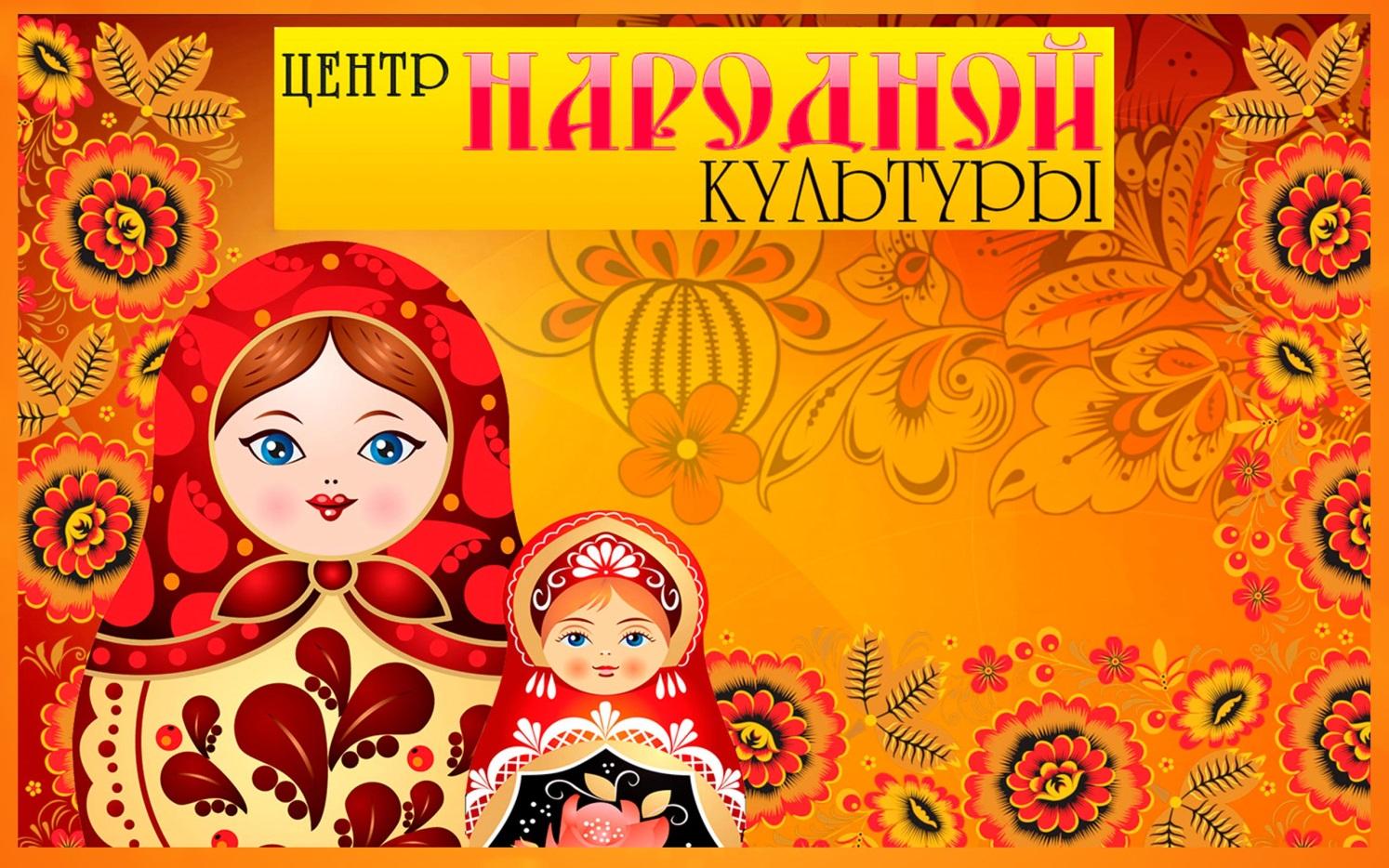 Проектная деятельность учреждений Центра народной культурыПеречень мероприятий в рамках муниципальной программы«Развитие культуры и сохранение культурного наследия Ахтубинского района  на 2017 год»ПЕРСПЕКТИВНЫЙ ПЛАН РАБОТЫмуниципального бюджетного учреждения культуры«Межпоселенческая Центральная библиотека»МО «Ахтубинский район» на 2018 годМероприятия в рамках муниципальной программы«Развитие культуры и сохранение культурного наследия Ахтубинского района на 2016-2020гг.» Мероприятия в рамках муниципальной программы «Обеспечение общественного порядка и противодействие преступности в Ахтубинском районе на 2015-2020 гг.»на 2018 год Подпрограмма № 1 «Профилактика правонарушений и усиление борьбы с преступностью в Ахтубинском районеПодпрограмма № 2 Профилактика экстремизма и терроризма в Ахтубинском районеПодпрограмма № 3 Комплексные меры противодействия  «Комплексные меры противодействия злоупотреблению наркотиками, их незаконному обороту, профилактика алкоголизма, заболеваний, передающихся половым путем (ЗППП), предупреждения распространения заболевания, вызываемого вирусом иммунодефицита человека (ВИЧ-инфекции) ПЕРСПЕКТИВНЫЙ ПЛАН РАБОТЫМБУ ДО «РДХШ№4 им. П.И. Котова» на 2018 год.Мероприятия в рамках подпрограммы«ФОРМИРОВАНИЕ ЛИЧНОСТИ МОЛОДОГО ЧЕЛОВЕКА – ПРЕДСТАВИТЕЛЯ ПОКОЛЕНИЯ XXI ВЕКА»Нравственно – патриотическое и гражданское воспитаниеЭстетическое и духовное воспитание Цикл мероприятий «Отдыхаем всей семьей»Мероприятия  в рамках муниципальной целевой программы«Комплексные меры противодействия злоупотреблению наркотиками, их незаконному обороту, профилактика алкоголизма, заболеваний, передающихся половым путем (ЗПППП), предупреждения распространения заболевания, вызываемого вирусом иммунодефицита человека (ВИЧ-инфекции)Мероприятия в рамках комплексной целевой программы«Профилактика правонарушений и усиление борьбы с преступностьюв МО «Ахтубинский район»Фестивали, смотры, конкурсы, массовые праздникиПроведение семинаров, открытых уроков для педагогов и учащихся школ районаОрганизация персональных выставок преподавателей, занимающихся творческой деятельностьюОрганизация и проведение мастер-классовПЕРСПЕКТИВНЫЙ ПЛАН РАБОТЫМБУ ДО «Районная детская школа искусств» на 2018 год.Мероприятия в рамках муниципальной программы«Развитие культуры и сохранение культурного наследия Ахтубинского района на 2016-2020гг.» ПЕРСПЕКТИВНЫЙ ПЛАН РАБОТЫМБУК «Районный историко-краеведческий музей»«Развитие культуры и сохранение культурного наследия Ахтубинского района на 2016-2020гг.»Эстетическое и духовное воспитаниеЦикл мероприятий «Отдыхаем всей семьей»Экспозиционный план Районного Историко-Краеведческого музеяФестивали, смотры, конкурсы, массовые праздники, выставкиМЕРОПРИЯТИЯ  ПОДПРОГРАММЫ «ПОДРОСТОК»Мероприятия в рамках комплексной целевой программы«Профилактика правонарушений и усиление борьбы с преступностьюв МО «Ахтубинский район»Подпрограмма № 1 «Профилактика правонарушений и усиление борьбы с преступностью в Ахтубинском районеПодпрограмма № 2 Профилактика экстремизма и терроризма в Ахтубинском районеПодпрограмма № 3 Комплексные меры противодействия  «Комплексные меры противодействия злоупотреблению наркотиками, их незаконному обороту, профилактика алкоголизма, заболеваний, передающихся половым путем (ЗППП), предупреждения распространения заболевания, вызываемого вирусом иммунодефицита человека (ВИЧ-инфекции)ПЕРСПЕКТИВНЫЙ ПЛАН РАБОТЫМБУ по кинообслуживанию населения г. Ахтубинска и Ахтубинского района на 2018 год.Мероприятия в рамках муниципальной программы«Развитие культуры и сохранение культурного наследия Ахтубинского района на 2016-2020гг.» Участие в Грантовых конкурсах.Участие в Грантовых конкурсах.Создание молодежного волонтёрского клуба «Успенка - городок – транзит»Создание центра русской культуры «Хутор Сокрутов»3.   Создание этнического центра русско-казахской культуры «Шамрай»ДК с. Успенка,ДК с. Сокрутовка,ДК с. Пологое -  Займище Участие в Международном открытом грантовом конкурсе «Православная инициатива»ДК с. Пироговка Проведение конкурса проектов на Грант Главы МО «Ахтубинский район» молодых специалистам учреждений культуры Ахтубинского района за разработку и внедрение инновационных идей и программДК с. Пологое займище,
ДК с. Капустин яр,
РДКУчастие в областном конкурсе среди работников сельских учреждений культуры по сбору фольклорно-этнографических материалов «Традиции живая нить»ДК с. Батаевка,
ДК пос. Нижний Баскунчак,
ДК с. Ново-Николаевка
ДК с. УспенкаВыдвижение коллективов художественной самодеятельности на присвоение и подтверждение звания «Народный»Выдвижение коллективов художественной самодеятельности на присвоение и подтверждение звания «Народный»Вокальный ансамбль «Благовестница»Народный хор «Русская песня»Вокальный ансамбль «Сударушка»ДК с. Пироговка,ДК с. Капустин Яр,
ДК с. БатаевкаЦикл творческой деятельности коллективов по различным направлениямЦикл творческой деятельности коллективов по различным направлениямСоздание и активизация работы волонтерских клубовЗаведующие СДКСоздание детского фольклорного театра на базе РДКСенчук Л.Л.Карпенко И.Н.Создание новой творческой программы для хора  «Россияне»Карпенко И.Н.Халипская Л.В.Славина И.Г.Андреева Н.А.Создание программы «Русская вечерка» на базе Центра русской культуры «Горлица». Создание новой программы ансамбля «Разгуляй»Панкова А.С.Стадник Е.В.Создание группы бального танца на базе ансамбля «Веснушки»Клюева О.А. Создание волонтерского молодежного клуба.                    Радченко Е.И.Наименование мероприятийНаименование мероприятийНаименование мероприятийНаименование мероприятийНаименование мероприятийДата проведенияДата проведенияДата проведенияДата проведенияДата проведенияДата проведенияДата проведенияДата проведенияДата проведенияИсполнителиИсполнителиФинансированиеФинансированиеФинансированиеФинансированиеФинансированиеФинансированиеФинансированиеФинансированиеФинансированиеФинансированиеФормирование личности молодого человека - представителя поколения ХХI векаФормирование личности молодого человека - представителя поколения ХХI векаФормирование личности молодого человека - представителя поколения ХХI векаФормирование личности молодого человека - представителя поколения ХХI векаФормирование личности молодого человека - представителя поколения ХХI векаФормирование личности молодого человека - представителя поколения ХХI векаФормирование личности молодого человека - представителя поколения ХХI векаФормирование личности молодого человека - представителя поколения ХХI векаФормирование личности молодого человека - представителя поколения ХХI векаФормирование личности молодого человека - представителя поколения ХХI векаФормирование личности молодого человека - представителя поколения ХХI векаФормирование личности молодого человека - представителя поколения ХХI векаФормирование личности молодого человека - представителя поколения ХХI векаФормирование личности молодого человека - представителя поколения ХХI векаФормирование личности молодого человека - представителя поколения ХХI векаФормирование личности молодого человека - представителя поколения ХХI векаФормирование личности молодого человека - представителя поколения ХХI векаФормирование личности молодого человека - представителя поколения ХХI векаФормирование личности молодого человека - представителя поколения ХХI векаФормирование личности молодого человека - представителя поколения ХХI векаФормирование личности молодого человека - представителя поколения ХХI векаФормирование личности молодого человека - представителя поколения ХХI векаФормирование личности молодого человека - представителя поколения ХХI векаФормирование личности молодого человека - представителя поколения ХХI векаФормирование личности молодого человека - представителя поколения ХХI векаФормирование личности молодого человека - представителя поколения ХХI векаМероприятие 1.1.1. Цикл мероприятий, посвященных 75-й годовщине со Дня разгрома немецко-фашистских войск под Сталинградом:Мероприятие 1.1.1. Цикл мероприятий, посвященных 75-й годовщине со Дня разгрома немецко-фашистских войск под Сталинградом:Мероприятие 1.1.1. Цикл мероприятий, посвященных 75-й годовщине со Дня разгрома немецко-фашистских войск под Сталинградом:Мероприятие 1.1.1. Цикл мероприятий, посвященных 75-й годовщине со Дня разгрома немецко-фашистских войск под Сталинградом:Мероприятие 1.1.1. Цикл мероприятий, посвященных 75-й годовщине со Дня разгрома немецко-фашистских войск под Сталинградом:Мероприятие 1.1.1. Цикл мероприятий, посвященных 75-й годовщине со Дня разгрома немецко-фашистских войск под Сталинградом:Мероприятие 1.1.1. Цикл мероприятий, посвященных 75-й годовщине со Дня разгрома немецко-фашистских войск под Сталинградом:Мероприятие 1.1.1. Цикл мероприятий, посвященных 75-й годовщине со Дня разгрома немецко-фашистских войск под Сталинградом:Мероприятие 1.1.1. Цикл мероприятий, посвященных 75-й годовщине со Дня разгрома немецко-фашистских войск под Сталинградом:Мероприятие 1.1.1. Цикл мероприятий, посвященных 75-й годовщине со Дня разгрома немецко-фашистских войск под Сталинградом:Мероприятие 1.1.1. Цикл мероприятий, посвященных 75-й годовщине со Дня разгрома немецко-фашистских войск под Сталинградом:Мероприятие 1.1.1. Цикл мероприятий, посвященных 75-й годовщине со Дня разгрома немецко-фашистских войск под Сталинградом:Мероприятие 1.1.1. Цикл мероприятий, посвященных 75-й годовщине со Дня разгрома немецко-фашистских войск под Сталинградом:Мероприятие 1.1.1. Цикл мероприятий, посвященных 75-й годовщине со Дня разгрома немецко-фашистских войск под Сталинградом:Мероприятие 1.1.1. Цикл мероприятий, посвященных 75-й годовщине со Дня разгрома немецко-фашистских войск под Сталинградом:Мероприятие 1.1.1. Цикл мероприятий, посвященных 75-й годовщине со Дня разгрома немецко-фашистских войск под Сталинградом:Мероприятие 1.1.1. Цикл мероприятий, посвященных 75-й годовщине со Дня разгрома немецко-фашистских войск под Сталинградом:Мероприятие 1.1.1. Цикл мероприятий, посвященных 75-й годовщине со Дня разгрома немецко-фашистских войск под Сталинградом:Мероприятие 1.1.1. Цикл мероприятий, посвященных 75-й годовщине со Дня разгрома немецко-фашистских войск под Сталинградом:Мероприятие 1.1.1. Цикл мероприятий, посвященных 75-й годовщине со Дня разгрома немецко-фашистских войск под Сталинградом:Мероприятие 1.1.1. Цикл мероприятий, посвященных 75-й годовщине со Дня разгрома немецко-фашистских войск под Сталинградом:Мероприятие 1.1.1. Цикл мероприятий, посвященных 75-й годовщине со Дня разгрома немецко-фашистских войск под Сталинградом:Мероприятие 1.1.1. Цикл мероприятий, посвященных 75-й годовщине со Дня разгрома немецко-фашистских войск под Сталинградом:Мероприятие 1.1.1. Цикл мероприятий, посвященных 75-й годовщине со Дня разгрома немецко-фашистских войск под Сталинградом:Мероприятие 1.1.1. Цикл мероприятий, посвященных 75-й годовщине со Дня разгрома немецко-фашистских войск под Сталинградом:Мероприятие 1.1.1. Цикл мероприятий, посвященных 75-й годовщине со Дня разгрома немецко-фашистских войск под Сталинградом:«Непокорённый город» - театрализованное представление в ГДО «Непокорённый город» - театрализованное представление в ГДО «Непокорённый город» - театрализованное представление в ГДО «Непокорённый город» - театрализованное представление в ГДО «Непокорённый город» - театрализованное представление в ГДО 2 февраля2 февраля2 февраля2 февраля2 февраля2 февраля2 февраля2 февраля2 февраляМБУК «Центр народной культуры» МО «Ахтубинский район»МБУК «Центр народной культуры» МО «Ахтубинский район»МБУК «Центр народной культуры» МО «Ахтубинский район»«Подвигу народа жить в веках» - литературно-музыкальная программа к Сталинградской битве«Я в бой иду за русские берёзы, за Сталинград, за Волгу, за семью» - тематический вечер«Непокоренный город» - урок мужества«Сталинградский дневник» - урок памяти«Хроника Сталинградской битвы» - просмотр, обсуждение фильмаВозложение цветов к памятникам и обелискам;«Горячий снег Сталинграда» - час истории«Сталинград.200 дней мужества и стойкости» - вахта памяти«Русский солдат умом и силой богат» - концертная программа с конкурсами«Память, которой не будет забвенья» - познавательная программа«Подвигу ратному Сталинграда жить в веках и стихах» - конкурс чтецов«Подвигу народа жить в веках» - литературно-музыкальная программа к Сталинградской битве«Я в бой иду за русские берёзы, за Сталинград, за Волгу, за семью» - тематический вечер«Непокоренный город» - урок мужества«Сталинградский дневник» - урок памяти«Хроника Сталинградской битвы» - просмотр, обсуждение фильмаВозложение цветов к памятникам и обелискам;«Горячий снег Сталинграда» - час истории«Сталинград.200 дней мужества и стойкости» - вахта памяти«Русский солдат умом и силой богат» - концертная программа с конкурсами«Память, которой не будет забвенья» - познавательная программа«Подвигу ратному Сталинграда жить в веках и стихах» - конкурс чтецов«Подвигу народа жить в веках» - литературно-музыкальная программа к Сталинградской битве«Я в бой иду за русские берёзы, за Сталинград, за Волгу, за семью» - тематический вечер«Непокоренный город» - урок мужества«Сталинградский дневник» - урок памяти«Хроника Сталинградской битвы» - просмотр, обсуждение фильмаВозложение цветов к памятникам и обелискам;«Горячий снег Сталинграда» - час истории«Сталинград.200 дней мужества и стойкости» - вахта памяти«Русский солдат умом и силой богат» - концертная программа с конкурсами«Память, которой не будет забвенья» - познавательная программа«Подвигу ратному Сталинграда жить в веках и стихах» - конкурс чтецов«Подвигу народа жить в веках» - литературно-музыкальная программа к Сталинградской битве«Я в бой иду за русские берёзы, за Сталинград, за Волгу, за семью» - тематический вечер«Непокоренный город» - урок мужества«Сталинградский дневник» - урок памяти«Хроника Сталинградской битвы» - просмотр, обсуждение фильмаВозложение цветов к памятникам и обелискам;«Горячий снег Сталинграда» - час истории«Сталинград.200 дней мужества и стойкости» - вахта памяти«Русский солдат умом и силой богат» - концертная программа с конкурсами«Память, которой не будет забвенья» - познавательная программа«Подвигу ратному Сталинграда жить в веках и стихах» - конкурс чтецов«Подвигу народа жить в веках» - литературно-музыкальная программа к Сталинградской битве«Я в бой иду за русские берёзы, за Сталинград, за Волгу, за семью» - тематический вечер«Непокоренный город» - урок мужества«Сталинградский дневник» - урок памяти«Хроника Сталинградской битвы» - просмотр, обсуждение фильмаВозложение цветов к памятникам и обелискам;«Горячий снег Сталинграда» - час истории«Сталинград.200 дней мужества и стойкости» - вахта памяти«Русский солдат умом и силой богат» - концертная программа с конкурсами«Память, которой не будет забвенья» - познавательная программа«Подвигу ратному Сталинграда жить в веках и стихах» - конкурс чтецовФевральФевральФевральФевральФевральФевральФевральФевральФевральСельские Дома культуры МБУК «Центр народной культуры» МО «Ахтубинский район»Сельские Дома культуры МБУК «Центр народной культуры» МО «Ахтубинский район»Сельские Дома культуры МБУК «Центр народной культуры» МО «Ахтубинский район»Мероприятие 1.1.2 Цикл мероприятий посвященных Дню защитника ОтечестваМероприятие 1.1.2 Цикл мероприятий посвященных Дню защитника ОтечестваМероприятие 1.1.2 Цикл мероприятий посвященных Дню защитника ОтечестваМероприятие 1.1.2 Цикл мероприятий посвященных Дню защитника ОтечестваМероприятие 1.1.2 Цикл мероприятий посвященных Дню защитника ОтечестваМероприятие 1.1.2 Цикл мероприятий посвященных Дню защитника ОтечестваМероприятие 1.1.2 Цикл мероприятий посвященных Дню защитника ОтечестваМероприятие 1.1.2 Цикл мероприятий посвященных Дню защитника ОтечестваМероприятие 1.1.2 Цикл мероприятий посвященных Дню защитника ОтечестваМероприятие 1.1.2 Цикл мероприятий посвященных Дню защитника ОтечестваМероприятие 1.1.2 Цикл мероприятий посвященных Дню защитника ОтечестваМероприятие 1.1.2 Цикл мероприятий посвященных Дню защитника ОтечестваМероприятие 1.1.2 Цикл мероприятий посвященных Дню защитника ОтечестваМероприятие 1.1.2 Цикл мероприятий посвященных Дню защитника ОтечестваМероприятие 1.1.2 Цикл мероприятий посвященных Дню защитника ОтечестваМероприятие 1.1.2 Цикл мероприятий посвященных Дню защитника ОтечестваМероприятие 1.1.2 Цикл мероприятий посвященных Дню защитника ОтечестваМероприятие 1.1.2 Цикл мероприятий посвященных Дню защитника ОтечестваМероприятие 1.1.2 Цикл мероприятий посвященных Дню защитника ОтечестваМероприятие 1.1.2 Цикл мероприятий посвященных Дню защитника ОтечестваМероприятие 1.1.2 Цикл мероприятий посвященных Дню защитника ОтечестваМероприятие 1.1.2 Цикл мероприятий посвященных Дню защитника ОтечестваМероприятие 1.1.2 Цикл мероприятий посвященных Дню защитника ОтечестваМероприятие 1.1.2 Цикл мероприятий посвященных Дню защитника ОтечестваМероприятие 1.1.2 Цикл мероприятий посвященных Дню защитника ОтечестваМероприятие 1.1.2 Цикл мероприятий посвященных Дню защитника Отечества«Отчизны верные сыны…», «Во славу Отечества» - праздничные концерты«Мой папа самый лучший», «Папы могут все, что угодно» – игровые программы «С чего начинается Родина» - цикл мероприятий, посвященных Дню защитника Отечества«Защитники Отечества!» - торжественный вечер«Солдатушки, браво ребятушки» - конкурсная программа«Славься Отечество наше» - историко-поэтический час«Настоящим мужчинам посвящается» - тематическая дискотека«Мужчины нашего села» - вечер отдыха«Джентльмен года» - конкурс ко Дню защитника Отечества«Защитники Отечества!» - торжественный вечер«Подарок папе своими руками» - мастер-классфевральфевральфевральфевральфевральфевральфевральфевральфевральфевральфевральфевральфевральСельские Дома культуры МБУК «Центр народной культуры» МО «Ахтубинский район»Сельские Дома культуры МБУК «Центр народной культуры» МО «Ахтубинский район»Сельские Дома культуры МБУК «Центр народной культуры» МО «Ахтубинский район»Сельские Дома культуры МБУК «Центр народной культуры» МО «Ахтубинский район»Мероприятие 1.1.3.Проведение праздничных театрализованных митингов-концертов у обелисков в сёлах района Мероприятие 1.1.3.Проведение праздничных театрализованных митингов-концертов у обелисков в сёлах района Мероприятие 1.1.3.Проведение праздничных театрализованных митингов-концертов у обелисков в сёлах района Мероприятие 1.1.3.Проведение праздничных театрализованных митингов-концертов у обелисков в сёлах района Мероприятие 1.1.3.Проведение праздничных театрализованных митингов-концертов у обелисков в сёлах района Мероприятие 1.1.3.Проведение праздничных театрализованных митингов-концертов у обелисков в сёлах района Мероприятие 1.1.3.Проведение праздничных театрализованных митингов-концертов у обелисков в сёлах района Мероприятие 1.1.3.Проведение праздничных театрализованных митингов-концертов у обелисков в сёлах района Мероприятие 1.1.3.Проведение праздничных театрализованных митингов-концертов у обелисков в сёлах района Мероприятие 1.1.3.Проведение праздничных театрализованных митингов-концертов у обелисков в сёлах района Мероприятие 1.1.3.Проведение праздничных театрализованных митингов-концертов у обелисков в сёлах района Мероприятие 1.1.3.Проведение праздничных театрализованных митингов-концертов у обелисков в сёлах района Мероприятие 1.1.3.Проведение праздничных театрализованных митингов-концертов у обелисков в сёлах района Мероприятие 1.1.3.Проведение праздничных театрализованных митингов-концертов у обелисков в сёлах района Мероприятие 1.1.3.Проведение праздничных театрализованных митингов-концертов у обелисков в сёлах района Мероприятие 1.1.3.Проведение праздничных театрализованных митингов-концертов у обелисков в сёлах района Мероприятие 1.1.3.Проведение праздничных театрализованных митингов-концертов у обелисков в сёлах района Мероприятие 1.1.3.Проведение праздничных театрализованных митингов-концертов у обелисков в сёлах района Мероприятие 1.1.3.Проведение праздничных театрализованных митингов-концертов у обелисков в сёлах района Мероприятие 1.1.3.Проведение праздничных театрализованных митингов-концертов у обелисков в сёлах района Мероприятие 1.1.3.Проведение праздничных театрализованных митингов-концертов у обелисков в сёлах района Мероприятие 1.1.3.Проведение праздничных театрализованных митингов-концертов у обелисков в сёлах района Мероприятие 1.1.3.Проведение праздничных театрализованных митингов-концертов у обелисков в сёлах района Мероприятие 1.1.3.Проведение праздничных театрализованных митингов-концертов у обелисков в сёлах района Мероприятие 1.1.3.Проведение праздничных театрализованных митингов-концертов у обелисков в сёлах района Мероприятие 1.1.3.Проведение праздничных театрализованных митингов-концертов у обелисков в сёлах района Майский бал ветерановМайский бал ветерановМайский бал ветерановМайский бал ветерановМайский бал ветеранов6 мая6 мая6 мая6 мая6 мая6 мая6 мая6 мая6 маяРДК МБУК «Центр народной культуры» МО «Ахтубинский район» РДК МБУК «Центр народной культуры» МО «Ахтубинский район» РДК МБУК «Центр народной культуры» МО «Ахтубинский район» Цикл мероприятий в селах района, посвященных празднованию Великой Победы:Акция «Бессмертный полк» Акция «Георгиевская ленточка» Акция «Ветеран живет рядом»Акция «Чистый памятник»Акция «Память поколений»«О доблестях, о подвигах, о славе» - познавательная игра  «Так пусть навеки сохранится, здесь память вечная о вас», «Победу празднует Держава, надев святые Ордена» - театрализованный концерт«Пусть гремит, не смолкая, в честь Победы салют», «В наших сердцах вы вечны» - митинги«Война и дети» - литературно-познавательное мероприятие«Нам дороги эти позабыть нельзя», «Мы этой памяти верны» - уроки мужества«Подвигу народа жить в веках» - литературно-музыкальная композиция «Читаем о войне» - акция, беседа по прочитанным книгам о войне«Воспоем Победу», «Я только слышал о войне» - конкурс рисунков«Песня в военной шинели» - конкурс военной песни«Что же ты сделала проклятая война» - выставка детских рисунков«И помнит мир спасенный» -  видео урок«Гордится вами вся Россия, а помнит вас весь мир» - беседа о ветеранах войны«Памяти павших будьте достойны» - час истории «Я помню этот день…» - встреча с детьми войныЦикл мероприятий в селах района, посвященных празднованию Великой Победы:Акция «Бессмертный полк» Акция «Георгиевская ленточка» Акция «Ветеран живет рядом»Акция «Чистый памятник»Акция «Память поколений»«О доблестях, о подвигах, о славе» - познавательная игра  «Так пусть навеки сохранится, здесь память вечная о вас», «Победу празднует Держава, надев святые Ордена» - театрализованный концерт«Пусть гремит, не смолкая, в честь Победы салют», «В наших сердцах вы вечны» - митинги«Война и дети» - литературно-познавательное мероприятие«Нам дороги эти позабыть нельзя», «Мы этой памяти верны» - уроки мужества«Подвигу народа жить в веках» - литературно-музыкальная композиция «Читаем о войне» - акция, беседа по прочитанным книгам о войне«Воспоем Победу», «Я только слышал о войне» - конкурс рисунков«Песня в военной шинели» - конкурс военной песни«Что же ты сделала проклятая война» - выставка детских рисунков«И помнит мир спасенный» -  видео урок«Гордится вами вся Россия, а помнит вас весь мир» - беседа о ветеранах войны«Памяти павших будьте достойны» - час истории «Я помню этот день…» - встреча с детьми войныЦикл мероприятий в селах района, посвященных празднованию Великой Победы:Акция «Бессмертный полк» Акция «Георгиевская ленточка» Акция «Ветеран живет рядом»Акция «Чистый памятник»Акция «Память поколений»«О доблестях, о подвигах, о славе» - познавательная игра  «Так пусть навеки сохранится, здесь память вечная о вас», «Победу празднует Держава, надев святые Ордена» - театрализованный концерт«Пусть гремит, не смолкая, в честь Победы салют», «В наших сердцах вы вечны» - митинги«Война и дети» - литературно-познавательное мероприятие«Нам дороги эти позабыть нельзя», «Мы этой памяти верны» - уроки мужества«Подвигу народа жить в веках» - литературно-музыкальная композиция «Читаем о войне» - акция, беседа по прочитанным книгам о войне«Воспоем Победу», «Я только слышал о войне» - конкурс рисунков«Песня в военной шинели» - конкурс военной песни«Что же ты сделала проклятая война» - выставка детских рисунков«И помнит мир спасенный» -  видео урок«Гордится вами вся Россия, а помнит вас весь мир» - беседа о ветеранах войны«Памяти павших будьте достойны» - час истории «Я помню этот день…» - встреча с детьми войныЦикл мероприятий в селах района, посвященных празднованию Великой Победы:Акция «Бессмертный полк» Акция «Георгиевская ленточка» Акция «Ветеран живет рядом»Акция «Чистый памятник»Акция «Память поколений»«О доблестях, о подвигах, о славе» - познавательная игра  «Так пусть навеки сохранится, здесь память вечная о вас», «Победу празднует Держава, надев святые Ордена» - театрализованный концерт«Пусть гремит, не смолкая, в честь Победы салют», «В наших сердцах вы вечны» - митинги«Война и дети» - литературно-познавательное мероприятие«Нам дороги эти позабыть нельзя», «Мы этой памяти верны» - уроки мужества«Подвигу народа жить в веках» - литературно-музыкальная композиция «Читаем о войне» - акция, беседа по прочитанным книгам о войне«Воспоем Победу», «Я только слышал о войне» - конкурс рисунков«Песня в военной шинели» - конкурс военной песни«Что же ты сделала проклятая война» - выставка детских рисунков«И помнит мир спасенный» -  видео урок«Гордится вами вся Россия, а помнит вас весь мир» - беседа о ветеранах войны«Памяти павших будьте достойны» - час истории «Я помню этот день…» - встреча с детьми войныЦикл мероприятий в селах района, посвященных празднованию Великой Победы:Акция «Бессмертный полк» Акция «Георгиевская ленточка» Акция «Ветеран живет рядом»Акция «Чистый памятник»Акция «Память поколений»«О доблестях, о подвигах, о славе» - познавательная игра  «Так пусть навеки сохранится, здесь память вечная о вас», «Победу празднует Держава, надев святые Ордена» - театрализованный концерт«Пусть гремит, не смолкая, в честь Победы салют», «В наших сердцах вы вечны» - митинги«Война и дети» - литературно-познавательное мероприятие«Нам дороги эти позабыть нельзя», «Мы этой памяти верны» - уроки мужества«Подвигу народа жить в веках» - литературно-музыкальная композиция «Читаем о войне» - акция, беседа по прочитанным книгам о войне«Воспоем Победу», «Я только слышал о войне» - конкурс рисунков«Песня в военной шинели» - конкурс военной песни«Что же ты сделала проклятая война» - выставка детских рисунков«И помнит мир спасенный» -  видео урок«Гордится вами вся Россия, а помнит вас весь мир» - беседа о ветеранах войны«Памяти павших будьте достойны» - час истории «Я помню этот день…» - встреча с детьми войны9 мая9 мая9 мая9 мая9 мая9 мая9 мая9 мая9 маяСельские Дома культуры МБУК «Центр народной культуры» МО «Ахтубинский район»Сельские Дома культуры МБУК «Центр народной культуры» МО «Ахтубинский район»Сельские Дома культуры МБУК «Центр народной культуры» МО «Ахтубинский район»Эстетическое и духовное воспитаниеЭстетическое и духовное воспитаниеЭстетическое и духовное воспитаниеЭстетическое и духовное воспитаниеЭстетическое и духовное воспитаниеЭстетическое и духовное воспитаниеЭстетическое и духовное воспитаниеЭстетическое и духовное воспитаниеЭстетическое и духовное воспитаниеЭстетическое и духовное воспитаниеЭстетическое и духовное воспитаниеЭстетическое и духовное воспитаниеЭстетическое и духовное воспитаниеЭстетическое и духовное воспитаниеЭстетическое и духовное воспитаниеЭстетическое и духовное воспитаниеЭстетическое и духовное воспитаниеЭстетическое и духовное воспитаниеЭстетическое и духовное воспитаниеЭстетическое и духовное воспитаниеЭстетическое и духовное воспитаниеЭстетическое и духовное воспитаниеЭстетическое и духовное воспитаниеЭстетическое и духовное воспитаниеЭстетическое и духовное воспитаниеЭстетическое и духовное воспитаниеМероприятие 2.1.1. Цикл мероприятий посвященным православным праздникам.Мероприятие 2.1.1. Цикл мероприятий посвященным православным праздникам.Мероприятие 2.1.1. Цикл мероприятий посвященным православным праздникам.Мероприятие 2.1.1. Цикл мероприятий посвященным православным праздникам.Мероприятие 2.1.1. Цикл мероприятий посвященным православным праздникам.Мероприятие 2.1.1. Цикл мероприятий посвященным православным праздникам.Мероприятие 2.1.1. Цикл мероприятий посвященным православным праздникам.Мероприятие 2.1.1. Цикл мероприятий посвященным православным праздникам.Мероприятие 2.1.1. Цикл мероприятий посвященным православным праздникам.Мероприятие 2.1.1. Цикл мероприятий посвященным православным праздникам.Мероприятие 2.1.1. Цикл мероприятий посвященным православным праздникам.Мероприятие 2.1.1. Цикл мероприятий посвященным православным праздникам.Мероприятие 2.1.1. Цикл мероприятий посвященным православным праздникам.Мероприятие 2.1.1. Цикл мероприятий посвященным православным праздникам.Мероприятие 2.1.1. Цикл мероприятий посвященным православным праздникам.Мероприятие 2.1.1. Цикл мероприятий посвященным православным праздникам.Мероприятие 2.1.1. Цикл мероприятий посвященным православным праздникам.Мероприятие 2.1.1. Цикл мероприятий посвященным православным праздникам.Мероприятие 2.1.1. Цикл мероприятий посвященным православным праздникам.Мероприятие 2.1.1. Цикл мероприятий посвященным православным праздникам.Мероприятие 2.1.1. Цикл мероприятий посвященным православным праздникам.Мероприятие 2.1.1. Цикл мероприятий посвященным православным праздникам.Мероприятие 2.1.1. Цикл мероприятий посвященным православным праздникам.Мероприятие 2.1.1. Цикл мероприятий посвященным православным праздникам.Мероприятие 2.1.1. Цикл мероприятий посвященным православным праздникам.Мероприятие 2.1.1. Цикл мероприятий посвященным православным праздникам.«Традиции Рождества», «Рождественский сочельник» - рождественские посиделки«Крещение господне» - освещение воды церковнослужителем, купание в проруби «Рождественский калейдоскоп» – игровая программа«Как да на рождество» – рождественское христославие«Пришла коляда – открывай ворота» - зимние забавы«Раз в Крещенский вечерок», «Крещенские забавы» - познавательно-развлекательная программа для детейРождественские дискотеки«Рождественские сюрпризы» - познавательная игровая программа«Гуляй на святки без оглядки» - святочные посиделки«Традиции Рождества», «Рождественский сочельник» - рождественские посиделки«Крещение господне» - освещение воды церковнослужителем, купание в проруби «Рождественский калейдоскоп» – игровая программа«Как да на рождество» – рождественское христославие«Пришла коляда – открывай ворота» - зимние забавы«Раз в Крещенский вечерок», «Крещенские забавы» - познавательно-развлекательная программа для детейРождественские дискотеки«Рождественские сюрпризы» - познавательная игровая программа«Гуляй на святки без оглядки» - святочные посиделки«Традиции Рождества», «Рождественский сочельник» - рождественские посиделки«Крещение господне» - освещение воды церковнослужителем, купание в проруби «Рождественский калейдоскоп» – игровая программа«Как да на рождество» – рождественское христославие«Пришла коляда – открывай ворота» - зимние забавы«Раз в Крещенский вечерок», «Крещенские забавы» - познавательно-развлекательная программа для детейРождественские дискотеки«Рождественские сюрпризы» - познавательная игровая программа«Гуляй на святки без оглядки» - святочные посиделки«Традиции Рождества», «Рождественский сочельник» - рождественские посиделки«Крещение господне» - освещение воды церковнослужителем, купание в проруби «Рождественский калейдоскоп» – игровая программа«Как да на рождество» – рождественское христославие«Пришла коляда – открывай ворота» - зимние забавы«Раз в Крещенский вечерок», «Крещенские забавы» - познавательно-развлекательная программа для детейРождественские дискотеки«Рождественские сюрпризы» - познавательная игровая программа«Гуляй на святки без оглядки» - святочные посиделки«Традиции Рождества», «Рождественский сочельник» - рождественские посиделки«Крещение господне» - освещение воды церковнослужителем, купание в проруби «Рождественский калейдоскоп» – игровая программа«Как да на рождество» – рождественское христославие«Пришла коляда – открывай ворота» - зимние забавы«Раз в Крещенский вечерок», «Крещенские забавы» - познавательно-развлекательная программа для детейРождественские дискотеки«Рождественские сюрпризы» - познавательная игровая программа«Гуляй на святки без оглядки» - святочные посиделкиЯнварьЯнварьЯнварьЯнварьЯнварьЯнварьСельские Дома культуры МБУК «Центр народной культуры» МО «Ахтубинский район» Сельские Дома культуры МБУК «Центр народной культуры» МО «Ахтубинский район» Сельские Дома культуры МБУК «Центр народной культуры» МО «Ахтубинский район» Сельские Дома культуры МБУК «Центр народной культуры» МО «Ахтубинский район» Сельские Дома культуры МБУК «Центр народной культуры» МО «Ахтубинский район» Сельские Дома культуры МБУК «Центр народной культуры» МО «Ахтубинский район» Сельские Дома культуры МБУК «Центр народной культуры» МО «Ахтубинский район» Сельские Дома культуры МБУК «Центр народной культуры» МО «Ахтубинский район» Сельские Дома культуры МБУК «Центр народной культуры» МО «Ахтубинский район» Сельские Дома культуры МБУК «Центр народной культуры» МО «Ахтубинский район» Сельские Дома культуры МБУК «Центр народной культуры» МО «Ахтубинский район» Районный фестиваль «Русь святая, храни веру православную»Районный фестиваль «Русь святая, храни веру православную»Районный фестиваль «Русь святая, храни веру православную»Районный фестиваль «Русь святая, храни веру православную»Районный фестиваль «Русь святая, храни веру православную»16 Апреля16 Апреля16 Апреля16 Апреля16 Апреля16 АпреляМБУК «Центр народной культуры» МО «Ахтубинский район»МБУК «Центр народной культуры» МО «Ахтубинский район»МБУК «Центр народной культуры» МО «Ахтубинский район»МБУК «Центр народной культуры» МО «Ахтубинский район»МБУК «Центр народной культуры» МО «Ахтубинский район»МБУК «Центр народной культуры» МО «Ахтубинский район»МБУК «Центр народной культуры» МО «Ахтубинский район»МБУК «Центр народной культуры» МО «Ахтубинский район»МБУК «Центр народной культуры» МО «Ахтубинский район»МБУК «Центр народной культуры» МО «Ахтубинский район»МБУК «Центр народной культуры» МО «Ахтубинский район»«Христос воскрес!» - пасхальные встречи в дни Святого праздника«Пасхальный разгуляй» - Театрализованный праздник«Пасхальные застолья», «Красная горка» - Фольклорные посиделки  «Катание пасхальных яиц»  - Игровые программы с народными забавами«Пасхальный перезвон» - Праздничный концерт  «Пасхальное рукоделие» - Мастер-класс в преддверии светлой Пасхи«Пасхальная радость» - Познавательная программа«Светлая Седмица», «Как праздновали Пасху на Руси» - тематическая беседа«Христос воскресе!» - Час православия «День святых чудес» - конкурс рисунков, на лучшее отражение пасхальной темы.«Пасхальный перезвон» - праздничное гуляние«Пасхальный вечер встреч» - детский музыкальный концерт «Христос воскрес!» - пасхальные встречи в дни Святого праздника«Пасхальный разгуляй» - Театрализованный праздник«Пасхальные застолья», «Красная горка» - Фольклорные посиделки  «Катание пасхальных яиц»  - Игровые программы с народными забавами«Пасхальный перезвон» - Праздничный концерт  «Пасхальное рукоделие» - Мастер-класс в преддверии светлой Пасхи«Пасхальная радость» - Познавательная программа«Светлая Седмица», «Как праздновали Пасху на Руси» - тематическая беседа«Христос воскресе!» - Час православия «День святых чудес» - конкурс рисунков, на лучшее отражение пасхальной темы.«Пасхальный перезвон» - праздничное гуляние«Пасхальный вечер встреч» - детский музыкальный концерт «Христос воскрес!» - пасхальные встречи в дни Святого праздника«Пасхальный разгуляй» - Театрализованный праздник«Пасхальные застолья», «Красная горка» - Фольклорные посиделки  «Катание пасхальных яиц»  - Игровые программы с народными забавами«Пасхальный перезвон» - Праздничный концерт  «Пасхальное рукоделие» - Мастер-класс в преддверии светлой Пасхи«Пасхальная радость» - Познавательная программа«Светлая Седмица», «Как праздновали Пасху на Руси» - тематическая беседа«Христос воскресе!» - Час православия «День святых чудес» - конкурс рисунков, на лучшее отражение пасхальной темы.«Пасхальный перезвон» - праздничное гуляние«Пасхальный вечер встреч» - детский музыкальный концерт «Христос воскрес!» - пасхальные встречи в дни Святого праздника«Пасхальный разгуляй» - Театрализованный праздник«Пасхальные застолья», «Красная горка» - Фольклорные посиделки  «Катание пасхальных яиц»  - Игровые программы с народными забавами«Пасхальный перезвон» - Праздничный концерт  «Пасхальное рукоделие» - Мастер-класс в преддверии светлой Пасхи«Пасхальная радость» - Познавательная программа«Светлая Седмица», «Как праздновали Пасху на Руси» - тематическая беседа«Христос воскресе!» - Час православия «День святых чудес» - конкурс рисунков, на лучшее отражение пасхальной темы.«Пасхальный перезвон» - праздничное гуляние«Пасхальный вечер встреч» - детский музыкальный концерт «Христос воскрес!» - пасхальные встречи в дни Святого праздника«Пасхальный разгуляй» - Театрализованный праздник«Пасхальные застолья», «Красная горка» - Фольклорные посиделки  «Катание пасхальных яиц»  - Игровые программы с народными забавами«Пасхальный перезвон» - Праздничный концерт  «Пасхальное рукоделие» - Мастер-класс в преддверии светлой Пасхи«Пасхальная радость» - Познавательная программа«Светлая Седмица», «Как праздновали Пасху на Руси» - тематическая беседа«Христос воскресе!» - Час православия «День святых чудес» - конкурс рисунков, на лучшее отражение пасхальной темы.«Пасхальный перезвон» - праздничное гуляние«Пасхальный вечер встреч» - детский музыкальный концерт АпрельАпрельАпрельАпрельАпрельАпрельСельские Дома культуры МБУК «Центр народной культуры» МО «Ахтубинский район»Сельские Дома культуры МБУК «Центр народной культуры» МО «Ахтубинский район»Сельские Дома культуры МБУК «Центр народной культуры» МО «Ахтубинский район»Сельские Дома культуры МБУК «Центр народной культуры» МО «Ахтубинский район»Сельские Дома культуры МБУК «Центр народной культуры» МО «Ахтубинский район»Сельские Дома культуры МБУК «Центр народной культуры» МО «Ахтубинский район»Сельские Дома культуры МБУК «Центр народной культуры» МО «Ахтубинский район»Сельские Дома культуры МБУК «Центр народной культуры» МО «Ахтубинский район»Сельские Дома культуры МБУК «Центр народной культуры» МО «Ахтубинский район»Сельские Дома культуры МБУК «Центр народной культуры» МО «Ахтубинский район»Сельские Дома культуры МБУК «Центр народной культуры» МО «Ахтубинский район»«Кто знает АЗ да Буки, тому и книги в руки» - Познавательная игровая программа«Зелёные святки» - Театрализованная игровая программа«Итак, она звалась Татьяной...», «Меня зовут Татьяна» - развлекательно-музыкальная программаыдля студентов«Заговори, чтобы я тебя увидел» - познавательная игра«Это на первом месте - русский язык» – урок-игра для старшеклассников«Язык наших  предков» -  викторина«Сегодня ваш праздник, студенты и Татьяны» - Тематическая развлекательная дискотека«Пишем и играем» - Тематическая игровая программа в честь праздника славянской письменности«Из глубины веков, из дали неоглядной» - Историческое путешествие«Кто знает АЗ да Буки, тому и книги в руки» - Познавательная игровая программа«Зелёные святки» - Театрализованная игровая программа«Итак, она звалась Татьяной...», «Меня зовут Татьяна» - развлекательно-музыкальная программаыдля студентов«Заговори, чтобы я тебя увидел» - познавательная игра«Это на первом месте - русский язык» – урок-игра для старшеклассников«Язык наших  предков» -  викторина«Сегодня ваш праздник, студенты и Татьяны» - Тематическая развлекательная дискотека«Пишем и играем» - Тематическая игровая программа в честь праздника славянской письменности«Из глубины веков, из дали неоглядной» - Историческое путешествие«Кто знает АЗ да Буки, тому и книги в руки» - Познавательная игровая программа«Зелёные святки» - Театрализованная игровая программа«Итак, она звалась Татьяной...», «Меня зовут Татьяна» - развлекательно-музыкальная программаыдля студентов«Заговори, чтобы я тебя увидел» - познавательная игра«Это на первом месте - русский язык» – урок-игра для старшеклассников«Язык наших  предков» -  викторина«Сегодня ваш праздник, студенты и Татьяны» - Тематическая развлекательная дискотека«Пишем и играем» - Тематическая игровая программа в честь праздника славянской письменности«Из глубины веков, из дали неоглядной» - Историческое путешествие«Кто знает АЗ да Буки, тому и книги в руки» - Познавательная игровая программа«Зелёные святки» - Театрализованная игровая программа«Итак, она звалась Татьяной...», «Меня зовут Татьяна» - развлекательно-музыкальная программаыдля студентов«Заговори, чтобы я тебя увидел» - познавательная игра«Это на первом месте - русский язык» – урок-игра для старшеклассников«Язык наших  предков» -  викторина«Сегодня ваш праздник, студенты и Татьяны» - Тематическая развлекательная дискотека«Пишем и играем» - Тематическая игровая программа в честь праздника славянской письменности«Из глубины веков, из дали неоглядной» - Историческое путешествие«Кто знает АЗ да Буки, тому и книги в руки» - Познавательная игровая программа«Зелёные святки» - Театрализованная игровая программа«Итак, она звалась Татьяной...», «Меня зовут Татьяна» - развлекательно-музыкальная программаыдля студентов«Заговори, чтобы я тебя увидел» - познавательная игра«Это на первом месте - русский язык» – урок-игра для старшеклассников«Язык наших  предков» -  викторина«Сегодня ваш праздник, студенты и Татьяны» - Тематическая развлекательная дискотека«Пишем и играем» - Тематическая игровая программа в честь праздника славянской письменности«Из глубины веков, из дали неоглядной» - Историческое путешествиеВ течение годаВ течение годаВ течение годаВ течение годаВ течение годаВ течение годаСельские Дома культуры МБУК «Центр народной культуры» МО «Ахтубинский район»Сельские Дома культуры МБУК «Центр народной культуры» МО «Ахтубинский район»Сельские Дома культуры МБУК «Центр народной культуры» МО «Ахтубинский район»Сельские Дома культуры МБУК «Центр народной культуры» МО «Ахтубинский район»Сельские Дома культуры МБУК «Центр народной культуры» МО «Ахтубинский район»Сельские Дома культуры МБУК «Центр народной культуры» МО «Ахтубинский район»Сельские Дома культуры МБУК «Центр народной культуры» МО «Ахтубинский район»Сельские Дома культуры МБУК «Центр народной культуры» МО «Ахтубинский район»Сельские Дома культуры МБУК «Центр народной культуры» МО «Ахтубинский район»Сельские Дома культуры МБУК «Центр народной культуры» МО «Ахтубинский район»Сельские Дома культуры МБУК «Центр народной культуры» МО «Ахтубинский район»Мероприятие 2.1.2. Цикл мероприятий, посвященный прощеному воскресенью, широкой масленицеМероприятие 2.1.2. Цикл мероприятий, посвященный прощеному воскресенью, широкой масленицеМероприятие 2.1.2. Цикл мероприятий, посвященный прощеному воскресенью, широкой масленицеМероприятие 2.1.2. Цикл мероприятий, посвященный прощеному воскресенью, широкой масленицеМероприятие 2.1.2. Цикл мероприятий, посвященный прощеному воскресенью, широкой масленицеМероприятие 2.1.2. Цикл мероприятий, посвященный прощеному воскресенью, широкой масленицеМероприятие 2.1.2. Цикл мероприятий, посвященный прощеному воскресенью, широкой масленицеМероприятие 2.1.2. Цикл мероприятий, посвященный прощеному воскресенью, широкой масленицеМероприятие 2.1.2. Цикл мероприятий, посвященный прощеному воскресенью, широкой масленицеМероприятие 2.1.2. Цикл мероприятий, посвященный прощеному воскресенью, широкой масленицеМероприятие 2.1.2. Цикл мероприятий, посвященный прощеному воскресенью, широкой масленицеМероприятие 2.1.2. Цикл мероприятий, посвященный прощеному воскресенью, широкой масленицеМероприятие 2.1.2. Цикл мероприятий, посвященный прощеному воскресенью, широкой масленицеМероприятие 2.1.2. Цикл мероприятий, посвященный прощеному воскресенью, широкой масленицеМероприятие 2.1.2. Цикл мероприятий, посвященный прощеному воскресенью, широкой масленицеМероприятие 2.1.2. Цикл мероприятий, посвященный прощеному воскресенью, широкой масленицеМероприятие 2.1.2. Цикл мероприятий, посвященный прощеному воскресенью, широкой масленицеМероприятие 2.1.2. Цикл мероприятий, посвященный прощеному воскресенью, широкой масленицеМероприятие 2.1.2. Цикл мероприятий, посвященный прощеному воскресенью, широкой масленицеМероприятие 2.1.2. Цикл мероприятий, посвященный прощеному воскресенью, широкой масленицеМероприятие 2.1.2. Цикл мероприятий, посвященный прощеному воскресенью, широкой масленицеМероприятие 2.1.2. Цикл мероприятий, посвященный прощеному воскресенью, широкой масленицеМероприятие 2.1.2. Цикл мероприятий, посвященный прощеному воскресенью, широкой масленицеМероприятие 2.1.2. Цикл мероприятий, посвященный прощеному воскресенью, широкой масленицеМероприятие 2.1.2. Цикл мероприятий, посвященный прощеному воскресенью, широкой масленицеМероприятие 2.1.2. Цикл мероприятий, посвященный прощеному воскресенью, широкой масленице«Пришла масленица годовая», «Масленица наша, нет тебя краше» - театрализованная развлекательная программа.«Здравствуй Масленица», «Боярыня Масленица» - посиделки «Как на Масленой неделе!», «Моя масленка ждет блинов» - Игровая программа«Масленица годовая — гостья наша дорогая» - массовое народное гулянье в прощеное воскресенье«Крещенские родники» - выход молодого поколения на реку за водой«Как на масляной неделе», «К нам Масленица идет...»  - народное гуляние«Масленица, угощай! Всем блиночки подавай» - праздник для детей      «Вспомним привычки милой старины - как на Масленице жирной пеклись русские блины» - познавательное мероприятие«Пришла масленица годовая», «Масленица наша, нет тебя краше» - театрализованная развлекательная программа.«Здравствуй Масленица», «Боярыня Масленица» - посиделки «Как на Масленой неделе!», «Моя масленка ждет блинов» - Игровая программа«Масленица годовая — гостья наша дорогая» - массовое народное гулянье в прощеное воскресенье«Крещенские родники» - выход молодого поколения на реку за водой«Как на масляной неделе», «К нам Масленица идет...»  - народное гуляние«Масленица, угощай! Всем блиночки подавай» - праздник для детей      «Вспомним привычки милой старины - как на Масленице жирной пеклись русские блины» - познавательное мероприятие«Пришла масленица годовая», «Масленица наша, нет тебя краше» - театрализованная развлекательная программа.«Здравствуй Масленица», «Боярыня Масленица» - посиделки «Как на Масленой неделе!», «Моя масленка ждет блинов» - Игровая программа«Масленица годовая — гостья наша дорогая» - массовое народное гулянье в прощеное воскресенье«Крещенские родники» - выход молодого поколения на реку за водой«Как на масляной неделе», «К нам Масленица идет...»  - народное гуляние«Масленица, угощай! Всем блиночки подавай» - праздник для детей      «Вспомним привычки милой старины - как на Масленице жирной пеклись русские блины» - познавательное мероприятие«Пришла масленица годовая», «Масленица наша, нет тебя краше» - театрализованная развлекательная программа.«Здравствуй Масленица», «Боярыня Масленица» - посиделки «Как на Масленой неделе!», «Моя масленка ждет блинов» - Игровая программа«Масленица годовая — гостья наша дорогая» - массовое народное гулянье в прощеное воскресенье«Крещенские родники» - выход молодого поколения на реку за водой«Как на масляной неделе», «К нам Масленица идет...»  - народное гуляние«Масленица, угощай! Всем блиночки подавай» - праздник для детей      «Вспомним привычки милой старины - как на Масленице жирной пеклись русские блины» - познавательное мероприятие«Пришла масленица годовая», «Масленица наша, нет тебя краше» - театрализованная развлекательная программа.«Здравствуй Масленица», «Боярыня Масленица» - посиделки «Как на Масленой неделе!», «Моя масленка ждет блинов» - Игровая программа«Масленица годовая — гостья наша дорогая» - массовое народное гулянье в прощеное воскресенье«Крещенские родники» - выход молодого поколения на реку за водой«Как на масляной неделе», «К нам Масленица идет...»  - народное гуляние«Масленица, угощай! Всем блиночки подавай» - праздник для детей      «Вспомним привычки милой старины - как на Масленице жирной пеклись русские блины» - познавательное мероприятиеФевральФевральФевральФевральФевральФевральСельские Дома культуры МБУК «Центр народной культуры» МО «Ахтубинский район»Сельские Дома культуры МБУК «Центр народной культуры» МО «Ахтубинский район»Сельские Дома культуры МБУК «Центр народной культуры» МО «Ахтубинский район»Сельские Дома культуры МБУК «Центр народной культуры» МО «Ахтубинский район»Сельские Дома культуры МБУК «Центр народной культуры» МО «Ахтубинский район»Сельские Дома культуры МБУК «Центр народной культуры» МО «Ахтубинский район»Сельские Дома культуры МБУК «Центр народной культуры» МО «Ахтубинский район»Сельские Дома культуры МБУК «Центр народной культуры» МО «Ахтубинский район»Сельские Дома культуры МБУК «Центр народной культуры» МО «Ахтубинский район»Сельские Дома культуры МБУК «Центр народной культуры» МО «Ахтубинский район»Сельские Дома культуры МБУК «Центр народной культуры» МО «Ахтубинский район»Мероприятие 2.1.3  Цикл «Сельских именин» - празднование Дня селаМероприятие 2.1.3  Цикл «Сельских именин» - празднование Дня селаМероприятие 2.1.3  Цикл «Сельских именин» - празднование Дня селаМероприятие 2.1.3  Цикл «Сельских именин» - празднование Дня селаМероприятие 2.1.3  Цикл «Сельских именин» - празднование Дня селаМероприятие 2.1.3  Цикл «Сельских именин» - празднование Дня селаМероприятие 2.1.3  Цикл «Сельских именин» - празднование Дня селаМероприятие 2.1.3  Цикл «Сельских именин» - празднование Дня селаМероприятие 2.1.3  Цикл «Сельских именин» - празднование Дня селаМероприятие 2.1.3  Цикл «Сельских именин» - празднование Дня селаМероприятие 2.1.3  Цикл «Сельских именин» - празднование Дня селаМероприятие 2.1.3  Цикл «Сельских именин» - празднование Дня селаМероприятие 2.1.3  Цикл «Сельских именин» - празднование Дня селаМероприятие 2.1.3  Цикл «Сельских именин» - празднование Дня селаМероприятие 2.1.3  Цикл «Сельских именин» - празднование Дня селаМероприятие 2.1.3  Цикл «Сельских именин» - празднование Дня селаМероприятие 2.1.3  Цикл «Сельских именин» - празднование Дня селаМероприятие 2.1.3  Цикл «Сельских именин» - празднование Дня селаМероприятие 2.1.3  Цикл «Сельских именин» - празднование Дня селаМероприятие 2.1.3  Цикл «Сельских именин» - празднование Дня селаМероприятие 2.1.3  Цикл «Сельских именин» - празднование Дня селаМероприятие 2.1.3  Цикл «Сельских именин» - празднование Дня селаМероприятие 2.1.3  Цикл «Сельских именин» - празднование Дня селаМероприятие 2.1.3  Цикл «Сельских именин» - празднование Дня селаМероприятие 2.1.3  Цикл «Сельских именин» - празднование Дня селаМероприятие 2.1.3  Цикл «Сельских именин» - празднование Дня села«С Днём Рождения село родное» - Юбилейный театрализованный  праздник«Край ты мой родной», «Вот моя деревня, вот мой дом родной» - конкурс рисунков«Деревенька моя», «Край мой родной» - праздничный концерт, массовое гуляние«Улыбнись!» - развлекательная акция для села«Здесь Родины моей начало» -  конкурс плакатов «Родные мои места» - урок краеведения«С юбилеем, родная Золотуха» - праздничное мероприятие(190-летие села)«Наша жизнь продолжается!» -  день села«Моё село родное» - Познавательный час«С Днём Рождения село родное» - Юбилейный театрализованный  праздник«Край ты мой родной», «Вот моя деревня, вот мой дом родной» - конкурс рисунков«Деревенька моя», «Край мой родной» - праздничный концерт, массовое гуляние«Улыбнись!» - развлекательная акция для села«Здесь Родины моей начало» -  конкурс плакатов «Родные мои места» - урок краеведения«С юбилеем, родная Золотуха» - праздничное мероприятие(190-летие села)«Наша жизнь продолжается!» -  день села«Моё село родное» - Познавательный час«С Днём Рождения село родное» - Юбилейный театрализованный  праздник«Край ты мой родной», «Вот моя деревня, вот мой дом родной» - конкурс рисунков«Деревенька моя», «Край мой родной» - праздничный концерт, массовое гуляние«Улыбнись!» - развлекательная акция для села«Здесь Родины моей начало» -  конкурс плакатов «Родные мои места» - урок краеведения«С юбилеем, родная Золотуха» - праздничное мероприятие(190-летие села)«Наша жизнь продолжается!» -  день села«Моё село родное» - Познавательный час«С Днём Рождения село родное» - Юбилейный театрализованный  праздник«Край ты мой родной», «Вот моя деревня, вот мой дом родной» - конкурс рисунков«Деревенька моя», «Край мой родной» - праздничный концерт, массовое гуляние«Улыбнись!» - развлекательная акция для села«Здесь Родины моей начало» -  конкурс плакатов «Родные мои места» - урок краеведения«С юбилеем, родная Золотуха» - праздничное мероприятие(190-летие села)«Наша жизнь продолжается!» -  день села«Моё село родное» - Познавательный час«С Днём Рождения село родное» - Юбилейный театрализованный  праздник«Край ты мой родной», «Вот моя деревня, вот мой дом родной» - конкурс рисунков«Деревенька моя», «Край мой родной» - праздничный концерт, массовое гуляние«Улыбнись!» - развлекательная акция для села«Здесь Родины моей начало» -  конкурс плакатов «Родные мои места» - урок краеведения«С юбилеем, родная Золотуха» - праздничное мероприятие(190-летие села)«Наша жизнь продолжается!» -  день села«Моё село родное» - Познавательный часСельские Дома культуры МБУК «Центр народной культуры» МО «Ахтубинский район»Сельские Дома культуры МБУК «Центр народной культуры» МО «Ахтубинский район»Сельские Дома культуры МБУК «Центр народной культуры» МО «Ахтубинский район»Сельские Дома культуры МБУК «Центр народной культуры» МО «Ахтубинский район»Сельские Дома культуры МБУК «Центр народной культуры» МО «Ахтубинский район»Сельские Дома культуры МБУК «Центр народной культуры» МО «Ахтубинский район»Сельские Дома культуры МБУК «Центр народной культуры» МО «Ахтубинский район»Сельские Дома культуры МБУК «Центр народной культуры» МО «Ахтубинский район»Сельские Дома культуры МБУК «Центр народной культуры» МО «Ахтубинский район»Сельские Дома культуры МБУК «Центр народной культуры» МО «Ахтубинский район»Сельские Дома культуры МБУК «Центр народной культуры» МО «Ахтубинский район»Изучение, сохранение, и популяризация объектов нематериального культурного наследия Ахтубинского района в сфере традиционной народной культуры.Изучение, сохранение, и популяризация объектов нематериального культурного наследия Ахтубинского района в сфере традиционной народной культуры.Изучение, сохранение, и популяризация объектов нематериального культурного наследия Ахтубинского района в сфере традиционной народной культуры.Изучение, сохранение, и популяризация объектов нематериального культурного наследия Ахтубинского района в сфере традиционной народной культуры.Изучение, сохранение, и популяризация объектов нематериального культурного наследия Ахтубинского района в сфере традиционной народной культуры.Изучение, сохранение, и популяризация объектов нематериального культурного наследия Ахтубинского района в сфере традиционной народной культуры.Изучение, сохранение, и популяризация объектов нематериального культурного наследия Ахтубинского района в сфере традиционной народной культуры.Изучение, сохранение, и популяризация объектов нематериального культурного наследия Ахтубинского района в сфере традиционной народной культуры.Изучение, сохранение, и популяризация объектов нематериального культурного наследия Ахтубинского района в сфере традиционной народной культуры.Изучение, сохранение, и популяризация объектов нематериального культурного наследия Ахтубинского района в сфере традиционной народной культуры.Изучение, сохранение, и популяризация объектов нематериального культурного наследия Ахтубинского района в сфере традиционной народной культуры.Изучение, сохранение, и популяризация объектов нематериального культурного наследия Ахтубинского района в сфере традиционной народной культуры.Изучение, сохранение, и популяризация объектов нематериального культурного наследия Ахтубинского района в сфере традиционной народной культуры.Изучение, сохранение, и популяризация объектов нематериального культурного наследия Ахтубинского района в сфере традиционной народной культуры.Изучение, сохранение, и популяризация объектов нематериального культурного наследия Ахтубинского района в сфере традиционной народной культуры.Изучение, сохранение, и популяризация объектов нематериального культурного наследия Ахтубинского района в сфере традиционной народной культуры.Изучение, сохранение, и популяризация объектов нематериального культурного наследия Ахтубинского района в сфере традиционной народной культуры.Изучение, сохранение, и популяризация объектов нематериального культурного наследия Ахтубинского района в сфере традиционной народной культуры.Изучение, сохранение, и популяризация объектов нематериального культурного наследия Ахтубинского района в сфере традиционной народной культуры.Изучение, сохранение, и популяризация объектов нематериального культурного наследия Ахтубинского района в сфере традиционной народной культуры.Изучение, сохранение, и популяризация объектов нематериального культурного наследия Ахтубинского района в сфере традиционной народной культуры.Изучение, сохранение, и популяризация объектов нематериального культурного наследия Ахтубинского района в сфере традиционной народной культуры.Изучение, сохранение, и популяризация объектов нематериального культурного наследия Ахтубинского района в сфере традиционной народной культуры.Изучение, сохранение, и популяризация объектов нематериального культурного наследия Ахтубинского района в сфере традиционной народной культуры.Изучение, сохранение, и популяризация объектов нематериального культурного наследия Ахтубинского района в сфере традиционной народной культуры.Изучение, сохранение, и популяризация объектов нематериального культурного наследия Ахтубинского района в сфере традиционной народной культуры.Мероприятие 3.1.1. Цикл посиделок, вечёрок в горницах.Мероприятие 3.1.1. Цикл посиделок, вечёрок в горницах.Мероприятие 3.1.1. Цикл посиделок, вечёрок в горницах.Мероприятие 3.1.1. Цикл посиделок, вечёрок в горницах.Мероприятие 3.1.1. Цикл посиделок, вечёрок в горницах.Мероприятие 3.1.1. Цикл посиделок, вечёрок в горницах.Мероприятие 3.1.1. Цикл посиделок, вечёрок в горницах.Мероприятие 3.1.1. Цикл посиделок, вечёрок в горницах.Мероприятие 3.1.1. Цикл посиделок, вечёрок в горницах.Мероприятие 3.1.1. Цикл посиделок, вечёрок в горницах.Мероприятие 3.1.1. Цикл посиделок, вечёрок в горницах.Мероприятие 3.1.1. Цикл посиделок, вечёрок в горницах.Мероприятие 3.1.1. Цикл посиделок, вечёрок в горницах.Мероприятие 3.1.1. Цикл посиделок, вечёрок в горницах.Мероприятие 3.1.1. Цикл посиделок, вечёрок в горницах.Мероприятие 3.1.1. Цикл посиделок, вечёрок в горницах.Мероприятие 3.1.1. Цикл посиделок, вечёрок в горницах.Мероприятие 3.1.1. Цикл посиделок, вечёрок в горницах.Мероприятие 3.1.1. Цикл посиделок, вечёрок в горницах.Мероприятие 3.1.1. Цикл посиделок, вечёрок в горницах.Мероприятие 3.1.1. Цикл посиделок, вечёрок в горницах.Мероприятие 3.1.1. Цикл посиделок, вечёрок в горницах.Мероприятие 3.1.1. Цикл посиделок, вечёрок в горницах.Мероприятие 3.1.1. Цикл посиделок, вечёрок в горницах.Мероприятие 3.1.1. Цикл посиделок, вечёрок в горницах.Мероприятие 3.1.1. Цикл посиделок, вечёрок в горницах.Посиделки с  чаепитием «Чайная церемония. Традиция русского чаепития на Руси».Посиделки с  чаепитием «Чайная церемония. Традиция русского чаепития на Руси».Посиделки с  чаепитием «Чайная церемония. Традиция русского чаепития на Руси».Посиделки с  чаепитием «Чайная церемония. Традиция русского чаепития на Руси».Посиделки с  чаепитием «Чайная церемония. Традиция русского чаепития на Руси».В течение годаВ течение годаВ течение годаВ течение годаВ течение годаВ течение годаМБУК «Центр народной культуры» МО «Ахтубинский район»МБУК «Центр народной культуры» МО «Ахтубинский район»МБУК «Центр народной культуры» МО «Ахтубинский район»МБУК «Центр народной культуры» МО «Ахтубинский район»МБУК «Центр народной культуры» МО «Ахтубинский район»МБУК «Центр народной культуры» МО «Ахтубинский район»МБУК «Центр народной культуры» МО «Ахтубинский район»МБУК «Центр народной культуры» МО «Ахтубинский район»МБУК «Центр народной культуры» МО «Ахтубинский район»МБУК «Центр народной культуры» МО «Ахтубинский район»МБУК «Центр народной культуры» МО «Ахтубинский район»«Традиции Рождества» - рождественские посиделки«Ой блины, мои блины» - заседание клуба выходного дня«Как нам дороги ваши седины» - встреча за самоваром«Капустная вечёрка» - познавательно-развлекательное мероприятиеСвяточные посиделки с чаепитием «Дорогая наша гостья – Масленица» - вечеринка в горнице   «Наша хата потехами богата» - посиделки и мастер-классы в русской горнице (посвященные медовому, яблочному, ореховому спасам)«Зеленые святки» - праздник русской березки«Обрядовые масленичные песни и заклички» - посиделки«Покров – батюшка» - сельские посиделки  «День Успения Пресвятой Богородицы» - Вечерние посиделки «От Рождества до святого Крещения» - посиделки группы «Благовестница»«Покровские посиделки» - посиделки с вокальным ансамблем «Сельчаночка»«Пасхальные вечерки» - посиделки групп «Благовестница» и  «Жаворонки»«Традиции Рождества» - рождественские посиделки«Ой блины, мои блины» - заседание клуба выходного дня«Как нам дороги ваши седины» - встреча за самоваром«Капустная вечёрка» - познавательно-развлекательное мероприятиеСвяточные посиделки с чаепитием «Дорогая наша гостья – Масленица» - вечеринка в горнице   «Наша хата потехами богата» - посиделки и мастер-классы в русской горнице (посвященные медовому, яблочному, ореховому спасам)«Зеленые святки» - праздник русской березки«Обрядовые масленичные песни и заклички» - посиделки«Покров – батюшка» - сельские посиделки  «День Успения Пресвятой Богородицы» - Вечерние посиделки «От Рождества до святого Крещения» - посиделки группы «Благовестница»«Покровские посиделки» - посиделки с вокальным ансамблем «Сельчаночка»«Пасхальные вечерки» - посиделки групп «Благовестница» и  «Жаворонки»«Традиции Рождества» - рождественские посиделки«Ой блины, мои блины» - заседание клуба выходного дня«Как нам дороги ваши седины» - встреча за самоваром«Капустная вечёрка» - познавательно-развлекательное мероприятиеСвяточные посиделки с чаепитием «Дорогая наша гостья – Масленица» - вечеринка в горнице   «Наша хата потехами богата» - посиделки и мастер-классы в русской горнице (посвященные медовому, яблочному, ореховому спасам)«Зеленые святки» - праздник русской березки«Обрядовые масленичные песни и заклички» - посиделки«Покров – батюшка» - сельские посиделки  «День Успения Пресвятой Богородицы» - Вечерние посиделки «От Рождества до святого Крещения» - посиделки группы «Благовестница»«Покровские посиделки» - посиделки с вокальным ансамблем «Сельчаночка»«Пасхальные вечерки» - посиделки групп «Благовестница» и  «Жаворонки»«Традиции Рождества» - рождественские посиделки«Ой блины, мои блины» - заседание клуба выходного дня«Как нам дороги ваши седины» - встреча за самоваром«Капустная вечёрка» - познавательно-развлекательное мероприятиеСвяточные посиделки с чаепитием «Дорогая наша гостья – Масленица» - вечеринка в горнице   «Наша хата потехами богата» - посиделки и мастер-классы в русской горнице (посвященные медовому, яблочному, ореховому спасам)«Зеленые святки» - праздник русской березки«Обрядовые масленичные песни и заклички» - посиделки«Покров – батюшка» - сельские посиделки  «День Успения Пресвятой Богородицы» - Вечерние посиделки «От Рождества до святого Крещения» - посиделки группы «Благовестница»«Покровские посиделки» - посиделки с вокальным ансамблем «Сельчаночка»«Пасхальные вечерки» - посиделки групп «Благовестница» и  «Жаворонки»«Традиции Рождества» - рождественские посиделки«Ой блины, мои блины» - заседание клуба выходного дня«Как нам дороги ваши седины» - встреча за самоваром«Капустная вечёрка» - познавательно-развлекательное мероприятиеСвяточные посиделки с чаепитием «Дорогая наша гостья – Масленица» - вечеринка в горнице   «Наша хата потехами богата» - посиделки и мастер-классы в русской горнице (посвященные медовому, яблочному, ореховому спасам)«Зеленые святки» - праздник русской березки«Обрядовые масленичные песни и заклички» - посиделки«Покров – батюшка» - сельские посиделки  «День Успения Пресвятой Богородицы» - Вечерние посиделки «От Рождества до святого Крещения» - посиделки группы «Благовестница»«Покровские посиделки» - посиделки с вокальным ансамблем «Сельчаночка»«Пасхальные вечерки» - посиделки групп «Благовестница» и  «Жаворонки»В течение годаВ течение годаВ течение годаВ течение годаВ течение годаВ течение годаСельские Дома культуры МБУК «Центр народной культуры» МО «Ахтубинский район»Сельские Дома культуры МБУК «Центр народной культуры» МО «Ахтубинский район»Сельские Дома культуры МБУК «Центр народной культуры» МО «Ахтубинский район»Сельские Дома культуры МБУК «Центр народной культуры» МО «Ахтубинский район»Сельские Дома культуры МБУК «Центр народной культуры» МО «Ахтубинский район»Сельские Дома культуры МБУК «Центр народной культуры» МО «Ахтубинский район»Сельские Дома культуры МБУК «Центр народной культуры» МО «Ахтубинский район»Сельские Дома культуры МБУК «Центр народной культуры» МО «Ахтубинский район»Сельские Дома культуры МБУК «Центр народной культуры» МО «Ахтубинский район»Сельские Дома культуры МБУК «Центр народной культуры» МО «Ахтубинский район»Сельские Дома культуры МБУК «Центр народной культуры» МО «Ахтубинский район»Мероприятие 3.1.2. Сбор фольклорного материала и печать в СМИ в рубрике «Традиции живая нить» Мероприятие 3.1.2. Сбор фольклорного материала и печать в СМИ в рубрике «Традиции живая нить» Мероприятие 3.1.2. Сбор фольклорного материала и печать в СМИ в рубрике «Традиции живая нить» Мероприятие 3.1.2. Сбор фольклорного материала и печать в СМИ в рубрике «Традиции живая нить» Мероприятие 3.1.2. Сбор фольклорного материала и печать в СМИ в рубрике «Традиции живая нить» Мероприятие 3.1.2. Сбор фольклорного материала и печать в СМИ в рубрике «Традиции живая нить» Мероприятие 3.1.2. Сбор фольклорного материала и печать в СМИ в рубрике «Традиции живая нить» Мероприятие 3.1.2. Сбор фольклорного материала и печать в СМИ в рубрике «Традиции живая нить» Мероприятие 3.1.2. Сбор фольклорного материала и печать в СМИ в рубрике «Традиции живая нить» Мероприятие 3.1.2. Сбор фольклорного материала и печать в СМИ в рубрике «Традиции живая нить» Мероприятие 3.1.2. Сбор фольклорного материала и печать в СМИ в рубрике «Традиции живая нить» Мероприятие 3.1.2. Сбор фольклорного материала и печать в СМИ в рубрике «Традиции живая нить» Мероприятие 3.1.2. Сбор фольклорного материала и печать в СМИ в рубрике «Традиции живая нить» Мероприятие 3.1.2. Сбор фольклорного материала и печать в СМИ в рубрике «Традиции живая нить» Мероприятие 3.1.2. Сбор фольклорного материала и печать в СМИ в рубрике «Традиции живая нить» Мероприятие 3.1.2. Сбор фольклорного материала и печать в СМИ в рубрике «Традиции живая нить» Мероприятие 3.1.2. Сбор фольклорного материала и печать в СМИ в рубрике «Традиции живая нить» Мероприятие 3.1.2. Сбор фольклорного материала и печать в СМИ в рубрике «Традиции живая нить» Мероприятие 3.1.2. Сбор фольклорного материала и печать в СМИ в рубрике «Традиции живая нить» Мероприятие 3.1.2. Сбор фольклорного материала и печать в СМИ в рубрике «Традиции живая нить» Мероприятие 3.1.2. Сбор фольклорного материала и печать в СМИ в рубрике «Традиции живая нить» Мероприятие 3.1.2. Сбор фольклорного материала и печать в СМИ в рубрике «Традиции живая нить» Мероприятие 3.1.2. Сбор фольклорного материала и печать в СМИ в рубрике «Традиции живая нить» Мероприятие 3.1.2. Сбор фольклорного материала и печать в СМИ в рубрике «Традиции живая нить» Мероприятие 3.1.2. Сбор фольклорного материала и печать в СМИ в рубрике «Традиции живая нить» Мероприятие 3.1.2. Сбор фольклорного материала и печать в СМИ в рубрике «Традиции живая нить» «Таланты земли Ахтубинской» -  цикл публицистических статей о самобытных мастерах, одаренных людях и самодеятельных авторах,  исполнителях сохраняющих традиции народной культуры«Таланты земли Ахтубинской» -  цикл публицистических статей о самобытных мастерах, одаренных людях и самодеятельных авторах,  исполнителях сохраняющих традиции народной культуры«Таланты земли Ахтубинской» -  цикл публицистических статей о самобытных мастерах, одаренных людях и самодеятельных авторах,  исполнителях сохраняющих традиции народной культуры«Таланты земли Ахтубинской» -  цикл публицистических статей о самобытных мастерах, одаренных людях и самодеятельных авторах,  исполнителях сохраняющих традиции народной культуры«Таланты земли Ахтубинской» -  цикл публицистических статей о самобытных мастерах, одаренных людях и самодеятельных авторах,  исполнителях сохраняющих традиции народной культурыВ течение годаВ течение годаВ течение годаВ течение годаВ течение годаВ течение годаМБУК «Центр народной культуры» МО «Ахтубинский район» и Сельские Дома культуры МБУК «Центр народной культуры» МО «Ахтубинский район»МБУК «Центр народной культуры» МО «Ахтубинский район» и Сельские Дома культуры МБУК «Центр народной культуры» МО «Ахтубинский район»МБУК «Центр народной культуры» МО «Ахтубинский район» и Сельские Дома культуры МБУК «Центр народной культуры» МО «Ахтубинский район»МБУК «Центр народной культуры» МО «Ахтубинский район» и Сельские Дома культуры МБУК «Центр народной культуры» МО «Ахтубинский район»МБУК «Центр народной культуры» МО «Ахтубинский район» и Сельские Дома культуры МБУК «Центр народной культуры» МО «Ахтубинский район»МБУК «Центр народной культуры» МО «Ахтубинский район» и Сельские Дома культуры МБУК «Центр народной культуры» МО «Ахтубинский район»МБУК «Центр народной культуры» МО «Ахтубинский район» и Сельские Дома культуры МБУК «Центр народной культуры» МО «Ахтубинский район»МБУК «Центр народной культуры» МО «Ахтубинский район» и Сельские Дома культуры МБУК «Центр народной культуры» МО «Ахтубинский район»МБУК «Центр народной культуры» МО «Ахтубинский район» и Сельские Дома культуры МБУК «Центр народной культуры» МО «Ахтубинский район»МБУК «Центр народной культуры» МО «Ахтубинский район» и Сельские Дома культуры МБУК «Центр народной культуры» МО «Ахтубинский район»МБУК «Центр народной культуры» МО «Ахтубинский район» и Сельские Дома культуры МБУК «Центр народной культуры» МО «Ахтубинский район»Мероприятие 3.1.3. Цикл мероприятий по сбору местного песенного фольклора и разучивание с вокальными коллективами.Мероприятие 3.1.3. Цикл мероприятий по сбору местного песенного фольклора и разучивание с вокальными коллективами.Мероприятие 3.1.3. Цикл мероприятий по сбору местного песенного фольклора и разучивание с вокальными коллективами.Мероприятие 3.1.3. Цикл мероприятий по сбору местного песенного фольклора и разучивание с вокальными коллективами.Мероприятие 3.1.3. Цикл мероприятий по сбору местного песенного фольклора и разучивание с вокальными коллективами.Мероприятие 3.1.3. Цикл мероприятий по сбору местного песенного фольклора и разучивание с вокальными коллективами.Мероприятие 3.1.3. Цикл мероприятий по сбору местного песенного фольклора и разучивание с вокальными коллективами.Мероприятие 3.1.3. Цикл мероприятий по сбору местного песенного фольклора и разучивание с вокальными коллективами.Мероприятие 3.1.3. Цикл мероприятий по сбору местного песенного фольклора и разучивание с вокальными коллективами.Мероприятие 3.1.3. Цикл мероприятий по сбору местного песенного фольклора и разучивание с вокальными коллективами.Мероприятие 3.1.3. Цикл мероприятий по сбору местного песенного фольклора и разучивание с вокальными коллективами.Мероприятие 3.1.3. Цикл мероприятий по сбору местного песенного фольклора и разучивание с вокальными коллективами.Мероприятие 3.1.3. Цикл мероприятий по сбору местного песенного фольклора и разучивание с вокальными коллективами.Мероприятие 3.1.3. Цикл мероприятий по сбору местного песенного фольклора и разучивание с вокальными коллективами.Мероприятие 3.1.3. Цикл мероприятий по сбору местного песенного фольклора и разучивание с вокальными коллективами.Мероприятие 3.1.3. Цикл мероприятий по сбору местного песенного фольклора и разучивание с вокальными коллективами.Мероприятие 3.1.3. Цикл мероприятий по сбору местного песенного фольклора и разучивание с вокальными коллективами.Мероприятие 3.1.3. Цикл мероприятий по сбору местного песенного фольклора и разучивание с вокальными коллективами.Мероприятие 3.1.3. Цикл мероприятий по сбору местного песенного фольклора и разучивание с вокальными коллективами.Мероприятие 3.1.3. Цикл мероприятий по сбору местного песенного фольклора и разучивание с вокальными коллективами.Мероприятие 3.1.3. Цикл мероприятий по сбору местного песенного фольклора и разучивание с вокальными коллективами.Мероприятие 3.1.3. Цикл мероприятий по сбору местного песенного фольклора и разучивание с вокальными коллективами.Мероприятие 3.1.3. Цикл мероприятий по сбору местного песенного фольклора и разучивание с вокальными коллективами.Мероприятие 3.1.3. Цикл мероприятий по сбору местного песенного фольклора и разучивание с вокальными коллективами.Мероприятие 3.1.3. Цикл мероприятий по сбору местного песенного фольклора и разучивание с вокальными коллективами.Мероприятие 3.1.3. Цикл мероприятий по сбору местного песенного фольклора и разучивание с вокальными коллективами.Встречи фольклорной группы «Жаворонки».Посиделки не безделки «Фольклорные посиделки»Фольклорные посиделки в честь праздника Троицы «Зеленые святки» Фольклорные посиделки «Хоровод мы заведем» Фольклорный кружок «Ладушки»Встречи фольклорной группы «Соловушки».Вечер отдыха "Нам года не беда" за чашкой чая ансамбль «Любавушка»Встречи фольклорной группы «Жаворонки».Посиделки не безделки «Фольклорные посиделки»Фольклорные посиделки в честь праздника Троицы «Зеленые святки» Фольклорные посиделки «Хоровод мы заведем» Фольклорный кружок «Ладушки»Встречи фольклорной группы «Соловушки».Вечер отдыха "Нам года не беда" за чашкой чая ансамбль «Любавушка»Встречи фольклорной группы «Жаворонки».Посиделки не безделки «Фольклорные посиделки»Фольклорные посиделки в честь праздника Троицы «Зеленые святки» Фольклорные посиделки «Хоровод мы заведем» Фольклорный кружок «Ладушки»Встречи фольклорной группы «Соловушки».Вечер отдыха "Нам года не беда" за чашкой чая ансамбль «Любавушка»Встречи фольклорной группы «Жаворонки».Посиделки не безделки «Фольклорные посиделки»Фольклорные посиделки в честь праздника Троицы «Зеленые святки» Фольклорные посиделки «Хоровод мы заведем» Фольклорный кружок «Ладушки»Встречи фольклорной группы «Соловушки».Вечер отдыха "Нам года не беда" за чашкой чая ансамбль «Любавушка»Встречи фольклорной группы «Жаворонки».Посиделки не безделки «Фольклорные посиделки»Фольклорные посиделки в честь праздника Троицы «Зеленые святки» Фольклорные посиделки «Хоровод мы заведем» Фольклорный кружок «Ладушки»Встречи фольклорной группы «Соловушки».Вечер отдыха "Нам года не беда" за чашкой чая ансамбль «Любавушка»В течение годаВ течение годаВ течение годаВ течение годаВ течение годаВ течение годаМБУК «Центр народной культуры» МО «Ахтубинский район» и Сельские Дома культуры МБУК «Центр народной культуры» МО «Ахтубинский район»МБУК «Центр народной культуры» МО «Ахтубинский район» и Сельские Дома культуры МБУК «Центр народной культуры» МО «Ахтубинский район»МБУК «Центр народной культуры» МО «Ахтубинский район» и Сельские Дома культуры МБУК «Центр народной культуры» МО «Ахтубинский район»МБУК «Центр народной культуры» МО «Ахтубинский район» и Сельские Дома культуры МБУК «Центр народной культуры» МО «Ахтубинский район»МБУК «Центр народной культуры» МО «Ахтубинский район» и Сельские Дома культуры МБУК «Центр народной культуры» МО «Ахтубинский район»МБУК «Центр народной культуры» МО «Ахтубинский район» и Сельские Дома культуры МБУК «Центр народной культуры» МО «Ахтубинский район»МБУК «Центр народной культуры» МО «Ахтубинский район» и Сельские Дома культуры МБУК «Центр народной культуры» МО «Ахтубинский район»МБУК «Центр народной культуры» МО «Ахтубинский район» и Сельские Дома культуры МБУК «Центр народной культуры» МО «Ахтубинский район»МБУК «Центр народной культуры» МО «Ахтубинский район» и Сельские Дома культуры МБУК «Центр народной культуры» МО «Ахтубинский район»МБУК «Центр народной культуры» МО «Ахтубинский район» и Сельские Дома культуры МБУК «Центр народной культуры» МО «Ахтубинский район»МБУК «Центр народной культуры» МО «Ахтубинский район» и Сельские Дома культуры МБУК «Центр народной культуры» МО «Ахтубинский район»Мероприятия 3.1. 4.  Оформление и периодическое обновление информационных стендов в фойе РДК и СДК Мероприятия 3.1. 4.  Оформление и периодическое обновление информационных стендов в фойе РДК и СДК Мероприятия 3.1. 4.  Оформление и периодическое обновление информационных стендов в фойе РДК и СДК Мероприятия 3.1. 4.  Оформление и периодическое обновление информационных стендов в фойе РДК и СДК Мероприятия 3.1. 4.  Оформление и периодическое обновление информационных стендов в фойе РДК и СДК В течение годаВ течение годаВ течение годаВ течение годаВ течение годаВ течение годаМБУК «Центр народной культуры» МО «Ахтубинский район» и Сельские Дома культуры МБУК «Центр народной культуры» МО «Ахтубинский район»МБУК «Центр народной культуры» МО «Ахтубинский район» и Сельские Дома культуры МБУК «Центр народной культуры» МО «Ахтубинский район»МБУК «Центр народной культуры» МО «Ахтубинский район» и Сельские Дома культуры МБУК «Центр народной культуры» МО «Ахтубинский район»МБУК «Центр народной культуры» МО «Ахтубинский район» и Сельские Дома культуры МБУК «Центр народной культуры» МО «Ахтубинский район»МБУК «Центр народной культуры» МО «Ахтубинский район» и Сельские Дома культуры МБУК «Центр народной культуры» МО «Ахтубинский район»МБУК «Центр народной культуры» МО «Ахтубинский район» и Сельские Дома культуры МБУК «Центр народной культуры» МО «Ахтубинский район»МБУК «Центр народной культуры» МО «Ахтубинский район» и Сельские Дома культуры МБУК «Центр народной культуры» МО «Ахтубинский район»МБУК «Центр народной культуры» МО «Ахтубинский район» и Сельские Дома культуры МБУК «Центр народной культуры» МО «Ахтубинский район»МБУК «Центр народной культуры» МО «Ахтубинский район» и Сельские Дома культуры МБУК «Центр народной культуры» МО «Ахтубинский район»МБУК «Центр народной культуры» МО «Ахтубинский район» и Сельские Дома культуры МБУК «Центр народной культуры» МО «Ахтубинский район»МБУК «Центр народной культуры» МО «Ахтубинский район» и Сельские Дома культуры МБУК «Центр народной культуры» МО «Ахтубинский район»Мероприятие 3.1.5. Проведение ярмарки национальных культур в рамках празднования Дня селаМероприятие 3.1.5. Проведение ярмарки национальных культур в рамках празднования Дня селаМероприятие 3.1.5. Проведение ярмарки национальных культур в рамках празднования Дня селаМероприятие 3.1.5. Проведение ярмарки национальных культур в рамках празднования Дня селаМероприятие 3.1.5. Проведение ярмарки национальных культур в рамках празднования Дня селаМероприятие 3.1.5. Проведение ярмарки национальных культур в рамках празднования Дня селаМероприятие 3.1.5. Проведение ярмарки национальных культур в рамках празднования Дня селаМероприятие 3.1.5. Проведение ярмарки национальных культур в рамках празднования Дня селаМероприятие 3.1.5. Проведение ярмарки национальных культур в рамках празднования Дня селаМероприятие 3.1.5. Проведение ярмарки национальных культур в рамках празднования Дня селаМероприятие 3.1.5. Проведение ярмарки национальных культур в рамках празднования Дня селаМероприятие 3.1.5. Проведение ярмарки национальных культур в рамках празднования Дня селаМероприятие 3.1.5. Проведение ярмарки национальных культур в рамках празднования Дня селаМероприятие 3.1.5. Проведение ярмарки национальных культур в рамках празднования Дня селаМероприятие 3.1.5. Проведение ярмарки национальных культур в рамках празднования Дня селаМероприятие 3.1.5. Проведение ярмарки национальных культур в рамках празднования Дня селаМероприятие 3.1.5. Проведение ярмарки национальных культур в рамках празднования Дня селаМероприятие 3.1.5. Проведение ярмарки национальных культур в рамках празднования Дня селаМероприятие 3.1.5. Проведение ярмарки национальных культур в рамках празднования Дня селаМероприятие 3.1.5. Проведение ярмарки национальных культур в рамках празднования Дня селаМероприятие 3.1.5. Проведение ярмарки национальных культур в рамках празднования Дня селаМероприятие 3.1.5. Проведение ярмарки национальных культур в рамках празднования Дня селаМероприятие 3.1.5. Проведение ярмарки национальных культур в рамках празднования Дня селаМероприятие 3.1.5. Проведение ярмарки национальных культур в рамках празднования Дня селаМероприятие 3.1.5. Проведение ярмарки национальных культур в рамках празднования Дня селаМероприятие 3.1.5. Проведение ярмарки национальных культур в рамках празднования Дня селаЯрмарка национальных культур и блюд ко Дню села«Ах село, мое село, лес да речка» - Проведение ярмарки национальных культур в рамках празднования Дня села, массовое гуляние«Николаевка - это Родина моя» - праздничный концерт«Где родились, там пригодились!» - Театрализованный концерт ко Дню села «Ты живи родная Батаевка» - Проведение дня села«Родина моя милая»- массовое гуляние дня села«Живи, провинция!», «В твореньях рук твоих душа твоя жива» - выставка поделок умельцев селаЯрмарка национальных культур и блюд ко Дню села«Ах село, мое село, лес да речка» - Проведение ярмарки национальных культур в рамках празднования Дня села, массовое гуляние«Николаевка - это Родина моя» - праздничный концерт«Где родились, там пригодились!» - Театрализованный концерт ко Дню села «Ты живи родная Батаевка» - Проведение дня села«Родина моя милая»- массовое гуляние дня села«Живи, провинция!», «В твореньях рук твоих душа твоя жива» - выставка поделок умельцев селаЯрмарка национальных культур и блюд ко Дню села«Ах село, мое село, лес да речка» - Проведение ярмарки национальных культур в рамках празднования Дня села, массовое гуляние«Николаевка - это Родина моя» - праздничный концерт«Где родились, там пригодились!» - Театрализованный концерт ко Дню села «Ты живи родная Батаевка» - Проведение дня села«Родина моя милая»- массовое гуляние дня села«Живи, провинция!», «В твореньях рук твоих душа твоя жива» - выставка поделок умельцев селаЯрмарка национальных культур и блюд ко Дню села«Ах село, мое село, лес да речка» - Проведение ярмарки национальных культур в рамках празднования Дня села, массовое гуляние«Николаевка - это Родина моя» - праздничный концерт«Где родились, там пригодились!» - Театрализованный концерт ко Дню села «Ты живи родная Батаевка» - Проведение дня села«Родина моя милая»- массовое гуляние дня села«Живи, провинция!», «В твореньях рук твоих душа твоя жива» - выставка поделок умельцев селаЯрмарка национальных культур и блюд ко Дню села«Ах село, мое село, лес да речка» - Проведение ярмарки национальных культур в рамках празднования Дня села, массовое гуляние«Николаевка - это Родина моя» - праздничный концерт«Где родились, там пригодились!» - Театрализованный концерт ко Дню села «Ты живи родная Батаевка» - Проведение дня села«Родина моя милая»- массовое гуляние дня села«Живи, провинция!», «В твореньях рук твоих душа твоя жива» - выставка поделок умельцев селаСентябрь – НоябрьСентябрь – НоябрьСентябрь – НоябрьСентябрь – НоябрьСентябрь – НоябрьСентябрь – НоябрьСельские Дома культуры МБУК «Центр народной культуры» МО «Ахтубинский район»Сельские Дома культуры МБУК «Центр народной культуры» МО «Ахтубинский район»Сельские Дома культуры МБУК «Центр народной культуры» МО «Ахтубинский район»Сельские Дома культуры МБУК «Центр народной культуры» МО «Ахтубинский район»Сельские Дома культуры МБУК «Центр народной культуры» МО «Ахтубинский район»Сельские Дома культуры МБУК «Центр народной культуры» МО «Ахтубинский район»Сельские Дома культуры МБУК «Центр народной культуры» МО «Ахтубинский район»Сельские Дома культуры МБУК «Центр народной культуры» МО «Ахтубинский район»Сельские Дома культуры МБУК «Центр народной культуры» МО «Ахтубинский район»Сельские Дома культуры МБУК «Центр народной культуры» МО «Ахтубинский район»Сельские Дома культуры МБУК «Центр народной культуры» МО «Ахтубинский район»Мероприятие 3.1.6. Оформление выставок декоративно – прикладного творчества КВЗ «Муза» Мероприятие 3.1.6. Оформление выставок декоративно – прикладного творчества КВЗ «Муза» Мероприятие 3.1.6. Оформление выставок декоративно – прикладного творчества КВЗ «Муза» Мероприятие 3.1.6. Оформление выставок декоративно – прикладного творчества КВЗ «Муза» Мероприятие 3.1.6. Оформление выставок декоративно – прикладного творчества КВЗ «Муза» В течение годаВ течение годаВ течение годаВ течение годаВ течение годаВ течение годаМБУК «Центр народной культуры» МО «Ахтубинский район» и Сельские Дома культуры МБУК «Центр народной культуры» МО «Ахтубинский район»МБУК «Центр народной культуры» МО «Ахтубинский район» и Сельские Дома культуры МБУК «Центр народной культуры» МО «Ахтубинский район»МБУК «Центр народной культуры» МО «Ахтубинский район» и Сельские Дома культуры МБУК «Центр народной культуры» МО «Ахтубинский район»МБУК «Центр народной культуры» МО «Ахтубинский район» и Сельские Дома культуры МБУК «Центр народной культуры» МО «Ахтубинский район»МБУК «Центр народной культуры» МО «Ахтубинский район» и Сельские Дома культуры МБУК «Центр народной культуры» МО «Ахтубинский район»МБУК «Центр народной культуры» МО «Ахтубинский район» и Сельские Дома культуры МБУК «Центр народной культуры» МО «Ахтубинский район»МБУК «Центр народной культуры» МО «Ахтубинский район» и Сельские Дома культуры МБУК «Центр народной культуры» МО «Ахтубинский район»МБУК «Центр народной культуры» МО «Ахтубинский район» и Сельские Дома культуры МБУК «Центр народной культуры» МО «Ахтубинский район»МБУК «Центр народной культуры» МО «Ахтубинский район» и Сельские Дома культуры МБУК «Центр народной культуры» МО «Ахтубинский район»МБУК «Центр народной культуры» МО «Ахтубинский район» и Сельские Дома культуры МБУК «Центр народной культуры» МО «Ахтубинский район»МБУК «Центр народной культуры» МО «Ахтубинский район» и Сельские Дома культуры МБУК «Центр народной культуры» МО «Ахтубинский район»Мероприятие 3.1.7. Выездные концерты коллективов имеющих звание «Народный».Мероприятие 3.1.7. Выездные концерты коллективов имеющих звание «Народный».Мероприятие 3.1.7. Выездные концерты коллективов имеющих звание «Народный».Мероприятие 3.1.7. Выездные концерты коллективов имеющих звание «Народный».Мероприятие 3.1.7. Выездные концерты коллективов имеющих звание «Народный».В течение годаВ течение годаВ течение годаВ течение годаВ течение годаВ течение годаМБУК «Центр народной культуры» МО «Ахтубинский район»МБУК «Центр народной культуры» МО «Ахтубинский район»МБУК «Центр народной культуры» МО «Ахтубинский район»МБУК «Центр народной культуры» МО «Ахтубинский район»МБУК «Центр народной культуры» МО «Ахтубинский район»МБУК «Центр народной культуры» МО «Ахтубинский район»МБУК «Центр народной культуры» МО «Ахтубинский район»МБУК «Центр народной культуры» МО «Ахтубинский район»МБУК «Центр народной культуры» МО «Ахтубинский район»МБУК «Центр народной культуры» МО «Ахтубинский район»МБУК «Центр народной культуры» МО «Ахтубинский район»Мероприятие 3.1.8. Праздник «Наурыз» Мероприятие 3.1.8. Праздник «Наурыз» Мероприятие 3.1.8. Праздник «Наурыз» Мероприятие 3.1.8. Праздник «Наурыз» Мероприятие 3.1.8. Праздник «Наурыз» Мероприятие 3.1.8. Праздник «Наурыз» Мероприятие 3.1.8. Праздник «Наурыз» Мероприятие 3.1.8. Праздник «Наурыз» Мероприятие 3.1.8. Праздник «Наурыз» Мероприятие 3.1.8. Праздник «Наурыз» Мероприятие 3.1.8. Праздник «Наурыз» Мероприятие 3.1.8. Праздник «Наурыз» Мероприятие 3.1.8. Праздник «Наурыз» Мероприятие 3.1.8. Праздник «Наурыз» Мероприятие 3.1.8. Праздник «Наурыз» Мероприятие 3.1.8. Праздник «Наурыз» Мероприятие 3.1.8. Праздник «Наурыз» Мероприятие 3.1.8. Праздник «Наурыз» Мероприятие 3.1.8. Праздник «Наурыз» Мероприятие 3.1.8. Праздник «Наурыз» Мероприятие 3.1.8. Праздник «Наурыз» Мероприятие 3.1.8. Праздник «Наурыз» Мероприятие 3.1.8. Праздник «Наурыз» Мероприятие 3.1.8. Праздник «Наурыз» Мероприятие 3.1.8. Праздник «Наурыз» Мероприятие 3.1.8. Праздник «Наурыз» Театрализованный праздник «К нам пришел «Наурыз»Национальный праздник весны и единения – праздничное гуляние «К нам пришел Наурыз Байрам!» «Наурыз – 2018» - национальный праздник весны и единенияПраздничный концерт  «Нынче Наурыз пришел» Празднование «Наурыз»Познавательно-развлекательная программа «Наурыз - праздник мира и добра»Театрализованный праздник «К нам пришел «Наурыз»Национальный праздник весны и единения – праздничное гуляние «К нам пришел Наурыз Байрам!» «Наурыз – 2018» - национальный праздник весны и единенияПраздничный концерт  «Нынче Наурыз пришел» Празднование «Наурыз»Познавательно-развлекательная программа «Наурыз - праздник мира и добра»Театрализованный праздник «К нам пришел «Наурыз»Национальный праздник весны и единения – праздничное гуляние «К нам пришел Наурыз Байрам!» «Наурыз – 2018» - национальный праздник весны и единенияПраздничный концерт  «Нынче Наурыз пришел» Празднование «Наурыз»Познавательно-развлекательная программа «Наурыз - праздник мира и добра»Театрализованный праздник «К нам пришел «Наурыз»Национальный праздник весны и единения – праздничное гуляние «К нам пришел Наурыз Байрам!» «Наурыз – 2018» - национальный праздник весны и единенияПраздничный концерт  «Нынче Наурыз пришел» Празднование «Наурыз»Познавательно-развлекательная программа «Наурыз - праздник мира и добра»Театрализованный праздник «К нам пришел «Наурыз»Национальный праздник весны и единения – праздничное гуляние «К нам пришел Наурыз Байрам!» «Наурыз – 2018» - национальный праздник весны и единенияПраздничный концерт  «Нынче Наурыз пришел» Празднование «Наурыз»Познавательно-развлекательная программа «Наурыз - праздник мира и добра»Март - апрельМарт - апрельМарт - апрельМарт - апрельМарт - апрельМарт - апрельСельские Дома культуры МБУК «Центр народной культуры» МО «Ахтубинский район»Сельские Дома культуры МБУК «Центр народной культуры» МО «Ахтубинский район»Сельские Дома культуры МБУК «Центр народной культуры» МО «Ахтубинский район»Сельские Дома культуры МБУК «Центр народной культуры» МО «Ахтубинский район»Сельские Дома культуры МБУК «Центр народной культуры» МО «Ахтубинский район»Сельские Дома культуры МБУК «Центр народной культуры» МО «Ахтубинский район»Сельские Дома культуры МБУК «Центр народной культуры» МО «Ахтубинский район»Сельские Дома культуры МБУК «Центр народной культуры» МО «Ахтубинский район»Сельские Дома культуры МБУК «Центр народной культуры» МО «Ахтубинский район»Сельские Дома культуры МБУК «Центр народной культуры» МО «Ахтубинский район»Сельские Дома культуры МБУК «Центр народной культуры» МО «Ахтубинский район»Мероприятие 3.1.9. Праздник «Курбан – Байрам»Мероприятие 3.1.9. Праздник «Курбан – Байрам»Мероприятие 3.1.9. Праздник «Курбан – Байрам»Мероприятие 3.1.9. Праздник «Курбан – Байрам»Мероприятие 3.1.9. Праздник «Курбан – Байрам»Мероприятие 3.1.9. Праздник «Курбан – Байрам»Мероприятие 3.1.9. Праздник «Курбан – Байрам»Мероприятие 3.1.9. Праздник «Курбан – Байрам»Мероприятие 3.1.9. Праздник «Курбан – Байрам»Мероприятие 3.1.9. Праздник «Курбан – Байрам»Мероприятие 3.1.9. Праздник «Курбан – Байрам»Мероприятие 3.1.9. Праздник «Курбан – Байрам»Мероприятие 3.1.9. Праздник «Курбан – Байрам»Мероприятие 3.1.9. Праздник «Курбан – Байрам»Мероприятие 3.1.9. Праздник «Курбан – Байрам»Мероприятие 3.1.9. Праздник «Курбан – Байрам»Мероприятие 3.1.9. Праздник «Курбан – Байрам»Мероприятие 3.1.9. Праздник «Курбан – Байрам»Мероприятие 3.1.9. Праздник «Курбан – Байрам»Мероприятие 3.1.9. Праздник «Курбан – Байрам»Мероприятие 3.1.9. Праздник «Курбан – Байрам»Мероприятие 3.1.9. Праздник «Курбан – Байрам»Мероприятие 3.1.9. Праздник «Курбан – Байрам»Мероприятие 3.1.9. Праздник «Курбан – Байрам»Мероприятие 3.1.9. Праздник «Курбан – Байрам»Мероприятие 3.1.9. Праздник «Курбан – Байрам»Праздничный концерт, посвященный празднованию мусульманского праздника Курбан-БайрамПраздник мира и добра «Курман – байрам»Празднование  «Курбан - байрам»Познавательная программа за чашкой чая «Светлый праздник - Курбан-байрам»Праздничный концерт, посвященный празднованию мусульманского праздника Курбан-БайрамПраздник мира и добра «Курман – байрам»Празднование  «Курбан - байрам»Познавательная программа за чашкой чая «Светлый праздник - Курбан-байрам»Праздничный концерт, посвященный празднованию мусульманского праздника Курбан-БайрамПраздник мира и добра «Курман – байрам»Празднование  «Курбан - байрам»Познавательная программа за чашкой чая «Светлый праздник - Курбан-байрам»Праздничный концерт, посвященный празднованию мусульманского праздника Курбан-БайрамПраздник мира и добра «Курман – байрам»Празднование  «Курбан - байрам»Познавательная программа за чашкой чая «Светлый праздник - Курбан-байрам»Праздничный концерт, посвященный празднованию мусульманского праздника Курбан-БайрамПраздник мира и добра «Курман – байрам»Празднование  «Курбан - байрам»Познавательная программа за чашкой чая «Светлый праздник - Курбан-байрам»СентябрьСентябрьСентябрьСентябрьСентябрьСентябрьСельские Дома культуры МБУК «Центр народной культуры» МО «Ахтубинский район»Сельские Дома культуры МБУК «Центр народной культуры» МО «Ахтубинский район»Сельские Дома культуры МБУК «Центр народной культуры» МО «Ахтубинский район»Сельские Дома культуры МБУК «Центр народной культуры» МО «Ахтубинский район»Сельские Дома культуры МБУК «Центр народной культуры» МО «Ахтубинский район»Сельские Дома культуры МБУК «Центр народной культуры» МО «Ахтубинский район»Сельские Дома культуры МБУК «Центр народной культуры» МО «Ахтубинский район»Сельские Дома культуры МБУК «Центр народной культуры» МО «Ахтубинский район»Сельские Дома культуры МБУК «Центр народной культуры» МО «Ахтубинский район»Сельские Дома культуры МБУК «Центр народной культуры» МО «Ахтубинский район»Сельские Дома культуры МБУК «Центр народной культуры» МО «Ахтубинский район»Этическое воспитание духовно – нравственных традиций семейных отношений.Этическое воспитание духовно – нравственных традиций семейных отношений.Этическое воспитание духовно – нравственных традиций семейных отношений.Этическое воспитание духовно – нравственных традиций семейных отношений.Этическое воспитание духовно – нравственных традиций семейных отношений.Этическое воспитание духовно – нравственных традиций семейных отношений.Этическое воспитание духовно – нравственных традиций семейных отношений.Этическое воспитание духовно – нравственных традиций семейных отношений.Этическое воспитание духовно – нравственных традиций семейных отношений.Этическое воспитание духовно – нравственных традиций семейных отношений.Этическое воспитание духовно – нравственных традиций семейных отношений.Этическое воспитание духовно – нравственных традиций семейных отношений.Этическое воспитание духовно – нравственных традиций семейных отношений.Этическое воспитание духовно – нравственных традиций семейных отношений.Этическое воспитание духовно – нравственных традиций семейных отношений.Этическое воспитание духовно – нравственных традиций семейных отношений.Этическое воспитание духовно – нравственных традиций семейных отношений.Этическое воспитание духовно – нравственных традиций семейных отношений.Этическое воспитание духовно – нравственных традиций семейных отношений.Этическое воспитание духовно – нравственных традиций семейных отношений.Этическое воспитание духовно – нравственных традиций семейных отношений.Этическое воспитание духовно – нравственных традиций семейных отношений.Этическое воспитание духовно – нравственных традиций семейных отношений.Этическое воспитание духовно – нравственных традиций семейных отношений.Этическое воспитание духовно – нравственных традиций семейных отношений.Этическое воспитание духовно – нравственных традиций семейных отношений.Мероприятие 4.1.1. Семейные программы.Мероприятие 4.1.1. Семейные программы.Мероприятие 4.1.1. Семейные программы.Мероприятие 4.1.1. Семейные программы.Мероприятие 4.1.1. Семейные программы.Мероприятие 4.1.1. Семейные программы.Мероприятие 4.1.1. Семейные программы.Мероприятие 4.1.1. Семейные программы.Мероприятие 4.1.1. Семейные программы.Мероприятие 4.1.1. Семейные программы.Мероприятие 4.1.1. Семейные программы.Мероприятие 4.1.1. Семейные программы.Мероприятие 4.1.1. Семейные программы.Мероприятие 4.1.1. Семейные программы.Мероприятие 4.1.1. Семейные программы.Мероприятие 4.1.1. Семейные программы.Мероприятие 4.1.1. Семейные программы.Мероприятие 4.1.1. Семейные программы.Мероприятие 4.1.1. Семейные программы.Мероприятие 4.1.1. Семейные программы.Мероприятие 4.1.1. Семейные программы.Мероприятие 4.1.1. Семейные программы.Мероприятие 4.1.1. Семейные программы.Мероприятие 4.1.1. Семейные программы.Мероприятие 4.1.1. Семейные программы.Мероприятие 4.1.1. Семейные программы.«Лебединая верность» - театрализованный концерт«Мама, мамочка родная, любимая», «Божественна, светла, неповторима!!!» - концертная программа ко Дню матери«Весенний букет» - тематическая игровая программа«Свет глаз твоих всегда нас согревает» - театрализованная программа«Мир семейных увлечений» - выставка семейных подделок«Мы вместе» - праздничная программа«Папа, мама, я - счастливая семья» - конкурсная программа«Все на земле от  материнских рук», «Единственная на свете» - литературно – музыкальная композиция.  «Дружный хоровод семей» - конкурсная программа«Лебединая верность» - театрализованный концерт«Мама, мамочка родная, любимая», «Божественна, светла, неповторима!!!» - концертная программа ко Дню матери«Весенний букет» - тематическая игровая программа«Свет глаз твоих всегда нас согревает» - театрализованная программа«Мир семейных увлечений» - выставка семейных подделок«Мы вместе» - праздничная программа«Папа, мама, я - счастливая семья» - конкурсная программа«Все на земле от  материнских рук», «Единственная на свете» - литературно – музыкальная композиция.  «Дружный хоровод семей» - конкурсная программа«Лебединая верность» - театрализованный концерт«Мама, мамочка родная, любимая», «Божественна, светла, неповторима!!!» - концертная программа ко Дню матери«Весенний букет» - тематическая игровая программа«Свет глаз твоих всегда нас согревает» - театрализованная программа«Мир семейных увлечений» - выставка семейных подделок«Мы вместе» - праздничная программа«Папа, мама, я - счастливая семья» - конкурсная программа«Все на земле от  материнских рук», «Единственная на свете» - литературно – музыкальная композиция.  «Дружный хоровод семей» - конкурсная программа«Лебединая верность» - театрализованный концерт«Мама, мамочка родная, любимая», «Божественна, светла, неповторима!!!» - концертная программа ко Дню матери«Весенний букет» - тематическая игровая программа«Свет глаз твоих всегда нас согревает» - театрализованная программа«Мир семейных увлечений» - выставка семейных подделок«Мы вместе» - праздничная программа«Папа, мама, я - счастливая семья» - конкурсная программа«Все на земле от  материнских рук», «Единственная на свете» - литературно – музыкальная композиция.  «Дружный хоровод семей» - конкурсная программа«Лебединая верность» - театрализованный концерт«Мама, мамочка родная, любимая», «Божественна, светла, неповторима!!!» - концертная программа ко Дню матери«Весенний букет» - тематическая игровая программа«Свет глаз твоих всегда нас согревает» - театрализованная программа«Мир семейных увлечений» - выставка семейных подделок«Мы вместе» - праздничная программа«Папа, мама, я - счастливая семья» - конкурсная программа«Все на земле от  материнских рук», «Единственная на свете» - литературно – музыкальная композиция.  «Дружный хоровод семей» - конкурсная программаВ течение годаВ течение годаВ течение годаВ течение годаВ течение годаВ течение годаСельские Дома культуры МБУК «Центр народной культуры» МО «Ахтубинский район»Сельские Дома культуры МБУК «Центр народной культуры» МО «Ахтубинский район»Сельские Дома культуры МБУК «Центр народной культуры» МО «Ахтубинский район»Сельские Дома культуры МБУК «Центр народной культуры» МО «Ахтубинский район»Сельские Дома культуры МБУК «Центр народной культуры» МО «Ахтубинский район»Сельские Дома культуры МБУК «Центр народной культуры» МО «Ахтубинский район»Сельские Дома культуры МБУК «Центр народной культуры» МО «Ахтубинский район»Сельские Дома культуры МБУК «Центр народной культуры» МО «Ахтубинский район»Сельские Дома культуры МБУК «Центр народной культуры» МО «Ахтубинский район»Сельские Дома культуры МБУК «Центр народной культуры» МО «Ахтубинский район»Сельские Дома культуры МБУК «Центр народной культуры» МО «Ахтубинский район»Мероприятие 4.1.2. Заседание семейных клубов, тематические беседы.Мероприятие 4.1.2. Заседание семейных клубов, тематические беседы.Мероприятие 4.1.2. Заседание семейных клубов, тематические беседы.Мероприятие 4.1.2. Заседание семейных клубов, тематические беседы.Мероприятие 4.1.2. Заседание семейных клубов, тематические беседы.Мероприятие 4.1.2. Заседание семейных клубов, тематические беседы.Мероприятие 4.1.2. Заседание семейных клубов, тематические беседы.Мероприятие 4.1.2. Заседание семейных клубов, тематические беседы.Мероприятие 4.1.2. Заседание семейных клубов, тематические беседы.Мероприятие 4.1.2. Заседание семейных клубов, тематические беседы.Мероприятие 4.1.2. Заседание семейных клубов, тематические беседы.Мероприятие 4.1.2. Заседание семейных клубов, тематические беседы.Мероприятие 4.1.2. Заседание семейных клубов, тематические беседы.Мероприятие 4.1.2. Заседание семейных клубов, тематические беседы.Мероприятие 4.1.2. Заседание семейных клубов, тематические беседы.Мероприятие 4.1.2. Заседание семейных клубов, тематические беседы.Мероприятие 4.1.2. Заседание семейных клубов, тематические беседы.Мероприятие 4.1.2. Заседание семейных клубов, тематические беседы.Мероприятие 4.1.2. Заседание семейных клубов, тематические беседы.Мероприятие 4.1.2. Заседание семейных клубов, тематические беседы.Мероприятие 4.1.2. Заседание семейных клубов, тематические беседы.Мероприятие 4.1.2. Заседание семейных клубов, тематические беседы.Мероприятие 4.1.2. Заседание семейных клубов, тематические беседы.Мероприятие 4.1.2. Заседание семейных клубов, тематические беседы.Мероприятие 4.1.2. Заседание семейных клубов, тематические беседы.Мероприятие 4.1.2. Заседание семейных клубов, тематические беседы.Заседание семейного клуба «Семья»Заседание семейного клуба  «Наш дом и мы хозяева в нём» За чашкой чая «В доме пахнет пирогами»Вечер отдыха «Осенний калейдоскоп»«Давайте вместе возрождать красивые народные обычаи» (фольклор и дети: колыбельные песни, скороговорки, старинные считалки) – музейное заседание«Уроки старой школы» (пословицы и поговорки русского народа) – музейное заседание«Дорогой мира и добра» - беседаЗаседание семейного клуба «Семья»Заседание семейного клуба  «Наш дом и мы хозяева в нём» За чашкой чая «В доме пахнет пирогами»Вечер отдыха «Осенний калейдоскоп»«Давайте вместе возрождать красивые народные обычаи» (фольклор и дети: колыбельные песни, скороговорки, старинные считалки) – музейное заседание«Уроки старой школы» (пословицы и поговорки русского народа) – музейное заседание«Дорогой мира и добра» - беседаЗаседание семейного клуба «Семья»Заседание семейного клуба  «Наш дом и мы хозяева в нём» За чашкой чая «В доме пахнет пирогами»Вечер отдыха «Осенний калейдоскоп»«Давайте вместе возрождать красивые народные обычаи» (фольклор и дети: колыбельные песни, скороговорки, старинные считалки) – музейное заседание«Уроки старой школы» (пословицы и поговорки русского народа) – музейное заседание«Дорогой мира и добра» - беседаЗаседание семейного клуба «Семья»Заседание семейного клуба  «Наш дом и мы хозяева в нём» За чашкой чая «В доме пахнет пирогами»Вечер отдыха «Осенний калейдоскоп»«Давайте вместе возрождать красивые народные обычаи» (фольклор и дети: колыбельные песни, скороговорки, старинные считалки) – музейное заседание«Уроки старой школы» (пословицы и поговорки русского народа) – музейное заседание«Дорогой мира и добра» - беседаЗаседание семейного клуба «Семья»Заседание семейного клуба  «Наш дом и мы хозяева в нём» За чашкой чая «В доме пахнет пирогами»Вечер отдыха «Осенний калейдоскоп»«Давайте вместе возрождать красивые народные обычаи» (фольклор и дети: колыбельные песни, скороговорки, старинные считалки) – музейное заседание«Уроки старой школы» (пословицы и поговорки русского народа) – музейное заседание«Дорогой мира и добра» - беседаВ течение годаВ течение годаВ течение годаВ течение годаВ течение годаВ течение годаСельские Дома культуры МБУК «Центр народной культуры» МО «Ахтубинский район»Сельские Дома культуры МБУК «Центр народной культуры» МО «Ахтубинский район»Сельские Дома культуры МБУК «Центр народной культуры» МО «Ахтубинский район»Сельские Дома культуры МБУК «Центр народной культуры» МО «Ахтубинский район»Сельские Дома культуры МБУК «Центр народной культуры» МО «Ахтубинский район»Сельские Дома культуры МБУК «Центр народной культуры» МО «Ахтубинский район»Сельские Дома культуры МБУК «Центр народной культуры» МО «Ахтубинский район»Сельские Дома культуры МБУК «Центр народной культуры» МО «Ахтубинский район»Сельские Дома культуры МБУК «Центр народной культуры» МО «Ахтубинский район»Сельские Дома культуры МБУК «Центр народной культуры» МО «Ахтубинский район»Сельские Дома культуры МБУК «Центр народной культуры» МО «Ахтубинский район»Мероприятие 4.1.3. «Мама, папа, я – спортивная и дружная семья» - веселые старты. Мероприятие 4.1.3. «Мама, папа, я – спортивная и дружная семья» - веселые старты. Мероприятие 4.1.3. «Мама, папа, я – спортивная и дружная семья» - веселые старты. Мероприятие 4.1.3. «Мама, папа, я – спортивная и дружная семья» - веселые старты. Мероприятие 4.1.3. «Мама, папа, я – спортивная и дружная семья» - веселые старты. Мероприятие 4.1.3. «Мама, папа, я – спортивная и дружная семья» - веселые старты. Мероприятие 4.1.3. «Мама, папа, я – спортивная и дружная семья» - веселые старты. Мероприятие 4.1.3. «Мама, папа, я – спортивная и дружная семья» - веселые старты. Мероприятие 4.1.3. «Мама, папа, я – спортивная и дружная семья» - веселые старты. Мероприятие 4.1.3. «Мама, папа, я – спортивная и дружная семья» - веселые старты. Мероприятие 4.1.3. «Мама, папа, я – спортивная и дружная семья» - веселые старты. Мероприятие 4.1.3. «Мама, папа, я – спортивная и дружная семья» - веселые старты. Мероприятие 4.1.3. «Мама, папа, я – спортивная и дружная семья» - веселые старты. Мероприятие 4.1.3. «Мама, папа, я – спортивная и дружная семья» - веселые старты. Мероприятие 4.1.3. «Мама, папа, я – спортивная и дружная семья» - веселые старты. Мероприятие 4.1.3. «Мама, папа, я – спортивная и дружная семья» - веселые старты. Мероприятие 4.1.3. «Мама, папа, я – спортивная и дружная семья» - веселые старты. Мероприятие 4.1.3. «Мама, папа, я – спортивная и дружная семья» - веселые старты. Мероприятие 4.1.3. «Мама, папа, я – спортивная и дружная семья» - веселые старты. Мероприятие 4.1.3. «Мама, папа, я – спортивная и дружная семья» - веселые старты. Мероприятие 4.1.3. «Мама, папа, я – спортивная и дружная семья» - веселые старты. Мероприятие 4.1.3. «Мама, папа, я – спортивная и дружная семья» - веселые старты. Мероприятие 4.1.3. «Мама, папа, я – спортивная и дружная семья» - веселые старты. Мероприятие 4.1.3. «Мама, папа, я – спортивная и дружная семья» - веселые старты. Мероприятие 4.1.3. «Мама, папа, я – спортивная и дружная семья» - веселые старты. Мероприятие 4.1.3. «Мама, папа, я – спортивная и дружная семья» - веселые старты. «В гостях у Деда Мороза» - весёлые старты«Будь  здоров  и  побеждай» - спортивные игрыВеселые старты. Теннис«Моя спортивная семья» - спортивные соревнования, посвященные дню семьи«Неболейка пришел к нам в гости» - День здоровья  «Один за всех и все за одного» – спортивные соревнования«Мы со спортом дружим, никогда не тужим» - спортивные соревнования«В спорте наше здоровье» - праздник здоровья  «В гостях у Деда Мороза» - весёлые старты«Будь  здоров  и  побеждай» - спортивные игрыВеселые старты. Теннис«Моя спортивная семья» - спортивные соревнования, посвященные дню семьи«Неболейка пришел к нам в гости» - День здоровья  «Один за всех и все за одного» – спортивные соревнования«Мы со спортом дружим, никогда не тужим» - спортивные соревнования«В спорте наше здоровье» - праздник здоровья  «В гостях у Деда Мороза» - весёлые старты«Будь  здоров  и  побеждай» - спортивные игрыВеселые старты. Теннис«Моя спортивная семья» - спортивные соревнования, посвященные дню семьи«Неболейка пришел к нам в гости» - День здоровья  «Один за всех и все за одного» – спортивные соревнования«Мы со спортом дружим, никогда не тужим» - спортивные соревнования«В спорте наше здоровье» - праздник здоровья  «В гостях у Деда Мороза» - весёлые старты«Будь  здоров  и  побеждай» - спортивные игрыВеселые старты. Теннис«Моя спортивная семья» - спортивные соревнования, посвященные дню семьи«Неболейка пришел к нам в гости» - День здоровья  «Один за всех и все за одного» – спортивные соревнования«Мы со спортом дружим, никогда не тужим» - спортивные соревнования«В спорте наше здоровье» - праздник здоровья  «В гостях у Деда Мороза» - весёлые старты«Будь  здоров  и  побеждай» - спортивные игрыВеселые старты. Теннис«Моя спортивная семья» - спортивные соревнования, посвященные дню семьи«Неболейка пришел к нам в гости» - День здоровья  «Один за всех и все за одного» – спортивные соревнования«Мы со спортом дружим, никогда не тужим» - спортивные соревнования«В спорте наше здоровье» - праздник здоровья  В течение годаВ течение годаВ течение годаВ течение годаВ течение годаВ течение годаРДК МБУК «Центр народной культуры» МО «Ахтубинский район» и Сельские Дома культуры МБУК «Центр народной культуры» МО «Ахтубинский район»РДК МБУК «Центр народной культуры» МО «Ахтубинский район» и Сельские Дома культуры МБУК «Центр народной культуры» МО «Ахтубинский район»РДК МБУК «Центр народной культуры» МО «Ахтубинский район» и Сельские Дома культуры МБУК «Центр народной культуры» МО «Ахтубинский район»РДК МБУК «Центр народной культуры» МО «Ахтубинский район» и Сельские Дома культуры МБУК «Центр народной культуры» МО «Ахтубинский район»РДК МБУК «Центр народной культуры» МО «Ахтубинский район» и Сельские Дома культуры МБУК «Центр народной культуры» МО «Ахтубинский район»РДК МБУК «Центр народной культуры» МО «Ахтубинский район» и Сельские Дома культуры МБУК «Центр народной культуры» МО «Ахтубинский район»РДК МБУК «Центр народной культуры» МО «Ахтубинский район» и Сельские Дома культуры МБУК «Центр народной культуры» МО «Ахтубинский район»РДК МБУК «Центр народной культуры» МО «Ахтубинский район» и Сельские Дома культуры МБУК «Центр народной культуры» МО «Ахтубинский район»РДК МБУК «Центр народной культуры» МО «Ахтубинский район» и Сельские Дома культуры МБУК «Центр народной культуры» МО «Ахтубинский район»РДК МБУК «Центр народной культуры» МО «Ахтубинский район» и Сельские Дома культуры МБУК «Центр народной культуры» МО «Ахтубинский район»РДК МБУК «Центр народной культуры» МО «Ахтубинский район» и Сельские Дома культуры МБУК «Центр народной культуры» МО «Ахтубинский район»«В гостях у Деда Мороза» - весёлые старты«Будь  здоров  и  побеждай» - спортивные игрыВеселые старты. Теннис«Моя спортивная семья» - спортивные соревнования, посвященные дню семьи«Неболейка пришел к нам в гости» - День здоровья  «Один за всех и все за одного» – спортивные соревнования«Мы со спортом дружим, никогда не тужим» - спортивные соревнования«В спорте наше здоровье» - праздник здоровья  «В гостях у Деда Мороза» - весёлые старты«Будь  здоров  и  побеждай» - спортивные игрыВеселые старты. Теннис«Моя спортивная семья» - спортивные соревнования, посвященные дню семьи«Неболейка пришел к нам в гости» - День здоровья  «Один за всех и все за одного» – спортивные соревнования«Мы со спортом дружим, никогда не тужим» - спортивные соревнования«В спорте наше здоровье» - праздник здоровья  «В гостях у Деда Мороза» - весёлые старты«Будь  здоров  и  побеждай» - спортивные игрыВеселые старты. Теннис«Моя спортивная семья» - спортивные соревнования, посвященные дню семьи«Неболейка пришел к нам в гости» - День здоровья  «Один за всех и все за одного» – спортивные соревнования«Мы со спортом дружим, никогда не тужим» - спортивные соревнования«В спорте наше здоровье» - праздник здоровья  «В гостях у Деда Мороза» - весёлые старты«Будь  здоров  и  побеждай» - спортивные игрыВеселые старты. Теннис«Моя спортивная семья» - спортивные соревнования, посвященные дню семьи«Неболейка пришел к нам в гости» - День здоровья  «Один за всех и все за одного» – спортивные соревнования«Мы со спортом дружим, никогда не тужим» - спортивные соревнования«В спорте наше здоровье» - праздник здоровья  «В гостях у Деда Мороза» - весёлые старты«Будь  здоров  и  побеждай» - спортивные игрыВеселые старты. Теннис«Моя спортивная семья» - спортивные соревнования, посвященные дню семьи«Неболейка пришел к нам в гости» - День здоровья  «Один за всех и все за одного» – спортивные соревнования«Мы со спортом дружим, никогда не тужим» - спортивные соревнования«В спорте наше здоровье» - праздник здоровья  В течение годаВ течение годаВ течение годаВ течение годаВ течение годаВ течение годаРДК МБУК «Центр народной культуры» МО «Ахтубинский район» и Сельские Дома культуры МБУК «Центр народной культуры» МО «Ахтубинский район»РДК МБУК «Центр народной культуры» МО «Ахтубинский район» и Сельские Дома культуры МБУК «Центр народной культуры» МО «Ахтубинский район»РДК МБУК «Центр народной культуры» МО «Ахтубинский район» и Сельские Дома культуры МБУК «Центр народной культуры» МО «Ахтубинский район»РДК МБУК «Центр народной культуры» МО «Ахтубинский район» и Сельские Дома культуры МБУК «Центр народной культуры» МО «Ахтубинский район»РДК МБУК «Центр народной культуры» МО «Ахтубинский район» и Сельские Дома культуры МБУК «Центр народной культуры» МО «Ахтубинский район»РДК МБУК «Центр народной культуры» МО «Ахтубинский район» и Сельские Дома культуры МБУК «Центр народной культуры» МО «Ахтубинский район»РДК МБУК «Центр народной культуры» МО «Ахтубинский район» и Сельские Дома культуры МБУК «Центр народной культуры» МО «Ахтубинский район»РДК МБУК «Центр народной культуры» МО «Ахтубинский район» и Сельские Дома культуры МБУК «Центр народной культуры» МО «Ахтубинский район»РДК МБУК «Центр народной культуры» МО «Ахтубинский район» и Сельские Дома культуры МБУК «Центр народной культуры» МО «Ахтубинский район»РДК МБУК «Центр народной культуры» МО «Ахтубинский район» и Сельские Дома культуры МБУК «Центр народной культуры» МО «Ахтубинский район»РДК МБУК «Центр народной культуры» МО «Ахтубинский район» и Сельские Дома культуры МБУК «Центр народной культуры» МО «Ахтубинский район»Мероприятие 4.1.4. Цикл мероприятий «Семья… как много в этом слове», посвященных дню семьи.Мероприятие 4.1.4. Цикл мероприятий «Семья… как много в этом слове», посвященных дню семьи.Мероприятие 4.1.4. Цикл мероприятий «Семья… как много в этом слове», посвященных дню семьи.Мероприятие 4.1.4. Цикл мероприятий «Семья… как много в этом слове», посвященных дню семьи.Мероприятие 4.1.4. Цикл мероприятий «Семья… как много в этом слове», посвященных дню семьи.Мероприятие 4.1.4. Цикл мероприятий «Семья… как много в этом слове», посвященных дню семьи.Мероприятие 4.1.4. Цикл мероприятий «Семья… как много в этом слове», посвященных дню семьи.Мероприятие 4.1.4. Цикл мероприятий «Семья… как много в этом слове», посвященных дню семьи.Мероприятие 4.1.4. Цикл мероприятий «Семья… как много в этом слове», посвященных дню семьи.Мероприятие 4.1.4. Цикл мероприятий «Семья… как много в этом слове», посвященных дню семьи.Мероприятие 4.1.4. Цикл мероприятий «Семья… как много в этом слове», посвященных дню семьи.Мероприятие 4.1.4. Цикл мероприятий «Семья… как много в этом слове», посвященных дню семьи.Мероприятие 4.1.4. Цикл мероприятий «Семья… как много в этом слове», посвященных дню семьи.Мероприятие 4.1.4. Цикл мероприятий «Семья… как много в этом слове», посвященных дню семьи.Мероприятие 4.1.4. Цикл мероприятий «Семья… как много в этом слове», посвященных дню семьи.Мероприятие 4.1.4. Цикл мероприятий «Семья… как много в этом слове», посвященных дню семьи.Мероприятие 4.1.4. Цикл мероприятий «Семья… как много в этом слове», посвященных дню семьи.Мероприятие 4.1.4. Цикл мероприятий «Семья… как много в этом слове», посвященных дню семьи.Мероприятие 4.1.4. Цикл мероприятий «Семья… как много в этом слове», посвященных дню семьи.Мероприятие 4.1.4. Цикл мероприятий «Семья… как много в этом слове», посвященных дню семьи.Мероприятие 4.1.4. Цикл мероприятий «Семья… как много в этом слове», посвященных дню семьи.Мероприятие 4.1.4. Цикл мероприятий «Семья… как много в этом слове», посвященных дню семьи.Мероприятие 4.1.4. Цикл мероприятий «Семья… как много в этом слове», посвященных дню семьи.Мероприятие 4.1.4. Цикл мероприятий «Семья… как много в этом слове», посвященных дню семьи.Мероприятие 4.1.4. Цикл мероприятий «Семья… как много в этом слове», посвященных дню семьи.Мероприятие 4.1.4. Цикл мероприятий «Семья… как много в этом слове», посвященных дню семьи.Выездное мероприятие в с. Покровка, посвященное Дню семьи, любви и верности Выездное мероприятие в с. Покровка, посвященное Дню семьи, любви и верности Выездное мероприятие в с. Покровка, посвященное Дню семьи, любви и верности Выездное мероприятие в с. Покровка, посвященное Дню семьи, любви и верности Выездное мероприятие в с. Покровка, посвященное Дню семьи, любви и верности 8 Июля8 Июля8 Июля8 Июля8 Июля8 ИюляРДК МБУК «Центр народной культуры» МО «Ахтубинский район»РДК МБУК «Центр народной культуры» МО «Ахтубинский район»РДК МБУК «Центр народной культуры» МО «Ахтубинский район»РДК МБУК «Центр народной культуры» МО «Ахтубинский район»РДК МБУК «Центр народной культуры» МО «Ахтубинский район»РДК МБУК «Центр народной культуры» МО «Ахтубинский район»РДК МБУК «Центр народной культуры» МО «Ахтубинский район»РДК МБУК «Центр народной культуры» МО «Ахтубинский район»РДК МБУК «Центр народной культуры» МО «Ахтубинский район»РДК МБУК «Центр народной культуры» МО «Ахтубинский район»РДК МБУК «Центр народной культуры» МО «Ахтубинский район»«Ромашка – символ любви, семьи и верности» -  мастер-класс поделок своими руками«Традиции моей семьи» - познавательная программа  «Святые подвижники на Руси», «Сердечный вопрос» - семейный праздник к 8 июля«Вечная любовь» - концертная программа с элементами театрализации.«Муромские святые» - фольклорный праздник«Суперпара», «Любовь и верность-залог крепкой семьи» - конкурс среди молодых семей.«Сказ о Петре и Февронии» - беседа«Я семью нарисовал» - конкурс рисунков на асфальте«У любви нет границ» - музыкальный вечер«Что значит для меня семья!?» - дискуссии со школьниками«Ромашка – символ любви, семьи и верности» -  мастер-класс поделок своими руками«Традиции моей семьи» - познавательная программа  «Святые подвижники на Руси», «Сердечный вопрос» - семейный праздник к 8 июля«Вечная любовь» - концертная программа с элементами театрализации.«Муромские святые» - фольклорный праздник«Суперпара», «Любовь и верность-залог крепкой семьи» - конкурс среди молодых семей.«Сказ о Петре и Февронии» - беседа«Я семью нарисовал» - конкурс рисунков на асфальте«У любви нет границ» - музыкальный вечер«Что значит для меня семья!?» - дискуссии со школьниками«Ромашка – символ любви, семьи и верности» -  мастер-класс поделок своими руками«Традиции моей семьи» - познавательная программа  «Святые подвижники на Руси», «Сердечный вопрос» - семейный праздник к 8 июля«Вечная любовь» - концертная программа с элементами театрализации.«Муромские святые» - фольклорный праздник«Суперпара», «Любовь и верность-залог крепкой семьи» - конкурс среди молодых семей.«Сказ о Петре и Февронии» - беседа«Я семью нарисовал» - конкурс рисунков на асфальте«У любви нет границ» - музыкальный вечер«Что значит для меня семья!?» - дискуссии со школьниками«Ромашка – символ любви, семьи и верности» -  мастер-класс поделок своими руками«Традиции моей семьи» - познавательная программа  «Святые подвижники на Руси», «Сердечный вопрос» - семейный праздник к 8 июля«Вечная любовь» - концертная программа с элементами театрализации.«Муромские святые» - фольклорный праздник«Суперпара», «Любовь и верность-залог крепкой семьи» - конкурс среди молодых семей.«Сказ о Петре и Февронии» - беседа«Я семью нарисовал» - конкурс рисунков на асфальте«У любви нет границ» - музыкальный вечер«Что значит для меня семья!?» - дискуссии со школьниками«Ромашка – символ любви, семьи и верности» -  мастер-класс поделок своими руками«Традиции моей семьи» - познавательная программа  «Святые подвижники на Руси», «Сердечный вопрос» - семейный праздник к 8 июля«Вечная любовь» - концертная программа с элементами театрализации.«Муромские святые» - фольклорный праздник«Суперпара», «Любовь и верность-залог крепкой семьи» - конкурс среди молодых семей.«Сказ о Петре и Февронии» - беседа«Я семью нарисовал» - конкурс рисунков на асфальте«У любви нет границ» - музыкальный вечер«Что значит для меня семья!?» - дискуссии со школьниками8 Июля8 Июля8 Июля8 Июля8 Июля8 ИюляСельские Дома культуры МБУК «Центр народной культуры» МО «Ахтубинский район»Сельские Дома культуры МБУК «Центр народной культуры» МО «Ахтубинский район»Сельские Дома культуры МБУК «Центр народной культуры» МО «Ахтубинский район»Сельские Дома культуры МБУК «Центр народной культуры» МО «Ахтубинский район»Сельские Дома культуры МБУК «Центр народной культуры» МО «Ахтубинский район»Сельские Дома культуры МБУК «Центр народной культуры» МО «Ахтубинский район»Сельские Дома культуры МБУК «Центр народной культуры» МО «Ахтубинский район»Сельские Дома культуры МБУК «Центр народной культуры» МО «Ахтубинский район»Сельские Дома культуры МБУК «Центр народной культуры» МО «Ахтубинский район»Сельские Дома культуры МБУК «Центр народной культуры» МО «Ахтубинский район»Сельские Дома культуры МБУК «Центр народной культуры» МО «Ахтубинский район»Мероприятие 4.1.5. Цикл мероприятий, посвященных Дню защиты детей.Мероприятие 4.1.5. Цикл мероприятий, посвященных Дню защиты детей.Мероприятие 4.1.5. Цикл мероприятий, посвященных Дню защиты детей.Мероприятие 4.1.5. Цикл мероприятий, посвященных Дню защиты детей.Мероприятие 4.1.5. Цикл мероприятий, посвященных Дню защиты детей.Мероприятие 4.1.5. Цикл мероприятий, посвященных Дню защиты детей.Мероприятие 4.1.5. Цикл мероприятий, посвященных Дню защиты детей.Мероприятие 4.1.5. Цикл мероприятий, посвященных Дню защиты детей.Мероприятие 4.1.5. Цикл мероприятий, посвященных Дню защиты детей.Мероприятие 4.1.5. Цикл мероприятий, посвященных Дню защиты детей.Мероприятие 4.1.5. Цикл мероприятий, посвященных Дню защиты детей.Мероприятие 4.1.5. Цикл мероприятий, посвященных Дню защиты детей.Мероприятие 4.1.5. Цикл мероприятий, посвященных Дню защиты детей.Мероприятие 4.1.5. Цикл мероприятий, посвященных Дню защиты детей.Мероприятие 4.1.5. Цикл мероприятий, посвященных Дню защиты детей.Мероприятие 4.1.5. Цикл мероприятий, посвященных Дню защиты детей.Мероприятие 4.1.5. Цикл мероприятий, посвященных Дню защиты детей.Мероприятие 4.1.5. Цикл мероприятий, посвященных Дню защиты детей.Мероприятие 4.1.5. Цикл мероприятий, посвященных Дню защиты детей.Мероприятие 4.1.5. Цикл мероприятий, посвященных Дню защиты детей.Мероприятие 4.1.5. Цикл мероприятий, посвященных Дню защиты детей.Мероприятие 4.1.5. Цикл мероприятий, посвященных Дню защиты детей.Мероприятие 4.1.5. Цикл мероприятий, посвященных Дню защиты детей.Мероприятие 4.1.5. Цикл мероприятий, посвященных Дню защиты детей.Мероприятие 4.1.5. Цикл мероприятий, посвященных Дню защиты детей.Мероприятие 4.1.5. Цикл мероприятий, посвященных Дню защиты детей.«Детство – это Я и Ты», «Радуга планеты детства!»  - театрализованное представление«Здравствуй жаркое  лето» - развлекательная программа«Солнечные капризы» - воробьиная дискотека«Волшебная страна детства» - конкурсная программа для детей«Его величество ребенок» - игровая программа для детей посвященная Дню защиты детей и открытию детской площадки«Всех царей главнее дети», «Дети наше будущее» - познавательно-игровая программа«Здравствуй жаркое лето» - развлекательная программа на День защиты детей«Детство – это Я и Ты», «Радуга планеты детства!»  - театрализованное представление«Здравствуй жаркое  лето» - развлекательная программа«Солнечные капризы» - воробьиная дискотека«Волшебная страна детства» - конкурсная программа для детей«Его величество ребенок» - игровая программа для детей посвященная Дню защиты детей и открытию детской площадки«Всех царей главнее дети», «Дети наше будущее» - познавательно-игровая программа«Здравствуй жаркое лето» - развлекательная программа на День защиты детей«Детство – это Я и Ты», «Радуга планеты детства!»  - театрализованное представление«Здравствуй жаркое  лето» - развлекательная программа«Солнечные капризы» - воробьиная дискотека«Волшебная страна детства» - конкурсная программа для детей«Его величество ребенок» - игровая программа для детей посвященная Дню защиты детей и открытию детской площадки«Всех царей главнее дети», «Дети наше будущее» - познавательно-игровая программа«Здравствуй жаркое лето» - развлекательная программа на День защиты детей«Детство – это Я и Ты», «Радуга планеты детства!»  - театрализованное представление«Здравствуй жаркое  лето» - развлекательная программа«Солнечные капризы» - воробьиная дискотека«Волшебная страна детства» - конкурсная программа для детей«Его величество ребенок» - игровая программа для детей посвященная Дню защиты детей и открытию детской площадки«Всех царей главнее дети», «Дети наше будущее» - познавательно-игровая программа«Здравствуй жаркое лето» - развлекательная программа на День защиты детей«Детство – это Я и Ты», «Радуга планеты детства!»  - театрализованное представление«Здравствуй жаркое  лето» - развлекательная программа«Солнечные капризы» - воробьиная дискотека«Волшебная страна детства» - конкурсная программа для детей«Его величество ребенок» - игровая программа для детей посвященная Дню защиты детей и открытию детской площадки«Всех царей главнее дети», «Дети наше будущее» - познавательно-игровая программа«Здравствуй жаркое лето» - развлекательная программа на День защиты детей1 Июня1 Июня1 Июня1 Июня1 Июня1 ИюняСельские Дома культуры МБУК «Центр народной культуры» МО «Ахтубинский район»Сельские Дома культуры МБУК «Центр народной культуры» МО «Ахтубинский район»Сельские Дома культуры МБУК «Центр народной культуры» МО «Ахтубинский район»Сельские Дома культуры МБУК «Центр народной культуры» МО «Ахтубинский район»Сельские Дома культуры МБУК «Центр народной культуры» МО «Ахтубинский район»Сельские Дома культуры МБУК «Центр народной культуры» МО «Ахтубинский район»Сельские Дома культуры МБУК «Центр народной культуры» МО «Ахтубинский район»Сельские Дома культуры МБУК «Центр народной культуры» МО «Ахтубинский район»Сельские Дома культуры МБУК «Центр народной культуры» МО «Ахтубинский район»Сельские Дома культуры МБУК «Центр народной культуры» МО «Ахтубинский район»Сельские Дома культуры МБУК «Центр народной культуры» МО «Ахтубинский район»Мероприятие 4.1.6. Цикл мероприятий, посвященных празднованию Нового года.Мероприятие 4.1.6. Цикл мероприятий, посвященных празднованию Нового года.Мероприятие 4.1.6. Цикл мероприятий, посвященных празднованию Нового года.Мероприятие 4.1.6. Цикл мероприятий, посвященных празднованию Нового года.Мероприятие 4.1.6. Цикл мероприятий, посвященных празднованию Нового года.Мероприятие 4.1.6. Цикл мероприятий, посвященных празднованию Нового года.Мероприятие 4.1.6. Цикл мероприятий, посвященных празднованию Нового года.Мероприятие 4.1.6. Цикл мероприятий, посвященных празднованию Нового года.Мероприятие 4.1.6. Цикл мероприятий, посвященных празднованию Нового года.Мероприятие 4.1.6. Цикл мероприятий, посвященных празднованию Нового года.Мероприятие 4.1.6. Цикл мероприятий, посвященных празднованию Нового года.Мероприятие 4.1.6. Цикл мероприятий, посвященных празднованию Нового года.Мероприятие 4.1.6. Цикл мероприятий, посвященных празднованию Нового года.Мероприятие 4.1.6. Цикл мероприятий, посвященных празднованию Нового года.Мероприятие 4.1.6. Цикл мероприятий, посвященных празднованию Нового года.Мероприятие 4.1.6. Цикл мероприятий, посвященных празднованию Нового года.Мероприятие 4.1.6. Цикл мероприятий, посвященных празднованию Нового года.Мероприятие 4.1.6. Цикл мероприятий, посвященных празднованию Нового года.Мероприятие 4.1.6. Цикл мероприятий, посвященных празднованию Нового года.Мероприятие 4.1.6. Цикл мероприятий, посвященных празднованию Нового года.Мероприятие 4.1.6. Цикл мероприятий, посвященных празднованию Нового года.Мероприятие 4.1.6. Цикл мероприятий, посвященных празднованию Нового года.Мероприятие 4.1.6. Цикл мероприятий, посвященных празднованию Нового года.Мероприятие 4.1.6. Цикл мероприятий, посвященных празднованию Нового года.Мероприятие 4.1.6. Цикл мероприятий, посвященных празднованию Нового года.Мероприятие 4.1.6. Цикл мероприятий, посвященных празднованию Нового года.«Новогодний серпантин», «Волшебная ночь» - праздничная дискотека«В гостях у Деда Мороза» - весёлые старты  «Зимушка-зима» - конкурс рисунков«Весёлая пора» - тематическая воробьиная дискотека«Дед Мороз в гостях у ребят», «Сказка про новый год» - новогодний утренник«Приключения у новогодней елки», «Новогодний экспресс» - новогодняя игровая программа для детей«Старо-новогоднее развлечение», «Новогодние сюрпризы» – музыкально-поэтический вечер«Новый год шагает по планете», «Новый год всех нас морозит» - музыкально – развлекательная программа для детей.«Зимние сказки из Бабушкиного сундучка» – конкурсная программа«Дед мороз с большим мешком» новогодняя елка для малышей«Новогодняя сказка  или похищение волшебного посоха средь белого дня», «Дед Мороз в 3Д» - театрализованное представлениедискотека«Новый год к нам мчится» - бал-маскарад«Снежная страна» - конкурс снежных скульптур«Новогодний серпантин», «Волшебная ночь» - праздничная дискотека«В гостях у Деда Мороза» - весёлые старты  «Зимушка-зима» - конкурс рисунков«Весёлая пора» - тематическая воробьиная дискотека«Дед Мороз в гостях у ребят», «Сказка про новый год» - новогодний утренник«Приключения у новогодней елки», «Новогодний экспресс» - новогодняя игровая программа для детей«Старо-новогоднее развлечение», «Новогодние сюрпризы» – музыкально-поэтический вечер«Новый год шагает по планете», «Новый год всех нас морозит» - музыкально – развлекательная программа для детей.«Зимние сказки из Бабушкиного сундучка» – конкурсная программа«Дед мороз с большим мешком» новогодняя елка для малышей«Новогодняя сказка  или похищение волшебного посоха средь белого дня», «Дед Мороз в 3Д» - театрализованное представлениедискотека«Новый год к нам мчится» - бал-маскарад«Снежная страна» - конкурс снежных скульптур«Новогодний серпантин», «Волшебная ночь» - праздничная дискотека«В гостях у Деда Мороза» - весёлые старты  «Зимушка-зима» - конкурс рисунков«Весёлая пора» - тематическая воробьиная дискотека«Дед Мороз в гостях у ребят», «Сказка про новый год» - новогодний утренник«Приключения у новогодней елки», «Новогодний экспресс» - новогодняя игровая программа для детей«Старо-новогоднее развлечение», «Новогодние сюрпризы» – музыкально-поэтический вечер«Новый год шагает по планете», «Новый год всех нас морозит» - музыкально – развлекательная программа для детей.«Зимние сказки из Бабушкиного сундучка» – конкурсная программа«Дед мороз с большим мешком» новогодняя елка для малышей«Новогодняя сказка  или похищение волшебного посоха средь белого дня», «Дед Мороз в 3Д» - театрализованное представлениедискотека«Новый год к нам мчится» - бал-маскарад«Снежная страна» - конкурс снежных скульптур«Новогодний серпантин», «Волшебная ночь» - праздничная дискотека«В гостях у Деда Мороза» - весёлые старты  «Зимушка-зима» - конкурс рисунков«Весёлая пора» - тематическая воробьиная дискотека«Дед Мороз в гостях у ребят», «Сказка про новый год» - новогодний утренник«Приключения у новогодней елки», «Новогодний экспресс» - новогодняя игровая программа для детей«Старо-новогоднее развлечение», «Новогодние сюрпризы» – музыкально-поэтический вечер«Новый год шагает по планете», «Новый год всех нас морозит» - музыкально – развлекательная программа для детей.«Зимние сказки из Бабушкиного сундучка» – конкурсная программа«Дед мороз с большим мешком» новогодняя елка для малышей«Новогодняя сказка  или похищение волшебного посоха средь белого дня», «Дед Мороз в 3Д» - театрализованное представлениедискотека«Новый год к нам мчится» - бал-маскарад«Снежная страна» - конкурс снежных скульптур«Новогодний серпантин», «Волшебная ночь» - праздничная дискотека«В гостях у Деда Мороза» - весёлые старты  «Зимушка-зима» - конкурс рисунков«Весёлая пора» - тематическая воробьиная дискотека«Дед Мороз в гостях у ребят», «Сказка про новый год» - новогодний утренник«Приключения у новогодней елки», «Новогодний экспресс» - новогодняя игровая программа для детей«Старо-новогоднее развлечение», «Новогодние сюрпризы» – музыкально-поэтический вечер«Новый год шагает по планете», «Новый год всех нас морозит» - музыкально – развлекательная программа для детей.«Зимние сказки из Бабушкиного сундучка» – конкурсная программа«Дед мороз с большим мешком» новогодняя елка для малышей«Новогодняя сказка  или похищение волшебного посоха средь белого дня», «Дед Мороз в 3Д» - театрализованное представлениедискотека«Новый год к нам мчится» - бал-маскарад«Снежная страна» - конкурс снежных скульптурДекабрьДекабрьДекабрьДекабрьДекабрьДекабрьМБУК «Центр народной культуры» МО «Ахтубинский район» и Сельские Дома культуры МБУК «Центр народной культуры» МО «Ахтубинский район»МБУК «Центр народной культуры» МО «Ахтубинский район» и Сельские Дома культуры МБУК «Центр народной культуры» МО «Ахтубинский район»МБУК «Центр народной культуры» МО «Ахтубинский район» и Сельские Дома культуры МБУК «Центр народной культуры» МО «Ахтубинский район»МБУК «Центр народной культуры» МО «Ахтубинский район» и Сельские Дома культуры МБУК «Центр народной культуры» МО «Ахтубинский район»МБУК «Центр народной культуры» МО «Ахтубинский район» и Сельские Дома культуры МБУК «Центр народной культуры» МО «Ахтубинский район»МБУК «Центр народной культуры» МО «Ахтубинский район» и Сельские Дома культуры МБУК «Центр народной культуры» МО «Ахтубинский район»МБУК «Центр народной культуры» МО «Ахтубинский район» и Сельские Дома культуры МБУК «Центр народной культуры» МО «Ахтубинский район»МБУК «Центр народной культуры» МО «Ахтубинский район» и Сельские Дома культуры МБУК «Центр народной культуры» МО «Ахтубинский район»МБУК «Центр народной культуры» МО «Ахтубинский район» и Сельские Дома культуры МБУК «Центр народной культуры» МО «Ахтубинский район»МБУК «Центр народной культуры» МО «Ахтубинский район» и Сельские Дома культуры МБУК «Центр народной культуры» МО «Ахтубинский район»МБУК «Центр народной культуры» МО «Ахтубинский район» и Сельские Дома культуры МБУК «Центр народной культуры» МО «Ахтубинский район»Концертно – выставочная деятельность КВЗ «МУЗА»Концертно – выставочная деятельность КВЗ «МУЗА»Концертно – выставочная деятельность КВЗ «МУЗА»Концертно – выставочная деятельность КВЗ «МУЗА»Концертно – выставочная деятельность КВЗ «МУЗА»Концертно – выставочная деятельность КВЗ «МУЗА»Концертно – выставочная деятельность КВЗ «МУЗА»Концертно – выставочная деятельность КВЗ «МУЗА»Концертно – выставочная деятельность КВЗ «МУЗА»Концертно – выставочная деятельность КВЗ «МУЗА»Концертно – выставочная деятельность КВЗ «МУЗА»Концертно – выставочная деятельность КВЗ «МУЗА»Концертно – выставочная деятельность КВЗ «МУЗА»Концертно – выставочная деятельность КВЗ «МУЗА»Концертно – выставочная деятельность КВЗ «МУЗА»Концертно – выставочная деятельность КВЗ «МУЗА»Концертно – выставочная деятельность КВЗ «МУЗА»Концертно – выставочная деятельность КВЗ «МУЗА»Концертно – выставочная деятельность КВЗ «МУЗА»Концертно – выставочная деятельность КВЗ «МУЗА»Концертно – выставочная деятельность КВЗ «МУЗА»Концертно – выставочная деятельность КВЗ «МУЗА»Концертно – выставочная деятельность КВЗ «МУЗА»Концертно – выставочная деятельность КВЗ «МУЗА»Концертно – выставочная деятельность КВЗ «МУЗА»Концертно – выставочная деятельность КВЗ «МУЗА»Мероприятие 5.1.1. Традиционная выставка работ учащихся РДШИ №21 «Зимняя мозаика»Мероприятие 5.1.1. Традиционная выставка работ учащихся РДШИ №21 «Зимняя мозаика»Мероприятие 5.1.1. Традиционная выставка работ учащихся РДШИ №21 «Зимняя мозаика»Мероприятие 5.1.1. Традиционная выставка работ учащихся РДШИ №21 «Зимняя мозаика»Мероприятие 5.1.1. Традиционная выставка работ учащихся РДШИ №21 «Зимняя мозаика»январьянварьянварьянварьянварьМБУК «Центр народной культуры» МО «Ахтубинский район»МБУК «Центр народной культуры» МО «Ахтубинский район»МБУК «Центр народной культуры» МО «Ахтубинский район»МБУК «Центр народной культуры» МО «Ахтубинский район»МБУК «Центр народной культуры» МО «Ахтубинский район»МБУК «Центр народной культуры» МО «Ахтубинский район»МБУК «Центр народной культуры» МО «Ахтубинский район»МБУК «Центр народной культуры» МО «Ахтубинский район»МБУК «Центр народной культуры» МО «Ахтубинский район»МБУК «Центр народной культуры» МО «Ахтубинский район»Мероприятие 5.1.2. Выставка работ из бисера «Волшебный мир бисера»Мероприятие 5.1.2. Выставка работ из бисера «Волшебный мир бисера»Мероприятие 5.1.2. Выставка работ из бисера «Волшебный мир бисера»Мероприятие 5.1.2. Выставка работ из бисера «Волшебный мир бисера»Мероприятие 5.1.2. Выставка работ из бисера «Волшебный мир бисера»февральфевральфевральфевральфевральМБУК «Центр народной культуры» МО «Ахтубинский район»МБУК «Центр народной культуры» МО «Ахтубинский район»МБУК «Центр народной культуры» МО «Ахтубинский район»МБУК «Центр народной культуры» МО «Ахтубинский район»МБУК «Центр народной культуры» МО «Ахтубинский район»МБУК «Центр народной культуры» МО «Ахтубинский район»МБУК «Центр народной культуры» МО «Ахтубинский район»МБУК «Центр народной культуры» МО «Ахтубинский район»МБУК «Центр народной культуры» МО «Ахтубинский район»МБУК «Центр народной культуры» МО «Ахтубинский район»Мероприятие 5.1.3. Выставка живописных работ мастеров города Ахтубинска и Ахтубинского районаМероприятие 5.1.3. Выставка живописных работ мастеров города Ахтубинска и Ахтубинского районаМероприятие 5.1.3. Выставка живописных работ мастеров города Ахтубинска и Ахтубинского районаМероприятие 5.1.3. Выставка живописных работ мастеров города Ахтубинска и Ахтубинского районаМероприятие 5.1.3. Выставка живописных работ мастеров города Ахтубинска и Ахтубинского районафевральфевральфевральфевральфевральМБУК «Центр народной культуры» МО «Ахтубинский район»МБУК «Центр народной культуры» МО «Ахтубинский район»МБУК «Центр народной культуры» МО «Ахтубинский район»МБУК «Центр народной культуры» МО «Ахтубинский район»МБУК «Центр народной культуры» МО «Ахтубинский район»МБУК «Центр народной культуры» МО «Ахтубинский район»МБУК «Центр народной культуры» МО «Ахтубинский район»МБУК «Центр народной культуры» МО «Ахтубинский район»МБУК «Центр народной культуры» МО «Ахтубинский район»МБУК «Центр народной культуры» МО «Ахтубинский район»Мероприятие 5.1.4. Выставка творческих работ в технике канзаши и скрапбукингМероприятие 5.1.4. Выставка творческих работ в технике канзаши и скрапбукингМероприятие 5.1.4. Выставка творческих работ в технике канзаши и скрапбукингМероприятие 5.1.4. Выставка творческих работ в технике канзаши и скрапбукингМероприятие 5.1.4. Выставка творческих работ в технике канзаши и скрапбукингмартмартмартмартмартМБУК «Центр народной культуры» МО «Ахтубинский район»МБУК «Центр народной культуры» МО «Ахтубинский район»МБУК «Центр народной культуры» МО «Ахтубинский район»МБУК «Центр народной культуры» МО «Ахтубинский район»МБУК «Центр народной культуры» МО «Ахтубинский район»МБУК «Центр народной культуры» МО «Ахтубинский район»МБУК «Центр народной культуры» МО «Ахтубинский район»МБУК «Центр народной культуры» МО «Ахтубинский район»МБУК «Центр народной культуры» МО «Ахтубинский район»МБУК «Центр народной культуры» МО «Ахтубинский район»Мероприятие 5.1.5. Персональная выставка  живописных работ Соломатиной Е.АМероприятие 5.1.5. Персональная выставка  живописных работ Соломатиной Е.АМероприятие 5.1.5. Персональная выставка  живописных работ Соломатиной Е.АМероприятие 5.1.5. Персональная выставка  живописных работ Соломатиной Е.АМероприятие 5.1.5. Персональная выставка  живописных работ Соломатиной Е.АапрельапрельапрельапрельапрельМБУК «Центр народной культуры» МО «Ахтубинский район»МБУК «Центр народной культуры» МО «Ахтубинский район»МБУК «Центр народной культуры» МО «Ахтубинский район»МБУК «Центр народной культуры» МО «Ахтубинский район»МБУК «Центр народной культуры» МО «Ахтубинский район»МБУК «Центр народной культуры» МО «Ахтубинский район»МБУК «Центр народной культуры» МО «Ахтубинский район»МБУК «Центр народной культуры» МО «Ахтубинский район»МБУК «Центр народной культуры» МО «Ахтубинский район»МБУК «Центр народной культуры» МО «Ахтубинский район»Мероприятие 5.1.6. «Воинская слава России» - районный конкурс живописных работМероприятие 5.1.6. «Воинская слава России» - районный конкурс живописных работМероприятие 5.1.6. «Воинская слава России» - районный конкурс живописных работМероприятие 5.1.6. «Воинская слава России» - районный конкурс живописных работМероприятие 5.1.6. «Воинская слава России» - районный конкурс живописных работапрель30.04.13апрель30.04.13апрель30.04.13апрель30.04.13апрель30.04.13МБУК «Центр народной культуры» МО «Ахтубинский район»МБУК «Центр народной культуры» МО «Ахтубинский район»МБУК «Центр народной культуры» МО «Ахтубинский район»МБУК «Центр народной культуры» МО «Ахтубинский район»МБУК «Центр народной культуры» МО «Ахтубинский район»МБУК «Центр народной культуры» МО «Ахтубинский район»МБУК «Центр народной культуры» МО «Ахтубинский район»МБУК «Центр народной культуры» МО «Ахтубинский район»МБУК «Центр народной культуры» МО «Ахтубинский район»МБУК «Центр народной культуры» МО «Ахтубинский район»Мероприятие 5.1.7. «Русь святая, храни веру православную» -  традиционный конкурс, посвященный  Светлому празднику Пасхе. Номинация «Творческий Мир  православия» ( работы декоративно – прикладного творчества, коллажи, живописные и фотоработы) . Номинация  «Пасхальная выпечка» ( традиционные пасхальные кушанья).Мероприятие 5.1.7. «Русь святая, храни веру православную» -  традиционный конкурс, посвященный  Светлому празднику Пасхе. Номинация «Творческий Мир  православия» ( работы декоративно – прикладного творчества, коллажи, живописные и фотоработы) . Номинация  «Пасхальная выпечка» ( традиционные пасхальные кушанья).Мероприятие 5.1.7. «Русь святая, храни веру православную» -  традиционный конкурс, посвященный  Светлому празднику Пасхе. Номинация «Творческий Мир  православия» ( работы декоративно – прикладного творчества, коллажи, живописные и фотоработы) . Номинация  «Пасхальная выпечка» ( традиционные пасхальные кушанья).Мероприятие 5.1.7. «Русь святая, храни веру православную» -  традиционный конкурс, посвященный  Светлому празднику Пасхе. Номинация «Творческий Мир  православия» ( работы декоративно – прикладного творчества, коллажи, живописные и фотоработы) . Номинация  «Пасхальная выпечка» ( традиционные пасхальные кушанья).Мероприятие 5.1.7. «Русь святая, храни веру православную» -  традиционный конкурс, посвященный  Светлому празднику Пасхе. Номинация «Творческий Мир  православия» ( работы декоративно – прикладного творчества, коллажи, живописные и фотоработы) . Номинация  «Пасхальная выпечка» ( традиционные пасхальные кушанья).8 апреля8 апреля8 апреля8 апреля8 апреляМБУК «Центр народной культуры» МО «Ахтубинский район»МБУК «Центр народной культуры» МО «Ахтубинский район»МБУК «Центр народной культуры» МО «Ахтубинский район»МБУК «Центр народной культуры» МО «Ахтубинский район»МБУК «Центр народной культуры» МО «Ахтубинский район»МБУК «Центр народной культуры» МО «Ахтубинский район»МБУК «Центр народной культуры» МО «Ахтубинский район»МБУК «Центр народной культуры» МО «Ахтубинский район»МБУК «Центр народной культуры» МО «Ахтубинский район»МБУК «Центр народной культуры» МО «Ахтубинский район»Мероприятие 5.1.8. Выставка частных коллекций:нумизматика (монеты), филателия (марки), фалеристика (медали), календаристика (календари). Выездные выставки в села района.Мероприятие 5.1.8. Выставка частных коллекций:нумизматика (монеты), филателия (марки), фалеристика (медали), календаристика (календари). Выездные выставки в села района.Мероприятие 5.1.8. Выставка частных коллекций:нумизматика (монеты), филателия (марки), фалеристика (медали), календаристика (календари). Выездные выставки в села района.Мероприятие 5.1.8. Выставка частных коллекций:нумизматика (монеты), филателия (марки), фалеристика (медали), календаристика (календари). Выездные выставки в села района.Мероприятие 5.1.8. Выставка частных коллекций:нумизматика (монеты), филателия (марки), фалеристика (медали), календаристика (календари). Выездные выставки в села района.12июняРДК 12июняРДК 12июняРДК 12июняРДК 12июняРДК МБУК «Центр народной культуры» МО «Ахтубинский район»МБУК «Центр народной культуры» МО «Ахтубинский район»МБУК «Центр народной культуры» МО «Ахтубинский район»МБУК «Центр народной культуры» МО «Ахтубинский район»МБУК «Центр народной культуры» МО «Ахтубинский район»МБУК «Центр народной культуры» МО «Ахтубинский район»МБУК «Центр народной культуры» МО «Ахтубинский район»МБУК «Центр народной культуры» МО «Ахтубинский район»МБУК «Центр народной культуры» МО «Ахтубинский район»МБУК «Центр народной культуры» МО «Ахтубинский район»Мероприятие 5.1.9. «Краски лета» - выставка работ учащихся РДХШ №4 «филиал Степной», выставка работ учащихся филиала РДХШ №4 п. В.БаскунчакМероприятие 5.1.9. «Краски лета» - выставка работ учащихся РДХШ №4 «филиал Степной», выставка работ учащихся филиала РДХШ №4 п. В.БаскунчакМероприятие 5.1.9. «Краски лета» - выставка работ учащихся РДХШ №4 «филиал Степной», выставка работ учащихся филиала РДХШ №4 п. В.БаскунчакМероприятие 5.1.9. «Краски лета» - выставка работ учащихся РДХШ №4 «филиал Степной», выставка работ учащихся филиала РДХШ №4 п. В.БаскунчакМероприятие 5.1.9. «Краски лета» - выставка работ учащихся РДХШ №4 «филиал Степной», выставка работ учащихся филиала РДХШ №4 п. В.Баскунчак15 июнь15 июнь15 июнь15 июнь15 июньМБУК «Центр народной культуры» МО «Ахтубинский район»МБУК «Центр народной культуры» МО «Ахтубинский район»МБУК «Центр народной культуры» МО «Ахтубинский район»МБУК «Центр народной культуры» МО «Ахтубинский район»МБУК «Центр народной культуры» МО «Ахтубинский район»МБУК «Центр народной культуры» МО «Ахтубинский район»МБУК «Центр народной культуры» МО «Ахтубинский район»МБУК «Центр народной культуры» МО «Ахтубинский район»МБУК «Центр народной культуры» МО «Ахтубинский район»МБУК «Центр народной культуры» МО «Ахтубинский район»Мероприятие 5.1.10. Выставка кукол мастеров города Ахтубинска и Ахтубинского районаМероприятие 5.1.10. Выставка кукол мастеров города Ахтубинска и Ахтубинского районаМероприятие 5.1.10. Выставка кукол мастеров города Ахтубинска и Ахтубинского районаМероприятие 5.1.10. Выставка кукол мастеров города Ахтубинска и Ахтубинского районаМероприятие 5.1.10. Выставка кукол мастеров города Ахтубинска и Ахтубинского районаавгуставгуставгуставгуставгустМБУК «Центр народной культуры» МО «Ахтубинский район»МБУК «Центр народной культуры» МО «Ахтубинский район»МБУК «Центр народной культуры» МО «Ахтубинский район»МБУК «Центр народной культуры» МО «Ахтубинский район»МБУК «Центр народной культуры» МО «Ахтубинский район»МБУК «Центр народной культуры» МО «Ахтубинский район»МБУК «Центр народной культуры» МО «Ахтубинский район»МБУК «Центр народной культуры» МО «Ахтубинский район»МБУК «Центр народной культуры» МО «Ахтубинский район»МБУК «Центр народной культуры» МО «Ахтубинский район»Мероприятие 5.1.11. «Золотых рук творенье» - традиционная выставка работ мастеров декоративно – прикладного творчества.Мероприятие 5.1.11. «Золотых рук творенье» - традиционная выставка работ мастеров декоративно – прикладного творчества.Мероприятие 5.1.11. «Золотых рук творенье» - традиционная выставка работ мастеров декоративно – прикладного творчества.Мероприятие 5.1.11. «Золотых рук творенье» - традиционная выставка работ мастеров декоративно – прикладного творчества.Мероприятие 5.1.11. «Золотых рук творенье» - традиционная выставка работ мастеров декоративно – прикладного творчества.ОктябрьОктябрьОктябрьОктябрьОктябрьМБУК «Центр народной культуры» МО «Ахтубинский район»МБУК «Центр народной культуры» МО «Ахтубинский район»МБУК «Центр народной культуры» МО «Ахтубинский район»МБУК «Центр народной культуры» МО «Ахтубинский район»МБУК «Центр народной культуры» МО «Ахтубинский район»МБУК «Центр народной культуры» МО «Ахтубинский район»МБУК «Центр народной культуры» МО «Ахтубинский район»МБУК «Центр народной культуры» МО «Ахтубинский район»МБУК «Центр народной культуры» МО «Ахтубинский район»МБУК «Центр народной культуры» МО «Ахтубинский район»Мероприятие 5.1.12. Конкурс пленэрных этюдов.Мероприятие 5.1.12. Конкурс пленэрных этюдов.Мероприятие 5.1.12. Конкурс пленэрных этюдов.Мероприятие 5.1.12. Конкурс пленэрных этюдов.Мероприятие 5.1.12. Конкурс пленэрных этюдов.ОктябрьОктябрьОктябрьОктябрьОктябрьМБУК «Центр народной культуры» МО «Ахтубинский район»МБУК «Центр народной культуры» МО «Ахтубинский район»МБУК «Центр народной культуры» МО «Ахтубинский район»МБУК «Центр народной культуры» МО «Ахтубинский район»МБУК «Центр народной культуры» МО «Ахтубинский район»МБУК «Центр народной культуры» МО «Ахтубинский район»МБУК «Центр народной культуры» МО «Ахтубинский район»МБУК «Центр народной культуры» МО «Ахтубинский район»МБУК «Центр народной культуры» МО «Ахтубинский район»МБУК «Центр народной культуры» МО «Ахтубинский район»Мероприятие 5.1.13. Традиционная выставка работ учащихся РДХШ №4 «Рождественские каникулы»Мероприятие 5.1.13. Традиционная выставка работ учащихся РДХШ №4 «Рождественские каникулы»Мероприятие 5.1.13. Традиционная выставка работ учащихся РДХШ №4 «Рождественские каникулы»Мероприятие 5.1.13. Традиционная выставка работ учащихся РДХШ №4 «Рождественские каникулы»Мероприятие 5.1.13. Традиционная выставка работ учащихся РДХШ №4 «Рождественские каникулы»26-28 Декабрь26-28 Декабрь26-28 Декабрь26-28 Декабрь26-28 ДекабрьМБУК «Центр народной культуры» МО «Ахтубинский район»МБУК «Центр народной культуры» МО «Ахтубинский район»МБУК «Центр народной культуры» МО «Ахтубинский район»МБУК «Центр народной культуры» МО «Ахтубинский район»МБУК «Центр народной культуры» МО «Ахтубинский район»МБУК «Центр народной культуры» МО «Ахтубинский район»МБУК «Центр народной культуры» МО «Ахтубинский район»МБУК «Центр народной культуры» МО «Ахтубинский район»МБУК «Центр народной культуры» МО «Ахтубинский район»МБУК «Центр народной культуры» МО «Ахтубинский район»Экспозиционный план художественного салонаЭкспозиционный план художественного салонаЭкспозиционный план художественного салонаЭкспозиционный план художественного салонаЭкспозиционный план художественного салонаЭкспозиционный план художественного салонаЭкспозиционный план художественного салонаЭкспозиционный план художественного салонаЭкспозиционный план художественного салонаЭкспозиционный план художественного салонаЭкспозиционный план художественного салонаЭкспозиционный план художественного салонаЭкспозиционный план художественного салонаЭкспозиционный план художественного салонаЭкспозиционный план художественного салонаЭкспозиционный план художественного салонаЭкспозиционный план художественного салонаЭкспозиционный план художественного салонаЭкспозиционный план художественного салонаЭкспозиционный план художественного салонаЭкспозиционный план художественного салонаЭкспозиционный план художественного салонаЭкспозиционный план художественного салонаЭкспозиционный план художественного салонаЭкспозиционный план художественного салонаЭкспозиционный план художественного салонаПеречень мероприятийПеречень мероприятийПеречень мероприятийПеречень мероприятийПеречень мероприятийДатаДатаДатаДатаИсполнителиИсполнителиИсполнителиИсполнителиИсполнителиИсполнителиИсполнителиИсполнителиИсполнителиИсполнителиВыставка-продажа «Ахтубинский сувенир»Выставка-продажа «Ахтубинский сувенир»Выставка-продажа «Ахтубинский сувенир»Выставка-продажа «Ахтубинский сувенир»Выставка-продажа «Ахтубинский сувенир»В течение годаВ течение годаВ течение годаВ течение годаМБУК «Центр народной культуры» МО «Ахтубинский район»МБУК «Центр народной культуры» МО «Ахтубинский район»МБУК «Центр народной культуры» МО «Ахтубинский район»МБУК «Центр народной культуры» МО «Ахтубинский район»МБУК «Центр народной культуры» МО «Ахтубинский район»МБУК «Центр народной культуры» МО «Ахтубинский район»МБУК «Центр народной культуры» МО «Ахтубинский район»МБУК «Центр народной культуры» МО «Ахтубинский район»МБУК «Центр народной культуры» МО «Ахтубинский район»МБУК «Центр народной культуры» МО «Ахтубинский район»Выездные выставки-продажи сувенирной продукцииВыездные выставки-продажи сувенирной продукцииВыездные выставки-продажи сувенирной продукцииВыездные выставки-продажи сувенирной продукцииВыездные выставки-продажи сувенирной продукцииВ течение годаВ течение годаВ течение годаВ течение годаМБУК «Центр народной культуры» МО «Ахтубинский район»МБУК «Центр народной культуры» МО «Ахтубинский район»МБУК «Центр народной культуры» МО «Ахтубинский район»МБУК «Центр народной культуры» МО «Ахтубинский район»МБУК «Центр народной культуры» МО «Ахтубинский район»МБУК «Центр народной культуры» МО «Ахтубинский район»МБУК «Центр народной культуры» МО «Ахтубинский район»МБУК «Центр народной культуры» МО «Ахтубинский район»МБУК «Центр народной культуры» МО «Ахтубинский район»МБУК «Центр народной культуры» МО «Ахтубинский район»Выездные выставки «Ахтубинский арбат» (шаржи, пленер, выставка-продажа сувенирной продукции)Выездные выставки «Ахтубинский арбат» (шаржи, пленер, выставка-продажа сувенирной продукции)Выездные выставки «Ахтубинский арбат» (шаржи, пленер, выставка-продажа сувенирной продукции)Выездные выставки «Ахтубинский арбат» (шаржи, пленер, выставка-продажа сувенирной продукции)Выездные выставки «Ахтубинский арбат» (шаржи, пленер, выставка-продажа сувенирной продукции)В течение годаВ течение годаВ течение годаВ течение годаМБУК «Центр народной культуры» МО «Ахтубинский район»МБУК «Центр народной культуры» МО «Ахтубинский район»МБУК «Центр народной культуры» МО «Ахтубинский район»МБУК «Центр народной культуры» МО «Ахтубинский район»МБУК «Центр народной культуры» МО «Ахтубинский район»МБУК «Центр народной культуры» МО «Ахтубинский район»МБУК «Центр народной культуры» МО «Ахтубинский район»МБУК «Центр народной культуры» МО «Ахтубинский район»МБУК «Центр народной культуры» МО «Ахтубинский район»МБУК «Центр народной культуры» МО «Ахтубинский район»Выставка изделий ручной работы из частных коллекцийВыставка изделий ручной работы из частных коллекцийВыставка изделий ручной работы из частных коллекцийВыставка изделий ручной работы из частных коллекцийВыставка изделий ручной работы из частных коллекцийВ течение годаВ течение годаВ течение годаВ течение годаМБУК «Центр народной культуры» МО «Ахтубинский район»МБУК «Центр народной культуры» МО «Ахтубинский район»МБУК «Центр народной культуры» МО «Ахтубинский район»МБУК «Центр народной культуры» МО «Ахтубинский район»МБУК «Центр народной культуры» МО «Ахтубинский район»МБУК «Центр народной культуры» МО «Ахтубинский район»МБУК «Центр народной культуры» МО «Ахтубинский район»МБУК «Центр народной культуры» МО «Ахтубинский район»МБУК «Центр народной культуры» МО «Ахтубинский район»МБУК «Центр народной культуры» МО «Ахтубинский район»Новогодняя акция «Рождественский сувенир»Новогодняя акция «Рождественский сувенир»Новогодняя акция «Рождественский сувенир»Новогодняя акция «Рождественский сувенир»Новогодняя акция «Рождественский сувенир»Декабрь-январьДекабрь-январьДекабрь-январьДекабрь-январьМБУК «Центр народной культуры» МО «Ахтубинский район»МБУК «Центр народной культуры» МО «Ахтубинский район»МБУК «Центр народной культуры» МО «Ахтубинский район»МБУК «Центр народной культуры» МО «Ахтубинский район»МБУК «Центр народной культуры» МО «Ахтубинский район»МБУК «Центр народной культуры» МО «Ахтубинский район»МБУК «Центр народной культуры» МО «Ахтубинский район»МБУК «Центр народной культуры» МО «Ахтубинский район»МБУК «Центр народной культуры» МО «Ахтубинский район»МБУК «Центр народной культуры» МО «Ахтубинский район»Мастер-класс по изготовлению рождественского сувенираМастер-класс по изготовлению рождественского сувенираМастер-класс по изготовлению рождественского сувенираМастер-класс по изготовлению рождественского сувенираМастер-класс по изготовлению рождественского сувенираЯнварьЯнварьЯнварьЯнварьМБУК «Центр народной культуры» МО «Ахтубинский район»МБУК «Центр народной культуры» МО «Ахтубинский район»МБУК «Центр народной культуры» МО «Ахтубинский район»МБУК «Центр народной культуры» МО «Ахтубинский район»МБУК «Центр народной культуры» МО «Ахтубинский район»МБУК «Центр народной культуры» МО «Ахтубинский район»МБУК «Центр народной культуры» МО «Ахтубинский район»МБУК «Центр народной культуры» МО «Ахтубинский район»МБУК «Центр народной культуры» МО «Ахтубинский район»МБУК «Центр народной культуры» МО «Ахтубинский район»Праздничная выставка-акция «Сувенир защитнику»Праздничная выставка-акция «Сувенир защитнику»Праздничная выставка-акция «Сувенир защитнику»Праздничная выставка-акция «Сувенир защитнику»Праздничная выставка-акция «Сувенир защитнику»17-23 февраля17-23 февраля17-23 февраля17-23 февраляМБУК «Центр народной культуры» МО «Ахтубинский район»МБУК «Центр народной культуры» МО «Ахтубинский район»МБУК «Центр народной культуры» МО «Ахтубинский район»МБУК «Центр народной культуры» МО «Ахтубинский район»МБУК «Центр народной культуры» МО «Ахтубинский район»МБУК «Центр народной культуры» МО «Ахтубинский район»МБУК «Центр народной культуры» МО «Ахтубинский район»МБУК «Центр народной культуры» МО «Ахтубинский район»МБУК «Центр народной культуры» МО «Ахтубинский район»МБУК «Центр народной культуры» МО «Ахтубинский район»Праздничная выставка-акция «Сувенир для любимых женщин»Праздничная выставка-акция «Сувенир для любимых женщин»Праздничная выставка-акция «Сувенир для любимых женщин»Праздничная выставка-акция «Сувенир для любимых женщин»Праздничная выставка-акция «Сувенир для любимых женщин»1-8 марта1-8 марта1-8 марта1-8 мартаМБУК «Центр народной культуры» МО «Ахтубинский район»МБУК «Центр народной культуры» МО «Ахтубинский район»МБУК «Центр народной культуры» МО «Ахтубинский район»МБУК «Центр народной культуры» МО «Ахтубинский район»МБУК «Центр народной культуры» МО «Ахтубинский район»МБУК «Центр народной культуры» МО «Ахтубинский район»МБУК «Центр народной культуры» МО «Ахтубинский район»МБУК «Центр народной культуры» МО «Ахтубинский район»МБУК «Центр народной культуры» МО «Ахтубинский район»МБУК «Центр народной культуры» МО «Ахтубинский район»Проведение семинарских занятий для повышения квалификации работников культуры.Проведение семинарских занятий для повышения квалификации работников культуры.Проведение семинарских занятий для повышения квалификации работников культуры.Проведение семинарских занятий для повышения квалификации работников культуры.Проведение семинарских занятий для повышения квалификации работников культуры.Проведение семинарских занятий для повышения квалификации работников культуры.Проведение семинарских занятий для повышения квалификации работников культуры.Проведение семинарских занятий для повышения квалификации работников культуры.Проведение семинарских занятий для повышения квалификации работников культуры.Проведение семинарских занятий для повышения квалификации работников культуры.Проведение семинарских занятий для повышения квалификации работников культуры.Проведение семинарских занятий для повышения квалификации работников культуры.Проведение семинарских занятий для повышения квалификации работников культуры.Проведение семинарских занятий для повышения квалификации работников культуры.Проведение семинарских занятий для повышения квалификации работников культуры.Проведение семинарских занятий для повышения квалификации работников культуры.Проведение семинарских занятий для повышения квалификации работников культуры.Проведение семинарских занятий для повышения квалификации работников культуры.Проведение семинарских занятий для повышения квалификации работников культуры.Проведение семинарских занятий для повышения квалификации работников культуры.Проведение семинарских занятий для повышения квалификации работников культуры.Проведение семинарских занятий для повышения квалификации работников культуры.Проведение семинарских занятий для повышения квалификации работников культуры.Проведение семинарских занятий для повышения квалификации работников культуры.Проведение семинарских занятий для повышения квалификации работников культуры.Проведение семинарских занятий для повышения квалификации работников культуры.Мероприятие 6.1.1. Цикл семинаров – практикумов.Мероприятие 6.1.1. Цикл семинаров – практикумов.Мероприятие 6.1.1. Цикл семинаров – практикумов.Мероприятие 6.1.1. Цикл семинаров – практикумов.Мероприятие 6.1.1. Цикл семинаров – практикумов.Мероприятие 6.1.1. Цикл семинаров – практикумов.Мероприятие 6.1.1. Цикл семинаров – практикумов.Мероприятие 6.1.1. Цикл семинаров – практикумов.Мероприятие 6.1.1. Цикл семинаров – практикумов.Мероприятие 6.1.1. Цикл семинаров – практикумов.Мероприятие 6.1.1. Цикл семинаров – практикумов.Мероприятие 6.1.1. Цикл семинаров – практикумов.Мероприятие 6.1.1. Цикл семинаров – практикумов.Мероприятие 6.1.1. Цикл семинаров – практикумов.Мероприятие 6.1.1. Цикл семинаров – практикумов.Мероприятие 6.1.1. Цикл семинаров – практикумов.Мероприятие 6.1.1. Цикл семинаров – практикумов.Мероприятие 6.1.1. Цикл семинаров – практикумов.Мероприятие 6.1.1. Цикл семинаров – практикумов.Мероприятие 6.1.1. Цикл семинаров – практикумов.Мероприятие 6.1.1. Цикл семинаров – практикумов.Мероприятие 6.1.1. Цикл семинаров – практикумов.Мероприятие 6.1.1. Цикл семинаров – практикумов.Мероприятие 6.1.1. Цикл семинаров – практикумов.Мероприятие 6.1.1. Цикл семинаров – практикумов.Мероприятие 6.1.1. Цикл семинаров – практикумов.Семинар-совещание для работников СДК. Перспективы развития сельской культуры, основные направления творческой деятельности. Кодекс профессиональной этики и служебного поведения.Семинар-практикум «Социально-культурное проектирование. Технологии разработки проектной документации для участия в творческих конкурсах и грантах». Презентация проектов работников СДК и РДК (12 проектов)«Режиссура массовых мероприятий и театральных постановок» Творческая лаборатория с руководителями театральных коллективов. Сценография. Законы сцены при проведении культурно-массовых мероприятий. Методические рекомендации и разработки по проведению мероприятий, посвященных Году Экологии в России.              Показательное мероприятие - Дом культуры п. Н. БаскунчакФольклор и этнография. Детский фольклор. Создание компьютерного банка данных по фольклору и этнографии сел Ахтубинского района (систематизация, архивация). Фольклорные экспедиции. Традиционный детский костюм основных групп славянского  населения Астраханской области.               Показательное мероприятие - Дом культуры с. УспенкаУстановочная конференция-семинар «Ключи от Лета» по подготовке и организации летнего отдыха детей и подростков на досуговых площадках при СДК Ахтубинского района. Мастерство аниматора детских игровых программ.               Показательные игровые моменты - ДК п. К. Яр, РДК, ДК  с. УспенкаРайонный семинар-конференция  по гармонизации межэтнических отношений и профилактике проявлений молодежного экстремизма и радикализма «Выбор за тобой».Показательное мероприятие - Курбан-байрам на базе ДК.Информационный час по профилактике проявлений молодежного экстремизма и радикализма «Выбор за тобой».             Разработка методических рекомендаций, профилактических                      брошюр и раздаточного материалаПодготовка к празднованию 90-летия Ахтубинского района. Режиссура массовых уличных праздников (Праздники национальных культур в День села)«Как оформить праздник». Дизайн сцены и зала, разработка оформления информационных стендов в фойе. Творческая мастерская: по оформлению фойе Дома культуры.Рабочий семинар по итогам работы за 2017 год. Анализ деятельности.Семинар-совещание для работников СДК. Перспективы развития сельской культуры, основные направления творческой деятельности. Кодекс профессиональной этики и служебного поведения.Семинар-практикум «Социально-культурное проектирование. Технологии разработки проектной документации для участия в творческих конкурсах и грантах». Презентация проектов работников СДК и РДК (12 проектов)«Режиссура массовых мероприятий и театральных постановок» Творческая лаборатория с руководителями театральных коллективов. Сценография. Законы сцены при проведении культурно-массовых мероприятий. Методические рекомендации и разработки по проведению мероприятий, посвященных Году Экологии в России.              Показательное мероприятие - Дом культуры п. Н. БаскунчакФольклор и этнография. Детский фольклор. Создание компьютерного банка данных по фольклору и этнографии сел Ахтубинского района (систематизация, архивация). Фольклорные экспедиции. Традиционный детский костюм основных групп славянского  населения Астраханской области.               Показательное мероприятие - Дом культуры с. УспенкаУстановочная конференция-семинар «Ключи от Лета» по подготовке и организации летнего отдыха детей и подростков на досуговых площадках при СДК Ахтубинского района. Мастерство аниматора детских игровых программ.               Показательные игровые моменты - ДК п. К. Яр, РДК, ДК  с. УспенкаРайонный семинар-конференция  по гармонизации межэтнических отношений и профилактике проявлений молодежного экстремизма и радикализма «Выбор за тобой».Показательное мероприятие - Курбан-байрам на базе ДК.Информационный час по профилактике проявлений молодежного экстремизма и радикализма «Выбор за тобой».             Разработка методических рекомендаций, профилактических                      брошюр и раздаточного материалаПодготовка к празднованию 90-летия Ахтубинского района. Режиссура массовых уличных праздников (Праздники национальных культур в День села)«Как оформить праздник». Дизайн сцены и зала, разработка оформления информационных стендов в фойе. Творческая мастерская: по оформлению фойе Дома культуры.Рабочий семинар по итогам работы за 2017 год. Анализ деятельности.Семинар-совещание для работников СДК. Перспективы развития сельской культуры, основные направления творческой деятельности. Кодекс профессиональной этики и служебного поведения.Семинар-практикум «Социально-культурное проектирование. Технологии разработки проектной документации для участия в творческих конкурсах и грантах». Презентация проектов работников СДК и РДК (12 проектов)«Режиссура массовых мероприятий и театральных постановок» Творческая лаборатория с руководителями театральных коллективов. Сценография. Законы сцены при проведении культурно-массовых мероприятий. Методические рекомендации и разработки по проведению мероприятий, посвященных Году Экологии в России.              Показательное мероприятие - Дом культуры п. Н. БаскунчакФольклор и этнография. Детский фольклор. Создание компьютерного банка данных по фольклору и этнографии сел Ахтубинского района (систематизация, архивация). Фольклорные экспедиции. Традиционный детский костюм основных групп славянского  населения Астраханской области.               Показательное мероприятие - Дом культуры с. УспенкаУстановочная конференция-семинар «Ключи от Лета» по подготовке и организации летнего отдыха детей и подростков на досуговых площадках при СДК Ахтубинского района. Мастерство аниматора детских игровых программ.               Показательные игровые моменты - ДК п. К. Яр, РДК, ДК  с. УспенкаРайонный семинар-конференция  по гармонизации межэтнических отношений и профилактике проявлений молодежного экстремизма и радикализма «Выбор за тобой».Показательное мероприятие - Курбан-байрам на базе ДК.Информационный час по профилактике проявлений молодежного экстремизма и радикализма «Выбор за тобой».             Разработка методических рекомендаций, профилактических                      брошюр и раздаточного материалаПодготовка к празднованию 90-летия Ахтубинского района. Режиссура массовых уличных праздников (Праздники национальных культур в День села)«Как оформить праздник». Дизайн сцены и зала, разработка оформления информационных стендов в фойе. Творческая мастерская: по оформлению фойе Дома культуры.Рабочий семинар по итогам работы за 2017 год. Анализ деятельности.Семинар-совещание для работников СДК. Перспективы развития сельской культуры, основные направления творческой деятельности. Кодекс профессиональной этики и служебного поведения.Семинар-практикум «Социально-культурное проектирование. Технологии разработки проектной документации для участия в творческих конкурсах и грантах». Презентация проектов работников СДК и РДК (12 проектов)«Режиссура массовых мероприятий и театральных постановок» Творческая лаборатория с руководителями театральных коллективов. Сценография. Законы сцены при проведении культурно-массовых мероприятий. Методические рекомендации и разработки по проведению мероприятий, посвященных Году Экологии в России.              Показательное мероприятие - Дом культуры п. Н. БаскунчакФольклор и этнография. Детский фольклор. Создание компьютерного банка данных по фольклору и этнографии сел Ахтубинского района (систематизация, архивация). Фольклорные экспедиции. Традиционный детский костюм основных групп славянского  населения Астраханской области.               Показательное мероприятие - Дом культуры с. УспенкаУстановочная конференция-семинар «Ключи от Лета» по подготовке и организации летнего отдыха детей и подростков на досуговых площадках при СДК Ахтубинского района. Мастерство аниматора детских игровых программ.               Показательные игровые моменты - ДК п. К. Яр, РДК, ДК  с. УспенкаРайонный семинар-конференция  по гармонизации межэтнических отношений и профилактике проявлений молодежного экстремизма и радикализма «Выбор за тобой».Показательное мероприятие - Курбан-байрам на базе ДК.Информационный час по профилактике проявлений молодежного экстремизма и радикализма «Выбор за тобой».             Разработка методических рекомендаций, профилактических                      брошюр и раздаточного материалаПодготовка к празднованию 90-летия Ахтубинского района. Режиссура массовых уличных праздников (Праздники национальных культур в День села)«Как оформить праздник». Дизайн сцены и зала, разработка оформления информационных стендов в фойе. Творческая мастерская: по оформлению фойе Дома культуры.Рабочий семинар по итогам работы за 2017 год. Анализ деятельности.Семинар-совещание для работников СДК. Перспективы развития сельской культуры, основные направления творческой деятельности. Кодекс профессиональной этики и служебного поведения.Семинар-практикум «Социально-культурное проектирование. Технологии разработки проектной документации для участия в творческих конкурсах и грантах». Презентация проектов работников СДК и РДК (12 проектов)«Режиссура массовых мероприятий и театральных постановок» Творческая лаборатория с руководителями театральных коллективов. Сценография. Законы сцены при проведении культурно-массовых мероприятий. Методические рекомендации и разработки по проведению мероприятий, посвященных Году Экологии в России.              Показательное мероприятие - Дом культуры п. Н. БаскунчакФольклор и этнография. Детский фольклор. Создание компьютерного банка данных по фольклору и этнографии сел Ахтубинского района (систематизация, архивация). Фольклорные экспедиции. Традиционный детский костюм основных групп славянского  населения Астраханской области.               Показательное мероприятие - Дом культуры с. УспенкаУстановочная конференция-семинар «Ключи от Лета» по подготовке и организации летнего отдыха детей и подростков на досуговых площадках при СДК Ахтубинского района. Мастерство аниматора детских игровых программ.               Показательные игровые моменты - ДК п. К. Яр, РДК, ДК  с. УспенкаРайонный семинар-конференция  по гармонизации межэтнических отношений и профилактике проявлений молодежного экстремизма и радикализма «Выбор за тобой».Показательное мероприятие - Курбан-байрам на базе ДК.Информационный час по профилактике проявлений молодежного экстремизма и радикализма «Выбор за тобой».             Разработка методических рекомендаций, профилактических                      брошюр и раздаточного материалаПодготовка к празднованию 90-летия Ахтубинского района. Режиссура массовых уличных праздников (Праздники национальных культур в День села)«Как оформить праздник». Дизайн сцены и зала, разработка оформления информационных стендов в фойе. Творческая мастерская: по оформлению фойе Дома культуры.Рабочий семинар по итогам работы за 2017 год. Анализ деятельности.Февраль МартМартАпрельМайАвгуст28 АвгустаНоябрьДекабрьФевраль МартМартАпрельМайАвгуст28 АвгустаНоябрьДекабрьФевраль МартМартАпрельМайАвгуст28 АвгустаНоябрьДекабрьФевраль МартМартАпрельМайАвгуст28 АвгустаНоябрьДекабрьФевраль МартМартАпрельМайАвгуст28 АвгустаНоябрьДекабрьФевраль МартМартАпрельМайАвгуст28 АвгустаНоябрьДекабрьМБУК «Центр народной культуры» МО «Ахтубинский район» и Сельские Дома культуры МБУК «Центр народной культуры» МО «Ахтубинский район»МБУК «Центр народной культуры» МО «Ахтубинский район» и Сельские Дома культуры МБУК «Центр народной культуры» МО «Ахтубинский район»МБУК «Центр народной культуры» МО «Ахтубинский район» и Сельские Дома культуры МБУК «Центр народной культуры» МО «Ахтубинский район»МБУК «Центр народной культуры» МО «Ахтубинский район» и Сельские Дома культуры МБУК «Центр народной культуры» МО «Ахтубинский район»МБУК «Центр народной культуры» МО «Ахтубинский район» и Сельские Дома культуры МБУК «Центр народной культуры» МО «Ахтубинский район»МБУК «Центр народной культуры» МО «Ахтубинский район» и Сельские Дома культуры МБУК «Центр народной культуры» МО «Ахтубинский район»МБУК «Центр народной культуры» МО «Ахтубинский район» и Сельские Дома культуры МБУК «Центр народной культуры» МО «Ахтубинский район»МБУК «Центр народной культуры» МО «Ахтубинский район» и Сельские Дома культуры МБУК «Центр народной культуры» МО «Ахтубинский район»МБУК «Центр народной культуры» МО «Ахтубинский район» и Сельские Дома культуры МБУК «Центр народной культуры» МО «Ахтубинский район»МБУК «Центр народной культуры» МО «Ахтубинский район» и Сельские Дома культуры МБУК «Центр народной культуры» МО «Ахтубинский район»МБУК «Центр народной культуры» МО «Ахтубинский район» и Сельские Дома культуры МБУК «Центр народной культуры» МО «Ахтубинский район»Мероприятие 6.1.2.  Выездные мастер – классы участников клуба декоративно – прикладного творчества. Мастер – классы для руководителей кружков.Мероприятие 6.1.2.  Выездные мастер – классы участников клуба декоративно – прикладного творчества. Мастер – классы для руководителей кружков.Мероприятие 6.1.2.  Выездные мастер – классы участников клуба декоративно – прикладного творчества. Мастер – классы для руководителей кружков.Мероприятие 6.1.2.  Выездные мастер – классы участников клуба декоративно – прикладного творчества. Мастер – классы для руководителей кружков.Мероприятие 6.1.2.  Выездные мастер – классы участников клуба декоративно – прикладного творчества. Мастер – классы для руководителей кружков.Мероприятие 6.1.2.  Выездные мастер – классы участников клуба декоративно – прикладного творчества. Мастер – классы для руководителей кружков.Мероприятие 6.1.2.  Выездные мастер – классы участников клуба декоративно – прикладного творчества. Мастер – классы для руководителей кружков.Мероприятие 6.1.2.  Выездные мастер – классы участников клуба декоративно – прикладного творчества. Мастер – классы для руководителей кружков.Мероприятие 6.1.2.  Выездные мастер – классы участников клуба декоративно – прикладного творчества. Мастер – классы для руководителей кружков.Мероприятие 6.1.2.  Выездные мастер – классы участников клуба декоративно – прикладного творчества. Мастер – классы для руководителей кружков.Мероприятие 6.1.2.  Выездные мастер – классы участников клуба декоративно – прикладного творчества. Мастер – классы для руководителей кружков.Мероприятие 6.1.2.  Выездные мастер – классы участников клуба декоративно – прикладного творчества. Мастер – классы для руководителей кружков.Мероприятие 6.1.2.  Выездные мастер – классы участников клуба декоративно – прикладного творчества. Мастер – классы для руководителей кружков.Мероприятие 6.1.2.  Выездные мастер – классы участников клуба декоративно – прикладного творчества. Мастер – классы для руководителей кружков.Мероприятие 6.1.2.  Выездные мастер – классы участников клуба декоративно – прикладного творчества. Мастер – классы для руководителей кружков.Мероприятие 6.1.2.  Выездные мастер – классы участников клуба декоративно – прикладного творчества. Мастер – классы для руководителей кружков.Мероприятие 6.1.2.  Выездные мастер – классы участников клуба декоративно – прикладного творчества. Мастер – классы для руководителей кружков.Мероприятие 6.1.2.  Выездные мастер – классы участников клуба декоративно – прикладного творчества. Мастер – классы для руководителей кружков.Мероприятие 6.1.2.  Выездные мастер – классы участников клуба декоративно – прикладного творчества. Мастер – классы для руководителей кружков.Мероприятие 6.1.2.  Выездные мастер – классы участников клуба декоративно – прикладного творчества. Мастер – классы для руководителей кружков.Мероприятие 6.1.2.  Выездные мастер – классы участников клуба декоративно – прикладного творчества. Мастер – классы для руководителей кружков.Мероприятие 6.1.2.  Выездные мастер – классы участников клуба декоративно – прикладного творчества. Мастер – классы для руководителей кружков.Мероприятие 6.1.2.  Выездные мастер – классы участников клуба декоративно – прикладного творчества. Мастер – классы для руководителей кружков.Мероприятие 6.1.2.  Выездные мастер – классы участников клуба декоративно – прикладного творчества. Мастер – классы для руководителей кружков.Мероприятие 6.1.2.  Выездные мастер – классы участников клуба декоративно – прикладного творчества. Мастер – классы для руководителей кружков.Мероприятие 6.1.2.  Выездные мастер – классы участников клуба декоративно – прикладного творчества. Мастер – классы для руководителей кружков.Мастер-класс «Изготовление рождественских игрушек и примеры бюджетного оформления помещений»Мастер-класс по технике декупаж «Декоративная доска».Показательное мероприятие -  мастер-класс «Систематизация музейных комнат и уголков в учреждениях культуры» на примере СДК с.Ново-Николаевка.Мастер-класс «Семейная фотография» (вышивание семейного портрета по контурам ладоней и изготовление рамки).Мастер-класс «Современная риторика»Мастер-класс «Современный этикет»Мастер-класс «Тайм-менеджмент»Мастер-класс «Примеры праздничных наборов  на примере мыловарения».Мастер-класс «Изготовление рождественских игрушек и примеры бюджетного оформления помещений»Мастер-класс по технике декупаж «Декоративная доска».Показательное мероприятие -  мастер-класс «Систематизация музейных комнат и уголков в учреждениях культуры» на примере СДК с.Ново-Николаевка.Мастер-класс «Семейная фотография» (вышивание семейного портрета по контурам ладоней и изготовление рамки).Мастер-класс «Современная риторика»Мастер-класс «Современный этикет»Мастер-класс «Тайм-менеджмент»Мастер-класс «Примеры праздничных наборов  на примере мыловарения».Мастер-класс «Изготовление рождественских игрушек и примеры бюджетного оформления помещений»Мастер-класс по технике декупаж «Декоративная доска».Показательное мероприятие -  мастер-класс «Систематизация музейных комнат и уголков в учреждениях культуры» на примере СДК с.Ново-Николаевка.Мастер-класс «Семейная фотография» (вышивание семейного портрета по контурам ладоней и изготовление рамки).Мастер-класс «Современная риторика»Мастер-класс «Современный этикет»Мастер-класс «Тайм-менеджмент»Мастер-класс «Примеры праздничных наборов  на примере мыловарения».Мастер-класс «Изготовление рождественских игрушек и примеры бюджетного оформления помещений»Мастер-класс по технике декупаж «Декоративная доска».Показательное мероприятие -  мастер-класс «Систематизация музейных комнат и уголков в учреждениях культуры» на примере СДК с.Ново-Николаевка.Мастер-класс «Семейная фотография» (вышивание семейного портрета по контурам ладоней и изготовление рамки).Мастер-класс «Современная риторика»Мастер-класс «Современный этикет»Мастер-класс «Тайм-менеджмент»Мастер-класс «Примеры праздничных наборов  на примере мыловарения».Мастер-класс «Изготовление рождественских игрушек и примеры бюджетного оформления помещений»Мастер-класс по технике декупаж «Декоративная доска».Показательное мероприятие -  мастер-класс «Систематизация музейных комнат и уголков в учреждениях культуры» на примере СДК с.Ново-Николаевка.Мастер-класс «Семейная фотография» (вышивание семейного портрета по контурам ладоней и изготовление рамки).Мастер-класс «Современная риторика»Мастер-класс «Современный этикет»Мастер-класс «Тайм-менеджмент»Мастер-класс «Примеры праздничных наборов  на примере мыловарения».В течение годаВ течение годаВ течение годаВ течение годаВ течение годаВ течение годаМБУК «Центр народной культуры» МО «Ахтубинский район» и Сельские Дома культуры МБУК «Центр народной культуры» МО «Ахтубинский район»МБУК «Центр народной культуры» МО «Ахтубинский район» и Сельские Дома культуры МБУК «Центр народной культуры» МО «Ахтубинский район»МБУК «Центр народной культуры» МО «Ахтубинский район» и Сельские Дома культуры МБУК «Центр народной культуры» МО «Ахтубинский район»МБУК «Центр народной культуры» МО «Ахтубинский район» и Сельские Дома культуры МБУК «Центр народной культуры» МО «Ахтубинский район»МБУК «Центр народной культуры» МО «Ахтубинский район» и Сельские Дома культуры МБУК «Центр народной культуры» МО «Ахтубинский район»МБУК «Центр народной культуры» МО «Ахтубинский район» и Сельские Дома культуры МБУК «Центр народной культуры» МО «Ахтубинский район»МБУК «Центр народной культуры» МО «Ахтубинский район» и Сельские Дома культуры МБУК «Центр народной культуры» МО «Ахтубинский район»МБУК «Центр народной культуры» МО «Ахтубинский район» и Сельские Дома культуры МБУК «Центр народной культуры» МО «Ахтубинский район»МБУК «Центр народной культуры» МО «Ахтубинский район» и Сельские Дома культуры МБУК «Центр народной культуры» МО «Ахтубинский район»МБУК «Центр народной культуры» МО «Ахтубинский район» и Сельские Дома культуры МБУК «Центр народной культуры» МО «Ахтубинский район»МБУК «Центр народной культуры» МО «Ахтубинский район» и Сельские Дома культуры МБУК «Центр народной культуры» МО «Ахтубинский район»Мероприятие 6.1.3. Разработка методических рекомендаций, профилактических брошюр и раздаточного материала для клубных работников культуры.Мероприятие 6.1.3. Разработка методических рекомендаций, профилактических брошюр и раздаточного материала для клубных работников культуры.Мероприятие 6.1.3. Разработка методических рекомендаций, профилактических брошюр и раздаточного материала для клубных работников культуры.Мероприятие 6.1.3. Разработка методических рекомендаций, профилактических брошюр и раздаточного материала для клубных работников культуры.Мероприятие 6.1.3. Разработка методических рекомендаций, профилактических брошюр и раздаточного материала для клубных работников культуры.В течение годаВ течение годаВ течение годаВ течение годаВ течение годаВ течение годаМБУК «Центр народной культуры» МО «Ахтубинский район»МБУК «Центр народной культуры» МО «Ахтубинский район»МБУК «Центр народной культуры» МО «Ахтубинский район»МБУК «Центр народной культуры» МО «Ахтубинский район»МБУК «Центр народной культуры» МО «Ахтубинский район»МБУК «Центр народной культуры» МО «Ахтубинский район»МБУК «Центр народной культуры» МО «Ахтубинский район»МБУК «Центр народной культуры» МО «Ахтубинский район»МБУК «Центр народной культуры» МО «Ахтубинский район»МБУК «Центр народной культуры» МО «Ахтубинский район»МБУК «Центр народной культуры» МО «Ахтубинский район»Организация и проведение фестивалей народного творчества, смотров – конкурсов и массовых праздников.Организация и проведение фестивалей народного творчества, смотров – конкурсов и массовых праздников.Организация и проведение фестивалей народного творчества, смотров – конкурсов и массовых праздников.Организация и проведение фестивалей народного творчества, смотров – конкурсов и массовых праздников.Организация и проведение фестивалей народного творчества, смотров – конкурсов и массовых праздников.Организация и проведение фестивалей народного творчества, смотров – конкурсов и массовых праздников.Организация и проведение фестивалей народного творчества, смотров – конкурсов и массовых праздников.Организация и проведение фестивалей народного творчества, смотров – конкурсов и массовых праздников.Организация и проведение фестивалей народного творчества, смотров – конкурсов и массовых праздников.Организация и проведение фестивалей народного творчества, смотров – конкурсов и массовых праздников.Организация и проведение фестивалей народного творчества, смотров – конкурсов и массовых праздников.Организация и проведение фестивалей народного творчества, смотров – конкурсов и массовых праздников.Организация и проведение фестивалей народного творчества, смотров – конкурсов и массовых праздников.Организация и проведение фестивалей народного творчества, смотров – конкурсов и массовых праздников.Организация и проведение фестивалей народного творчества, смотров – конкурсов и массовых праздников.Организация и проведение фестивалей народного творчества, смотров – конкурсов и массовых праздников.Организация и проведение фестивалей народного творчества, смотров – конкурсов и массовых праздников.Организация и проведение фестивалей народного творчества, смотров – конкурсов и массовых праздников.Организация и проведение фестивалей народного творчества, смотров – конкурсов и массовых праздников.Организация и проведение фестивалей народного творчества, смотров – конкурсов и массовых праздников.Организация и проведение фестивалей народного творчества, смотров – конкурсов и массовых праздников.Организация и проведение фестивалей народного творчества, смотров – конкурсов и массовых праздников.Организация и проведение фестивалей народного творчества, смотров – конкурсов и массовых праздников.Организация и проведение фестивалей народного творчества, смотров – конкурсов и массовых праздников.Организация и проведение фестивалей народного творчества, смотров – конкурсов и массовых праздников.Организация и проведение фестивалей народного творчества, смотров – конкурсов и массовых праздников.Мероприятие 7.1.1. Рождественское театрализованное представление «Свет святого Рождества»Мероприятие 7.1.1. Рождественское театрализованное представление «Свет святого Рождества»Мероприятие 7.1.1. Рождественское театрализованное представление «Свет святого Рождества»Мероприятие 7.1.1. Рождественское театрализованное представление «Свет святого Рождества»Мероприятие 7.1.1. Рождественское театрализованное представление «Свет святого Рождества»Мероприятие 7.1.1. Рождественское театрализованное представление «Свет святого Рождества»Мероприятие 7.1.1. Рождественское театрализованное представление «Свет святого Рождества»Мероприятие 7.1.1. Рождественское театрализованное представление «Свет святого Рождества»7 января 12.00Гарнизонный Дом офицеров7 января 12.00Гарнизонный Дом офицеров7 января 12.00Гарнизонный Дом офицеров7 января 12.00Гарнизонный Дом офицеров7 января 12.00Гарнизонный Дом офицеров7 января 12.00Гарнизонный Дом офицеров7 января 12.00Гарнизонный Дом офицеровЦНКЦНКЦНКЦНКЦНКЦНКЦНКЦНКЦНКЦНКЦНКМероприятие 7.1.2. Новогодний  бал ветерановМероприятие 7.1.2. Новогодний  бал ветерановМероприятие 7.1.2. Новогодний  бал ветерановМероприятие 7.1.2. Новогодний  бал ветерановМероприятие 7.1.2. Новогодний  бал ветерановМероприятие 7.1.2. Новогодний  бал ветерановМероприятие 7.1.2. Новогодний  бал ветерановМероприятие 7.1.2. Новогодний  бал ветеранов14 ЯнваряРДК14 ЯнваряРДК14 ЯнваряРДК14 ЯнваряРДК14 ЯнваряРДК14 ЯнваряРДК14 ЯнваряРДКЦНКЦНКЦНКЦНКЦНКЦНКЦНКЦНКЦНКЦНКЦНКМероприятие 7.1.3. Участие в конкурсе центра реализации творческих проектов «БлагоДА» (г. Волгоград)Мероприятие 7.1.3. Участие в конкурсе центра реализации творческих проектов «БлагоДА» (г. Волгоград)Мероприятие 7.1.3. Участие в конкурсе центра реализации творческих проектов «БлагоДА» (г. Волгоград)Мероприятие 7.1.3. Участие в конкурсе центра реализации творческих проектов «БлагоДА» (г. Волгоград)Мероприятие 7.1.3. Участие в конкурсе центра реализации творческих проектов «БлагоДА» (г. Волгоград)Мероприятие 7.1.3. Участие в конкурсе центра реализации творческих проектов «БлагоДА» (г. Волгоград)Мероприятие 7.1.3. Участие в конкурсе центра реализации творческих проектов «БлагоДА» (г. Волгоград)Мероприятие 7.1.3. Участие в конкурсе центра реализации творческих проектов «БлагоДА» (г. Волгоград)27 января
РДК27 января
РДК27 января
РДК27 января
РДК27 января
РДК27 января
РДК27 января
РДКЦНКЦНКЦНКЦНКЦНКЦНКЦНКЦНКЦНКЦНКЦНКМероприятие 7.1.3. «Великая битва» праздничное театрализованное представление, посвященное 75-ой годовщине со Дня разгрома немецко – фашистских войск под Сталинградом.Мероприятие 7.1.3. «Великая битва» праздничное театрализованное представление, посвященное 75-ой годовщине со Дня разгрома немецко – фашистских войск под Сталинградом.Мероприятие 7.1.3. «Великая битва» праздничное театрализованное представление, посвященное 75-ой годовщине со Дня разгрома немецко – фашистских войск под Сталинградом.Мероприятие 7.1.3. «Великая битва» праздничное театрализованное представление, посвященное 75-ой годовщине со Дня разгрома немецко – фашистских войск под Сталинградом.Мероприятие 7.1.3. «Великая битва» праздничное театрализованное представление, посвященное 75-ой годовщине со Дня разгрома немецко – фашистских войск под Сталинградом.Мероприятие 7.1.3. «Великая битва» праздничное театрализованное представление, посвященное 75-ой годовщине со Дня разгрома немецко – фашистских войск под Сталинградом.Мероприятие 7.1.3. «Великая битва» праздничное театрализованное представление, посвященное 75-ой годовщине со Дня разгрома немецко – фашистских войск под Сталинградом.Мероприятие 7.1.3. «Великая битва» праздничное театрализованное представление, посвященное 75-ой годовщине со Дня разгрома немецко – фашистских войск под Сталинградом.2 февраля Гарнизонный Дом офицеров2 февраля Гарнизонный Дом офицеров2 февраля Гарнизонный Дом офицеров2 февраля Гарнизонный Дом офицеров2 февраля Гарнизонный Дом офицеров2 февраля Гарнизонный Дом офицеров2 февраля Гарнизонный Дом офицеровЦНКЦНКЦНКЦНКЦНКЦНКЦНКЦНКЦНКЦНКЦНКМероприятие 7.1.4. «Голоса Ахтубинска» - районный конкурс эстрадной песни.Мероприятие 7.1.4. «Голоса Ахтубинска» - районный конкурс эстрадной песни.Мероприятие 7.1.4. «Голоса Ахтубинска» - районный конкурс эстрадной песни.Мероприятие 7.1.4. «Голоса Ахтубинска» - районный конкурс эстрадной песни.Мероприятие 7.1.4. «Голоса Ахтубинска» - районный конкурс эстрадной песни.Мероприятие 7.1.4. «Голоса Ахтубинска» - районный конкурс эстрадной песни.Мероприятие 7.1.4. «Голоса Ахтубинска» - районный конкурс эстрадной песни.Мероприятие 7.1.4. «Голоса Ахтубинска» - районный конкурс эстрадной песни.24 февраля
Гарнизонный Дом офицеров24 февраля
Гарнизонный Дом офицеров24 февраля
Гарнизонный Дом офицеров24 февраля
Гарнизонный Дом офицеров24 февраля
Гарнизонный Дом офицеров24 февраля
Гарнизонный Дом офицеров24 февраля
Гарнизонный Дом офицеровЦНКЦНКЦНКЦНКЦНКЦНКЦНКЦНКЦНКЦНКЦНКМероприятия 7.1.5. Праздничный концерт посвященный Международному Женскому Дню – 8 марта.Мероприятия 7.1.5. Праздничный концерт посвященный Международному Женскому Дню – 8 марта.Мероприятия 7.1.5. Праздничный концерт посвященный Международному Женскому Дню – 8 марта.Мероприятия 7.1.5. Праздничный концерт посвященный Международному Женскому Дню – 8 марта.Мероприятия 7.1.5. Праздничный концерт посвященный Международному Женскому Дню – 8 марта.Мероприятия 7.1.5. Праздничный концерт посвященный Международному Женскому Дню – 8 марта.Мероприятия 7.1.5. Праздничный концерт посвященный Международному Женскому Дню – 8 марта.Мероприятия 7.1.5. Праздничный концерт посвященный Международному Женскому Дню – 8 марта.7 мартаГарнизонный Дом офицеров7 мартаГарнизонный Дом офицеров7 мартаГарнизонный Дом офицеров7 мартаГарнизонный Дом офицеров7 мартаГарнизонный Дом офицеров7 мартаГарнизонный Дом офицеров7 мартаГарнизонный Дом офицеровЦНКЦНКЦНКЦНКЦНКЦНКЦНКЦНКЦНКЦНКЦНКМероприятие 7.1.6. Фестиваль «Весна театральная»: - «Златые сны души» - конкурс чтецов – любителей и авторов.Мероприятие 7.1.6. Фестиваль «Весна театральная»: - «Златые сны души» - конкурс чтецов – любителей и авторов.Мероприятие 7.1.6. Фестиваль «Весна театральная»: - «Златые сны души» - конкурс чтецов – любителей и авторов.Мероприятие 7.1.6. Фестиваль «Весна театральная»: - «Златые сны души» - конкурс чтецов – любителей и авторов.Мероприятие 7.1.6. Фестиваль «Весна театральная»: - «Златые сны души» - конкурс чтецов – любителей и авторов.Мероприятие 7.1.6. Фестиваль «Весна театральная»: - «Златые сны души» - конкурс чтецов – любителей и авторов.Мероприятие 7.1.6. Фестиваль «Весна театральная»: - «Златые сны души» - конкурс чтецов – любителей и авторов.Мероприятие 7.1.6. Фестиваль «Весна театральная»: - «Златые сны души» - конкурс чтецов – любителей и авторов.22 марта 25 марта22 марта 25 марта22 марта 25 марта22 марта 25 марта22 марта 25 марта22 марта 25 марта22 марта 25 мартаЦНКЦНКЦНКЦНКЦНКЦНКЦНКЦНКЦНКЦНКЦНКМероприятие 7.1.7.  «Русь святая, храни веру православную!» - пасхальный фестиваль.Мероприятие 7.1.7.  «Русь святая, храни веру православную!» - пасхальный фестиваль.Мероприятие 7.1.7.  «Русь святая, храни веру православную!» - пасхальный фестиваль.Мероприятие 7.1.7.  «Русь святая, храни веру православную!» - пасхальный фестиваль.Мероприятие 7.1.7.  «Русь святая, храни веру православную!» - пасхальный фестиваль.Мероприятие 7.1.7.  «Русь святая, храни веру православную!» - пасхальный фестиваль.Мероприятие 7.1.7.  «Русь святая, храни веру православную!» - пасхальный фестиваль.Мероприятие 7.1.7.  «Русь святая, храни веру православную!» - пасхальный фестиваль.8 апреляТерритория Кафедральный собор Владимирской иконы Божией матери15 апреля8 апреляТерритория Кафедральный собор Владимирской иконы Божией матери15 апреля8 апреляТерритория Кафедральный собор Владимирской иконы Божией матери15 апреля8 апреляТерритория Кафедральный собор Владимирской иконы Божией матери15 апреля8 апреляТерритория Кафедральный собор Владимирской иконы Божией матери15 апреля8 апреляТерритория Кафедральный собор Владимирской иконы Божией матери15 апреля8 апреляТерритория Кафедральный собор Владимирской иконы Божией матери15 апреляЦНКДК. с. Успенка ЦНКДК. с. Успенка ЦНКДК. с. Успенка ЦНКДК. с. Успенка ЦНКДК. с. Успенка ЦНКДК. с. Успенка ЦНКДК. с. Успенка ЦНКДК. с. Успенка ЦНКДК. с. Успенка ЦНКДК. с. Успенка ЦНКДК. с. Успенка Мероприятие 7.1.8.  Районный праздник «Наурыз»Мероприятие 7.1.8.  Районный праздник «Наурыз»Мероприятие 7.1.8.  Районный праздник «Наурыз»Мероприятие 7.1.8.  Районный праздник «Наурыз»Мероприятие 7.1.8.  Районный праздник «Наурыз»Мероприятие 7.1.8.  Районный праздник «Наурыз»Мероприятие 7.1.8.  Районный праздник «Наурыз»Мероприятие 7.1.8.  Районный праздник «Наурыз»21 апреля21 апреля21 апреля21 апреля21 апреля21 апреля21 апреляЦНКЦНКЦНКЦНКЦНКЦНКЦНКЦНКЦНКЦНКЦНКМероприятие 7.1.9.  Праздник народной песни в селах района «Поет село родное» (отборочный тур фестиваля «Славянский базар»)Мероприятие 7.1.9.  Праздник народной песни в селах района «Поет село родное» (отборочный тур фестиваля «Славянский базар»)Мероприятие 7.1.9.  Праздник народной песни в селах района «Поет село родное» (отборочный тур фестиваля «Славянский базар»)Мероприятие 7.1.9.  Праздник народной песни в селах района «Поет село родное» (отборочный тур фестиваля «Славянский базар»)Мероприятие 7.1.9.  Праздник народной песни в селах района «Поет село родное» (отборочный тур фестиваля «Славянский базар»)Мероприятие 7.1.9.  Праздник народной песни в селах района «Поет село родное» (отборочный тур фестиваля «Славянский базар»)Мероприятие 7.1.9.  Праздник народной песни в селах района «Поет село родное» (отборочный тур фестиваля «Славянский базар»)Мероприятие 7.1.9.  Праздник народной песни в селах района «Поет село родное» (отборочный тур фестиваля «Славянский базар»)С 23 по 29 апреляС 23 по 29 апреляС 23 по 29 апреляС 23 по 29 апреляС 23 по 29 апреляС 23 по 29 апреляС 23 по 29 апреляЦНКЦНКЦНКЦНКЦНКЦНКЦНКЦНКЦНКЦНКЦНКМероприятие 7.1.10. «Золотой ключик» - областной телевизионный смотр – конкурс юных маэстро.Мероприятие 7.1.10. «Золотой ключик» - областной телевизионный смотр – конкурс юных маэстро.Мероприятие 7.1.10. «Золотой ключик» - областной телевизионный смотр – конкурс юных маэстро.Мероприятие 7.1.10. «Золотой ключик» - областной телевизионный смотр – конкурс юных маэстро.Мероприятие 7.1.10. «Золотой ключик» - областной телевизионный смотр – конкурс юных маэстро.Мероприятие 7.1.10. «Золотой ключик» - областной телевизионный смотр – конкурс юных маэстро.Мероприятие 7.1.10. «Золотой ключик» - областной телевизионный смотр – конкурс юных маэстро.Мероприятие 7.1.10. «Золотой ключик» - областной телевизионный смотр – конкурс юных маэстро.24 апреляРДК24 апреляРДК24 апреляРДК24 апреляРДК24 апреляРДК24 апреляРДК24 апреляРДКРДКРДКРДКРДКРДКРДКРДКРДКРДКРДКРДКМероприятие 7.1.11. Фестиваль Победы Мероприятие 7.1.11. Фестиваль Победы Мероприятие 7.1.11. Фестиваль Победы Мероприятие 7.1.11. Фестиваль Победы Мероприятие 7.1.11. Фестиваль Победы Мероприятие 7.1.11. Фестиваль Победы Мероприятие 7.1.11. Фестиваль Победы Мероприятие 7.1.11. Фестиваль Победы 5 маяРДК5 маяРДК5 маяРДК5 маяРДК5 маяРДК5 маяРДК5 маяРДКЦНКЦНКЦНКЦНКЦНКЦНКЦНКЦНКЦНКЦНКЦНКМероприятие 7.1.12   Траурная панихида у обелисков по погибшим в годы ВОВМероприятие 7.1.12   Траурная панихида у обелисков по погибшим в годы ВОВМероприятие 7.1.12   Траурная панихида у обелисков по погибшим в годы ВОВМероприятие 7.1.12   Траурная панихида у обелисков по погибшим в годы ВОВМероприятие 7.1.12   Траурная панихида у обелисков по погибшим в годы ВОВМероприятие 7.1.12   Траурная панихида у обелисков по погибшим в годы ВОВМероприятие 7.1.12   Траурная панихида у обелисков по погибшим в годы ВОВМероприятие 7.1.12   Траурная панихида у обелисков по погибшим в годы ВОВ8 мая Площадь Победы8 мая Площадь Победы8 мая Площадь Победы8 мая Площадь Победы8 мая Площадь Победы8 мая Площадь Победы8 мая Площадь ПобедыЦНКЦНКЦНКЦНКЦНКЦНКЦНКЦНКЦНКЦНКЦНКМероприятие 7.1.13. «Славянский базар» - районный фестиваль национальных культур, посвященный Дню Славянской письменности и культуры Мероприятие 7.1.13. «Славянский базар» - районный фестиваль национальных культур, посвященный Дню Славянской письменности и культуры Мероприятие 7.1.13. «Славянский базар» - районный фестиваль национальных культур, посвященный Дню Славянской письменности и культуры Мероприятие 7.1.13. «Славянский базар» - районный фестиваль национальных культур, посвященный Дню Славянской письменности и культуры Мероприятие 7.1.13. «Славянский базар» - районный фестиваль национальных культур, посвященный Дню Славянской письменности и культуры Мероприятие 7.1.13. «Славянский базар» - районный фестиваль национальных культур, посвященный Дню Славянской письменности и культуры Мероприятие 7.1.13. «Славянский базар» - районный фестиваль национальных культур, посвященный Дню Славянской письменности и культуры Мероприятие 7.1.13. «Славянский базар» - районный фестиваль национальных культур, посвященный Дню Славянской письменности и культуры 26 МаяПлощадь им. Ленина 26 МаяПлощадь им. Ленина 26 МаяПлощадь им. Ленина 26 МаяПлощадь им. Ленина 26 МаяПлощадь им. Ленина 26 МаяПлощадь им. Ленина 26 МаяПлощадь им. Ленина ЦНКЦНКЦНКЦНКЦНКЦНКЦНКЦНКЦНКЦНКЦНКМероприятие 7.1.14  «Во славу Государства Российского» - праздничный концерт ко Дню Независимости России.Мероприятие 7.1.14  «Во славу Государства Российского» - праздничный концерт ко Дню Независимости России.Мероприятие 7.1.14  «Во славу Государства Российского» - праздничный концерт ко Дню Независимости России.Мероприятие 7.1.14  «Во славу Государства Российского» - праздничный концерт ко Дню Независимости России.Мероприятие 7.1.14  «Во славу Государства Российского» - праздничный концерт ко Дню Независимости России.Мероприятие 7.1.14  «Во славу Государства Российского» - праздничный концерт ко Дню Независимости России.Мероприятие 7.1.14  «Во славу Государства Российского» - праздничный концерт ко Дню Независимости России.Мероприятие 7.1.14  «Во славу Государства Российского» - праздничный концерт ко Дню Независимости России.10 июня10 июня10 июня10 июня10 июня10 июня10 июняЦНКЦНКЦНКЦНКЦНКЦНКЦНКЦНКЦНКЦНКЦНКМероприятие 7.1.15. «Подари улыбку миру!» - творческая акция молодежного центра «Строители культурной провинции» ЦНК, посвящённая Всемирному Дню борьбы с наркоманией и наркобизнесом.Мероприятие 7.1.15. «Подари улыбку миру!» - творческая акция молодежного центра «Строители культурной провинции» ЦНК, посвящённая Всемирному Дню борьбы с наркоманией и наркобизнесом.Мероприятие 7.1.15. «Подари улыбку миру!» - творческая акция молодежного центра «Строители культурной провинции» ЦНК, посвящённая Всемирному Дню борьбы с наркоманией и наркобизнесом.Мероприятие 7.1.15. «Подари улыбку миру!» - творческая акция молодежного центра «Строители культурной провинции» ЦНК, посвящённая Всемирному Дню борьбы с наркоманией и наркобизнесом.Мероприятие 7.1.15. «Подари улыбку миру!» - творческая акция молодежного центра «Строители культурной провинции» ЦНК, посвящённая Всемирному Дню борьбы с наркоманией и наркобизнесом.Мероприятие 7.1.15. «Подари улыбку миру!» - творческая акция молодежного центра «Строители культурной провинции» ЦНК, посвящённая Всемирному Дню борьбы с наркоманией и наркобизнесом.Мероприятие 7.1.15. «Подари улыбку миру!» - творческая акция молодежного центра «Строители культурной провинции» ЦНК, посвящённая Всемирному Дню борьбы с наркоманией и наркобизнесом.Мероприятие 7.1.15. «Подари улыбку миру!» - творческая акция молодежного центра «Строители культурной провинции» ЦНК, посвящённая Всемирному Дню борьбы с наркоманией и наркобизнесом.26 июня26 июня26 июня26 июня26 июня26 июня26 июняЦНКЦНКЦНКЦНКЦНКЦНКЦНКЦНКЦНКЦНКЦНКМероприятие 7.1.16. Районный конкурс среди сельских ДК «SOS - на детской площадке».Мероприятие 7.1.16. Районный конкурс среди сельских ДК «SOS - на детской площадке».Мероприятие 7.1.16. Районный конкурс среди сельских ДК «SOS - на детской площадке».Мероприятие 7.1.16. Районный конкурс среди сельских ДК «SOS - на детской площадке».Мероприятие 7.1.16. Районный конкурс среди сельских ДК «SOS - на детской площадке».Мероприятие 7.1.16. Районный конкурс среди сельских ДК «SOS - на детской площадке».Мероприятие 7.1.16. Районный конкурс среди сельских ДК «SOS - на детской площадке».Мероприятие 7.1.16. Районный конкурс среди сельских ДК «SOS - на детской площадке».1 Июля – 19 Сентября1 Июля – 19 Сентября1 Июля – 19 Сентября1 Июля – 19 Сентября1 Июля – 19 Сентября1 Июля – 19 Сентября1 Июля – 19 СентябряЦНКЦНКЦНКЦНКЦНКЦНКЦНКЦНКЦНКЦНКЦНКМероприятие 7.1.17. Выездное мероприятие в село Покровка, посвященный Дню памяти Петра и Февроньи Муромских – покровителе семьи и брака.Мероприятие 7.1.17. Выездное мероприятие в село Покровка, посвященный Дню памяти Петра и Февроньи Муромских – покровителе семьи и брака.Мероприятие 7.1.17. Выездное мероприятие в село Покровка, посвященный Дню памяти Петра и Февроньи Муромских – покровителе семьи и брака.Мероприятие 7.1.17. Выездное мероприятие в село Покровка, посвященный Дню памяти Петра и Февроньи Муромских – покровителе семьи и брака.Мероприятие 7.1.17. Выездное мероприятие в село Покровка, посвященный Дню памяти Петра и Февроньи Муромских – покровителе семьи и брака.Мероприятие 7.1.17. Выездное мероприятие в село Покровка, посвященный Дню памяти Петра и Февроньи Муромских – покровителе семьи и брака.Мероприятие 7.1.17. Выездное мероприятие в село Покровка, посвященный Дню памяти Петра и Февроньи Муромских – покровителе семьи и брака.Мероприятие 7.1.17. Выездное мероприятие в село Покровка, посвященный Дню памяти Петра и Февроньи Муромских – покровителе семьи и брака.6 июля 6 июля 6 июля 6 июля 6 июля 6 июля 6 июля ЦНКЦНКЦНКЦНКЦНКЦНКЦНКЦНКЦНКЦНКЦНКМероприятие 7.1.18. «Терроризму. НЕТ!» - творческая акция протеста молодежного центра «Строители культурной провинции» ЦНК, посвященная Дню солидарности в борьбе с терроризмом и экстремизмом. Мероприятие 7.1.18. «Терроризму. НЕТ!» - творческая акция протеста молодежного центра «Строители культурной провинции» ЦНК, посвященная Дню солидарности в борьбе с терроризмом и экстремизмом. Мероприятие 7.1.18. «Терроризму. НЕТ!» - творческая акция протеста молодежного центра «Строители культурной провинции» ЦНК, посвященная Дню солидарности в борьбе с терроризмом и экстремизмом. Мероприятие 7.1.18. «Терроризму. НЕТ!» - творческая акция протеста молодежного центра «Строители культурной провинции» ЦНК, посвященная Дню солидарности в борьбе с терроризмом и экстремизмом. Мероприятие 7.1.18. «Терроризму. НЕТ!» - творческая акция протеста молодежного центра «Строители культурной провинции» ЦНК, посвященная Дню солидарности в борьбе с терроризмом и экстремизмом. Мероприятие 7.1.18. «Терроризму. НЕТ!» - творческая акция протеста молодежного центра «Строители культурной провинции» ЦНК, посвященная Дню солидарности в борьбе с терроризмом и экстремизмом. Мероприятие 7.1.18. «Терроризму. НЕТ!» - творческая акция протеста молодежного центра «Строители культурной провинции» ЦНК, посвященная Дню солидарности в борьбе с терроризмом и экстремизмом. Мероприятие 7.1.18. «Терроризму. НЕТ!» - творческая акция протеста молодежного центра «Строители культурной провинции» ЦНК, посвященная Дню солидарности в борьбе с терроризмом и экстремизмом. 3 сентября 3 сентября 3 сентября 3 сентября 3 сентября 3 сентября 3 сентября ЦНКЦНКЦНКЦНКЦНКЦНКЦНКЦНКЦНКЦНКЦНКМероприятие 7.1.19. «Жизнь прекрасна» – мини – фестивали творчества людей уважаемого возраста в селах Ахтубинского районаМероприятие 7.1.19. «Жизнь прекрасна» – мини – фестивали творчества людей уважаемого возраста в селах Ахтубинского районаМероприятие 7.1.19. «Жизнь прекрасна» – мини – фестивали творчества людей уважаемого возраста в селах Ахтубинского районаМероприятие 7.1.19. «Жизнь прекрасна» – мини – фестивали творчества людей уважаемого возраста в селах Ахтубинского районаМероприятие 7.1.19. «Жизнь прекрасна» – мини – фестивали творчества людей уважаемого возраста в селах Ахтубинского районаМероприятие 7.1.19. «Жизнь прекрасна» – мини – фестивали творчества людей уважаемого возраста в селах Ахтубинского районаМероприятие 7.1.19. «Жизнь прекрасна» – мини – фестивали творчества людей уважаемого возраста в селах Ахтубинского районаМероприятие 7.1.19. «Жизнь прекрасна» – мини – фестивали творчества людей уважаемого возраста в селах Ахтубинского районаСентябрьСентябрьСентябрьСентябрьСентябрьСентябрьСентябрьЦНКЦНКЦНКЦНКЦНКЦНКЦНКЦНКЦНКЦНКЦНКМероприятие 7.1.20. «Жизнь прекрасна» - районный фестиваль творчества людей уважаемого возраста.Мероприятие 7.1.20. «Жизнь прекрасна» - районный фестиваль творчества людей уважаемого возраста.Мероприятие 7.1.20. «Жизнь прекрасна» - районный фестиваль творчества людей уважаемого возраста.Мероприятие 7.1.20. «Жизнь прекрасна» - районный фестиваль творчества людей уважаемого возраста.Мероприятие 7.1.20. «Жизнь прекрасна» - районный фестиваль творчества людей уважаемого возраста.Мероприятие 7.1.20. «Жизнь прекрасна» - районный фестиваль творчества людей уважаемого возраста.Мероприятие 7.1.20. «Жизнь прекрасна» - районный фестиваль творчества людей уважаемого возраста.Мероприятие 7.1.20. «Жизнь прекрасна» - районный фестиваль творчества людей уважаемого возраста.7 октября РДК7 октября РДК7 октября РДК7 октября РДК7 октября РДК7 октября РДК7 октября РДКЦНКЦНКЦНКЦНКЦНКЦНКЦНКЦНКЦНКЦНКЦНКМероприятие 7.1. 21.  Праздничный театрализованный концерт, посвященный Дню Ахтубинского районаМероприятие 7.1. 21.  Праздничный театрализованный концерт, посвященный Дню Ахтубинского районаМероприятие 7.1. 21.  Праздничный театрализованный концерт, посвященный Дню Ахтубинского районаМероприятие 7.1. 21.  Праздничный театрализованный концерт, посвященный Дню Ахтубинского районаМероприятие 7.1. 21.  Праздничный театрализованный концерт, посвященный Дню Ахтубинского районаМероприятие 7.1. 21.  Праздничный театрализованный концерт, посвященный Дню Ахтубинского районаМероприятие 7.1. 21.  Праздничный театрализованный концерт, посвященный Дню Ахтубинского районаМероприятие 7.1. 21.  Праздничный театрализованный концерт, посвященный Дню Ахтубинского района12 октября РДК12 октября РДК12 октября РДК12 октября РДК12 октября РДК12 октября РДК12 октября РДКЦНКЦНКЦНКЦНКЦНКЦНКЦНКЦНКЦНКЦНКЦНКМероприятие 7.1.22.  Праздничное народное гуляние «Владимирская ярмарка» Мероприятие 7.1.22.  Праздничное народное гуляние «Владимирская ярмарка» Мероприятие 7.1.22.  Праздничное народное гуляние «Владимирская ярмарка» Мероприятие 7.1.22.  Праздничное народное гуляние «Владимирская ярмарка» Мероприятие 7.1.22.  Праздничное народное гуляние «Владимирская ярмарка» Мероприятие 7.1.22.  Праздничное народное гуляние «Владимирская ярмарка» Мероприятие 7.1.22.  Праздничное народное гуляние «Владимирская ярмарка» Мероприятие 7.1.22.  Праздничное народное гуляние «Владимирская ярмарка» 14 октябряРайон ж/д моста14 октябряРайон ж/д моста14 октябряРайон ж/д моста14 октябряРайон ж/д моста14 октябряРайон ж/д моста14 октябряРайон ж/д моста14 октябряРайон ж/д мостаЦНКЦНКЦНКЦНКЦНКЦНКЦНКЦНКЦНКЦНКЦНКМероприятие 7.1. 23. «Святой родник» - районный гала – концерт, посвященный Всемирному Дню Матери.Мероприятие 7.1. 23. «Святой родник» - районный гала – концерт, посвященный Всемирному Дню Матери.Мероприятие 7.1. 23. «Святой родник» - районный гала – концерт, посвященный Всемирному Дню Матери.Мероприятие 7.1. 23. «Святой родник» - районный гала – концерт, посвященный Всемирному Дню Матери.Мероприятие 7.1. 23. «Святой родник» - районный гала – концерт, посвященный Всемирному Дню Матери.Мероприятие 7.1. 23. «Святой родник» - районный гала – концерт, посвященный Всемирному Дню Матери.Мероприятие 7.1. 23. «Святой родник» - районный гала – концерт, посвященный Всемирному Дню Матери.Мероприятие 7.1. 23. «Святой родник» - районный гала – концерт, посвященный Всемирному Дню Матери.25 ноября РДК25 ноября РДК25 ноября РДК25 ноября РДК25 ноября РДК25 ноября РДК25 ноября РДКЦНКЦНКЦНКЦНКЦНКЦНКЦНКЦНКЦНКЦНКЦНКМероприятие 7.1.24. «Поколение новое выбирает жизнь ЗДОРОВУЮ!» - молодежная творческая промо – акция, посвященная Всемирному Дню борьбы со СПИДом.Мероприятие 7.1.24. «Поколение новое выбирает жизнь ЗДОРОВУЮ!» - молодежная творческая промо – акция, посвященная Всемирному Дню борьбы со СПИДом.Мероприятие 7.1.24. «Поколение новое выбирает жизнь ЗДОРОВУЮ!» - молодежная творческая промо – акция, посвященная Всемирному Дню борьбы со СПИДом.Мероприятие 7.1.24. «Поколение новое выбирает жизнь ЗДОРОВУЮ!» - молодежная творческая промо – акция, посвященная Всемирному Дню борьбы со СПИДом.Мероприятие 7.1.24. «Поколение новое выбирает жизнь ЗДОРОВУЮ!» - молодежная творческая промо – акция, посвященная Всемирному Дню борьбы со СПИДом.Мероприятие 7.1.24. «Поколение новое выбирает жизнь ЗДОРОВУЮ!» - молодежная творческая промо – акция, посвященная Всемирному Дню борьбы со СПИДом.Мероприятие 7.1.24. «Поколение новое выбирает жизнь ЗДОРОВУЮ!» - молодежная творческая промо – акция, посвященная Всемирному Дню борьбы со СПИДом.Мероприятие 7.1.24. «Поколение новое выбирает жизнь ЗДОРОВУЮ!» - молодежная творческая промо – акция, посвященная Всемирному Дню борьбы со СПИДом.1 декабряк/т «Победа»1 декабряк/т «Победа»1 декабряк/т «Победа»1 декабряк/т «Победа»1 декабряк/т «Победа»1 декабряк/т «Победа»1 декабряк/т «Победа»ЦНКЦНКЦНКЦНКЦНКЦНКЦНКЦНКЦНКЦНКЦНКМероприятие 7.1.25. Районный конкурс творческих проектов сельских Домов культурыМероприятие 7.1.25. Районный конкурс творческих проектов сельских Домов культурыМероприятие 7.1.25. Районный конкурс творческих проектов сельских Домов культурыМероприятие 7.1.25. Районный конкурс творческих проектов сельских Домов культурыМероприятие 7.1.25. Районный конкурс творческих проектов сельских Домов культурыМероприятие 7.1.25. Районный конкурс творческих проектов сельских Домов культурыМероприятие 7.1.25. Районный конкурс творческих проектов сельских Домов культурыМероприятие 7.1.25. Районный конкурс творческих проектов сельских Домов культурыЯнварь - августЯнварь - августЯнварь - августЯнварь - августЯнварь - августЯнварь - августЯнварь - августЦНКЦНКЦНКЦНКЦНКЦНКЦНКЦНКЦНКЦНКЦНКОрганизация досуга детей и подростков.Организация досуга детей и подростков.Организация досуга детей и подростков.Организация досуга детей и подростков.Организация досуга детей и подростков.Организация досуга детей и подростков.Организация досуга детей и подростков.Организация досуга детей и подростков.Организация досуга детей и подростков.Организация досуга детей и подростков.Организация досуга детей и подростков.Организация досуга детей и подростков.Организация досуга детей и подростков.Организация досуга детей и подростков.Организация досуга детей и подростков.Организация досуга детей и подростков.Организация досуга детей и подростков.Организация досуга детей и подростков.Организация досуга детей и подростков.Организация досуга детей и подростков.Организация досуга детей и подростков.Организация досуга детей и подростков.Организация досуга детей и подростков.Организация досуга детей и подростков.Организация досуга детей и подростков.Организация досуга детей и подростков.Мероприятие 8.1.1. Открытие детских оздоровительных площадок.Мероприятие 8.1.1. Открытие детских оздоровительных площадок.Мероприятие 8.1.1. Открытие детских оздоровительных площадок.Мероприятие 8.1.1. Открытие детских оздоровительных площадок.Мероприятие 8.1.1. Открытие детских оздоровительных площадок.«Счастливая страна детства» - цикл мероприятий, посвященный открытию детских оздоровительных площадок«Счастливая страна детства» - цикл мероприятий, посвященный открытию детских оздоровительных площадок«Счастливая страна детства» - цикл мероприятий, посвященный открытию детских оздоровительных площадок«Счастливая страна детства» - цикл мероприятий, посвященный открытию детских оздоровительных площадок«Счастливая страна детства» - цикл мероприятий, посвященный открытию детских оздоровительных площадокИюнь-ИюльИюнь-ИюльИюнь-ИюльИюнь-ИюльИюнь-ИюльИюнь-ИюльРДК МБУК «Центр народной культуры» МО «Ахтубинский район»РДК МБУК «Центр народной культуры» МО «Ахтубинский район»РДК МБУК «Центр народной культуры» МО «Ахтубинский район»РДК МБУК «Центр народной культуры» МО «Ахтубинский район»РДК МБУК «Центр народной культуры» МО «Ахтубинский район»РДК МБУК «Центр народной культуры» МО «Ахтубинский район»РДК МБУК «Центр народной культуры» МО «Ахтубинский район»РДК МБУК «Центр народной культуры» МО «Ахтубинский район»РДК МБУК «Центр народной культуры» МО «Ахтубинский район»РДК МБУК «Центр народной культуры» МО «Ахтубинский район»РДК МБУК «Центр народной культуры» МО «Ахтубинский район»«Лето красное, звонче пой», «101 друг», «Веселое открытие сезона» - игровая программа«Остров знакомств», «Калейдоскоп веселья» - конкурсная программа«Встреча на планете «Дружба», «Праздник в волшебной стране» - развлекательное мероприятие«Вот оно, какое наше лето» - познавательная программа – информ-досье по правилам пребывания на детской площадке«На уроках вежливых наук» - занятия на летней площадке«По сказочным тропинкам», «В мире очевидного и невероятного» - игра-путешествие«Правила движения – изучай с рождения» - познавательная беседа«Вежливость и доброта, наши лучшие друзья» - познавательное игровое мероприятие«Огонь и человек» - конкурсно-игровая программа (противопожарная профилактика)«Я рисую этот мир» - конкурс рисунков на асфальте, посвященная Международному дню детей и открытию детских площадок«Россия - мы дети твои!» - интерактивная игра с элементами викторины«Лето красное, звонче пой», «101 друг», «Веселое открытие сезона» - игровая программа«Остров знакомств», «Калейдоскоп веселья» - конкурсная программа«Встреча на планете «Дружба», «Праздник в волшебной стране» - развлекательное мероприятие«Вот оно, какое наше лето» - познавательная программа – информ-досье по правилам пребывания на детской площадке«На уроках вежливых наук» - занятия на летней площадке«По сказочным тропинкам», «В мире очевидного и невероятного» - игра-путешествие«Правила движения – изучай с рождения» - познавательная беседа«Вежливость и доброта, наши лучшие друзья» - познавательное игровое мероприятие«Огонь и человек» - конкурсно-игровая программа (противопожарная профилактика)«Я рисую этот мир» - конкурс рисунков на асфальте, посвященная Международному дню детей и открытию детских площадок«Россия - мы дети твои!» - интерактивная игра с элементами викторины«Лето красное, звонче пой», «101 друг», «Веселое открытие сезона» - игровая программа«Остров знакомств», «Калейдоскоп веселья» - конкурсная программа«Встреча на планете «Дружба», «Праздник в волшебной стране» - развлекательное мероприятие«Вот оно, какое наше лето» - познавательная программа – информ-досье по правилам пребывания на детской площадке«На уроках вежливых наук» - занятия на летней площадке«По сказочным тропинкам», «В мире очевидного и невероятного» - игра-путешествие«Правила движения – изучай с рождения» - познавательная беседа«Вежливость и доброта, наши лучшие друзья» - познавательное игровое мероприятие«Огонь и человек» - конкурсно-игровая программа (противопожарная профилактика)«Я рисую этот мир» - конкурс рисунков на асфальте, посвященная Международному дню детей и открытию детских площадок«Россия - мы дети твои!» - интерактивная игра с элементами викторины«Лето красное, звонче пой», «101 друг», «Веселое открытие сезона» - игровая программа«Остров знакомств», «Калейдоскоп веселья» - конкурсная программа«Встреча на планете «Дружба», «Праздник в волшебной стране» - развлекательное мероприятие«Вот оно, какое наше лето» - познавательная программа – информ-досье по правилам пребывания на детской площадке«На уроках вежливых наук» - занятия на летней площадке«По сказочным тропинкам», «В мире очевидного и невероятного» - игра-путешествие«Правила движения – изучай с рождения» - познавательная беседа«Вежливость и доброта, наши лучшие друзья» - познавательное игровое мероприятие«Огонь и человек» - конкурсно-игровая программа (противопожарная профилактика)«Я рисую этот мир» - конкурс рисунков на асфальте, посвященная Международному дню детей и открытию детских площадок«Россия - мы дети твои!» - интерактивная игра с элементами викторины«Лето красное, звонче пой», «101 друг», «Веселое открытие сезона» - игровая программа«Остров знакомств», «Калейдоскоп веселья» - конкурсная программа«Встреча на планете «Дружба», «Праздник в волшебной стране» - развлекательное мероприятие«Вот оно, какое наше лето» - познавательная программа – информ-досье по правилам пребывания на детской площадке«На уроках вежливых наук» - занятия на летней площадке«По сказочным тропинкам», «В мире очевидного и невероятного» - игра-путешествие«Правила движения – изучай с рождения» - познавательная беседа«Вежливость и доброта, наши лучшие друзья» - познавательное игровое мероприятие«Огонь и человек» - конкурсно-игровая программа (противопожарная профилактика)«Я рисую этот мир» - конкурс рисунков на асфальте, посвященная Международному дню детей и открытию детских площадок«Россия - мы дети твои!» - интерактивная игра с элементами викториныСельские Дома культуры МБУК «Центр народной культуры» МО «Ахтубинский район»Сельские Дома культуры МБУК «Центр народной культуры» МО «Ахтубинский район»Сельские Дома культуры МБУК «Центр народной культуры» МО «Ахтубинский район»Сельские Дома культуры МБУК «Центр народной культуры» МО «Ахтубинский район»Сельские Дома культуры МБУК «Центр народной культуры» МО «Ахтубинский район»Сельские Дома культуры МБУК «Центр народной культуры» МО «Ахтубинский район»Сельские Дома культуры МБУК «Центр народной культуры» МО «Ахтубинский район»Сельские Дома культуры МБУК «Центр народной культуры» МО «Ахтубинский район»Сельские Дома культуры МБУК «Центр народной культуры» МО «Ахтубинский район»Сельские Дома культуры МБУК «Центр народной культуры» МО «Ахтубинский район»Сельские Дома культуры МБУК «Центр народной культуры» МО «Ахтубинский район»Мероприятие 8.1.2.  Цикл мероприятий, посвященных 2018 году Волонтёра. Мероприятие 8.1.2.  Цикл мероприятий, посвященных 2018 году Волонтёра. Мероприятие 8.1.2.  Цикл мероприятий, посвященных 2018 году Волонтёра. Мероприятие 8.1.2.  Цикл мероприятий, посвященных 2018 году Волонтёра. Мероприятие 8.1.2.  Цикл мероприятий, посвященных 2018 году Волонтёра. Мероприятие 8.1.2.  Цикл мероприятий, посвященных 2018 году Волонтёра. Мероприятие 8.1.2.  Цикл мероприятий, посвященных 2018 году Волонтёра. Мероприятие 8.1.2.  Цикл мероприятий, посвященных 2018 году Волонтёра. Мероприятие 8.1.2.  Цикл мероприятий, посвященных 2018 году Волонтёра. Мероприятие 8.1.2.  Цикл мероприятий, посвященных 2018 году Волонтёра. Мероприятие 8.1.2.  Цикл мероприятий, посвященных 2018 году Волонтёра. Мероприятие 8.1.2.  Цикл мероприятий, посвященных 2018 году Волонтёра. Мероприятие 8.1.2.  Цикл мероприятий, посвященных 2018 году Волонтёра. Мероприятие 8.1.2.  Цикл мероприятий, посвященных 2018 году Волонтёра. Мероприятие 8.1.2.  Цикл мероприятий, посвященных 2018 году Волонтёра. Мероприятие 8.1.2.  Цикл мероприятий, посвященных 2018 году Волонтёра. Мероприятие 8.1.2.  Цикл мероприятий, посвященных 2018 году Волонтёра. Мероприятие 8.1.2.  Цикл мероприятий, посвященных 2018 году Волонтёра. Мероприятие 8.1.2.  Цикл мероприятий, посвященных 2018 году Волонтёра. Мероприятие 8.1.2.  Цикл мероприятий, посвященных 2018 году Волонтёра. Мероприятие 8.1.2.  Цикл мероприятий, посвященных 2018 году Волонтёра. Мероприятие 8.1.2.  Цикл мероприятий, посвященных 2018 году Волонтёра. Мероприятие 8.1.2.  Цикл мероприятий, посвященных 2018 году Волонтёра. Мероприятие 8.1.2.  Цикл мероприятий, посвященных 2018 году Волонтёра. Мероприятие 8.1.2.  Цикл мероприятий, посвященных 2018 году Волонтёра. Мероприятие 8.1.2.  Цикл мероприятий, посвященных 2018 году Волонтёра.  «Помним и гордимся» - фото- и информационные материалы об участниках ВОВ, тружениках тыла«Подай руку помощи» - помощь пожилым людям«Кусочек моего сердца» - поделки своими руками в подарок ко Дню инвалида«Трудовой десант» - уборка территории ДК с волонтерами«Чистый берег – чистая вода» - экологический субботник «Покормите птиц» - акция (изготовление кормушек) «Помним и гордимся» - фото- и информационные материалы об участниках ВОВ, тружениках тыла«Подай руку помощи» - помощь пожилым людям«Кусочек моего сердца» - поделки своими руками в подарок ко Дню инвалида«Трудовой десант» - уборка территории ДК с волонтерами«Чистый берег – чистая вода» - экологический субботник «Покормите птиц» - акция (изготовление кормушек) «Помним и гордимся» - фото- и информационные материалы об участниках ВОВ, тружениках тыла«Подай руку помощи» - помощь пожилым людям«Кусочек моего сердца» - поделки своими руками в подарок ко Дню инвалида«Трудовой десант» - уборка территории ДК с волонтерами«Чистый берег – чистая вода» - экологический субботник «Покормите птиц» - акция (изготовление кормушек) «Помним и гордимся» - фото- и информационные материалы об участниках ВОВ, тружениках тыла«Подай руку помощи» - помощь пожилым людям«Кусочек моего сердца» - поделки своими руками в подарок ко Дню инвалида«Трудовой десант» - уборка территории ДК с волонтерами«Чистый берег – чистая вода» - экологический субботник «Покормите птиц» - акция (изготовление кормушек) «Помним и гордимся» - фото- и информационные материалы об участниках ВОВ, тружениках тыла«Подай руку помощи» - помощь пожилым людям«Кусочек моего сердца» - поделки своими руками в подарок ко Дню инвалида«Трудовой десант» - уборка территории ДК с волонтерами«Чистый берег – чистая вода» - экологический субботник «Покормите птиц» - акция (изготовление кормушек)В летний период В летний период В летний период В летний период В летний период В летний период РДК МБУК «Центр народной культуры» МО «Ахтубинский район» РДК МБУК «Центр народной культуры» МО «Ахтубинский район» РДК МБУК «Центр народной культуры» МО «Ахтубинский район» РДК МБУК «Центр народной культуры» МО «Ахтубинский район» РДК МБУК «Центр народной культуры» МО «Ахтубинский район» РДК МБУК «Центр народной культуры» МО «Ахтубинский район» РДК МБУК «Центр народной культуры» МО «Ахтубинский район» РДК МБУК «Центр народной культуры» МО «Ахтубинский район» РДК МБУК «Центр народной культуры» МО «Ахтубинский район» РДК МБУК «Центр народной культуры» МО «Ахтубинский район» РДК МБУК «Центр народной культуры» МО «Ахтубинский район» «Трудовой десант» - уборка парка ДК (Волонтёрский клуб «Единство»)Уборка территории возле памятников и обелиска. (Волонтёрский клуб «Единство»)«Зеленый мир» - высадка саженцев«Веселое настроение» - конкурсы, игры на Рождественские гулянияАкция «Мы за чистое, село» - уборка на территории своего села«Шутки смешутки» - развлекательный вечер, юмористические номера, игры, смешные блиц опросы для пожилых односельчан«Мусорознайка» - познавательная беседа«Добрым будь» - акция волонтеров (помощь слепым односельчанам)«Село идеальной чистоты» -  экологический субботник с волонтерами «Помоги ветерану!» - акция для учителей на заслуженном отдыхе«Дорога добра» - акция волонтеров «Делай  добро и бросай его в воду» - к международному дню инвалидов«Все для Вас» - литературно-музыкальная композиция в международный день слепых (при поддержке волонтерского клуба)Акция «Повяжи белую ленточку»Изготовление информационного буклета «Дарите людям доброту»«Трудовой десант» - уборка парка ДК (Волонтёрский клуб «Единство»)Уборка территории возле памятников и обелиска. (Волонтёрский клуб «Единство»)«Зеленый мир» - высадка саженцев«Веселое настроение» - конкурсы, игры на Рождественские гулянияАкция «Мы за чистое, село» - уборка на территории своего села«Шутки смешутки» - развлекательный вечер, юмористические номера, игры, смешные блиц опросы для пожилых односельчан«Мусорознайка» - познавательная беседа«Добрым будь» - акция волонтеров (помощь слепым односельчанам)«Село идеальной чистоты» -  экологический субботник с волонтерами «Помоги ветерану!» - акция для учителей на заслуженном отдыхе«Дорога добра» - акция волонтеров «Делай  добро и бросай его в воду» - к международному дню инвалидов«Все для Вас» - литературно-музыкальная композиция в международный день слепых (при поддержке волонтерского клуба)Акция «Повяжи белую ленточку»Изготовление информационного буклета «Дарите людям доброту»«Трудовой десант» - уборка парка ДК (Волонтёрский клуб «Единство»)Уборка территории возле памятников и обелиска. (Волонтёрский клуб «Единство»)«Зеленый мир» - высадка саженцев«Веселое настроение» - конкурсы, игры на Рождественские гулянияАкция «Мы за чистое, село» - уборка на территории своего села«Шутки смешутки» - развлекательный вечер, юмористические номера, игры, смешные блиц опросы для пожилых односельчан«Мусорознайка» - познавательная беседа«Добрым будь» - акция волонтеров (помощь слепым односельчанам)«Село идеальной чистоты» -  экологический субботник с волонтерами «Помоги ветерану!» - акция для учителей на заслуженном отдыхе«Дорога добра» - акция волонтеров «Делай  добро и бросай его в воду» - к международному дню инвалидов«Все для Вас» - литературно-музыкальная композиция в международный день слепых (при поддержке волонтерского клуба)Акция «Повяжи белую ленточку»Изготовление информационного буклета «Дарите людям доброту»«Трудовой десант» - уборка парка ДК (Волонтёрский клуб «Единство»)Уборка территории возле памятников и обелиска. (Волонтёрский клуб «Единство»)«Зеленый мир» - высадка саженцев«Веселое настроение» - конкурсы, игры на Рождественские гулянияАкция «Мы за чистое, село» - уборка на территории своего села«Шутки смешутки» - развлекательный вечер, юмористические номера, игры, смешные блиц опросы для пожилых односельчан«Мусорознайка» - познавательная беседа«Добрым будь» - акция волонтеров (помощь слепым односельчанам)«Село идеальной чистоты» -  экологический субботник с волонтерами «Помоги ветерану!» - акция для учителей на заслуженном отдыхе«Дорога добра» - акция волонтеров «Делай  добро и бросай его в воду» - к международному дню инвалидов«Все для Вас» - литературно-музыкальная композиция в международный день слепых (при поддержке волонтерского клуба)Акция «Повяжи белую ленточку»Изготовление информационного буклета «Дарите людям доброту»«Трудовой десант» - уборка парка ДК (Волонтёрский клуб «Единство»)Уборка территории возле памятников и обелиска. (Волонтёрский клуб «Единство»)«Зеленый мир» - высадка саженцев«Веселое настроение» - конкурсы, игры на Рождественские гулянияАкция «Мы за чистое, село» - уборка на территории своего села«Шутки смешутки» - развлекательный вечер, юмористические номера, игры, смешные блиц опросы для пожилых односельчан«Мусорознайка» - познавательная беседа«Добрым будь» - акция волонтеров (помощь слепым односельчанам)«Село идеальной чистоты» -  экологический субботник с волонтерами «Помоги ветерану!» - акция для учителей на заслуженном отдыхе«Дорога добра» - акция волонтеров «Делай  добро и бросай его в воду» - к международному дню инвалидов«Все для Вас» - литературно-музыкальная композиция в международный день слепых (при поддержке волонтерского клуба)Акция «Повяжи белую ленточку»Изготовление информационного буклета «Дарите людям доброту»СДК Сельские Дома культуры МБУК «Центр народной культуры» МО «Ахтубинский район»СДК Сельские Дома культуры МБУК «Центр народной культуры» МО «Ахтубинский район»СДК Сельские Дома культуры МБУК «Центр народной культуры» МО «Ахтубинский район»СДК Сельские Дома культуры МБУК «Центр народной культуры» МО «Ахтубинский район»СДК Сельские Дома культуры МБУК «Центр народной культуры» МО «Ахтубинский район»СДК Сельские Дома культуры МБУК «Центр народной культуры» МО «Ахтубинский район»СДК Сельские Дома культуры МБУК «Центр народной культуры» МО «Ахтубинский район»СДК Сельские Дома культуры МБУК «Центр народной культуры» МО «Ахтубинский район»СДК Сельские Дома культуры МБУК «Центр народной культуры» МО «Ахтубинский район»СДК Сельские Дома культуры МБУК «Центр народной культуры» МО «Ахтубинский район»СДК Сельские Дома культуры МБУК «Центр народной культуры» МО «Ахтубинский район»Мероприятие 8.1.3.. «За чистоту губернии» - акция.Мероприятие 8.1.3.. «За чистоту губернии» - акция.Мероприятие 8.1.3.. «За чистоту губернии» - акция.Мероприятие 8.1.3.. «За чистоту губернии» - акция.Мероприятие 8.1.3.. «За чистоту губернии» - акция.Уборка природных зон отдыха волонтерским клубом.«Как не любить нам эту землю, как не любить нам этот край!!!» - познавательное мероприятие«Заботимся о тебе, село родное!» - акция по уборке села«Брось природе спасательный круг» - экологическая газета«Чистый берег» - акция волонтеров по уборке берега р. Ахтуба«Заботимся о тебе, село родное!» - акция по уборке села«Лето красное, лето дивное» - поход«Наедине с природой» - игровая программа с выездом на природу«Живи Земля» -  экологический субботник«Земля наш общий дом» – экологическая беседа«Лес – наше достояние» - викторина«Место под солнцем» - экологическая игра«Берегите нашу землю» - викторина для учащихсяУборка природных зон отдыха волонтерским клубом.«Как не любить нам эту землю, как не любить нам этот край!!!» - познавательное мероприятие«Заботимся о тебе, село родное!» - акция по уборке села«Брось природе спасательный круг» - экологическая газета«Чистый берег» - акция волонтеров по уборке берега р. Ахтуба«Заботимся о тебе, село родное!» - акция по уборке села«Лето красное, лето дивное» - поход«Наедине с природой» - игровая программа с выездом на природу«Живи Земля» -  экологический субботник«Земля наш общий дом» – экологическая беседа«Лес – наше достояние» - викторина«Место под солнцем» - экологическая игра«Берегите нашу землю» - викторина для учащихсяУборка природных зон отдыха волонтерским клубом.«Как не любить нам эту землю, как не любить нам этот край!!!» - познавательное мероприятие«Заботимся о тебе, село родное!» - акция по уборке села«Брось природе спасательный круг» - экологическая газета«Чистый берег» - акция волонтеров по уборке берега р. Ахтуба«Заботимся о тебе, село родное!» - акция по уборке села«Лето красное, лето дивное» - поход«Наедине с природой» - игровая программа с выездом на природу«Живи Земля» -  экологический субботник«Земля наш общий дом» – экологическая беседа«Лес – наше достояние» - викторина«Место под солнцем» - экологическая игра«Берегите нашу землю» - викторина для учащихсяУборка природных зон отдыха волонтерским клубом.«Как не любить нам эту землю, как не любить нам этот край!!!» - познавательное мероприятие«Заботимся о тебе, село родное!» - акция по уборке села«Брось природе спасательный круг» - экологическая газета«Чистый берег» - акция волонтеров по уборке берега р. Ахтуба«Заботимся о тебе, село родное!» - акция по уборке села«Лето красное, лето дивное» - поход«Наедине с природой» - игровая программа с выездом на природу«Живи Земля» -  экологический субботник«Земля наш общий дом» – экологическая беседа«Лес – наше достояние» - викторина«Место под солнцем» - экологическая игра«Берегите нашу землю» - викторина для учащихсяУборка природных зон отдыха волонтерским клубом.«Как не любить нам эту землю, как не любить нам этот край!!!» - познавательное мероприятие«Заботимся о тебе, село родное!» - акция по уборке села«Брось природе спасательный круг» - экологическая газета«Чистый берег» - акция волонтеров по уборке берега р. Ахтуба«Заботимся о тебе, село родное!» - акция по уборке села«Лето красное, лето дивное» - поход«Наедине с природой» - игровая программа с выездом на природу«Живи Земля» -  экологический субботник«Земля наш общий дом» – экологическая беседа«Лес – наше достояние» - викторина«Место под солнцем» - экологическая игра«Берегите нашу землю» - викторина для учащихсяСентябрь – октябрьСентябрь – октябрьСентябрь – октябрьСентябрь – октябрьСентябрь – октябрьСентябрь – октябрьСДК Сельские Дома культуры МБУК «Центр народной культуры» МО «Ахтубинский район»СДК Сельские Дома культуры МБУК «Центр народной культуры» МО «Ахтубинский район»СДК Сельские Дома культуры МБУК «Центр народной культуры» МО «Ахтубинский район»СДК Сельские Дома культуры МБУК «Центр народной культуры» МО «Ахтубинский район»СДК Сельские Дома культуры МБУК «Центр народной культуры» МО «Ахтубинский район»СДК Сельские Дома культуры МБУК «Центр народной культуры» МО «Ахтубинский район»СДК Сельские Дома культуры МБУК «Центр народной культуры» МО «Ахтубинский район»СДК Сельские Дома культуры МБУК «Центр народной культуры» МО «Ахтубинский район»СДК Сельские Дома культуры МБУК «Центр народной культуры» МО «Ахтубинский район»СДК Сельские Дома культуры МБУК «Центр народной культуры» МО «Ахтубинский район»СДК Сельские Дома культуры МБУК «Центр народной культуры» МО «Ахтубинский район»Мероприятие 8.1.4  Цикл мероприятий посвященных Дню НептунаМероприятие 8.1.4  Цикл мероприятий посвященных Дню НептунаМероприятие 8.1.4  Цикл мероприятий посвященных Дню НептунаМероприятие 8.1.4  Цикл мероприятий посвященных Дню НептунаМероприятие 8.1.4  Цикл мероприятий посвященных Дню НептунаМероприятие 8.1.4  Цикл мероприятий посвященных Дню НептунаМероприятие 8.1.4  Цикл мероприятий посвященных Дню НептунаМероприятие 8.1.4  Цикл мероприятий посвященных Дню НептунаМероприятие 8.1.4  Цикл мероприятий посвященных Дню НептунаМероприятие 8.1.4  Цикл мероприятий посвященных Дню НептунаМероприятие 8.1.4  Цикл мероприятий посвященных Дню НептунаМероприятие 8.1.4  Цикл мероприятий посвященных Дню НептунаМероприятие 8.1.4  Цикл мероприятий посвященных Дню НептунаМероприятие 8.1.4  Цикл мероприятий посвященных Дню НептунаМероприятие 8.1.4  Цикл мероприятий посвященных Дню НептунаМероприятие 8.1.4  Цикл мероприятий посвященных Дню НептунаМероприятие 8.1.4  Цикл мероприятий посвященных Дню НептунаМероприятие 8.1.4  Цикл мероприятий посвященных Дню НептунаМероприятие 8.1.4  Цикл мероприятий посвященных Дню НептунаМероприятие 8.1.4  Цикл мероприятий посвященных Дню НептунаМероприятие 8.1.4  Цикл мероприятий посвященных Дню НептунаМероприятие 8.1.4  Цикл мероприятий посвященных Дню НептунаМероприятие 8.1.4  Цикл мероприятий посвященных Дню НептунаМероприятие 8.1.4  Цикл мероприятий посвященных Дню НептунаМероприятие 8.1.4  Цикл мероприятий посвященных Дню НептунаМероприятие 8.1.4  Цикл мероприятий посвященных Дню Нептуна«Рыбацкие потехи» - цикл мероприятий, посвященных Дню Нептуна«Рыбацкие потехи» - цикл мероприятий, посвященных Дню Нептуна«Рыбацкие потехи» - цикл мероприятий, посвященных Дню Нептуна«Рыбацкие потехи» - цикл мероприятий, посвященных Дню Нептуна«Рыбацкие потехи» - цикл мероприятий, посвященных Дню НептунаВ летний периодВ летний периодВ летний периодВ летний периодВ летний периодВ летний периодРДК МБУК «Центр народной культуры» МО «Ахтубинский район»РДК МБУК «Центр народной культуры» МО «Ахтубинский район»РДК МБУК «Центр народной культуры» МО «Ахтубинский район»РДК МБУК «Центр народной культуры» МО «Ахтубинский район»РДК МБУК «Центр народной культуры» МО «Ахтубинский район»РДК МБУК «Центр народной культуры» МО «Ахтубинский район»РДК МБУК «Центр народной культуры» МО «Ахтубинский район»РДК МБУК «Центр народной культуры» МО «Ахтубинский район»РДК МБУК «Центр народной культуры» МО «Ахтубинский район»РДК МБУК «Центр народной культуры» МО «Ахтубинский район»РДК МБУК «Центр народной культуры» МО «Ахтубинский район»«Нам жара не помеха – будут танцы и много смеха» - молодёжная дискотечная игровая программа«Ловись рыбка большая и маленькая» - игровая программа, посвященная дню рыбака«В гостях у Нептуна» - театрализованное представление«Синее царство - морское государство»- игровая программа«Побольше вам рыбки, чтоб сияли улыбки» конкурсная программа«Веселись, гуляй, народ, праздник Вас в заречье ждет» - День Морского и речного флота«Ловись рыбка большая и маленькая» - Игровая программа, посвященная дню рыбака«В гостях у Нептуна» - театрализованное представление«Нам жара не помеха – будут танцы и много смеха» - молодёжная дискотечная игровая программа«Ловись рыбка большая и маленькая» - игровая программа, посвященная дню рыбака«В гостях у Нептуна» - театрализованное представление«Синее царство - морское государство»- игровая программа«Побольше вам рыбки, чтоб сияли улыбки» конкурсная программа«Веселись, гуляй, народ, праздник Вас в заречье ждет» - День Морского и речного флота«Ловись рыбка большая и маленькая» - Игровая программа, посвященная дню рыбака«В гостях у Нептуна» - театрализованное представление«Нам жара не помеха – будут танцы и много смеха» - молодёжная дискотечная игровая программа«Ловись рыбка большая и маленькая» - игровая программа, посвященная дню рыбака«В гостях у Нептуна» - театрализованное представление«Синее царство - морское государство»- игровая программа«Побольше вам рыбки, чтоб сияли улыбки» конкурсная программа«Веселись, гуляй, народ, праздник Вас в заречье ждет» - День Морского и речного флота«Ловись рыбка большая и маленькая» - Игровая программа, посвященная дню рыбака«В гостях у Нептуна» - театрализованное представление«Нам жара не помеха – будут танцы и много смеха» - молодёжная дискотечная игровая программа«Ловись рыбка большая и маленькая» - игровая программа, посвященная дню рыбака«В гостях у Нептуна» - театрализованное представление«Синее царство - морское государство»- игровая программа«Побольше вам рыбки, чтоб сияли улыбки» конкурсная программа«Веселись, гуляй, народ, праздник Вас в заречье ждет» - День Морского и речного флота«Ловись рыбка большая и маленькая» - Игровая программа, посвященная дню рыбака«В гостях у Нептуна» - театрализованное представление«Нам жара не помеха – будут танцы и много смеха» - молодёжная дискотечная игровая программа«Ловись рыбка большая и маленькая» - игровая программа, посвященная дню рыбака«В гостях у Нептуна» - театрализованное представление«Синее царство - морское государство»- игровая программа«Побольше вам рыбки, чтоб сияли улыбки» конкурсная программа«Веселись, гуляй, народ, праздник Вас в заречье ждет» - День Морского и речного флота«Ловись рыбка большая и маленькая» - Игровая программа, посвященная дню рыбака«В гостях у Нептуна» - театрализованное представлениеСельские Дома культуры МБУК «Центр народной культуры» МО «Ахтубинский район»Сельские Дома культуры МБУК «Центр народной культуры» МО «Ахтубинский район»Сельские Дома культуры МБУК «Центр народной культуры» МО «Ахтубинский район»Сельские Дома культуры МБУК «Центр народной культуры» МО «Ахтубинский район»Сельские Дома культуры МБУК «Центр народной культуры» МО «Ахтубинский район»Сельские Дома культуры МБУК «Центр народной культуры» МО «Ахтубинский район»Сельские Дома культуры МБУК «Центр народной культуры» МО «Ахтубинский район»Сельские Дома культуры МБУК «Центр народной культуры» МО «Ахтубинский район»Сельские Дома культуры МБУК «Центр народной культуры» МО «Ахтубинский район»Сельские Дома культуры МБУК «Центр народной культуры» МО «Ахтубинский район»Сельские Дома культуры МБУК «Центр народной культуры» МО «Ахтубинский район»Мероприятие 8.1.5  Цикл познавательных программ Мероприятие 8.1.5  Цикл познавательных программ Мероприятие 8.1.5  Цикл познавательных программ Мероприятие 8.1.5  Цикл познавательных программ Мероприятие 8.1.5  Цикл познавательных программ Мероприятие 8.1.5  Цикл познавательных программ Мероприятие 8.1.5  Цикл познавательных программ Мероприятие 8.1.5  Цикл познавательных программ Мероприятие 8.1.5  Цикл познавательных программ Мероприятие 8.1.5  Цикл познавательных программ Мероприятие 8.1.5  Цикл познавательных программ Мероприятие 8.1.5  Цикл познавательных программ Мероприятие 8.1.5  Цикл познавательных программ Мероприятие 8.1.5  Цикл познавательных программ Мероприятие 8.1.5  Цикл познавательных программ Мероприятие 8.1.5  Цикл познавательных программ Мероприятие 8.1.5  Цикл познавательных программ Мероприятие 8.1.5  Цикл познавательных программ Мероприятие 8.1.5  Цикл познавательных программ Мероприятие 8.1.5  Цикл познавательных программ Мероприятие 8.1.5  Цикл познавательных программ Мероприятие 8.1.5  Цикл познавательных программ Мероприятие 8.1.5  Цикл познавательных программ Мероприятие 8.1.5  Цикл познавательных программ Мероприятие 8.1.5  Цикл познавательных программ Мероприятие 8.1.5  Цикл познавательных программ «Мы любим природу» - экологическая конкурсная программа«Берегите нашу землю» - викторина для учащихся«Леса, реки и я!» - выставка живописных работ«Россия – родина моя» - Конкурс рисунков на асфальте«Гордо реет флаг Державный» - информационная презентация«Мы любим природу» - экологическая конкурсная программа«Берегите нашу землю» - викторина для учащихся«Леса, реки и я!» - выставка живописных работ«Россия – родина моя» - Конкурс рисунков на асфальте«Гордо реет флаг Державный» - информационная презентация«Мы любим природу» - экологическая конкурсная программа«Берегите нашу землю» - викторина для учащихся«Леса, реки и я!» - выставка живописных работ«Россия – родина моя» - Конкурс рисунков на асфальте«Гордо реет флаг Державный» - информационная презентация«Мы любим природу» - экологическая конкурсная программа«Берегите нашу землю» - викторина для учащихся«Леса, реки и я!» - выставка живописных работ«Россия – родина моя» - Конкурс рисунков на асфальте«Гордо реет флаг Державный» - информационная презентация«Мы любим природу» - экологическая конкурсная программа«Берегите нашу землю» - викторина для учащихся«Леса, реки и я!» - выставка живописных работ«Россия – родина моя» - Конкурс рисунков на асфальте«Гордо реет флаг Державный» - информационная презентацияВ летний периодВ летний периодВ летний периодВ летний периодВ летний периодВ летний периодРДК МБУК «Центр народной культуры» МО «Ахтубинский район»РДК МБУК «Центр народной культуры» МО «Ахтубинский район»РДК МБУК «Центр народной культуры» МО «Ахтубинский район»РДК МБУК «Центр народной культуры» МО «Ахтубинский район»РДК МБУК «Центр народной культуры» МО «Ахтубинский район»РДК МБУК «Центр народной культуры» МО «Ахтубинский район»РДК МБУК «Центр народной культуры» МО «Ахтубинский район»РДК МБУК «Центр народной культуры» МО «Ахтубинский район»РДК МБУК «Центр народной культуры» МО «Ахтубинский район»РДК МБУК «Центр народной культуры» МО «Ахтубинский район»РДК МБУК «Центр народной культуры» МО «Ахтубинский район»«Путешествие по Богдинско-Баскунчакскому заповеднику» - познавательное мероприятие«Праздник зимующих птиц» - познавательное мероприятиеПознавательная беседа «Где работать мне тогда»«Как предупредить пожар» - познавательное мероприятие«Давайте говорить друг – другу комплементы» - познавательная программаПознавательная беседа « Правила движения, изучай с рождения»«Звенит, звенит звонок веселый» - познавательная программа«Россия. Родина. Единство» - познавательное мероприятиеПознавательное – игровое мероприятие «День приветствия»«Конституция РФ – основной закон» - познавательная программа«День.  Наоборот» - игровая программа«Знаешь ли ты Пушкина?» - викторина«Мой дом Россия» - познавательная программа ко Дню России«Нам всем завещана Россия» - урок истории«Вперед, в страну этикета!» - игра-путешествие .                                                                                 «Это полезно знать» (ОБЖ) – викторина.«Улица полна неожиданностей», игровая программа посвященная ПДД.«Умелые ручки» - изготовление аппликации из бросового материала.«Отсюда дороги, к планетам легли» - конкурсно-игровая программа   «Просторы небес детскими глазами» - конкурс рисунков Тематическая программа «Символы России»Конкурс рисунков на асфальте «Пусть всегда будет солнце», посвященный Дню РоссииКонкурс детского рисунка «Триколор»Беседа «Государственная символика»Конкурс рисунков «На безымянной высоте»Игровая программа «Учись быть культурным»«Новые приключения любимых героев»- познавательно-игровая программа по сказкам С.А.Пушкина«Игровая карусель» - ко дню России«История игрушек»- семейная программа«Права детей- забота государства» - игровая программа«Незнайкин хвост» игровая программа«Петр Великий и Россия» - беседа«Победы Петра 1 на море» - беседа«Скажи-ка дядя» - беседа о бородинском сраженииАкция «Наша гордость и слава» ко дню Российского флага«Путешествие по Богдинско-Баскунчакскому заповеднику» - познавательное мероприятие«Праздник зимующих птиц» - познавательное мероприятиеПознавательная беседа «Где работать мне тогда»«Как предупредить пожар» - познавательное мероприятие«Давайте говорить друг – другу комплементы» - познавательная программаПознавательная беседа « Правила движения, изучай с рождения»«Звенит, звенит звонок веселый» - познавательная программа«Россия. Родина. Единство» - познавательное мероприятиеПознавательное – игровое мероприятие «День приветствия»«Конституция РФ – основной закон» - познавательная программа«День.  Наоборот» - игровая программа«Знаешь ли ты Пушкина?» - викторина«Мой дом Россия» - познавательная программа ко Дню России«Нам всем завещана Россия» - урок истории«Вперед, в страну этикета!» - игра-путешествие .                                                                                 «Это полезно знать» (ОБЖ) – викторина.«Улица полна неожиданностей», игровая программа посвященная ПДД.«Умелые ручки» - изготовление аппликации из бросового материала.«Отсюда дороги, к планетам легли» - конкурсно-игровая программа   «Просторы небес детскими глазами» - конкурс рисунков Тематическая программа «Символы России»Конкурс рисунков на асфальте «Пусть всегда будет солнце», посвященный Дню РоссииКонкурс детского рисунка «Триколор»Беседа «Государственная символика»Конкурс рисунков «На безымянной высоте»Игровая программа «Учись быть культурным»«Новые приключения любимых героев»- познавательно-игровая программа по сказкам С.А.Пушкина«Игровая карусель» - ко дню России«История игрушек»- семейная программа«Права детей- забота государства» - игровая программа«Незнайкин хвост» игровая программа«Петр Великий и Россия» - беседа«Победы Петра 1 на море» - беседа«Скажи-ка дядя» - беседа о бородинском сраженииАкция «Наша гордость и слава» ко дню Российского флага«Путешествие по Богдинско-Баскунчакскому заповеднику» - познавательное мероприятие«Праздник зимующих птиц» - познавательное мероприятиеПознавательная беседа «Где работать мне тогда»«Как предупредить пожар» - познавательное мероприятие«Давайте говорить друг – другу комплементы» - познавательная программаПознавательная беседа « Правила движения, изучай с рождения»«Звенит, звенит звонок веселый» - познавательная программа«Россия. Родина. Единство» - познавательное мероприятиеПознавательное – игровое мероприятие «День приветствия»«Конституция РФ – основной закон» - познавательная программа«День.  Наоборот» - игровая программа«Знаешь ли ты Пушкина?» - викторина«Мой дом Россия» - познавательная программа ко Дню России«Нам всем завещана Россия» - урок истории«Вперед, в страну этикета!» - игра-путешествие .                                                                                 «Это полезно знать» (ОБЖ) – викторина.«Улица полна неожиданностей», игровая программа посвященная ПДД.«Умелые ручки» - изготовление аппликации из бросового материала.«Отсюда дороги, к планетам легли» - конкурсно-игровая программа   «Просторы небес детскими глазами» - конкурс рисунков Тематическая программа «Символы России»Конкурс рисунков на асфальте «Пусть всегда будет солнце», посвященный Дню РоссииКонкурс детского рисунка «Триколор»Беседа «Государственная символика»Конкурс рисунков «На безымянной высоте»Игровая программа «Учись быть культурным»«Новые приключения любимых героев»- познавательно-игровая программа по сказкам С.А.Пушкина«Игровая карусель» - ко дню России«История игрушек»- семейная программа«Права детей- забота государства» - игровая программа«Незнайкин хвост» игровая программа«Петр Великий и Россия» - беседа«Победы Петра 1 на море» - беседа«Скажи-ка дядя» - беседа о бородинском сраженииАкция «Наша гордость и слава» ко дню Российского флага«Путешествие по Богдинско-Баскунчакскому заповеднику» - познавательное мероприятие«Праздник зимующих птиц» - познавательное мероприятиеПознавательная беседа «Где работать мне тогда»«Как предупредить пожар» - познавательное мероприятие«Давайте говорить друг – другу комплементы» - познавательная программаПознавательная беседа « Правила движения, изучай с рождения»«Звенит, звенит звонок веселый» - познавательная программа«Россия. Родина. Единство» - познавательное мероприятиеПознавательное – игровое мероприятие «День приветствия»«Конституция РФ – основной закон» - познавательная программа«День.  Наоборот» - игровая программа«Знаешь ли ты Пушкина?» - викторина«Мой дом Россия» - познавательная программа ко Дню России«Нам всем завещана Россия» - урок истории«Вперед, в страну этикета!» - игра-путешествие .                                                                                 «Это полезно знать» (ОБЖ) – викторина.«Улица полна неожиданностей», игровая программа посвященная ПДД.«Умелые ручки» - изготовление аппликации из бросового материала.«Отсюда дороги, к планетам легли» - конкурсно-игровая программа   «Просторы небес детскими глазами» - конкурс рисунков Тематическая программа «Символы России»Конкурс рисунков на асфальте «Пусть всегда будет солнце», посвященный Дню РоссииКонкурс детского рисунка «Триколор»Беседа «Государственная символика»Конкурс рисунков «На безымянной высоте»Игровая программа «Учись быть культурным»«Новые приключения любимых героев»- познавательно-игровая программа по сказкам С.А.Пушкина«Игровая карусель» - ко дню России«История игрушек»- семейная программа«Права детей- забота государства» - игровая программа«Незнайкин хвост» игровая программа«Петр Великий и Россия» - беседа«Победы Петра 1 на море» - беседа«Скажи-ка дядя» - беседа о бородинском сраженииАкция «Наша гордость и слава» ко дню Российского флага«Путешествие по Богдинско-Баскунчакскому заповеднику» - познавательное мероприятие«Праздник зимующих птиц» - познавательное мероприятиеПознавательная беседа «Где работать мне тогда»«Как предупредить пожар» - познавательное мероприятие«Давайте говорить друг – другу комплементы» - познавательная программаПознавательная беседа « Правила движения, изучай с рождения»«Звенит, звенит звонок веселый» - познавательная программа«Россия. Родина. Единство» - познавательное мероприятиеПознавательное – игровое мероприятие «День приветствия»«Конституция РФ – основной закон» - познавательная программа«День.  Наоборот» - игровая программа«Знаешь ли ты Пушкина?» - викторина«Мой дом Россия» - познавательная программа ко Дню России«Нам всем завещана Россия» - урок истории«Вперед, в страну этикета!» - игра-путешествие .                                                                                 «Это полезно знать» (ОБЖ) – викторина.«Улица полна неожиданностей», игровая программа посвященная ПДД.«Умелые ручки» - изготовление аппликации из бросового материала.«Отсюда дороги, к планетам легли» - конкурсно-игровая программа   «Просторы небес детскими глазами» - конкурс рисунков Тематическая программа «Символы России»Конкурс рисунков на асфальте «Пусть всегда будет солнце», посвященный Дню РоссииКонкурс детского рисунка «Триколор»Беседа «Государственная символика»Конкурс рисунков «На безымянной высоте»Игровая программа «Учись быть культурным»«Новые приключения любимых героев»- познавательно-игровая программа по сказкам С.А.Пушкина«Игровая карусель» - ко дню России«История игрушек»- семейная программа«Права детей- забота государства» - игровая программа«Незнайкин хвост» игровая программа«Петр Великий и Россия» - беседа«Победы Петра 1 на море» - беседа«Скажи-ка дядя» - беседа о бородинском сраженииАкция «Наша гордость и слава» ко дню Российского флагаСельские Дома культуры МБУК «Центр народной культуры» МО «Ахтубинский район»Сельские Дома культуры МБУК «Центр народной культуры» МО «Ахтубинский район»Сельские Дома культуры МБУК «Центр народной культуры» МО «Ахтубинский район»Сельские Дома культуры МБУК «Центр народной культуры» МО «Ахтубинский район»Сельские Дома культуры МБУК «Центр народной культуры» МО «Ахтубинский район»Сельские Дома культуры МБУК «Центр народной культуры» МО «Ахтубинский район»Сельские Дома культуры МБУК «Центр народной культуры» МО «Ахтубинский район»Сельские Дома культуры МБУК «Центр народной культуры» МО «Ахтубинский район»Сельские Дома культуры МБУК «Центр народной культуры» МО «Ахтубинский район»Сельские Дома культуры МБУК «Центр народной культуры» МО «Ахтубинский район»Сельские Дома культуры МБУК «Центр народной культуры» МО «Ахтубинский район»Мероприятия 8.1.6.   Мероприятия, посвященные закрытию летних оздоровительных площадокМероприятия 8.1.6.   Мероприятия, посвященные закрытию летних оздоровительных площадокМероприятия 8.1.6.   Мероприятия, посвященные закрытию летних оздоровительных площадокМероприятия 8.1.6.   Мероприятия, посвященные закрытию летних оздоровительных площадокМероприятия 8.1.6.   Мероприятия, посвященные закрытию летних оздоровительных площадокМероприятия 8.1.6.   Мероприятия, посвященные закрытию летних оздоровительных площадокМероприятия 8.1.6.   Мероприятия, посвященные закрытию летних оздоровительных площадокМероприятия 8.1.6.   Мероприятия, посвященные закрытию летних оздоровительных площадокМероприятия 8.1.6.   Мероприятия, посвященные закрытию летних оздоровительных площадокМероприятия 8.1.6.   Мероприятия, посвященные закрытию летних оздоровительных площадокМероприятия 8.1.6.   Мероприятия, посвященные закрытию летних оздоровительных площадокМероприятия 8.1.6.   Мероприятия, посвященные закрытию летних оздоровительных площадокМероприятия 8.1.6.   Мероприятия, посвященные закрытию летних оздоровительных площадокМероприятия 8.1.6.   Мероприятия, посвященные закрытию летних оздоровительных площадокМероприятия 8.1.6.   Мероприятия, посвященные закрытию летних оздоровительных площадокМероприятия 8.1.6.   Мероприятия, посвященные закрытию летних оздоровительных площадокМероприятия 8.1.6.   Мероприятия, посвященные закрытию летних оздоровительных площадокМероприятия 8.1.6.   Мероприятия, посвященные закрытию летних оздоровительных площадокМероприятия 8.1.6.   Мероприятия, посвященные закрытию летних оздоровительных площадокМероприятия 8.1.6.   Мероприятия, посвященные закрытию летних оздоровительных площадокМероприятия 8.1.6.   Мероприятия, посвященные закрытию летних оздоровительных площадокМероприятия 8.1.6.   Мероприятия, посвященные закрытию летних оздоровительных площадокМероприятия 8.1.6.   Мероприятия, посвященные закрытию летних оздоровительных площадокМероприятия 8.1.6.   Мероприятия, посвященные закрытию летних оздоровительных площадокМероприятия 8.1.6.   Мероприятия, посвященные закрытию летних оздоровительных площадокМероприятия 8.1.6.   Мероприятия, посвященные закрытию летних оздоровительных площадок«Лето прощай!» - закрытие летней игровой площадки» БЭМС» - развлекательное шоу«Лето прощай!» - закрытие летней игровой площадки» БЭМС» - развлекательное шоу«Лето прощай!» - закрытие летней игровой площадки» БЭМС» - развлекательное шоу«Лето прощай!» - закрытие летней игровой площадки» БЭМС» - развлекательное шоу«Лето прощай!» - закрытие летней игровой площадки» БЭМС» - развлекательное шоуВ летний периодВ летний периодВ летний периодВ летний периодВ летний периодВ летний периодРДК МБУК «Центр народной культуры» МО «Ахтубинский район»РДК МБУК «Центр народной культуры» МО «Ахтубинский район»РДК МБУК «Центр народной культуры» МО «Ахтубинский район»РДК МБУК «Центр народной культуры» МО «Ахтубинский район»РДК МБУК «Центр народной культуры» МО «Ахтубинский район»РДК МБУК «Центр народной культуры» МО «Ахтубинский район»РДК МБУК «Центр народной культуры» МО «Ахтубинский район»РДК МБУК «Центр народной культуры» МО «Ахтубинский район»РДК МБУК «Центр народной культуры» МО «Ахтубинский район»РДК МБУК «Центр народной культуры» МО «Ахтубинский район»РДК МБУК «Центр народной культуры» МО «Ахтубинский район»«Лето красное, прощай» - игровая программа«До свидания, наше любимое лето!» - концерт к закрытию детской площадки «Прощай, лето!»  - игровая программа в последний день летней площадки«Королевское» чаепитие«Летнее настроение» - конкурс рисунков«Мы с новыми портфелями» - игровая программа«В школу, в школу!!!» - праздник прощания с летом и праздничная линейка«Встречай нас школа…» - воробьиная дискотека«Лето красное, прощай» - игровая программа«До свидания, наше любимое лето!» - концерт к закрытию детской площадки «Прощай, лето!»  - игровая программа в последний день летней площадки«Королевское» чаепитие«Летнее настроение» - конкурс рисунков«Мы с новыми портфелями» - игровая программа«В школу, в школу!!!» - праздник прощания с летом и праздничная линейка«Встречай нас школа…» - воробьиная дискотека«Лето красное, прощай» - игровая программа«До свидания, наше любимое лето!» - концерт к закрытию детской площадки «Прощай, лето!»  - игровая программа в последний день летней площадки«Королевское» чаепитие«Летнее настроение» - конкурс рисунков«Мы с новыми портфелями» - игровая программа«В школу, в школу!!!» - праздник прощания с летом и праздничная линейка«Встречай нас школа…» - воробьиная дискотека«Лето красное, прощай» - игровая программа«До свидания, наше любимое лето!» - концерт к закрытию детской площадки «Прощай, лето!»  - игровая программа в последний день летней площадки«Королевское» чаепитие«Летнее настроение» - конкурс рисунков«Мы с новыми портфелями» - игровая программа«В школу, в школу!!!» - праздник прощания с летом и праздничная линейка«Встречай нас школа…» - воробьиная дискотека«Лето красное, прощай» - игровая программа«До свидания, наше любимое лето!» - концерт к закрытию детской площадки «Прощай, лето!»  - игровая программа в последний день летней площадки«Королевское» чаепитие«Летнее настроение» - конкурс рисунков«Мы с новыми портфелями» - игровая программа«В школу, в школу!!!» - праздник прощания с летом и праздничная линейка«Встречай нас школа…» - воробьиная дискотекаСельские Дома культуры МБУК «Центр народной культуры» МО «Ахтубинский район»Сельские Дома культуры МБУК «Центр народной культуры» МО «Ахтубинский район»Сельские Дома культуры МБУК «Центр народной культуры» МО «Ахтубинский район»Сельские Дома культуры МБУК «Центр народной культуры» МО «Ахтубинский район»Сельские Дома культуры МБУК «Центр народной культуры» МО «Ахтубинский район»Сельские Дома культуры МБУК «Центр народной культуры» МО «Ахтубинский район»Сельские Дома культуры МБУК «Центр народной культуры» МО «Ахтубинский район»Сельские Дома культуры МБУК «Центр народной культуры» МО «Ахтубинский район»Сельские Дома культуры МБУК «Центр народной культуры» МО «Ахтубинский район»Сельские Дома культуры МБУК «Центр народной культуры» МО «Ахтубинский район»Сельские Дома культуры МБУК «Центр народной культуры» МО «Ахтубинский район»План мероприятий клуба выходного дня «БЭМС» районного Дома культурыПлан мероприятий клуба выходного дня «БЭМС» районного Дома культурыПлан мероприятий клуба выходного дня «БЭМС» районного Дома культурыПлан мероприятий клуба выходного дня «БЭМС» районного Дома культурыПлан мероприятий клуба выходного дня «БЭМС» районного Дома культурыПлан мероприятий клуба выходного дня «БЭМС» районного Дома культурыПлан мероприятий клуба выходного дня «БЭМС» районного Дома культурыПлан мероприятий клуба выходного дня «БЭМС» районного Дома культурыПлан мероприятий клуба выходного дня «БЭМС» районного Дома культурыПлан мероприятий клуба выходного дня «БЭМС» районного Дома культурыПлан мероприятий клуба выходного дня «БЭМС» районного Дома культурыПлан мероприятий клуба выходного дня «БЭМС» районного Дома культурыПлан мероприятий клуба выходного дня «БЭМС» районного Дома культурыПлан мероприятий клуба выходного дня «БЭМС» районного Дома культурыПлан мероприятий клуба выходного дня «БЭМС» районного Дома культурыПлан мероприятий клуба выходного дня «БЭМС» районного Дома культурыПлан мероприятий клуба выходного дня «БЭМС» районного Дома культурыПлан мероприятий клуба выходного дня «БЭМС» районного Дома культурыПлан мероприятий клуба выходного дня «БЭМС» районного Дома культурыПлан мероприятий клуба выходного дня «БЭМС» районного Дома культурыПлан мероприятий клуба выходного дня «БЭМС» районного Дома культурыПлан мероприятий клуба выходного дня «БЭМС» районного Дома культурыПлан мероприятий клуба выходного дня «БЭМС» районного Дома культурыПлан мероприятий клуба выходного дня «БЭМС» районного Дома культурыПлан мероприятий клуба выходного дня «БЭМС» районного Дома культурыПлан мероприятий клуба выходного дня «БЭМС» районного Дома культурыЗаседание клуба «БЭМС» - «Здравствуй, Рождество!» - мастер класс изготовление ангелочков в стиле оригами. Беседа с врачом «Центр Здоровья» Рогожиным  В.А. Беседа с инспектором ПДН.Заседание клуба «БЭМС» - «Зимние забавы» игровая программа.Заседание клуба «БЭМС» - «Веселый снеговик» - конкурс снежных скульптур.Заседание клуба «БЭМС» - «Здравствуй, Рождество!» - мастер класс изготовление ангелочков в стиле оригами. Беседа с врачом «Центр Здоровья» Рогожиным  В.А. Беседа с инспектором ПДН.Заседание клуба «БЭМС» - «Зимние забавы» игровая программа.Заседание клуба «БЭМС» - «Веселый снеговик» - конкурс снежных скульптур.Заседание клуба «БЭМС» - «Здравствуй, Рождество!» - мастер класс изготовление ангелочков в стиле оригами. Беседа с врачом «Центр Здоровья» Рогожиным  В.А. Беседа с инспектором ПДН.Заседание клуба «БЭМС» - «Зимние забавы» игровая программа.Заседание клуба «БЭМС» - «Веселый снеговик» - конкурс снежных скульптур.Заседание клуба «БЭМС» - «Здравствуй, Рождество!» - мастер класс изготовление ангелочков в стиле оригами. Беседа с врачом «Центр Здоровья» Рогожиным  В.А. Беседа с инспектором ПДН.Заседание клуба «БЭМС» - «Зимние забавы» игровая программа.Заседание клуба «БЭМС» - «Веселый снеговик» - конкурс снежных скульптур.Заседание клуба «БЭМС» - «Здравствуй, Рождество!» - мастер класс изготовление ангелочков в стиле оригами. Беседа с врачом «Центр Здоровья» Рогожиным  В.А. Беседа с инспектором ПДН.Заседание клуба «БЭМС» - «Зимние забавы» игровая программа.Заседание клуба «БЭМС» - «Веселый снеговик» - конкурс снежных скульптур.ЯнварьЯнварьЯнварьЯнварьЯнварьЯнварьЗаседание клуба «БЭМС» - «Богатырские потешки», посвященные Дню защитника Отечества. Беседа с сотрудниками МЧС.Заседание клуба «БЭМС» - «Богатырские потешки», посвященные Дню защитника Отечества. Беседа с сотрудниками МЧС.Заседание клуба «БЭМС» - «Богатырские потешки», посвященные Дню защитника Отечества. Беседа с сотрудниками МЧС.Заседание клуба «БЭМС» - «Богатырские потешки», посвященные Дню защитника Отечества. Беседа с сотрудниками МЧС.Заседание клуба «БЭМС» - «Богатырские потешки», посвященные Дню защитника Отечества. Беседа с сотрудниками МЧС.ФевральФевральФевральФевральФевральФевральЗаседание клуба «БЭМС» -  Конкурс «Мисс «Дюймовочка» -2018», посвященный  Дню 8 марта. Выступление вокальной группы «Солнечные зайчики» на заседании клуба «БЭМС», посвященное Дню 8 марта.  Экологическая сказка «Давайте будем беречь планету»                                    - выступление детского театрального коллектива «Сказка» Центр народной культуры на фестивале «Весна театральная – 2018».Заседание клуба «БЭМС» -  Конкурс «Мисс «Дюймовочка» -2018», посвященный  Дню 8 марта. Выступление вокальной группы «Солнечные зайчики» на заседании клуба «БЭМС», посвященное Дню 8 марта.  Экологическая сказка «Давайте будем беречь планету»                                    - выступление детского театрального коллектива «Сказка» Центр народной культуры на фестивале «Весна театральная – 2018».Заседание клуба «БЭМС» -  Конкурс «Мисс «Дюймовочка» -2018», посвященный  Дню 8 марта. Выступление вокальной группы «Солнечные зайчики» на заседании клуба «БЭМС», посвященное Дню 8 марта.  Экологическая сказка «Давайте будем беречь планету»                                    - выступление детского театрального коллектива «Сказка» Центр народной культуры на фестивале «Весна театральная – 2018».Заседание клуба «БЭМС» -  Конкурс «Мисс «Дюймовочка» -2018», посвященный  Дню 8 марта. Выступление вокальной группы «Солнечные зайчики» на заседании клуба «БЭМС», посвященное Дню 8 марта.  Экологическая сказка «Давайте будем беречь планету»                                    - выступление детского театрального коллектива «Сказка» Центр народной культуры на фестивале «Весна театральная – 2018».Заседание клуба «БЭМС» -  Конкурс «Мисс «Дюймовочка» -2018», посвященный  Дню 8 марта. Выступление вокальной группы «Солнечные зайчики» на заседании клуба «БЭМС», посвященное Дню 8 марта.  Экологическая сказка «Давайте будем беречь планету»                                    - выступление детского театрального коллектива «Сказка» Центр народной культуры на фестивале «Весна театральная – 2018».МартМартМартМартМартМартЗаседание клуба «БЭМС» - Хотим стать космонавтами» - игровая, познавательная программа. Беседа с представителя православной церкви. Выезд в детский приют – Экологическая  сказка «Давайте будем беречь планету» - выступление детского театрального коллектива «Сказка» Центр народной культуры. «Вот и Пасха к нам пришла!» игровая программа  в блоке «Потешная полянка» на Пасхальном фестивале – выступление детского театрального коллектива «Сказка» «Центра народной культуры».Заседание клуба «БЭМС» - Хотим стать космонавтами» - игровая, познавательная программа. Беседа с представителя православной церкви. Выезд в детский приют – Экологическая  сказка «Давайте будем беречь планету» - выступление детского театрального коллектива «Сказка» Центр народной культуры. «Вот и Пасха к нам пришла!» игровая программа  в блоке «Потешная полянка» на Пасхальном фестивале – выступление детского театрального коллектива «Сказка» «Центра народной культуры».Заседание клуба «БЭМС» - Хотим стать космонавтами» - игровая, познавательная программа. Беседа с представителя православной церкви. Выезд в детский приют – Экологическая  сказка «Давайте будем беречь планету» - выступление детского театрального коллектива «Сказка» Центр народной культуры. «Вот и Пасха к нам пришла!» игровая программа  в блоке «Потешная полянка» на Пасхальном фестивале – выступление детского театрального коллектива «Сказка» «Центра народной культуры».Заседание клуба «БЭМС» - Хотим стать космонавтами» - игровая, познавательная программа. Беседа с представителя православной церкви. Выезд в детский приют – Экологическая  сказка «Давайте будем беречь планету» - выступление детского театрального коллектива «Сказка» Центр народной культуры. «Вот и Пасха к нам пришла!» игровая программа  в блоке «Потешная полянка» на Пасхальном фестивале – выступление детского театрального коллектива «Сказка» «Центра народной культуры».Заседание клуба «БЭМС» - Хотим стать космонавтами» - игровая, познавательная программа. Беседа с представителя православной церкви. Выезд в детский приют – Экологическая  сказка «Давайте будем беречь планету» - выступление детского театрального коллектива «Сказка» Центр народной культуры. «Вот и Пасха к нам пришла!» игровая программа  в блоке «Потешная полянка» на Пасхальном фестивале – выступление детского театрального коллектива «Сказка» «Центра народной культуры».АпрельАпрельАпрельАпрельАпрельАпрельЗаседание клуба «БЭМС» - «Да здравствует Победа!» - литературно – музыкальная композиция, посвященная Дню Победы! «Салют Победа!» театрализованный, праздничный концерт, посвященный Дню Победы – Выступление детского театрального коллектива «Сказка» старшая группа «Центр народной культуры». Заседание клуба «БЭМС» - « Ура! Победа!» - мастер класс, изготовление праздничных открыток, посвященных 9 мая. «Русские забавы» - игровая программа в блоке «Потешная полянка»  на Славянском базаре – выступление детского театрального коллектива «Сказка» «Центра народной культуры».Заседание клуба «БЭМС» - «Да здравствует Победа!» - литературно – музыкальная композиция, посвященная Дню Победы! «Салют Победа!» театрализованный, праздничный концерт, посвященный Дню Победы – Выступление детского театрального коллектива «Сказка» старшая группа «Центр народной культуры». Заседание клуба «БЭМС» - « Ура! Победа!» - мастер класс, изготовление праздничных открыток, посвященных 9 мая. «Русские забавы» - игровая программа в блоке «Потешная полянка»  на Славянском базаре – выступление детского театрального коллектива «Сказка» «Центра народной культуры».Заседание клуба «БЭМС» - «Да здравствует Победа!» - литературно – музыкальная композиция, посвященная Дню Победы! «Салют Победа!» театрализованный, праздничный концерт, посвященный Дню Победы – Выступление детского театрального коллектива «Сказка» старшая группа «Центр народной культуры». Заседание клуба «БЭМС» - « Ура! Победа!» - мастер класс, изготовление праздничных открыток, посвященных 9 мая. «Русские забавы» - игровая программа в блоке «Потешная полянка»  на Славянском базаре – выступление детского театрального коллектива «Сказка» «Центра народной культуры».Заседание клуба «БЭМС» - «Да здравствует Победа!» - литературно – музыкальная композиция, посвященная Дню Победы! «Салют Победа!» театрализованный, праздничный концерт, посвященный Дню Победы – Выступление детского театрального коллектива «Сказка» старшая группа «Центр народной культуры». Заседание клуба «БЭМС» - « Ура! Победа!» - мастер класс, изготовление праздничных открыток, посвященных 9 мая. «Русские забавы» - игровая программа в блоке «Потешная полянка»  на Славянском базаре – выступление детского театрального коллектива «Сказка» «Центра народной культуры».Заседание клуба «БЭМС» - «Да здравствует Победа!» - литературно – музыкальная композиция, посвященная Дню Победы! «Салют Победа!» театрализованный, праздничный концерт, посвященный Дню Победы – Выступление детского театрального коллектива «Сказка» старшая группа «Центр народной культуры». Заседание клуба «БЭМС» - « Ура! Победа!» - мастер класс, изготовление праздничных открыток, посвященных 9 мая. «Русские забавы» - игровая программа в блоке «Потешная полянка»  на Славянском базаре – выступление детского театрального коллектива «Сказка» «Центра народной культуры».МайМайМайМайМайМай«Ярмарочные потехи» - игровая программа  в блоке «Потешная поляна» на осенней  ярмарке -  выступление детского театрального коллектива «Сказка» «Центра народной культуры»«Ярмарочные потехи» - игровая программа  в блоке «Потешная поляна» на осенней  ярмарке -  выступление детского театрального коллектива «Сказка» «Центра народной культуры»«Ярмарочные потехи» - игровая программа  в блоке «Потешная поляна» на осенней  ярмарке -  выступление детского театрального коллектива «Сказка» «Центра народной культуры»«Ярмарочные потехи» - игровая программа  в блоке «Потешная поляна» на осенней  ярмарке -  выступление детского театрального коллектива «Сказка» «Центра народной культуры»«Ярмарочные потехи» - игровая программа  в блоке «Потешная поляна» на осенней  ярмарке -  выступление детского театрального коллектива «Сказка» «Центра народной культуры»ОктябрьОктябрьОктябрьОктябрьОктябрьОктябрьЗаседание клуба «БЭМС» - Конкурс «А ну-ка мамы, а ну-ка дочки!», посвященный Дню матери.Выступление  вокальной группы «Солнечные зайчики» на заседании клуба «БЭМС», посвященное Дню матери.Заседание клуба «БЭМС» - Конкурс «А ну-ка мамы, а ну-ка дочки!», посвященный Дню матери.Выступление  вокальной группы «Солнечные зайчики» на заседании клуба «БЭМС», посвященное Дню матери.Заседание клуба «БЭМС» - Конкурс «А ну-ка мамы, а ну-ка дочки!», посвященный Дню матери.Выступление  вокальной группы «Солнечные зайчики» на заседании клуба «БЭМС», посвященное Дню матери.Заседание клуба «БЭМС» - Конкурс «А ну-ка мамы, а ну-ка дочки!», посвященный Дню матери.Выступление  вокальной группы «Солнечные зайчики» на заседании клуба «БЭМС», посвященное Дню матери.Заседание клуба «БЭМС» - Конкурс «А ну-ка мамы, а ну-ка дочки!», посвященный Дню матери.Выступление  вокальной группы «Солнечные зайчики» на заседании клуба «БЭМС», посвященное Дню матери.НоябрьНоябрьНоябрьНоябрьНоябрьНоябрь«Приключение Новогоднего патруля» - театрализованные представления у елки – выступление детского театрального коллектива «Сказка» «Центра народной культуры».«Приключение Новогоднего патруля» - театрализованные представления у елки – выступление детского театрального коллектива «Сказка» «Центра народной культуры».«Приключение Новогоднего патруля» - театрализованные представления у елки – выступление детского театрального коллектива «Сказка» «Центра народной культуры».«Приключение Новогоднего патруля» - театрализованные представления у елки – выступление детского театрального коллектива «Сказка» «Центра народной культуры».«Приключение Новогоднего патруля» - театрализованные представления у елки – выступление детского театрального коллектива «Сказка» «Центра народной культуры».ДекабрьДекабрьДекабрьДекабрьДекабрьДекабрьТрудовой абордаж – мероприятия в рамках трудового воспитания подростков и молодежиТрудовой абордаж – мероприятия в рамках трудового воспитания подростков и молодежиТрудовой абордаж – мероприятия в рамках трудового воспитания подростков и молодежиТрудовой абордаж – мероприятия в рамках трудового воспитания подростков и молодежиТрудовой абордаж – мероприятия в рамках трудового воспитания подростков и молодежиТрудовой абордаж – мероприятия в рамках трудового воспитания подростков и молодежиТрудовой абордаж – мероприятия в рамках трудового воспитания подростков и молодежиТрудовой абордаж – мероприятия в рамках трудового воспитания подростков и молодежиТрудовой абордаж – мероприятия в рамках трудового воспитания подростков и молодежиТрудовой абордаж – мероприятия в рамках трудового воспитания подростков и молодежиТрудовой абордаж – мероприятия в рамках трудового воспитания подростков и молодежиТрудовой абордаж – мероприятия в рамках трудового воспитания подростков и молодежиТрудовой абордаж – мероприятия в рамках трудового воспитания подростков и молодежиТрудовой абордаж – мероприятия в рамках трудового воспитания подростков и молодежиТрудовой абордаж – мероприятия в рамках трудового воспитания подростков и молодежиТрудовой абордаж – мероприятия в рамках трудового воспитания подростков и молодежиТрудовой абордаж – мероприятия в рамках трудового воспитания подростков и молодежиТрудовой абордаж – мероприятия в рамках трудового воспитания подростков и молодежиТрудовой абордаж – мероприятия в рамках трудового воспитания подростков и молодежиТрудовой абордаж – мероприятия в рамках трудового воспитания подростков и молодежиТрудовой абордаж – мероприятия в рамках трудового воспитания подростков и молодежиТрудовой абордаж – мероприятия в рамках трудового воспитания подростков и молодежиТрудовой абордаж – мероприятия в рамках трудового воспитания подростков и молодежиТрудовой абордаж – мероприятия в рамках трудового воспитания подростков и молодежиТрудовой абордаж – мероприятия в рамках трудового воспитания подростков и молодежиТрудовой абордаж – мероприятия в рамках трудового воспитания подростков и молодежиМероприятие 9.1.1  Участие работников культуры в выездных обучающих семинарах, курсах повышения квалификации.Мероприятие 9.1.1  Участие работников культуры в выездных обучающих семинарах, курсах повышения квалификации.Мероприятие 9.1.1  Участие работников культуры в выездных обучающих семинарах, курсах повышения квалификации.Мероприятие 9.1.1  Участие работников культуры в выездных обучающих семинарах, курсах повышения квалификации.Мероприятие 9.1.1  Участие работников культуры в выездных обучающих семинарах, курсах повышения квалификации.В течение годаВ течение годаВ течение годаВ течение годаВ течение годаВ течение годаРДК МБУК «Центр народной культуры» МО «Ахтубинский район» и Сельские Дома культуры МБУК «Центр народной культуры» МО «Ахтубинский район»РДК МБУК «Центр народной культуры» МО «Ахтубинский район» и Сельские Дома культуры МБУК «Центр народной культуры» МО «Ахтубинский район»РДК МБУК «Центр народной культуры» МО «Ахтубинский район» и Сельские Дома культуры МБУК «Центр народной культуры» МО «Ахтубинский район»РДК МБУК «Центр народной культуры» МО «Ахтубинский район» и Сельские Дома культуры МБУК «Центр народной культуры» МО «Ахтубинский район»РДК МБУК «Центр народной культуры» МО «Ахтубинский район» и Сельские Дома культуры МБУК «Центр народной культуры» МО «Ахтубинский район»РДК МБУК «Центр народной культуры» МО «Ахтубинский район» и Сельские Дома культуры МБУК «Центр народной культуры» МО «Ахтубинский район»РДК МБУК «Центр народной культуры» МО «Ахтубинский район» и Сельские Дома культуры МБУК «Центр народной культуры» МО «Ахтубинский район»РДК МБУК «Центр народной культуры» МО «Ахтубинский район» и Сельские Дома культуры МБУК «Центр народной культуры» МО «Ахтубинский район»РДК МБУК «Центр народной культуры» МО «Ахтубинский район» и Сельские Дома культуры МБУК «Центр народной культуры» МО «Ахтубинский район»РДК МБУК «Центр народной культуры» МО «Ахтубинский район» и Сельские Дома культуры МБУК «Центр народной культуры» МО «Ахтубинский район»РДК МБУК «Центр народной культуры» МО «Ахтубинский район» и Сельские Дома культуры МБУК «Центр народной культуры» МО «Ахтубинский район»Мероприятие 9.1.2.  «Трудовой десант» - уборка прилегающих территорий Домов культуры, памятников, обелисков, братских могил и природных зон отдыха.Мероприятие 9.1.2.  «Трудовой десант» - уборка прилегающих территорий Домов культуры, памятников, обелисков, братских могил и природных зон отдыха.Мероприятие 9.1.2.  «Трудовой десант» - уборка прилегающих территорий Домов культуры, памятников, обелисков, братских могил и природных зон отдыха.Мероприятие 9.1.2.  «Трудовой десант» - уборка прилегающих территорий Домов культуры, памятников, обелисков, братских могил и природных зон отдыха.Мероприятие 9.1.2.  «Трудовой десант» - уборка прилегающих территорий Домов культуры, памятников, обелисков, братских могил и природных зон отдыха.Мероприятие 9.1.2.  «Трудовой десант» - уборка прилегающих территорий Домов культуры, памятников, обелисков, братских могил и природных зон отдыха.Мероприятие 9.1.2.  «Трудовой десант» - уборка прилегающих территорий Домов культуры, памятников, обелисков, братских могил и природных зон отдыха.Мероприятие 9.1.2.  «Трудовой десант» - уборка прилегающих территорий Домов культуры, памятников, обелисков, братских могил и природных зон отдыха.Мероприятие 9.1.2.  «Трудовой десант» - уборка прилегающих территорий Домов культуры, памятников, обелисков, братских могил и природных зон отдыха.Мероприятие 9.1.2.  «Трудовой десант» - уборка прилегающих территорий Домов культуры, памятников, обелисков, братских могил и природных зон отдыха.Мероприятие 9.1.2.  «Трудовой десант» - уборка прилегающих территорий Домов культуры, памятников, обелисков, братских могил и природных зон отдыха.Мероприятие 9.1.2.  «Трудовой десант» - уборка прилегающих территорий Домов культуры, памятников, обелисков, братских могил и природных зон отдыха.Мероприятие 9.1.2.  «Трудовой десант» - уборка прилегающих территорий Домов культуры, памятников, обелисков, братских могил и природных зон отдыха.Мероприятие 9.1.2.  «Трудовой десант» - уборка прилегающих территорий Домов культуры, памятников, обелисков, братских могил и природных зон отдыха.Мероприятие 9.1.2.  «Трудовой десант» - уборка прилегающих территорий Домов культуры, памятников, обелисков, братских могил и природных зон отдыха.Мероприятие 9.1.2.  «Трудовой десант» - уборка прилегающих территорий Домов культуры, памятников, обелисков, братских могил и природных зон отдыха.Мероприятие 9.1.2.  «Трудовой десант» - уборка прилегающих территорий Домов культуры, памятников, обелисков, братских могил и природных зон отдыха.Мероприятие 9.1.2.  «Трудовой десант» - уборка прилегающих территорий Домов культуры, памятников, обелисков, братских могил и природных зон отдыха.Мероприятие 9.1.2.  «Трудовой десант» - уборка прилегающих территорий Домов культуры, памятников, обелисков, братских могил и природных зон отдыха.Мероприятие 9.1.2.  «Трудовой десант» - уборка прилегающих территорий Домов культуры, памятников, обелисков, братских могил и природных зон отдыха.Мероприятие 9.1.2.  «Трудовой десант» - уборка прилегающих территорий Домов культуры, памятников, обелисков, братских могил и природных зон отдыха.Мероприятие 9.1.2.  «Трудовой десант» - уборка прилегающих территорий Домов культуры, памятников, обелисков, братских могил и природных зон отдыха.Мероприятие 9.1.2.  «Трудовой десант» - уборка прилегающих территорий Домов культуры, памятников, обелисков, братских могил и природных зон отдыха.Мероприятие 9.1.2.  «Трудовой десант» - уборка прилегающих территорий Домов культуры, памятников, обелисков, братских могил и природных зон отдыха.Мероприятие 9.1.2.  «Трудовой десант» - уборка прилегающих территорий Домов культуры, памятников, обелисков, братских могил и природных зон отдыха.Мероприятие 9.1.2.  «Трудовой десант» - уборка прилегающих территорий Домов культуры, памятников, обелисков, братских могил и природных зон отдыха.«Трудовой десант» - цикл мероприятий, посвященных защите окружающей среды«Трудовой десант» - цикл мероприятий, посвященных защите окружающей среды«Трудовой десант» - цикл мероприятий, посвященных защите окружающей среды«Трудовой десант» - цикл мероприятий, посвященных защите окружающей среды«Трудовой десант» - цикл мероприятий, посвященных защите окружающей средыАпрель – сентябрьАпрель – сентябрьАпрель – сентябрьАпрель – сентябрьАпрель – сентябрьАпрель – сентябрьРДК МБУК «Центр народной культуры» МО «Ахтубинский район»РДК МБУК «Центр народной культуры» МО «Ахтубинский район»РДК МБУК «Центр народной культуры» МО «Ахтубинский район»РДК МБУК «Центр народной культуры» МО «Ахтубинский район»РДК МБУК «Центр народной культуры» МО «Ахтубинский район»РДК МБУК «Центр народной культуры» МО «Ахтубинский район»РДК МБУК «Центр народной культуры» МО «Ахтубинский район»РДК МБУК «Центр народной культуры» МО «Ахтубинский район»РДК МБУК «Центр народной культуры» МО «Ахтубинский район»РДК МБУК «Центр народной культуры» МО «Ахтубинский район»РДК МБУК «Центр народной культуры» МО «Ахтубинский район»«Трудовой десант» - уборка парка ДК (Волонтёрский клуб «Единство»)Уборка территории возле памятников и обелиска (Волонтёрский клуб «Единство»)Экологическая акция «Чистая планета»«Вахта памяти» - уборка и прополка памятника«Природа и мы едины» - познавательная беседа.«Заботимся о тебе, село родное» - трудовой десантАкция  волонтеров по благоустройству памятника «Память вечна»«Заботимся о тебе, село родное!» - акция«Вахта памяти» - уборка и прополка памятника«Природа и мы едины» - познавательная беседа.«Заботимся о тебе, село родное» - трудовой десант.Акция «Антимусор»«Мусорознайка» - экологическая игра«Наедине с природой» - игровая программа с выездом на природу«Трудовой десант» - уборка парка ДК (Волонтёрский клуб «Единство»)Уборка территории возле памятников и обелиска (Волонтёрский клуб «Единство»)Экологическая акция «Чистая планета»«Вахта памяти» - уборка и прополка памятника«Природа и мы едины» - познавательная беседа.«Заботимся о тебе, село родное» - трудовой десантАкция  волонтеров по благоустройству памятника «Память вечна»«Заботимся о тебе, село родное!» - акция«Вахта памяти» - уборка и прополка памятника«Природа и мы едины» - познавательная беседа.«Заботимся о тебе, село родное» - трудовой десант.Акция «Антимусор»«Мусорознайка» - экологическая игра«Наедине с природой» - игровая программа с выездом на природу«Трудовой десант» - уборка парка ДК (Волонтёрский клуб «Единство»)Уборка территории возле памятников и обелиска (Волонтёрский клуб «Единство»)Экологическая акция «Чистая планета»«Вахта памяти» - уборка и прополка памятника«Природа и мы едины» - познавательная беседа.«Заботимся о тебе, село родное» - трудовой десантАкция  волонтеров по благоустройству памятника «Память вечна»«Заботимся о тебе, село родное!» - акция«Вахта памяти» - уборка и прополка памятника«Природа и мы едины» - познавательная беседа.«Заботимся о тебе, село родное» - трудовой десант.Акция «Антимусор»«Мусорознайка» - экологическая игра«Наедине с природой» - игровая программа с выездом на природу«Трудовой десант» - уборка парка ДК (Волонтёрский клуб «Единство»)Уборка территории возле памятников и обелиска (Волонтёрский клуб «Единство»)Экологическая акция «Чистая планета»«Вахта памяти» - уборка и прополка памятника«Природа и мы едины» - познавательная беседа.«Заботимся о тебе, село родное» - трудовой десантАкция  волонтеров по благоустройству памятника «Память вечна»«Заботимся о тебе, село родное!» - акция«Вахта памяти» - уборка и прополка памятника«Природа и мы едины» - познавательная беседа.«Заботимся о тебе, село родное» - трудовой десант.Акция «Антимусор»«Мусорознайка» - экологическая игра«Наедине с природой» - игровая программа с выездом на природу«Трудовой десант» - уборка парка ДК (Волонтёрский клуб «Единство»)Уборка территории возле памятников и обелиска (Волонтёрский клуб «Единство»)Экологическая акция «Чистая планета»«Вахта памяти» - уборка и прополка памятника«Природа и мы едины» - познавательная беседа.«Заботимся о тебе, село родное» - трудовой десантАкция  волонтеров по благоустройству памятника «Память вечна»«Заботимся о тебе, село родное!» - акция«Вахта памяти» - уборка и прополка памятника«Природа и мы едины» - познавательная беседа.«Заботимся о тебе, село родное» - трудовой десант.Акция «Антимусор»«Мусорознайка» - экологическая игра«Наедине с природой» - игровая программа с выездом на природуСельские Дома культуры МБУК «Центр народной культуры» МО «Ахтубинский район»Сельские Дома культуры МБУК «Центр народной культуры» МО «Ахтубинский район»Сельские Дома культуры МБУК «Центр народной культуры» МО «Ахтубинский район»Сельские Дома культуры МБУК «Центр народной культуры» МО «Ахтубинский район»Сельские Дома культуры МБУК «Центр народной культуры» МО «Ахтубинский район»Сельские Дома культуры МБУК «Центр народной культуры» МО «Ахтубинский район»Сельские Дома культуры МБУК «Центр народной культуры» МО «Ахтубинский район»Сельские Дома культуры МБУК «Центр народной культуры» МО «Ахтубинский район»Сельские Дома культуры МБУК «Центр народной культуры» МО «Ахтубинский район»Сельские Дома культуры МБУК «Центр народной культуры» МО «Ахтубинский район»Сельские Дома культуры МБУК «Центр народной культуры» МО «Ахтубинский район»Мероприятие 9.1.3. «Ветеран живет рядом» - цикл мероприятий по оказанию помощи ветеранам войны, труда, инвалидам.Уборка памятников и обелисков в селах, районе волонтерскими клубами.Мероприятие 9.1.3. «Ветеран живет рядом» - цикл мероприятий по оказанию помощи ветеранам войны, труда, инвалидам.Уборка памятников и обелисков в селах, районе волонтерскими клубами.Мероприятие 9.1.3. «Ветеран живет рядом» - цикл мероприятий по оказанию помощи ветеранам войны, труда, инвалидам.Уборка памятников и обелисков в селах, районе волонтерскими клубами.Мероприятие 9.1.3. «Ветеран живет рядом» - цикл мероприятий по оказанию помощи ветеранам войны, труда, инвалидам.Уборка памятников и обелисков в селах, районе волонтерскими клубами.Мероприятие 9.1.3. «Ветеран живет рядом» - цикл мероприятий по оказанию помощи ветеранам войны, труда, инвалидам.Уборка памятников и обелисков в селах, районе волонтерскими клубами.В течение годаВ течение годаВ течение годаВ течение годаВ течение годаВ течение годаМолодежный центр«Строители культурной провинции» Молодежный центр«Строители культурной провинции» Молодежный центр«Строители культурной провинции» Молодежный центр«Строители культурной провинции» Молодежный центр«Строители культурной провинции» Молодежный центр«Строители культурной провинции» Молодежный центр«Строители культурной провинции» Молодежный центр«Строители культурной провинции» Молодежный центр«Строители культурной провинции» Молодежный центр«Строители культурной провинции» Молодежный центр«Строители культурной провинции» Мероприятие 9.1.4   «Трудовой абордаж» - конкурс волонтерских отрядовМероприятие 9.1.4   «Трудовой абордаж» - конкурс волонтерских отрядовМероприятие 9.1.4   «Трудовой абордаж» - конкурс волонтерских отрядовМероприятие 9.1.4   «Трудовой абордаж» - конкурс волонтерских отрядовМероприятие 9.1.4   «Трудовой абордаж» - конкурс волонтерских отрядовМероприятие 9.1.4   «Трудовой абордаж» - конкурс волонтерских отрядовМероприятие 9.1.4   «Трудовой абордаж» - конкурс волонтерских отрядовМероприятие 9.1.4   «Трудовой абордаж» - конкурс волонтерских отрядовМероприятие 9.1.4   «Трудовой абордаж» - конкурс волонтерских отрядовМероприятие 9.1.4   «Трудовой абордаж» - конкурс волонтерских отрядовМероприятие 9.1.4   «Трудовой абордаж» - конкурс волонтерских отрядовМероприятие 9.1.4   «Трудовой абордаж» - конкурс волонтерских отрядовМероприятие 9.1.4   «Трудовой абордаж» - конкурс волонтерских отрядовМероприятие 9.1.4   «Трудовой абордаж» - конкурс волонтерских отрядовМероприятие 9.1.4   «Трудовой абордаж» - конкурс волонтерских отрядовМероприятие 9.1.4   «Трудовой абордаж» - конкурс волонтерских отрядовМероприятие 9.1.4   «Трудовой абордаж» - конкурс волонтерских отрядовМероприятие 9.1.4   «Трудовой абордаж» - конкурс волонтерских отрядовМероприятие 9.1.4   «Трудовой абордаж» - конкурс волонтерских отрядовМероприятие 9.1.4   «Трудовой абордаж» - конкурс волонтерских отрядовМероприятие 9.1.4   «Трудовой абордаж» - конкурс волонтерских отрядовМероприятие 9.1.4   «Трудовой абордаж» - конкурс волонтерских отрядовМероприятие 9.1.4   «Трудовой абордаж» - конкурс волонтерских отрядовМероприятие 9.1.4   «Трудовой абордаж» - конкурс волонтерских отрядовМероприятие 9.1.4   «Трудовой абордаж» - конкурс волонтерских отрядовМероприятие 9.1.4   «Трудовой абордаж» - конкурс волонтерских отрядов«Трудовой десант» - уборка парка ДК Акция «Сохраним природы уголок» - уборка водоёмов от мусора»«Трудовой десант» - уборка территории  СДК«Трудовой десант» - уборка прилегающих территории села, Дома культуры и памятников к году гражданской ответственности – волонтерстваАкция «Чистое село» уборка мусора на территории села«Рука помощи» - уборка территории возле домов инвалидов и тружеников тылаУборка территории возле обелисков района силами волонтёрских клубов«Трудовой десант» - уборка парка ДК Акция «Сохраним природы уголок» - уборка водоёмов от мусора»«Трудовой десант» - уборка территории  СДК«Трудовой десант» - уборка прилегающих территории села, Дома культуры и памятников к году гражданской ответственности – волонтерстваАкция «Чистое село» уборка мусора на территории села«Рука помощи» - уборка территории возле домов инвалидов и тружеников тылаУборка территории возле обелисков района силами волонтёрских клубов«Трудовой десант» - уборка парка ДК Акция «Сохраним природы уголок» - уборка водоёмов от мусора»«Трудовой десант» - уборка территории  СДК«Трудовой десант» - уборка прилегающих территории села, Дома культуры и памятников к году гражданской ответственности – волонтерстваАкция «Чистое село» уборка мусора на территории села«Рука помощи» - уборка территории возле домов инвалидов и тружеников тылаУборка территории возле обелисков района силами волонтёрских клубов«Трудовой десант» - уборка парка ДК Акция «Сохраним природы уголок» - уборка водоёмов от мусора»«Трудовой десант» - уборка территории  СДК«Трудовой десант» - уборка прилегающих территории села, Дома культуры и памятников к году гражданской ответственности – волонтерстваАкция «Чистое село» уборка мусора на территории села«Рука помощи» - уборка территории возле домов инвалидов и тружеников тылаУборка территории возле обелисков района силами волонтёрских клубов«Трудовой десант» - уборка парка ДК Акция «Сохраним природы уголок» - уборка водоёмов от мусора»«Трудовой десант» - уборка территории  СДК«Трудовой десант» - уборка прилегающих территории села, Дома культуры и памятников к году гражданской ответственности – волонтерстваАкция «Чистое село» уборка мусора на территории села«Рука помощи» - уборка территории возле домов инвалидов и тружеников тылаУборка территории возле обелисков района силами волонтёрских клубовЛетне – осенний периодЛетне – осенний периодЛетне – осенний периодЛетне – осенний периодЛетне – осенний периодЛетне – осенний периодМолодежный центр «Строители культурной провинции»Молодежный центр «Строители культурной провинции»Молодежный центр «Строители культурной провинции»Молодежный центр «Строители культурной провинции»Молодежный центр «Строители культурной провинции»Молодежный центр «Строители культурной провинции»Молодежный центр «Строители культурной провинции»Молодежный центр «Строители культурной провинции»Молодежный центр «Строители культурной провинции»Молодежный центр «Строители культурной провинции»Молодежный центр «Строители культурной провинции»Мероприятие 9.1.5   «Гимн профессий» - конкурс на лучшее мероприятие по трудовому воспитанию.Мероприятие 9.1.5   «Гимн профессий» - конкурс на лучшее мероприятие по трудовому воспитанию.Мероприятие 9.1.5   «Гимн профессий» - конкурс на лучшее мероприятие по трудовому воспитанию.Мероприятие 9.1.5   «Гимн профессий» - конкурс на лучшее мероприятие по трудовому воспитанию.Мероприятие 9.1.5   «Гимн профессий» - конкурс на лучшее мероприятие по трудовому воспитанию.Мероприятие 9.1.5   «Гимн профессий» - конкурс на лучшее мероприятие по трудовому воспитанию.Мероприятие 9.1.5   «Гимн профессий» - конкурс на лучшее мероприятие по трудовому воспитанию.Мероприятие 9.1.5   «Гимн профессий» - конкурс на лучшее мероприятие по трудовому воспитанию.Мероприятие 9.1.5   «Гимн профессий» - конкурс на лучшее мероприятие по трудовому воспитанию.Мероприятие 9.1.5   «Гимн профессий» - конкурс на лучшее мероприятие по трудовому воспитанию.Мероприятие 9.1.5   «Гимн профессий» - конкурс на лучшее мероприятие по трудовому воспитанию.Мероприятие 9.1.5   «Гимн профессий» - конкурс на лучшее мероприятие по трудовому воспитанию.Мероприятие 9.1.5   «Гимн профессий» - конкурс на лучшее мероприятие по трудовому воспитанию.Мероприятие 9.1.5   «Гимн профессий» - конкурс на лучшее мероприятие по трудовому воспитанию.Мероприятие 9.1.5   «Гимн профессий» - конкурс на лучшее мероприятие по трудовому воспитанию.Мероприятие 9.1.5   «Гимн профессий» - конкурс на лучшее мероприятие по трудовому воспитанию.Мероприятие 9.1.5   «Гимн профессий» - конкурс на лучшее мероприятие по трудовому воспитанию.Мероприятие 9.1.5   «Гимн профессий» - конкурс на лучшее мероприятие по трудовому воспитанию.Мероприятие 9.1.5   «Гимн профессий» - конкурс на лучшее мероприятие по трудовому воспитанию.Мероприятие 9.1.5   «Гимн профессий» - конкурс на лучшее мероприятие по трудовому воспитанию.Мероприятие 9.1.5   «Гимн профессий» - конкурс на лучшее мероприятие по трудовому воспитанию.Мероприятие 9.1.5   «Гимн профессий» - конкурс на лучшее мероприятие по трудовому воспитанию.Мероприятие 9.1.5   «Гимн профессий» - конкурс на лучшее мероприятие по трудовому воспитанию.Мероприятие 9.1.5   «Гимн профессий» - конкурс на лучшее мероприятие по трудовому воспитанию.Мероприятие 9.1.5   «Гимн профессий» - конкурс на лучшее мероприятие по трудовому воспитанию.Мероприятие 9.1.5   «Гимн профессий» - конкурс на лучшее мероприятие по трудовому воспитанию.«На пути к мечте» - круглые столы«Нарушение и ответственность» - тематические беседы«Улица и подросток» – встреча-конкурс«Когда мамы дома нет» - тематические беседы«Это полезно знать» (ОБЖ) – викторина«Дорогую добра»- праздничный концерт ко Дню Учителя«Медики – наша надежда» - праздничный  концерт«Где работать мне тогда» - познавательная беседаКонкурс пословиц на тему «профессия»«Пожарным можешь ты не быть, но правила пожарной безопасности знать обязан!»-  профилактическое мероприятие«Спички детям не игрушка» - беседа«Самый лучший сценарий» - капустник для работников культуры«Все работы хороши» - профориентационный КВН«Люди в белых халатах» - день работника медицины«Ты начало всех начал» - день учителя«Сцена, как театр – великое призванье» - праздник для нас«На пути к мечте» - круглые столы«Нарушение и ответственность» - тематические беседы«Улица и подросток» – встреча-конкурс«Когда мамы дома нет» - тематические беседы«Это полезно знать» (ОБЖ) – викторина«Дорогую добра»- праздничный концерт ко Дню Учителя«Медики – наша надежда» - праздничный  концерт«Где работать мне тогда» - познавательная беседаКонкурс пословиц на тему «профессия»«Пожарным можешь ты не быть, но правила пожарной безопасности знать обязан!»-  профилактическое мероприятие«Спички детям не игрушка» - беседа«Самый лучший сценарий» - капустник для работников культуры«Все работы хороши» - профориентационный КВН«Люди в белых халатах» - день работника медицины«Ты начало всех начал» - день учителя«Сцена, как театр – великое призванье» - праздник для нас«На пути к мечте» - круглые столы«Нарушение и ответственность» - тематические беседы«Улица и подросток» – встреча-конкурс«Когда мамы дома нет» - тематические беседы«Это полезно знать» (ОБЖ) – викторина«Дорогую добра»- праздничный концерт ко Дню Учителя«Медики – наша надежда» - праздничный  концерт«Где работать мне тогда» - познавательная беседаКонкурс пословиц на тему «профессия»«Пожарным можешь ты не быть, но правила пожарной безопасности знать обязан!»-  профилактическое мероприятие«Спички детям не игрушка» - беседа«Самый лучший сценарий» - капустник для работников культуры«Все работы хороши» - профориентационный КВН«Люди в белых халатах» - день работника медицины«Ты начало всех начал» - день учителя«Сцена, как театр – великое призванье» - праздник для нас«На пути к мечте» - круглые столы«Нарушение и ответственность» - тематические беседы«Улица и подросток» – встреча-конкурс«Когда мамы дома нет» - тематические беседы«Это полезно знать» (ОБЖ) – викторина«Дорогую добра»- праздничный концерт ко Дню Учителя«Медики – наша надежда» - праздничный  концерт«Где работать мне тогда» - познавательная беседаКонкурс пословиц на тему «профессия»«Пожарным можешь ты не быть, но правила пожарной безопасности знать обязан!»-  профилактическое мероприятие«Спички детям не игрушка» - беседа«Самый лучший сценарий» - капустник для работников культуры«Все работы хороши» - профориентационный КВН«Люди в белых халатах» - день работника медицины«Ты начало всех начал» - день учителя«Сцена, как театр – великое призванье» - праздник для нас«На пути к мечте» - круглые столы«Нарушение и ответственность» - тематические беседы«Улица и подросток» – встреча-конкурс«Когда мамы дома нет» - тематические беседы«Это полезно знать» (ОБЖ) – викторина«Дорогую добра»- праздничный концерт ко Дню Учителя«Медики – наша надежда» - праздничный  концерт«Где работать мне тогда» - познавательная беседаКонкурс пословиц на тему «профессия»«Пожарным можешь ты не быть, но правила пожарной безопасности знать обязан!»-  профилактическое мероприятие«Спички детям не игрушка» - беседа«Самый лучший сценарий» - капустник для работников культуры«Все работы хороши» - профориентационный КВН«Люди в белых халатах» - день работника медицины«Ты начало всех начал» - день учителя«Сцена, как театр – великое призванье» - праздник для насВ течение годаВ течение годаВ течение годаВ течение годаВ течение годаВ течение годаМБУК «Центр народной культуры» МО «Ахтубинский район» и Сельские Дома культуры МБУК «Центр народной культуры» МО «Ахтубинский район»МБУК «Центр народной культуры» МО «Ахтубинский район» и Сельские Дома культуры МБУК «Центр народной культуры» МО «Ахтубинский район»МБУК «Центр народной культуры» МО «Ахтубинский район» и Сельские Дома культуры МБУК «Центр народной культуры» МО «Ахтубинский район»МБУК «Центр народной культуры» МО «Ахтубинский район» и Сельские Дома культуры МБУК «Центр народной культуры» МО «Ахтубинский район»МБУК «Центр народной культуры» МО «Ахтубинский район» и Сельские Дома культуры МБУК «Центр народной культуры» МО «Ахтубинский район»МБУК «Центр народной культуры» МО «Ахтубинский район» и Сельские Дома культуры МБУК «Центр народной культуры» МО «Ахтубинский район»МБУК «Центр народной культуры» МО «Ахтубинский район» и Сельские Дома культуры МБУК «Центр народной культуры» МО «Ахтубинский район»МБУК «Центр народной культуры» МО «Ахтубинский район» и Сельские Дома культуры МБУК «Центр народной культуры» МО «Ахтубинский район»МБУК «Центр народной культуры» МО «Ахтубинский район» и Сельские Дома культуры МБУК «Центр народной культуры» МО «Ахтубинский район»МБУК «Центр народной культуры» МО «Ахтубинский район» и Сельские Дома культуры МБУК «Центр народной культуры» МО «Ахтубинский район»МБУК «Центр народной культуры» МО «Ахтубинский район» и Сельские Дома культуры МБУК «Центр народной культуры» МО «Ахтубинский район»Мероприятие 9.1.6 Цикл мероприятий «Ода труду»Мероприятие 9.1.6 Цикл мероприятий «Ода труду»Мероприятие 9.1.6 Цикл мероприятий «Ода труду»Мероприятие 9.1.6 Цикл мероприятий «Ода труду»Мероприятие 9.1.6 Цикл мероприятий «Ода труду»Мероприятие 9.1.6 Цикл мероприятий «Ода труду»Мероприятие 9.1.6 Цикл мероприятий «Ода труду»Мероприятие 9.1.6 Цикл мероприятий «Ода труду»Мероприятие 9.1.6 Цикл мероприятий «Ода труду»Мероприятие 9.1.6 Цикл мероприятий «Ода труду»Мероприятие 9.1.6 Цикл мероприятий «Ода труду»Мероприятие 9.1.6 Цикл мероприятий «Ода труду»Мероприятие 9.1.6 Цикл мероприятий «Ода труду»Мероприятие 9.1.6 Цикл мероприятий «Ода труду»Мероприятие 9.1.6 Цикл мероприятий «Ода труду»Мероприятие 9.1.6 Цикл мероприятий «Ода труду»Мероприятие 9.1.6 Цикл мероприятий «Ода труду»Мероприятие 9.1.6 Цикл мероприятий «Ода труду»Мероприятие 9.1.6 Цикл мероприятий «Ода труду»Мероприятие 9.1.6 Цикл мероприятий «Ода труду»Мероприятие 9.1.6 Цикл мероприятий «Ода труду»Мероприятие 9.1.6 Цикл мероприятий «Ода труду»Мероприятие 9.1.6 Цикл мероприятий «Ода труду»Мероприятие 9.1.6 Цикл мероприятий «Ода труду»Мероприятие 9.1.6 Цикл мероприятий «Ода труду»Мероприятие 9.1.6 Цикл мероприятий «Ода труду»Цикл мероприятий, посвященных защите окружающей среды  «Трудовой десант» Цикл мероприятий, посвященных защите окружающей среды  «Трудовой десант» Цикл мероприятий, посвященных защите окружающей среды  «Трудовой десант» Цикл мероприятий, посвященных защите окружающей среды  «Трудовой десант» Цикл мероприятий, посвященных защите окружающей среды  «Трудовой десант» В течение года.В течение года.В течение года.В течение года.В течение года.В течение года.РДК МБУК «Центр народной культуры» МО «Ахтубинский район»РДК МБУК «Центр народной культуры» МО «Ахтубинский район»РДК МБУК «Центр народной культуры» МО «Ахтубинский район»РДК МБУК «Центр народной культуры» МО «Ахтубинский район»РДК МБУК «Центр народной культуры» МО «Ахтубинский район»РДК МБУК «Центр народной культуры» МО «Ахтубинский район»РДК МБУК «Центр народной культуры» МО «Ахтубинский район»РДК МБУК «Центр народной культуры» МО «Ахтубинский район»РДК МБУК «Центр народной культуры» МО «Ахтубинский район»РДК МБУК «Центр народной культуры» МО «Ахтубинский район»РДК МБУК «Центр народной культуры» МО «Ахтубинский район»Экологическая акция «Чистая планета»Экологическая акция «Заботимся о тебе, село родное!»Уборка и прополка памятника «Вахта памяти» Познавательная беседа «Природа и мы едины» Акция «Антимусор»Экологическая игра «Мусорознайка»  Игровая программа с выездом на природу «Наедине с природой» Гражданская ответственность и волонтерство акция «Чистая планета»Трудовой десант «Заботимся о тебе, село родное»Экологическая акция «Чистая планета»Экологическая акция «Заботимся о тебе, село родное!»Уборка и прополка памятника «Вахта памяти» Познавательная беседа «Природа и мы едины» Акция «Антимусор»Экологическая игра «Мусорознайка»  Игровая программа с выездом на природу «Наедине с природой» Гражданская ответственность и волонтерство акция «Чистая планета»Трудовой десант «Заботимся о тебе, село родное»Экологическая акция «Чистая планета»Экологическая акция «Заботимся о тебе, село родное!»Уборка и прополка памятника «Вахта памяти» Познавательная беседа «Природа и мы едины» Акция «Антимусор»Экологическая игра «Мусорознайка»  Игровая программа с выездом на природу «Наедине с природой» Гражданская ответственность и волонтерство акция «Чистая планета»Трудовой десант «Заботимся о тебе, село родное»Экологическая акция «Чистая планета»Экологическая акция «Заботимся о тебе, село родное!»Уборка и прополка памятника «Вахта памяти» Познавательная беседа «Природа и мы едины» Акция «Антимусор»Экологическая игра «Мусорознайка»  Игровая программа с выездом на природу «Наедине с природой» Гражданская ответственность и волонтерство акция «Чистая планета»Трудовой десант «Заботимся о тебе, село родное»Экологическая акция «Чистая планета»Экологическая акция «Заботимся о тебе, село родное!»Уборка и прополка памятника «Вахта памяти» Познавательная беседа «Природа и мы едины» Акция «Антимусор»Экологическая игра «Мусорознайка»  Игровая программа с выездом на природу «Наедине с природой» Гражданская ответственность и волонтерство акция «Чистая планета»Трудовой десант «Заботимся о тебе, село родное»Сельские Дома культуры МБУК «Центр народной культуры» МО «Ахтубинский район»Сельские Дома культуры МБУК «Центр народной культуры» МО «Ахтубинский район»Сельские Дома культуры МБУК «Центр народной культуры» МО «Ахтубинский район»Сельские Дома культуры МБУК «Центр народной культуры» МО «Ахтубинский район»Сельские Дома культуры МБУК «Центр народной культуры» МО «Ахтубинский район»Сельские Дома культуры МБУК «Центр народной культуры» МО «Ахтубинский район»Сельские Дома культуры МБУК «Центр народной культуры» МО «Ахтубинский район»Сельские Дома культуры МБУК «Центр народной культуры» МО «Ахтубинский район»Сельские Дома культуры МБУК «Центр народной культуры» МО «Ахтубинский район»Сельские Дома культуры МБУК «Центр народной культуры» МО «Ахтубинский район»Сельские Дома культуры МБУК «Центр народной культуры» МО «Ахтубинский район»Мероприятие 9.1.7   День сельского хозяйстваМероприятие 9.1.7   День сельского хозяйстваМероприятие 9.1.7   День сельского хозяйстваМероприятие 9.1.7   День сельского хозяйстваМероприятие 9.1.7   День сельского хозяйстваМероприятие 9.1.7   День сельского хозяйстваМероприятие 9.1.7   День сельского хозяйстваМероприятие 9.1.7   День сельского хозяйстваМероприятие 9.1.7   День сельского хозяйстваМероприятие 9.1.7   День сельского хозяйстваМероприятие 9.1.7   День сельского хозяйстваМероприятие 9.1.7   День сельского хозяйстваМероприятие 9.1.7   День сельского хозяйстваМероприятие 9.1.7   День сельского хозяйстваМероприятие 9.1.7   День сельского хозяйстваМероприятие 9.1.7   День сельского хозяйстваМероприятие 9.1.7   День сельского хозяйстваМероприятие 9.1.7   День сельского хозяйстваМероприятие 9.1.7   День сельского хозяйстваМероприятие 9.1.7   День сельского хозяйстваМероприятие 9.1.7   День сельского хозяйстваМероприятие 9.1.7   День сельского хозяйстваМероприятие 9.1.7   День сельского хозяйстваМероприятие 9.1.7   День сельского хозяйстваМероприятие 9.1.7   День сельского хозяйстваМероприятие 9.1.7   День сельского хозяйстваПраздник осени «Ах эта сказочная осень»Игровая программа «Урожайные грядки».Театрализованная программа  «Капустная вечеринка» Работа с поделками « Осенние фантазии»Театрализованная игровая программа «Осенины»Областной конкурс лучшего сборщика растениеводства «Золотая луковица» ко Дню работников сельского хозяйстваИгровая программа «Урожайные грядки».Театрализованная программа  «Капустная вечеринка» Выставка урожая осени  «Осеннее лукошко»«Люди песен достойные»- ко дню работников сельского хозяйстваПраздник осени «Ах эта сказочная осень»Игровая программа «Урожайные грядки».Театрализованная программа  «Капустная вечеринка» Работа с поделками « Осенние фантазии»Театрализованная игровая программа «Осенины»Областной конкурс лучшего сборщика растениеводства «Золотая луковица» ко Дню работников сельского хозяйстваИгровая программа «Урожайные грядки».Театрализованная программа  «Капустная вечеринка» Выставка урожая осени  «Осеннее лукошко»«Люди песен достойные»- ко дню работников сельского хозяйстваПраздник осени «Ах эта сказочная осень»Игровая программа «Урожайные грядки».Театрализованная программа  «Капустная вечеринка» Работа с поделками « Осенние фантазии»Театрализованная игровая программа «Осенины»Областной конкурс лучшего сборщика растениеводства «Золотая луковица» ко Дню работников сельского хозяйстваИгровая программа «Урожайные грядки».Театрализованная программа  «Капустная вечеринка» Выставка урожая осени  «Осеннее лукошко»«Люди песен достойные»- ко дню работников сельского хозяйстваПраздник осени «Ах эта сказочная осень»Игровая программа «Урожайные грядки».Театрализованная программа  «Капустная вечеринка» Работа с поделками « Осенние фантазии»Театрализованная игровая программа «Осенины»Областной конкурс лучшего сборщика растениеводства «Золотая луковица» ко Дню работников сельского хозяйстваИгровая программа «Урожайные грядки».Театрализованная программа  «Капустная вечеринка» Выставка урожая осени  «Осеннее лукошко»«Люди песен достойные»- ко дню работников сельского хозяйстваПраздник осени «Ах эта сказочная осень»Игровая программа «Урожайные грядки».Театрализованная программа  «Капустная вечеринка» Работа с поделками « Осенние фантазии»Театрализованная игровая программа «Осенины»Областной конкурс лучшего сборщика растениеводства «Золотая луковица» ко Дню работников сельского хозяйстваИгровая программа «Урожайные грядки».Театрализованная программа  «Капустная вечеринка» Выставка урожая осени  «Осеннее лукошко»«Люди песен достойные»- ко дню работников сельского хозяйстваСентябрь – октябрьСентябрь – октябрьСентябрь – октябрьСентябрь – октябрьСентябрь – октябрьСентябрь – октябрьСДК Сельские Дома культуры МБУК «Центр народной культуры» МО «Ахтубинский район»СДК Сельские Дома культуры МБУК «Центр народной культуры» МО «Ахтубинский район»СДК Сельские Дома культуры МБУК «Центр народной культуры» МО «Ахтубинский район»СДК Сельские Дома культуры МБУК «Центр народной культуры» МО «Ахтубинский район»СДК Сельские Дома культуры МБУК «Центр народной культуры» МО «Ахтубинский район»СДК Сельские Дома культуры МБУК «Центр народной культуры» МО «Ахтубинский район»СДК Сельские Дома культуры МБУК «Центр народной культуры» МО «Ахтубинский район»СДК Сельские Дома культуры МБУК «Центр народной культуры» МО «Ахтубинский район»СДК Сельские Дома культуры МБУК «Центр народной культуры» МО «Ахтубинский район»СДК Сельские Дома культуры МБУК «Центр народной культуры» МО «Ахтубинский район»СДК Сельские Дома культуры МБУК «Центр народной культуры» МО «Ахтубинский район»Мероприятие 9.1.8   Цикл мероприятий «Профессия каждая – самая важная» (экскурсия по предприятиям города, встречи с трудовыми коллективами)Мероприятие 9.1.8   Цикл мероприятий «Профессия каждая – самая важная» (экскурсия по предприятиям города, встречи с трудовыми коллективами)Мероприятие 9.1.8   Цикл мероприятий «Профессия каждая – самая важная» (экскурсия по предприятиям города, встречи с трудовыми коллективами)Мероприятие 9.1.8   Цикл мероприятий «Профессия каждая – самая важная» (экскурсия по предприятиям города, встречи с трудовыми коллективами)Мероприятие 9.1.8   Цикл мероприятий «Профессия каждая – самая важная» (экскурсия по предприятиям города, встречи с трудовыми коллективами)Мероприятие 9.1.8   Цикл мероприятий «Профессия каждая – самая важная» (экскурсия по предприятиям города, встречи с трудовыми коллективами)Мероприятие 9.1.8   Цикл мероприятий «Профессия каждая – самая важная» (экскурсия по предприятиям города, встречи с трудовыми коллективами)Мероприятие 9.1.8   Цикл мероприятий «Профессия каждая – самая важная» (экскурсия по предприятиям города, встречи с трудовыми коллективами)Мероприятие 9.1.8   Цикл мероприятий «Профессия каждая – самая важная» (экскурсия по предприятиям города, встречи с трудовыми коллективами)Мероприятие 9.1.8   Цикл мероприятий «Профессия каждая – самая важная» (экскурсия по предприятиям города, встречи с трудовыми коллективами)Мероприятие 9.1.8   Цикл мероприятий «Профессия каждая – самая важная» (экскурсия по предприятиям города, встречи с трудовыми коллективами)Мероприятие 9.1.8   Цикл мероприятий «Профессия каждая – самая важная» (экскурсия по предприятиям города, встречи с трудовыми коллективами)Мероприятие 9.1.8   Цикл мероприятий «Профессия каждая – самая важная» (экскурсия по предприятиям города, встречи с трудовыми коллективами)Мероприятие 9.1.8   Цикл мероприятий «Профессия каждая – самая важная» (экскурсия по предприятиям города, встречи с трудовыми коллективами)Мероприятие 9.1.8   Цикл мероприятий «Профессия каждая – самая важная» (экскурсия по предприятиям города, встречи с трудовыми коллективами)Мероприятие 9.1.8   Цикл мероприятий «Профессия каждая – самая важная» (экскурсия по предприятиям города, встречи с трудовыми коллективами)Мероприятие 9.1.8   Цикл мероприятий «Профессия каждая – самая важная» (экскурсия по предприятиям города, встречи с трудовыми коллективами)Мероприятие 9.1.8   Цикл мероприятий «Профессия каждая – самая важная» (экскурсия по предприятиям города, встречи с трудовыми коллективами)Мероприятие 9.1.8   Цикл мероприятий «Профессия каждая – самая важная» (экскурсия по предприятиям города, встречи с трудовыми коллективами)Мероприятие 9.1.8   Цикл мероприятий «Профессия каждая – самая важная» (экскурсия по предприятиям города, встречи с трудовыми коллективами)Мероприятие 9.1.8   Цикл мероприятий «Профессия каждая – самая важная» (экскурсия по предприятиям города, встречи с трудовыми коллективами)Мероприятие 9.1.8   Цикл мероприятий «Профессия каждая – самая важная» (экскурсия по предприятиям города, встречи с трудовыми коллективами)Мероприятие 9.1.8   Цикл мероприятий «Профессия каждая – самая важная» (экскурсия по предприятиям города, встречи с трудовыми коллективами)Мероприятие 9.1.8   Цикл мероприятий «Профессия каждая – самая важная» (экскурсия по предприятиям города, встречи с трудовыми коллективами)Мероприятие 9.1.8   Цикл мероприятий «Профессия каждая – самая важная» (экскурсия по предприятиям города, встречи с трудовыми коллективами)Мероприятие 9.1.8   Цикл мероприятий «Профессия каждая – самая важная» (экскурсия по предприятиям города, встречи с трудовыми коллективами)«Так мы трудимся не зря!»- фотовыставка в фойе ДК, посвященная  трудовым будням односельчан«Живи, провинция!» - фотовыставка, посвященная трудовым будням сельчан  (оформление выставки в фойе ДК)Дискуссия «Как стать профессионалом?»«И доброе сердце подскажет, как жить!» Вечер отдыха для соц.работников«Мы служим здесь, чтоб сказку сделать былью»- капустник ко дню работников культуры«Так мы трудимся не зря!»- фотовыставка в фойе ДК, посвященная  трудовым будням односельчан«Живи, провинция!» - фотовыставка, посвященная трудовым будням сельчан  (оформление выставки в фойе ДК)Дискуссия «Как стать профессионалом?»«И доброе сердце подскажет, как жить!» Вечер отдыха для соц.работников«Мы служим здесь, чтоб сказку сделать былью»- капустник ко дню работников культуры«Так мы трудимся не зря!»- фотовыставка в фойе ДК, посвященная  трудовым будням односельчан«Живи, провинция!» - фотовыставка, посвященная трудовым будням сельчан  (оформление выставки в фойе ДК)Дискуссия «Как стать профессионалом?»«И доброе сердце подскажет, как жить!» Вечер отдыха для соц.работников«Мы служим здесь, чтоб сказку сделать былью»- капустник ко дню работников культуры«Так мы трудимся не зря!»- фотовыставка в фойе ДК, посвященная  трудовым будням односельчан«Живи, провинция!» - фотовыставка, посвященная трудовым будням сельчан  (оформление выставки в фойе ДК)Дискуссия «Как стать профессионалом?»«И доброе сердце подскажет, как жить!» Вечер отдыха для соц.работников«Мы служим здесь, чтоб сказку сделать былью»- капустник ко дню работников культуры«Так мы трудимся не зря!»- фотовыставка в фойе ДК, посвященная  трудовым будням односельчан«Живи, провинция!» - фотовыставка, посвященная трудовым будням сельчан  (оформление выставки в фойе ДК)Дискуссия «Как стать профессионалом?»«И доброе сердце подскажет, как жить!» Вечер отдыха для соц.работников«Мы служим здесь, чтоб сказку сделать былью»- капустник ко дню работников культурыВ летний периодВ летний периодВ летний периодВ летний периодВ летний периодВ летний периодРДК МБУК «Центр народной культуры» МО «Ахтубинский район»РДК МБУК «Центр народной культуры» МО «Ахтубинский район»РДК МБУК «Центр народной культуры» МО «Ахтубинский район»РДК МБУК «Центр народной культуры» МО «Ахтубинский район»РДК МБУК «Центр народной культуры» МО «Ахтубинский район»РДК МБУК «Центр народной культуры» МО «Ахтубинский район»РДК МБУК «Центр народной культуры» МО «Ахтубинский район»РДК МБУК «Центр народной культуры» МО «Ахтубинский район»РДК МБУК «Центр народной культуры» МО «Ахтубинский район»РДК МБУК «Центр народной культуры» МО «Ахтубинский район»РДК МБУК «Центр народной культуры» МО «Ахтубинский район»Мероприятие 9.1.9. Приобретение кепок, футболок и опознавательных платков.Мероприятие 9.1.9. Приобретение кепок, футболок и опознавательных платков.Мероприятие 9.1.9. Приобретение кепок, футболок и опознавательных платков.Мероприятие 9.1.9. Приобретение кепок, футболок и опознавательных платков.Мероприятие 9.1.9. Приобретение кепок, футболок и опознавательных платков.В летний периодВ летний периодВ летний периодВ летний периодВ летний периодВ летний периодМБУК «Центр народной культуры» МО «Ахтубинский район»МБУК «Центр народной культуры» МО «Ахтубинский район»МБУК «Центр народной культуры» МО «Ахтубинский район»МБУК «Центр народной культуры» МО «Ахтубинский район»МБУК «Центр народной культуры» МО «Ахтубинский район»МБУК «Центр народной культуры» МО «Ахтубинский район»МБУК «Центр народной культуры» МО «Ахтубинский район»МБУК «Центр народной культуры» МО «Ахтубинский район»МБУК «Центр народной культуры» МО «Ахтубинский район»МБУК «Центр народной культуры» МО «Ахтубинский район»МБУК «Центр народной культуры» МО «Ахтубинский район» Работа центров народной культурыМероприятия в русском центре «Горлица» Работа центров народной культурыМероприятия в русском центре «Горлица» Работа центров народной культурыМероприятия в русском центре «Горлица» Работа центров народной культурыМероприятия в русском центре «Горлица» Работа центров народной культурыМероприятия в русском центре «Горлица» Работа центров народной культурыМероприятия в русском центре «Горлица» Работа центров народной культурыМероприятия в русском центре «Горлица» Работа центров народной культурыМероприятия в русском центре «Горлица» Работа центров народной культурыМероприятия в русском центре «Горлица» Работа центров народной культурыМероприятия в русском центре «Горлица» Работа центров народной культурыМероприятия в русском центре «Горлица» Работа центров народной культурыМероприятия в русском центре «Горлица» Работа центров народной культурыМероприятия в русском центре «Горлица» Работа центров народной культурыМероприятия в русском центре «Горлица» Работа центров народной культурыМероприятия в русском центре «Горлица» Работа центров народной культурыМероприятия в русском центре «Горлица» Работа центров народной культурыМероприятия в русском центре «Горлица» Работа центров народной культурыМероприятия в русском центре «Горлица» Работа центров народной культурыМероприятия в русском центре «Горлица» Работа центров народной культурыМероприятия в русском центре «Горлица» Работа центров народной культурыМероприятия в русском центре «Горлица» Работа центров народной культурыМероприятия в русском центре «Горлица» Работа центров народной культурыМероприятия в русском центре «Горлица» Работа центров народной культурыМероприятия в русском центре «Горлица» Работа центров народной культурыМероприятия в русском центре «Горлица» Работа центров народной культурыМероприятия в русском центре «Горлица»Наименование мероприятия Наименование мероприятия Наименование мероприятия Наименование мероприятия Наименование мероприятия Дата проведения Дата проведения Дата проведения Дата проведения Дата проведения Дата проведения ИсполнителиИсполнителиИсполнителиИсполнителиИсполнителиИсполнителиИсполнителиИсполнителиИсполнителиИсполнителиИсполнителиЭкскурсия «Рождество Христово. История и празднование на Руси. Святочные дни». Мастер-классы – изготовление игрушки «Рождественский ангел», «Рождественская звезда»Экскурсия «Праздник Крещения Господня. Народные традиции»Экскурсия «Чайная церемония. Традиция русского чаепития на Руси».Поездка на Международные Рождественские Образовательные чтения по направлению «Наследие Руси. Традиционная православная культура русского народа как элемент системы». Серия мастер-классов по народному промыслу и ремеслу.Экскурсия «Рождество Христово. История и празднование на Руси. Святочные дни». Мастер-классы – изготовление игрушки «Рождественский ангел», «Рождественская звезда»Экскурсия «Праздник Крещения Господня. Народные традиции»Экскурсия «Чайная церемония. Традиция русского чаепития на Руси».Поездка на Международные Рождественские Образовательные чтения по направлению «Наследие Руси. Традиционная православная культура русского народа как элемент системы». Серия мастер-классов по народному промыслу и ремеслу.Экскурсия «Рождество Христово. История и празднование на Руси. Святочные дни». Мастер-классы – изготовление игрушки «Рождественский ангел», «Рождественская звезда»Экскурсия «Праздник Крещения Господня. Народные традиции»Экскурсия «Чайная церемония. Традиция русского чаепития на Руси».Поездка на Международные Рождественские Образовательные чтения по направлению «Наследие Руси. Традиционная православная культура русского народа как элемент системы». Серия мастер-классов по народному промыслу и ремеслу.Экскурсия «Рождество Христово. История и празднование на Руси. Святочные дни». Мастер-классы – изготовление игрушки «Рождественский ангел», «Рождественская звезда»Экскурсия «Праздник Крещения Господня. Народные традиции»Экскурсия «Чайная церемония. Традиция русского чаепития на Руси».Поездка на Международные Рождественские Образовательные чтения по направлению «Наследие Руси. Традиционная православная культура русского народа как элемент системы». Серия мастер-классов по народному промыслу и ремеслу.Экскурсия «Рождество Христово. История и празднование на Руси. Святочные дни». Мастер-классы – изготовление игрушки «Рождественский ангел», «Рождественская звезда»Экскурсия «Праздник Крещения Господня. Народные традиции»Экскурсия «Чайная церемония. Традиция русского чаепития на Руси».Поездка на Международные Рождественские Образовательные чтения по направлению «Наследие Руси. Традиционная православная культура русского народа как элемент системы». Серия мастер-классов по народному промыслу и ремеслу.январьянварьянварьянварьянварьянварьБерезкина Р.А.Березкина Р.А.Березкина Р.А.Березкина Р.А.Березкина Р.А.Березкина Р.А.Березкина Р.А.Березкина Р.А.Березкина Р.А.Березкина Р.А.Березкина Р.А.Мастер-класс «Русский орнамент» Баркунова О.Н.Экскурсия «Путешествие в историю русской национальной одежды».  Серия мастер-классов.Экскурсия «Прощенное воскресение. Масленица на Руси. История и традиции. Традиционное чаепитие «Ох, блин, блинок…»».Мастер-класс «Русский орнамент» Баркунова О.Н.Экскурсия «Путешествие в историю русской национальной одежды».  Серия мастер-классов.Экскурсия «Прощенное воскресение. Масленица на Руси. История и традиции. Традиционное чаепитие «Ох, блин, блинок…»».Мастер-класс «Русский орнамент» Баркунова О.Н.Экскурсия «Путешествие в историю русской национальной одежды».  Серия мастер-классов.Экскурсия «Прощенное воскресение. Масленица на Руси. История и традиции. Традиционное чаепитие «Ох, блин, блинок…»».Мастер-класс «Русский орнамент» Баркунова О.Н.Экскурсия «Путешествие в историю русской национальной одежды».  Серия мастер-классов.Экскурсия «Прощенное воскресение. Масленица на Руси. История и традиции. Традиционное чаепитие «Ох, блин, блинок…»».Мастер-класс «Русский орнамент» Баркунова О.Н.Экскурсия «Путешествие в историю русской национальной одежды».  Серия мастер-классов.Экскурсия «Прощенное воскресение. Масленица на Руси. История и традиции. Традиционное чаепитие «Ох, блин, блинок…»».февральфевральфевральфевральфевральфевральБерезкина Р.А.Березкина Р.А.Березкина Р.А.Березкина Р.А.Березкина Р.А.Березкина Р.А.Березкина Р.А.Березкина Р.А.Березкина Р.А.Березкина Р.А.Березкина Р.А.Проект "Традиции наших предков" Мастер-классы.Экскурсия «Великий пост на Руси. Готовим постно и вкусно. Традиционное чаепитие»Экскурсия «Земледелие и народные ремесла»Мастер-классы по ремесленному творчеству. Экскурсия «Праздничные Пасхальные уготовления на Руси. История и традиции. Проект "Традиции наших предков" Мастер-классы.Экскурсия «Великий пост на Руси. Готовим постно и вкусно. Традиционное чаепитие»Экскурсия «Земледелие и народные ремесла»Мастер-классы по ремесленному творчеству. Экскурсия «Праздничные Пасхальные уготовления на Руси. История и традиции. Проект "Традиции наших предков" Мастер-классы.Экскурсия «Великий пост на Руси. Готовим постно и вкусно. Традиционное чаепитие»Экскурсия «Земледелие и народные ремесла»Мастер-классы по ремесленному творчеству. Экскурсия «Праздничные Пасхальные уготовления на Руси. История и традиции. Проект "Традиции наших предков" Мастер-классы.Экскурсия «Великий пост на Руси. Готовим постно и вкусно. Традиционное чаепитие»Экскурсия «Земледелие и народные ремесла»Мастер-классы по ремесленному творчеству. Экскурсия «Праздничные Пасхальные уготовления на Руси. История и традиции. Проект "Традиции наших предков" Мастер-классы.Экскурсия «Великий пост на Руси. Готовим постно и вкусно. Традиционное чаепитие»Экскурсия «Земледелие и народные ремесла»Мастер-классы по ремесленному творчеству. Экскурсия «Праздничные Пасхальные уготовления на Руси. История и традиции. мартмартмартмартмартмартБерезкина Р.А.Березкина Р.А.Березкина Р.А.Березкина Р.А.Березкина Р.А.Березкина Р.А.Березкина Р.А.Березкина Р.А.Березкина Р.А.Березкина Р.А.Березкина Р.А.Экскурсия «Вербное воскресенье» история и традиции.Экскурсия «Празднование на Руси Воскресения Христова.Экскурсия «Женский образ народной Руси. Неделя жен-мироносиц»Мастер-класс «Головной убор. Узлы и покрытия»Экскурсия «Красная горка. Свадьбы и свадебные традиции». Экскурсия «Чайная церемония. Традиция русского чаепития на Руси».Экскурсия «Вербное воскресенье» история и традиции.Экскурсия «Празднование на Руси Воскресения Христова.Экскурсия «Женский образ народной Руси. Неделя жен-мироносиц»Мастер-класс «Головной убор. Узлы и покрытия»Экскурсия «Красная горка. Свадьбы и свадебные традиции». Экскурсия «Чайная церемония. Традиция русского чаепития на Руси».Экскурсия «Вербное воскресенье» история и традиции.Экскурсия «Празднование на Руси Воскресения Христова.Экскурсия «Женский образ народной Руси. Неделя жен-мироносиц»Мастер-класс «Головной убор. Узлы и покрытия»Экскурсия «Красная горка. Свадьбы и свадебные традиции». Экскурсия «Чайная церемония. Традиция русского чаепития на Руси».Экскурсия «Вербное воскресенье» история и традиции.Экскурсия «Празднование на Руси Воскресения Христова.Экскурсия «Женский образ народной Руси. Неделя жен-мироносиц»Мастер-класс «Головной убор. Узлы и покрытия»Экскурсия «Красная горка. Свадьбы и свадебные традиции». Экскурсия «Чайная церемония. Традиция русского чаепития на Руси».Экскурсия «Вербное воскресенье» история и традиции.Экскурсия «Празднование на Руси Воскресения Христова.Экскурсия «Женский образ народной Руси. Неделя жен-мироносиц»Мастер-класс «Головной убор. Узлы и покрытия»Экскурсия «Красная горка. Свадьбы и свадебные традиции». Экскурсия «Чайная церемония. Традиция русского чаепития на Руси».апрельапрельапрельапрельапрельапрельБерезкина Р.А.Березкина Р.А.Березкина Р.А.Березкина Р.А.Березкина Р.А.Березкина Р.А.Березкина Р.А.Березкина Р.А.Березкина Р.А.Березкина Р.А.Березкина Р.А.Экскурсия «Праздник свв.равноапостольных Мефодия и Кирилла. Письменность древней Руси. Воспоминания св.апостола Андрея Первозванного»Экскурсия «Празднование Дня святой Троицы на Руси»Мастер-классы по составлению цветочных композиций.Экскурсия «Чайная церемония. Традиция русского чаепития на Руси».Экскурсия «Праздник свв.равноапостольных Мефодия и Кирилла. Письменность древней Руси. Воспоминания св.апостола Андрея Первозванного»Экскурсия «Празднование Дня святой Троицы на Руси»Мастер-классы по составлению цветочных композиций.Экскурсия «Чайная церемония. Традиция русского чаепития на Руси».Экскурсия «Праздник свв.равноапостольных Мефодия и Кирилла. Письменность древней Руси. Воспоминания св.апостола Андрея Первозванного»Экскурсия «Празднование Дня святой Троицы на Руси»Мастер-классы по составлению цветочных композиций.Экскурсия «Чайная церемония. Традиция русского чаепития на Руси».Экскурсия «Праздник свв.равноапостольных Мефодия и Кирилла. Письменность древней Руси. Воспоминания св.апостола Андрея Первозванного»Экскурсия «Празднование Дня святой Троицы на Руси»Мастер-классы по составлению цветочных композиций.Экскурсия «Чайная церемония. Традиция русского чаепития на Руси».Экскурсия «Праздник свв.равноапостольных Мефодия и Кирилла. Письменность древней Руси. Воспоминания св.апостола Андрея Первозванного»Экскурсия «Празднование Дня святой Троицы на Руси»Мастер-классы по составлению цветочных композиций.Экскурсия «Чайная церемония. Традиция русского чаепития на Руси».маймаймаймаймаймайБерезкина Р.А.Березкина Р.А.Березкина Р.А.Березкина Р.А.Березкина Р.А.Березкина Р.А.Березкина Р.А.Березкина Р.А.Березкина Р.А.Березкина Р.А.Березкина Р.А.Экскурсия «Апостольский пост Петра и Павла на Руси» Имена и наречения. История и традиции.Экскурсия «Лето красное» история и традиции. Серия мастер-классов. Экскурсия «У России руки золотые». Экскурсия «Святая любовь к Отчизне. Русь, Родина, Россия…» Святые Руси и наших дней. Воин ЕвгенийВладимирская икона Божией Матери – Спасительница от вражиих нашествий. История спасения городов Руси.Экскурсия «Апостольский пост Петра и Павла на Руси» Имена и наречения. История и традиции.Экскурсия «Лето красное» история и традиции. Серия мастер-классов. Экскурсия «У России руки золотые». Экскурсия «Святая любовь к Отчизне. Русь, Родина, Россия…» Святые Руси и наших дней. Воин ЕвгенийВладимирская икона Божией Матери – Спасительница от вражиих нашествий. История спасения городов Руси.Экскурсия «Апостольский пост Петра и Павла на Руси» Имена и наречения. История и традиции.Экскурсия «Лето красное» история и традиции. Серия мастер-классов. Экскурсия «У России руки золотые». Экскурсия «Святая любовь к Отчизне. Русь, Родина, Россия…» Святые Руси и наших дней. Воин ЕвгенийВладимирская икона Божией Матери – Спасительница от вражиих нашествий. История спасения городов Руси.Экскурсия «Апостольский пост Петра и Павла на Руси» Имена и наречения. История и традиции.Экскурсия «Лето красное» история и традиции. Серия мастер-классов. Экскурсия «У России руки золотые». Экскурсия «Святая любовь к Отчизне. Русь, Родина, Россия…» Святые Руси и наших дней. Воин ЕвгенийВладимирская икона Божией Матери – Спасительница от вражиих нашествий. История спасения городов Руси.Экскурсия «Апостольский пост Петра и Павла на Руси» Имена и наречения. История и традиции.Экскурсия «Лето красное» история и традиции. Серия мастер-классов. Экскурсия «У России руки золотые». Экскурсия «Святая любовь к Отчизне. Русь, Родина, Россия…» Святые Руси и наших дней. Воин ЕвгенийВладимирская икона Божией Матери – Спасительница от вражиих нашествий. История спасения городов Руси.июньиюньиюньиюньиюньиюньБерезкина Р.А.Березкина Р.А.Березкина Р.А.Березкина Р.А.Березкина Р.А.Березкина Р.А.Березкина Р.А.Березкина Р.А.Березкина Р.А.Березкина Р.А.Березкина Р.А.Экскурсия «Царская семья. Пример семьи, любви и верности».Экскурсия « Крещение Руси. Равноапостольные святые князь Владимир и княгиня Ольга»Экскурсия «Лето на Руси. Заботы и работы».Мастер-классы «Солим, сушим, маринуем…»Экскурсия «Царская семья. Пример семьи, любви и верности».Экскурсия « Крещение Руси. Равноапостольные святые князь Владимир и княгиня Ольга»Экскурсия «Лето на Руси. Заботы и работы».Мастер-классы «Солим, сушим, маринуем…»Экскурсия «Царская семья. Пример семьи, любви и верности».Экскурсия « Крещение Руси. Равноапостольные святые князь Владимир и княгиня Ольга»Экскурсия «Лето на Руси. Заботы и работы».Мастер-классы «Солим, сушим, маринуем…»Экскурсия «Царская семья. Пример семьи, любви и верности».Экскурсия « Крещение Руси. Равноапостольные святые князь Владимир и княгиня Ольга»Экскурсия «Лето на Руси. Заботы и работы».Мастер-классы «Солим, сушим, маринуем…»Экскурсия «Царская семья. Пример семьи, любви и верности».Экскурсия « Крещение Руси. Равноапостольные святые князь Владимир и княгиня Ольга»Экскурсия «Лето на Руси. Заботы и работы».Мастер-классы «Солим, сушим, маринуем…»июльиюльиюльиюльиюльиюльБерезкина Р.А.Березкина Р.А.Березкина Р.А.Березкина Р.А.Березкина Р.А.Березкина Р.А.Березкина Р.А.Березкина Р.А.Березкина Р.А.Березкина Р.А.Березкина Р.А.Экскурсия по святым местам «Мое Дивеево. Святой наших дней – преподобный Батюшка Серафим Саровский».Экскурсия «Яблочный спас», история и традиции.Экскурсия « Окончание летней страды. Праздник Преображения Господня». Чайная церемония в Праздник.Экскурсия по святым местам «Мое Дивеево. Святой наших дней – преподобный Батюшка Серафим Саровский».Экскурсия «Яблочный спас», история и традиции.Экскурсия « Окончание летней страды. Праздник Преображения Господня». Чайная церемония в Праздник.Экскурсия по святым местам «Мое Дивеево. Святой наших дней – преподобный Батюшка Серафим Саровский».Экскурсия «Яблочный спас», история и традиции.Экскурсия « Окончание летней страды. Праздник Преображения Господня». Чайная церемония в Праздник.Экскурсия по святым местам «Мое Дивеево. Святой наших дней – преподобный Батюшка Серафим Саровский».Экскурсия «Яблочный спас», история и традиции.Экскурсия « Окончание летней страды. Праздник Преображения Господня». Чайная церемония в Праздник.Экскурсия по святым местам «Мое Дивеево. Святой наших дней – преподобный Батюшка Серафим Саровский».Экскурсия «Яблочный спас», история и традиции.Экскурсия « Окончание летней страды. Праздник Преображения Господня». Чайная церемония в Праздник.августавгуставгуставгуставгуставгустБерезкина Р.А.Березкина Р.А.Березкина Р.А.Березкина Р.А.Березкина Р.А.Березкина Р.А.Березкина Р.А.Березкина Р.А.Березкина Р.А.Березкина Р.А.Березкина Р.А.Серия мастер-классов. Экскурсия «Традиции русской кухни».Экскурсия «Школы и обучение на Руси»Экскурсия «Сильные духом – крепче стены. Благоверный князь Александр Невский и славные воины древней Руси»Экскурсия. «Праздник Рождества пресвятой Богородицы». История и традиции.Экскурсия «Воздвижение честнаго и животворящего Креста Господня. Крест – символ жизни и смерти. Память об усопших. Почему помнить и зачем хранить».Серия мастер-классов. Экскурсия «Традиции русской кухни».Экскурсия «Школы и обучение на Руси»Экскурсия «Сильные духом – крепче стены. Благоверный князь Александр Невский и славные воины древней Руси»Экскурсия. «Праздник Рождества пресвятой Богородицы». История и традиции.Экскурсия «Воздвижение честнаго и животворящего Креста Господня. Крест – символ жизни и смерти. Память об усопших. Почему помнить и зачем хранить».Серия мастер-классов. Экскурсия «Традиции русской кухни».Экскурсия «Школы и обучение на Руси»Экскурсия «Сильные духом – крепче стены. Благоверный князь Александр Невский и славные воины древней Руси»Экскурсия. «Праздник Рождества пресвятой Богородицы». История и традиции.Экскурсия «Воздвижение честнаго и животворящего Креста Господня. Крест – символ жизни и смерти. Память об усопших. Почему помнить и зачем хранить».Серия мастер-классов. Экскурсия «Традиции русской кухни».Экскурсия «Школы и обучение на Руси»Экскурсия «Сильные духом – крепче стены. Благоверный князь Александр Невский и славные воины древней Руси»Экскурсия. «Праздник Рождества пресвятой Богородицы». История и традиции.Экскурсия «Воздвижение честнаго и животворящего Креста Господня. Крест – символ жизни и смерти. Память об усопших. Почему помнить и зачем хранить».Серия мастер-классов. Экскурсия «Традиции русской кухни».Экскурсия «Школы и обучение на Руси»Экскурсия «Сильные духом – крепче стены. Благоверный князь Александр Невский и славные воины древней Руси»Экскурсия. «Праздник Рождества пресвятой Богородицы». История и традиции.Экскурсия «Воздвижение честнаго и животворящего Креста Господня. Крест – символ жизни и смерти. Память об усопших. Почему помнить и зачем хранить».сентябрьсентябрьсентябрьсентябрьсентябрьсентябрьБерезкина Р.А.Березкина Р.А.Березкина Р.А.Березкина Р.А.Березкина Р.А.Березкина Р.А.Березкина Р.А.Березкина Р.А.Березкина Р.А.Березкина Р.А.Березкина Р.А.Экскурсия «Покрова на Руси» История и традицииСерия мастер-классов. Экскурсия «Чайная церемония. Традиция русского чаепития на Руси».Тематическая экскурсия «Русская изба»Экскурсия «Покрова на Руси» История и традицииСерия мастер-классов. Экскурсия «Чайная церемония. Традиция русского чаепития на Руси».Тематическая экскурсия «Русская изба»Экскурсия «Покрова на Руси» История и традицииСерия мастер-классов. Экскурсия «Чайная церемония. Традиция русского чаепития на Руси».Тематическая экскурсия «Русская изба»Экскурсия «Покрова на Руси» История и традицииСерия мастер-классов. Экскурсия «Чайная церемония. Традиция русского чаепития на Руси».Тематическая экскурсия «Русская изба»Экскурсия «Покрова на Руси» История и традицииСерия мастер-классов. Экскурсия «Чайная церемония. Традиция русского чаепития на Руси».Тематическая экскурсия «Русская изба»октябрьоктябрьоктябрьоктябрьоктябрьоктябрьБерезкина Р.А.Березкина Р.А.Березкина Р.А.Березкина Р.А.Березкина Р.А.Березкина Р.А.Березкина Р.А.Березкина Р.А.Березкина Р.А.Березкина Р.А.Березкина Р.А.Экскурсия «Грудень» история и традиции Экскурсия «Чайная церемония. Традиция русского чаепития на Руси».Серия мастер-классов. Экскурсия «Чайная церемония. Традиция русского чаепития на Руси».Тематическая экскурсия «Русская изба»Экскурсия «Грудень» история и традиции Экскурсия «Чайная церемония. Традиция русского чаепития на Руси».Серия мастер-классов. Экскурсия «Чайная церемония. Традиция русского чаепития на Руси».Тематическая экскурсия «Русская изба»Экскурсия «Грудень» история и традиции Экскурсия «Чайная церемония. Традиция русского чаепития на Руси».Серия мастер-классов. Экскурсия «Чайная церемония. Традиция русского чаепития на Руси».Тематическая экскурсия «Русская изба»Экскурсия «Грудень» история и традиции Экскурсия «Чайная церемония. Традиция русского чаепития на Руси».Серия мастер-классов. Экскурсия «Чайная церемония. Традиция русского чаепития на Руси».Тематическая экскурсия «Русская изба»Экскурсия «Грудень» история и традиции Экскурсия «Чайная церемония. Традиция русского чаепития на Руси».Серия мастер-классов. Экскурсия «Чайная церемония. Традиция русского чаепития на Руси».Тематическая экскурсия «Русская изба»ноябрьноябрьноябрьноябрьноябрьноябрьБерезкина Р.А.Березкина Р.А.Березкина Р.А.Березкина Р.А.Березкина Р.А.Березкина Р.А.Березкина Р.А.Березкина Р.А.Березкина Р.А.Березкина Р.А.Березкина Р.А.Экскурсия «Народная культура. Наследие архитектуры и зодчества»Экскурсия «Чайная церемония. Традиция русского чаепития на Руси».Экскурсия «Николин дар. Подкотовка к Рождеству Христову и новому году на Руси» история и традиции.Серия мастер-классов по изготовлению игрушек и сувениров.Экскурсия «Русская матрешка» история и традиции. Экскурсия «Народная культура. Наследие архитектуры и зодчества»Экскурсия «Чайная церемония. Традиция русского чаепития на Руси».Экскурсия «Николин дар. Подкотовка к Рождеству Христову и новому году на Руси» история и традиции.Серия мастер-классов по изготовлению игрушек и сувениров.Экскурсия «Русская матрешка» история и традиции. Экскурсия «Народная культура. Наследие архитектуры и зодчества»Экскурсия «Чайная церемония. Традиция русского чаепития на Руси».Экскурсия «Николин дар. Подкотовка к Рождеству Христову и новому году на Руси» история и традиции.Серия мастер-классов по изготовлению игрушек и сувениров.Экскурсия «Русская матрешка» история и традиции. Экскурсия «Народная культура. Наследие архитектуры и зодчества»Экскурсия «Чайная церемония. Традиция русского чаепития на Руси».Экскурсия «Николин дар. Подкотовка к Рождеству Христову и новому году на Руси» история и традиции.Серия мастер-классов по изготовлению игрушек и сувениров.Экскурсия «Русская матрешка» история и традиции. Экскурсия «Народная культура. Наследие архитектуры и зодчества»Экскурсия «Чайная церемония. Традиция русского чаепития на Руси».Экскурсия «Николин дар. Подкотовка к Рождеству Христову и новому году на Руси» история и традиции.Серия мастер-классов по изготовлению игрушек и сувениров.Экскурсия «Русская матрешка» история и традиции. декабрьдекабрьдекабрьдекабрьдекабрьдекабрьБерезкина Р.А.Березкина Р.А.Березкина Р.А.Березкина Р.А.Березкина Р.А.Березкина Р.А.Березкина Р.А.Березкина Р.А.Березкина Р.А.Березкина Р.А.Березкина Р.А.Мероприятия в казачьем центре «Вольница»  Мероприятия в казачьем центре «Вольница»  Мероприятия в казачьем центре «Вольница»  Мероприятия в казачьем центре «Вольница»  Мероприятия в казачьем центре «Вольница»  Мероприятия в казачьем центре «Вольница»  Мероприятия в казачьем центре «Вольница»  Мероприятия в казачьем центре «Вольница»  Мероприятия в казачьем центре «Вольница»  Мероприятия в казачьем центре «Вольница»  Мероприятия в казачьем центре «Вольница»  Мероприятия в казачьем центре «Вольница»  Мероприятия в казачьем центре «Вольница»  Мероприятия в казачьем центре «Вольница»  Мероприятия в казачьем центре «Вольница»  Мероприятия в казачьем центре «Вольница»  Мероприятия в казачьем центре «Вольница»  Мероприятия в казачьем центре «Вольница»  Мероприятия в казачьем центре «Вольница»  Мероприятия в казачьем центре «Вольница»  Мероприятия в казачьем центре «Вольница»  Мероприятия в казачьем центре «Вольница»  Мероприятия в казачьем центре «Вольница»  Мероприятия в казачьем центре «Вольница»  Мероприятия в казачьем центре «Вольница»  Мероприятия в казачьем центре «Вольница»  Наименование мероприятияНаименование мероприятияНаименование мероприятияНаименование мероприятияНаименование мероприятияДата проведенияДата проведенияДата проведенияДата проведенияДата проведенияДата проведенияИсполнителиИсполнителиИсполнителиИсполнителиИсполнителиИсполнителиИсполнителиИсполнителиИсполнителиИсполнителиИсполнителиКазачья вечерка – массовое праздничное гуляние на пл. Ленина«Казачий курень» -  Экскурсия по казачьему центруЭкскурсия. «День памяти геноцида против казачества» - встреча-беседаКазачья вечерка – массовое праздничное гуляние на пл. Ленина«Казачий курень» -  Экскурсия по казачьему центруЭкскурсия. «День памяти геноцида против казачества» - встреча-беседаКазачья вечерка – массовое праздничное гуляние на пл. Ленина«Казачий курень» -  Экскурсия по казачьему центруЭкскурсия. «День памяти геноцида против казачества» - встреча-беседаКазачья вечерка – массовое праздничное гуляние на пл. Ленина«Казачий курень» -  Экскурсия по казачьему центруЭкскурсия. «День памяти геноцида против казачества» - встреча-беседаКазачья вечерка – массовое праздничное гуляние на пл. Ленина«Казачий курень» -  Экскурсия по казачьему центруЭкскурсия. «День памяти геноцида против казачества» - встреча-беседаЯнварьЯнварьЯнварьЯнварьЯнварьЯнварьЗамелюхин В.И.Дуюнов А.А.Мороз К.О.Замелюхин В.И.Дуюнов А.А.Мороз К.О.Замелюхин В.И.Дуюнов А.А.Мороз К.О.Замелюхин В.И.Дуюнов А.А.Мороз К.О.Замелюхин В.И.Дуюнов А.А.Мороз К.О.Замелюхин В.И.Дуюнов А.А.Мороз К.О.Замелюхин В.И.Дуюнов А.А.Мороз К.О.Замелюхин В.И.Дуюнов А.А.Мороз К.О.Замелюхин В.И.Дуюнов А.А.Мороз К.О.Замелюхин В.И.Дуюнов А.А.Мороз К.О.Замелюхин В.И.Дуюнов А.А.Мороз К.О.Экскурсия. «Роль казачков в Сталинградской битве» - встреча беседа«Православие и казачество» - встреча-беседаЭкскурсия. «Роль казачков в Сталинградской битве» - встреча беседа«Православие и казачество» - встреча-беседаЭкскурсия. «Роль казачков в Сталинградской битве» - встреча беседа«Православие и казачество» - встреча-беседаЭкскурсия. «Роль казачков в Сталинградской битве» - встреча беседа«Православие и казачество» - встреча-беседаЭкскурсия. «Роль казачков в Сталинградской битве» - встреча беседа«Православие и казачество» - встреча-беседаФевральФевральФевральФевральФевральФевральЗамелюхин В.И.Замелюхин В.И.Замелюхин В.И.Замелюхин В.И.Замелюхин В.И.Замелюхин В.И.Замелюхин В.И.Замелюхин В.И.Замелюхин В.И.Замелюхин В.И.Замелюхин В.И.Экскурсия. «История казачьих регалий, символика Донских казаков»- История и традицииЭкскурсия. «История казачьих регалий, символика Донских казаков»- История и традицииЭкскурсия. «История казачьих регалий, символика Донских казаков»- История и традицииЭкскурсия. «История казачьих регалий, символика Донских казаков»- История и традицииЭкскурсия. «История казачьих регалий, символика Донских казаков»- История и традицииМартМартМартМартМартМартЗамелюхин В.И.Замелюхин В.И.Замелюхин В.И.Замелюхин В.И.Замелюхин В.И.Замелюхин В.И.Замелюхин В.И.Замелюхин В.И.Замелюхин В.И.Замелюхин В.И.Замелюхин В.И.Экскурсия. «Казаки, история и традиции» - экскурсии по истории казачестваЭкскурсия. «Православие и казачество» - встреча-беседаЭкскурсия. «Казаки» - встреча-беседаЭкскурсия. «Казаки, история и традиции» - экскурсии по истории казачестваЭкскурсия. «Православие и казачество» - встреча-беседаЭкскурсия. «Казаки» - встреча-беседаЭкскурсия. «Казаки, история и традиции» - экскурсии по истории казачестваЭкскурсия. «Православие и казачество» - встреча-беседаЭкскурсия. «Казаки» - встреча-беседаЭкскурсия. «Казаки, история и традиции» - экскурсии по истории казачестваЭкскурсия. «Православие и казачество» - встреча-беседаЭкскурсия. «Казаки» - встреча-беседаЭкскурсия. «Казаки, история и традиции» - экскурсии по истории казачестваЭкскурсия. «Православие и казачество» - встреча-беседаЭкскурсия. «Казаки» - встреча-беседаАпрельАпрельАпрельАпрельАпрельАпрельЗамелюхин В.И.Замелюхин В.И.Замелюхин В.И.Замелюхин В.И.Замелюхин В.И.Замелюхин В.И.Замелюхин В.И.Замелюхин В.И.Замелюхин В.И.Замелюхин В.И.Замелюхин В.И.Участие во Всероссийском конкурсе  народных хоров и ансамблей казачьего ансамбляУчастие во Всероссийском конкурсе  народных хоров и ансамблей казачьего ансамбляУчастие во Всероссийском конкурсе  народных хоров и ансамблей казачьего ансамбляУчастие во Всероссийском конкурсе  народных хоров и ансамблей казачьего ансамбляУчастие во Всероссийском конкурсе  народных хоров и ансамблей казачьего ансамбляФевральАпрельФевральАпрельФевральАпрельФевральАпрельФевральАпрельФевральАпрельЗамелюхин В.И.Сулейманов А.СЗамелюхин В.И.Сулейманов А.СЗамелюхин В.И.Сулейманов А.СЗамелюхин В.И.Сулейманов А.СЗамелюхин В.И.Сулейманов А.СЗамелюхин В.И.Сулейманов А.СЗамелюхин В.И.Сулейманов А.СЗамелюхин В.И.Сулейманов А.СЗамелюхин В.И.Сулейманов А.СЗамелюхин В.И.Сулейманов А.СЗамелюхин В.И.Сулейманов А.С«Проводы на военную службу» -  познавательная программа, история и традиции. Участие в краевом фестивале-конкурсе традиционной казачьей культуры «Казачья сторона»«Проводы на военную службу» -  познавательная программа, история и традиции. Участие в краевом фестивале-конкурсе традиционной казачьей культуры «Казачья сторона»«Проводы на военную службу» -  познавательная программа, история и традиции. Участие в краевом фестивале-конкурсе традиционной казачьей культуры «Казачья сторона»«Проводы на военную службу» -  познавательная программа, история и традиции. Участие в краевом фестивале-конкурсе традиционной казачьей культуры «Казачья сторона»«Проводы на военную службу» -  познавательная программа, история и традиции. Участие в краевом фестивале-конкурсе традиционной казачьей культуры «Казачья сторона»МайМайМайМайМайМайЗамелюхин В.И.Сулейманов А.СЗамелюхин В.И.Сулейманов А.СЗамелюхин В.И.Сулейманов А.СЗамелюхин В.И.Сулейманов А.СЗамелюхин В.И.Сулейманов А.СЗамелюхин В.И.Сулейманов А.СЗамелюхин В.И.Сулейманов А.СЗамелюхин В.И.Сулейманов А.СЗамелюхин В.И.Сулейманов А.СЗамелюхин В.И.Сулейманов А.СЗамелюхин В.И.Сулейманов А.СЭкскурсия. «Национальная казачья кухня» - традиции казачьей кухни, чаепитие.Экскурсия. «Национальная казачья кухня» - традиции казачьей кухни, чаепитие.Экскурсия. «Национальная казачья кухня» - традиции казачьей кухни, чаепитие.Экскурсия. «Национальная казачья кухня» - традиции казачьей кухни, чаепитие.Экскурсия. «Национальная казачья кухня» - традиции казачьей кухни, чаепитие.ИюньИюньИюньИюньИюньИюньЗамелюхин В.И.Замелюхин В.И.Замелюхин В.И.Замелюхин В.И.Замелюхин В.И.Замелюхин В.И.Замелюхин В.И.Замелюхин В.И.Замелюхин В.И.Замелюхин В.И.Замелюхин В.И.Экскурсия. «Национальные ремесла казаков» - история и традицииЭкскурсия. «Национальные ремесла казаков» - история и традицииЭкскурсия. «Национальные ремесла казаков» - история и традицииЭкскурсия. «Национальные ремесла казаков» - история и традицииЭкскурсия. «Национальные ремесла казаков» - история и традицииИюльИюльИюльИюльИюльИюльЗамелюхин В.И.Замелюхин В.И.Замелюхин В.И.Замелюхин В.И.Замелюхин В.И.Замелюхин В.И.Замелюхин В.И.Замелюхин В.И.Замелюхин В.И.Замелюхин В.И.Замелюхин В.И.Участие в межрегиональном фестивале-конкурсе казачьей культуры «Казачье Поволжье»Участие в межрегиональном фестивале-конкурсе казачьей культуры «Казачье Поволжье»Участие в межрегиональном фестивале-конкурсе казачьей культуры «Казачье Поволжье»Участие в межрегиональном фестивале-конкурсе казачьей культуры «Казачье Поволжье»Участие в межрегиональном фестивале-конкурсе казачьей культуры «Казачье Поволжье»АвгустАвгустАвгустАвгустАвгустАвгустЗамелюхин В.И.Сулейманов А.С.Замелюхин В.И.Сулейманов А.С.Замелюхин В.И.Сулейманов А.С.Замелюхин В.И.Сулейманов А.С.Замелюхин В.И.Сулейманов А.С.Замелюхин В.И.Сулейманов А.С.Замелюхин В.И.Сулейманов А.С.Замелюхин В.И.Сулейманов А.С.Замелюхин В.И.Сулейманов А.С.Замелюхин В.И.Сулейманов А.С.Замелюхин В.И.Сулейманов А.С.Экскурсия. «История одежды и оружия казаков» - Познавательная беседаЭкскурсия. «История одежды и оружия казаков» - Познавательная беседаЭкскурсия. «История одежды и оружия казаков» - Познавательная беседаЭкскурсия. «История одежды и оружия казаков» - Познавательная беседаЭкскурсия. «История одежды и оружия казаков» - Познавательная беседаСентябрьСентябрьСентябрьСентябрьСентябрьСентябрьЗамелюхин В.И.Замелюхин В.И.Замелюхин В.И.Замелюхин В.И.Замелюхин В.И.Замелюхин В.И.Замелюхин В.И.Замелюхин В.И.Замелюхин В.И.Замелюхин В.И.Замелюхин В.И.Экскурсия. «Праздники и обряды казаков» - история и традиции Экскурсия. «Праздники и обряды казаков» - история и традиции Экскурсия. «Праздники и обряды казаков» - история и традиции Экскурсия. «Праздники и обряды казаков» - история и традиции Экскурсия. «Праздники и обряды казаков» - история и традиции ОктябрьОктябрьОктябрьОктябрьОктябрьОктябрьЗамелюхин В.И.Замелюхин В.И.Замелюхин В.И.Замелюхин В.И.Замелюхин В.И.Замелюхин В.И.Замелюхин В.И.Замелюхин В.И.Замелюхин В.И.Замелюхин В.И.Замелюхин В.И.Экскурсия. «День Георгиевского креста» - познавательная беседаЭкскурсия. «История одежды и оружия казаков» - Познавательная беседаЭкскурсия. «День Георгиевского креста» - познавательная беседаЭкскурсия. «История одежды и оружия казаков» - Познавательная беседаЭкскурсия. «День Георгиевского креста» - познавательная беседаЭкскурсия. «История одежды и оружия казаков» - Познавательная беседаЭкскурсия. «День Георгиевского креста» - познавательная беседаЭкскурсия. «История одежды и оружия казаков» - Познавательная беседаЭкскурсия. «День Георгиевского креста» - познавательная беседаЭкскурсия. «История одежды и оружия казаков» - Познавательная беседаНоябрьНоябрьНоябрьНоябрьНоябрьНоябрьЗамелюхин В.И.Замелюхин В.И.Замелюхин В.И.Замелюхин В.И.Замелюхин В.И.Замелюхин В.И.Замелюхин В.И.Замелюхин В.И.Замелюхин В.И.Замелюхин В.И.Замелюхин В.И.Экскурсия. «День матери казачки» - игровая развлекательная программа, мастер-класс, чаепитие.«Новогодние встречи в казачьем центре» - игровая развлекательная программа, мастер-класс.Экскурсия. «День матери казачки» - игровая развлекательная программа, мастер-класс, чаепитие.«Новогодние встречи в казачьем центре» - игровая развлекательная программа, мастер-класс.Экскурсия. «День матери казачки» - игровая развлекательная программа, мастер-класс, чаепитие.«Новогодние встречи в казачьем центре» - игровая развлекательная программа, мастер-класс.Экскурсия. «День матери казачки» - игровая развлекательная программа, мастер-класс, чаепитие.«Новогодние встречи в казачьем центре» - игровая развлекательная программа, мастер-класс.Экскурсия. «День матери казачки» - игровая развлекательная программа, мастер-класс, чаепитие.«Новогодние встречи в казачьем центре» - игровая развлекательная программа, мастер-класс.ДекабрьДекабрьДекабрьДекабрьДекабрьДекабрьЗамелюхин В.И.Мороз К.О.Замелюхин В.И.Мороз К.О.Замелюхин В.И.Мороз К.О.Замелюхин В.И.Мороз К.О.Замелюхин В.И.Мороз К.О.Замелюхин В.И.Мороз К.О.Замелюхин В.И.Мороз К.О.Замелюхин В.И.Мороз К.О.Замелюхин В.И.Мороз К.О.Замелюхин В.И.Мороз К.О.Замелюхин В.И.Мороз К.О.Мероприятия в национальном центре «Дом дружбы народов»Мероприятия в национальном центре «Дом дружбы народов»Мероприятия в национальном центре «Дом дружбы народов»Мероприятия в национальном центре «Дом дружбы народов»Мероприятия в национальном центре «Дом дружбы народов»Мероприятия в национальном центре «Дом дружбы народов»Мероприятия в национальном центре «Дом дружбы народов»Мероприятия в национальном центре «Дом дружбы народов»Мероприятия в национальном центре «Дом дружбы народов»Мероприятия в национальном центре «Дом дружбы народов»Мероприятия в национальном центре «Дом дружбы народов»Мероприятия в национальном центре «Дом дружбы народов»Мероприятия в национальном центре «Дом дружбы народов»Мероприятия в национальном центре «Дом дружбы народов»Мероприятия в национальном центре «Дом дружбы народов»Мероприятия в национальном центре «Дом дружбы народов»Мероприятия в национальном центре «Дом дружбы народов»Мероприятия в национальном центре «Дом дружбы народов»Мероприятия в национальном центре «Дом дружбы народов»Мероприятия в национальном центре «Дом дружбы народов»Мероприятия в национальном центре «Дом дружбы народов»Мероприятия в национальном центре «Дом дружбы народов»Мероприятия в национальном центре «Дом дружбы народов»Мероприятия в национальном центре «Дом дружбы народов»Мероприятия в национальном центре «Дом дружбы народов»Мероприятия в национальном центре «Дом дружбы народов»Наименование мероприятияНаименование мероприятияНаименование мероприятияНаименование мероприятияНаименование мероприятияДатаДатаДатаДатаДатаДатаИсполнителиИсполнителиИсполнителиИсполнителиИсполнителиИсполнителиИсполнителиИсполнителиИсполнителиИсполнителиИсполнителиИсполнителиИсполнителиПознавательный час «Пословицы и поговорки - воплощение народной мудрости»Познавательный час «Пословицы и поговорки - воплощение народной мудрости»Познавательный час «Пословицы и поговорки - воплощение народной мудрости»Познавательный час «Пословицы и поговорки - воплощение народной мудрости»Познавательный час «Пословицы и поговорки - воплощение народной мудрости»ЯнварьЯнварьЯнварьЯнварьЯнварьЯнварьДК с. Ново-НиколаевкаДК с. Ново-НиколаевкаДК с. Ново-НиколаевкаДК с. Ново-НиколаевкаДК с. Ново-НиколаевкаДК с. Ново-НиколаевкаДК с. Ново-НиколаевкаДК с. Ново-НиколаевкаДК с. Ново-НиколаевкаДК с. Ново-НиколаевкаДК с. Ново-НиколаевкаДК с. Ново-НиколаевкаДК с. Ново-Николаевка«Здравствуй государыня масленица» - народное гуляние.
Беседа о толерантности «Я понимаю себя и других»«Здравствуй государыня масленица» - народное гуляние.
Беседа о толерантности «Я понимаю себя и других»«Здравствуй государыня масленица» - народное гуляние.
Беседа о толерантности «Я понимаю себя и других»«Здравствуй государыня масленица» - народное гуляние.
Беседа о толерантности «Я понимаю себя и других»«Здравствуй государыня масленица» - народное гуляние.
Беседа о толерантности «Я понимаю себя и других»ФевральФевральФевральФевральФевральФевральДК с. Ново-НиколаевкаДК с. Ново-НиколаевкаДК с. Ново-НиколаевкаДК с. Ново-НиколаевкаДК с. Ново-НиколаевкаДК с. Ново-НиколаевкаДК с. Ново-НиколаевкаДК с. Ново-НиколаевкаДК с. Ново-НиколаевкаДК с. Ново-НиколаевкаДК с. Ново-НиколаевкаДК с. Ново-НиколаевкаДК с. Ново-Николаевка«Наурыз оживает природа» праздничный концерт«Наурыз оживает природа» праздничный концерт«Наурыз оживает природа» праздничный концерт«Наурыз оживает природа» праздничный концерт«Наурыз оживает природа» праздничный концертМартМартМартМартМартМартДК с. Ново-НиколаевкаДК с. Ново-НиколаевкаДК с. Ново-НиколаевкаДК с. Ново-НиколаевкаДК с. Ново-НиколаевкаДК с. Ново-НиколаевкаДК с. Ново-НиколаевкаДК с. Ново-НиколаевкаДК с. Ново-НиколаевкаДК с. Ново-НиколаевкаДК с. Ново-НиколаевкаДК с. Ново-НиколаевкаДК с. Ново-Николаевка«Пасхальные перезвоны» - благотворительный концерт, массовое гуляние.«Пасхальные перезвоны» - благотворительный концерт, массовое гуляние.«Пасхальные перезвоны» - благотворительный концерт, массовое гуляние.«Пасхальные перезвоны» - благотворительный концерт, массовое гуляние.«Пасхальные перезвоны» - благотворительный концерт, массовое гуляние.АпрельАпрельАпрельАпрельАпрельАпрельДК с. Ново-НиколаевкаДК с. Ново-НиколаевкаДК с. Ново-НиколаевкаДК с. Ново-НиколаевкаДК с. Ново-НиколаевкаДК с. Ново-НиколаевкаДК с. Ново-НиколаевкаДК с. Ново-НиколаевкаДК с. Ново-НиколаевкаДК с. Ново-НиколаевкаДК с. Ново-НиколаевкаДК с. Ново-НиколаевкаДК с. Ново-НиколаевкаМолодежные вечерки «Диалог культур»Молодежные вечерки «Диалог культур»Молодежные вечерки «Диалог культур»Молодежные вечерки «Диалог культур»Молодежные вечерки «Диалог культур»МайМайМайМайМайМайДК с. Ново-НиколаевкаДК с. Ново-НиколаевкаДК с. Ново-НиколаевкаДК с. Ново-НиколаевкаДК с. Ново-НиколаевкаДК с. Ново-НиколаевкаДК с. Ново-НиколаевкаДК с. Ново-НиколаевкаДК с. Ново-НиколаевкаДК с. Ново-НиколаевкаДК с. Ново-НиколаевкаДК с. Ново-НиколаевкаДК с. Ново-НиколаевкаКлассный час, посвященный дню защиты детей «Сказки народов мира»Классный час, посвященный дню защиты детей «Сказки народов мира»Классный час, посвященный дню защиты детей «Сказки народов мира»Классный час, посвященный дню защиты детей «Сказки народов мира»Классный час, посвященный дню защиты детей «Сказки народов мира»ИюньИюньИюньИюньИюньИюньДК с. Ново-НиколаевкаДК с. Ново-НиколаевкаДК с. Ново-НиколаевкаДК с. Ново-НиколаевкаДК с. Ново-НиколаевкаДК с. Ново-НиколаевкаДК с. Ново-НиколаевкаДК с. Ново-НиколаевкаДК с. Ново-НиколаевкаДК с. Ново-НиколаевкаДК с. Ново-НиколаевкаДК с. Ново-НиколаевкаДК с. Ново-НиколаевкаКруглый стол «Достойная старость»Круглый стол «Достойная старость»Круглый стол «Достойная старость»Круглый стол «Достойная старость»Круглый стол «Достойная старость»ИюльИюльИюльИюльИюльИюльДК с. Ново-НиколаевкаДК с. Ново-НиколаевкаДК с. Ново-НиколаевкаДК с. Ново-НиколаевкаДК с. Ново-НиколаевкаДК с. Ново-НиколаевкаДК с. Ново-НиколаевкаДК с. Ново-НиколаевкаДК с. Ново-НиколаевкаДК с. Ново-НиколаевкаДК с. Ново-НиколаевкаДК с. Ново-НиколаевкаДК с. Ново-НиколаевкаБеседа. Знакомство с обычаями, промыслами, художественным творчеством, особенностями национальных костюмов народовБеседа. Знакомство с обычаями, промыслами, художественным творчеством, особенностями национальных костюмов народовБеседа. Знакомство с обычаями, промыслами, художественным творчеством, особенностями национальных костюмов народовБеседа. Знакомство с обычаями, промыслами, художественным творчеством, особенностями национальных костюмов народовБеседа. Знакомство с обычаями, промыслами, художественным творчеством, особенностями национальных костюмов народовАвгустАвгустАвгустАвгустАвгустАвгустДК с. Ново-НиколаевкаДК с. Ново-НиколаевкаДК с. Ново-НиколаевкаДК с. Ново-НиколаевкаДК с. Ново-НиколаевкаДК с. Ново-НиколаевкаДК с. Ново-НиколаевкаДК с. Ново-НиколаевкаДК с. Ново-НиколаевкаДК с. Ново-НиколаевкаДК с. Ново-НиколаевкаДК с. Ново-НиколаевкаДК с. Ново-Николаевка«Курбайн-байрам» - праздничный концерт«Курбайн-байрам» - праздничный концерт«Курбайн-байрам» - праздничный концерт«Курбайн-байрам» - праздничный концерт«Курбайн-байрам» - праздничный концертСентябрьСентябрьСентябрьСентябрьСентябрьСентябрьДК с. Ново-НиколаевкаДК с. Ново-НиколаевкаДК с. Ново-НиколаевкаДК с. Ново-НиколаевкаДК с. Ново-НиколаевкаДК с. Ново-НиколаевкаДК с. Ново-НиколаевкаДК с. Ново-НиколаевкаДК с. Ново-НиколаевкаДК с. Ново-НиколаевкаДК с. Ново-НиколаевкаДК с. Ново-НиколаевкаДК с. Ново-НиколаевкаВстреча интернациональных супружеских пар «Мы вместе – мы едины»Встреча интернациональных супружеских пар «Мы вместе – мы едины»Встреча интернациональных супружеских пар «Мы вместе – мы едины»Встреча интернациональных супружеских пар «Мы вместе – мы едины»Встреча интернациональных супружеских пар «Мы вместе – мы едины»ОктябрьОктябрьОктябрьОктябрьОктябрьОктябрьДК с. Ново-НиколаевкаДК с. Ново-НиколаевкаДК с. Ново-НиколаевкаДК с. Ново-НиколаевкаДК с. Ново-НиколаевкаДК с. Ново-НиколаевкаДК с. Ново-НиколаевкаДК с. Ново-НиколаевкаДК с. Ново-НиколаевкаДК с. Ново-НиколаевкаДК с. Ново-НиколаевкаДК с. Ново-НиколаевкаДК с. Ново-НиколаевкаКруглый стол «Я и моя жизнь. Душевная гармония. Духовное и нравственное развитие человека»Круглый стол «Я и моя жизнь. Душевная гармония. Духовное и нравственное развитие человека»Круглый стол «Я и моя жизнь. Душевная гармония. Духовное и нравственное развитие человека»Круглый стол «Я и моя жизнь. Душевная гармония. Духовное и нравственное развитие человека»Круглый стол «Я и моя жизнь. Душевная гармония. Духовное и нравственное развитие человека»НоябрьНоябрьНоябрьНоябрьНоябрьНоябрьДК с. Ново-НиколаевкаДК с. Ново-НиколаевкаДК с. Ново-НиколаевкаДК с. Ново-НиколаевкаДК с. Ново-НиколаевкаДК с. Ново-НиколаевкаДК с. Ново-НиколаевкаДК с. Ново-НиколаевкаДК с. Ново-НиколаевкаДК с. Ново-НиколаевкаДК с. Ново-НиколаевкаДК с. Ново-НиколаевкаДК с. Ново-НиколаевкаЛитературно-музыкальный вечер «Родники нашей памяти»Литературно-музыкальный вечер «Родники нашей памяти»Литературно-музыкальный вечер «Родники нашей памяти»Литературно-музыкальный вечер «Родники нашей памяти»Литературно-музыкальный вечер «Родники нашей памяти»ДекабрьДекабрьДекабрьДекабрьДекабрьДекабрьДК с. Ново-НиколаевкаДК с. Ново-НиколаевкаДК с. Ново-НиколаевкаДК с. Ново-НиколаевкаДК с. Ново-НиколаевкаДК с. Ново-НиколаевкаДК с. Ново-НиколаевкаДК с. Ново-НиколаевкаДК с. Ново-НиколаевкаДК с. Ново-НиколаевкаДК с. Ново-НиколаевкаДК с. Ново-НиколаевкаДК с. Ново-НиколаевкаМероприятия в рамках комплексной целевой программы «Профилактика правонарушений и усиление борьбы с преступностью в МО «Ахтубинский район» на 2018 год.Мероприятия в рамках комплексной целевой программы «Профилактика правонарушений и усиление борьбы с преступностью в МО «Ахтубинский район» на 2018 год.Мероприятия в рамках комплексной целевой программы «Профилактика правонарушений и усиление борьбы с преступностью в МО «Ахтубинский район» на 2018 год.Мероприятия в рамках комплексной целевой программы «Профилактика правонарушений и усиление борьбы с преступностью в МО «Ахтубинский район» на 2018 год.Мероприятия в рамках комплексной целевой программы «Профилактика правонарушений и усиление борьбы с преступностью в МО «Ахтубинский район» на 2018 год.Мероприятия в рамках комплексной целевой программы «Профилактика правонарушений и усиление борьбы с преступностью в МО «Ахтубинский район» на 2018 год.Мероприятия в рамках комплексной целевой программы «Профилактика правонарушений и усиление борьбы с преступностью в МО «Ахтубинский район» на 2018 год.Мероприятия в рамках комплексной целевой программы «Профилактика правонарушений и усиление борьбы с преступностью в МО «Ахтубинский район» на 2018 год.Мероприятия в рамках комплексной целевой программы «Профилактика правонарушений и усиление борьбы с преступностью в МО «Ахтубинский район» на 2018 год.Мероприятия в рамках комплексной целевой программы «Профилактика правонарушений и усиление борьбы с преступностью в МО «Ахтубинский район» на 2018 год.Мероприятия в рамках комплексной целевой программы «Профилактика правонарушений и усиление борьбы с преступностью в МО «Ахтубинский район» на 2018 год.Мероприятия в рамках комплексной целевой программы «Профилактика правонарушений и усиление борьбы с преступностью в МО «Ахтубинский район» на 2018 год.Мероприятия в рамках комплексной целевой программы «Профилактика правонарушений и усиление борьбы с преступностью в МО «Ахтубинский район» на 2018 год.Мероприятия в рамках комплексной целевой программы «Профилактика правонарушений и усиление борьбы с преступностью в МО «Ахтубинский район» на 2018 год.Мероприятия в рамках комплексной целевой программы «Профилактика правонарушений и усиление борьбы с преступностью в МО «Ахтубинский район» на 2018 год.Мероприятия в рамках комплексной целевой программы «Профилактика правонарушений и усиление борьбы с преступностью в МО «Ахтубинский район» на 2018 год.Мероприятия в рамках комплексной целевой программы «Профилактика правонарушений и усиление борьбы с преступностью в МО «Ахтубинский район» на 2018 год.Мероприятия в рамках комплексной целевой программы «Профилактика правонарушений и усиление борьбы с преступностью в МО «Ахтубинский район» на 2018 год.Мероприятия в рамках комплексной целевой программы «Профилактика правонарушений и усиление борьбы с преступностью в МО «Ахтубинский район» на 2018 год.Мероприятия в рамках комплексной целевой программы «Профилактика правонарушений и усиление борьбы с преступностью в МО «Ахтубинский район» на 2018 год.Мероприятия в рамках комплексной целевой программы «Профилактика правонарушений и усиление борьбы с преступностью в МО «Ахтубинский район» на 2018 год.Мероприятия в рамках комплексной целевой программы «Профилактика правонарушений и усиление борьбы с преступностью в МО «Ахтубинский район» на 2018 год.Мероприятия в рамках комплексной целевой программы «Профилактика правонарушений и усиление борьбы с преступностью в МО «Ахтубинский район» на 2018 год.Мероприятия в рамках комплексной целевой программы «Профилактика правонарушений и усиление борьбы с преступностью в МО «Ахтубинский район» на 2018 год.Мероприятия в рамках комплексной целевой программы «Профилактика правонарушений и усиление борьбы с преступностью в МО «Ахтубинский район» на 2018 год.Мероприятия в рамках комплексной целевой программы «Профилактика правонарушений и усиление борьбы с преступностью в МО «Ахтубинский район» на 2018 год.Перечень мероприятийПеречень мероприятийПеречень мероприятийПеречень мероприятийПеречень мероприятийПеречень мероприятийСроки проведенияСроки проведенияСроки проведенияСроки проведенияСроки проведенияОтветственные учрежденияОтветственные учрежденияОтветственные учрежденияОтветственные учрежденияОтветственные учрежденияОтветственные учрежденияОтветственные учрежденияОтветственные учрежденияОтветственные учрежденияОтветственные учрежденияОтветственные учрежденияОтветственные учрежденияОтветственные учрежденияЦикл мероприятий в рамках проведения общенациональной компании «Мир без жестокости к детям»:Цикл мероприятий в рамках проведения общенациональной компании «Мир без жестокости к детям»:Цикл мероприятий в рамках проведения общенациональной компании «Мир без жестокости к детям»:Цикл мероприятий в рамках проведения общенациональной компании «Мир без жестокости к детям»:Цикл мероприятий в рамках проведения общенациональной компании «Мир без жестокости к детям»:Цикл мероприятий в рамках проведения общенациональной компании «Мир без жестокости к детям»:«Дружба - это я и ты» - игровые программы«Права и интересы ребенка» - игра - диалог «Обижаетесь ли вы на родителей, а родители на вас?» - анкетирование«Мы пойдем с тобой» - семейные походы«Без жестокости к детям» - конкурсы детских рисунков«Мир без насилия» - часы нравственности«Толерантность в подростковой и детской среде», «Чужих детей не бывает» - тематические беседы «Мир против жестокости» - оформление информационных стендов«Эта рука не ударит ребёнка» - акция«Нет насилию в мире детства» - урок предупреждение«Прав или нет?» - игра - диалог с детьми«Дружба - это я и ты» - игровые программы«Права и интересы ребенка» - игра - диалог «Обижаетесь ли вы на родителей, а родители на вас?» - анкетирование«Мы пойдем с тобой» - семейные походы«Без жестокости к детям» - конкурсы детских рисунков«Мир без насилия» - часы нравственности«Толерантность в подростковой и детской среде», «Чужих детей не бывает» - тематические беседы «Мир против жестокости» - оформление информационных стендов«Эта рука не ударит ребёнка» - акция«Нет насилию в мире детства» - урок предупреждение«Прав или нет?» - игра - диалог с детьми«Дружба - это я и ты» - игровые программы«Права и интересы ребенка» - игра - диалог «Обижаетесь ли вы на родителей, а родители на вас?» - анкетирование«Мы пойдем с тобой» - семейные походы«Без жестокости к детям» - конкурсы детских рисунков«Мир без насилия» - часы нравственности«Толерантность в подростковой и детской среде», «Чужих детей не бывает» - тематические беседы «Мир против жестокости» - оформление информационных стендов«Эта рука не ударит ребёнка» - акция«Нет насилию в мире детства» - урок предупреждение«Прав или нет?» - игра - диалог с детьми«Дружба - это я и ты» - игровые программы«Права и интересы ребенка» - игра - диалог «Обижаетесь ли вы на родителей, а родители на вас?» - анкетирование«Мы пойдем с тобой» - семейные походы«Без жестокости к детям» - конкурсы детских рисунков«Мир без насилия» - часы нравственности«Толерантность в подростковой и детской среде», «Чужих детей не бывает» - тематические беседы «Мир против жестокости» - оформление информационных стендов«Эта рука не ударит ребёнка» - акция«Нет насилию в мире детства» - урок предупреждение«Прав или нет?» - игра - диалог с детьми«Дружба - это я и ты» - игровые программы«Права и интересы ребенка» - игра - диалог «Обижаетесь ли вы на родителей, а родители на вас?» - анкетирование«Мы пойдем с тобой» - семейные походы«Без жестокости к детям» - конкурсы детских рисунков«Мир без насилия» - часы нравственности«Толерантность в подростковой и детской среде», «Чужих детей не бывает» - тематические беседы «Мир против жестокости» - оформление информационных стендов«Эта рука не ударит ребёнка» - акция«Нет насилию в мире детства» - урок предупреждение«Прав или нет?» - игра - диалог с детьми«Дружба - это я и ты» - игровые программы«Права и интересы ребенка» - игра - диалог «Обижаетесь ли вы на родителей, а родители на вас?» - анкетирование«Мы пойдем с тобой» - семейные походы«Без жестокости к детям» - конкурсы детских рисунков«Мир без насилия» - часы нравственности«Толерантность в подростковой и детской среде», «Чужих детей не бывает» - тематические беседы «Мир против жестокости» - оформление информационных стендов«Эта рука не ударит ребёнка» - акция«Нет насилию в мире детства» - урок предупреждение«Прав или нет?» - игра - диалог с детьмиВ течение годаВ течение годаВ течение годаВ течение годаВ течение годаМБУК «Центр народной культуры» МО «Ахтубинский район» и Сельские Дома культуры МБУК «Центр народной культуры» МО «Ахтубинский район»МБУК «Центр народной культуры» МО «Ахтубинский район» и Сельские Дома культуры МБУК «Центр народной культуры» МО «Ахтубинский район»МБУК «Центр народной культуры» МО «Ахтубинский район» и Сельские Дома культуры МБУК «Центр народной культуры» МО «Ахтубинский район»МБУК «Центр народной культуры» МО «Ахтубинский район» и Сельские Дома культуры МБУК «Центр народной культуры» МО «Ахтубинский район»МБУК «Центр народной культуры» МО «Ахтубинский район» и Сельские Дома культуры МБУК «Центр народной культуры» МО «Ахтубинский район»МБУК «Центр народной культуры» МО «Ахтубинский район» и Сельские Дома культуры МБУК «Центр народной культуры» МО «Ахтубинский район»МБУК «Центр народной культуры» МО «Ахтубинский район» и Сельские Дома культуры МБУК «Центр народной культуры» МО «Ахтубинский район»МБУК «Центр народной культуры» МО «Ахтубинский район» и Сельские Дома культуры МБУК «Центр народной культуры» МО «Ахтубинский район»МБУК «Центр народной культуры» МО «Ахтубинский район» и Сельские Дома культуры МБУК «Центр народной культуры» МО «Ахтубинский район»МБУК «Центр народной культуры» МО «Ахтубинский район» и Сельские Дома культуры МБУК «Центр народной культуры» МО «Ахтубинский район»МБУК «Центр народной культуры» МО «Ахтубинский район» и Сельские Дома культуры МБУК «Центр народной культуры» МО «Ахтубинский район»МБУК «Центр народной культуры» МО «Ахтубинский район» и Сельские Дома культуры МБУК «Центр народной культуры» МО «Ахтубинский район»МБУК «Центр народной культуры» МО «Ахтубинский район» и Сельские Дома культуры МБУК «Центр народной культуры» МО «Ахтубинский район»Мероприятие 1.1.2  Проведение комплекса агитационно-пропагандистских мероприятий в рамках профилактики правонарушений среди молодежиМероприятие 1.1.2  Проведение комплекса агитационно-пропагандистских мероприятий в рамках профилактики правонарушений среди молодежиМероприятие 1.1.2  Проведение комплекса агитационно-пропагандистских мероприятий в рамках профилактики правонарушений среди молодежиМероприятие 1.1.2  Проведение комплекса агитационно-пропагандистских мероприятий в рамках профилактики правонарушений среди молодежиМероприятие 1.1.2  Проведение комплекса агитационно-пропагандистских мероприятий в рамках профилактики правонарушений среди молодежиМероприятие 1.1.2  Проведение комплекса агитационно-пропагандистских мероприятий в рамках профилактики правонарушений среди молодежиМероприятие 1.1.2  Проведение комплекса агитационно-пропагандистских мероприятий в рамках профилактики правонарушений среди молодежиМероприятие 1.1.2  Проведение комплекса агитационно-пропагандистских мероприятий в рамках профилактики правонарушений среди молодежиМероприятие 1.1.2  Проведение комплекса агитационно-пропагандистских мероприятий в рамках профилактики правонарушений среди молодежиМероприятие 1.1.2  Проведение комплекса агитационно-пропагандистских мероприятий в рамках профилактики правонарушений среди молодежиМероприятие 1.1.2  Проведение комплекса агитационно-пропагандистских мероприятий в рамках профилактики правонарушений среди молодежиМероприятие 1.1.2  Проведение комплекса агитационно-пропагандистских мероприятий в рамках профилактики правонарушений среди молодежиМероприятие 1.1.2  Проведение комплекса агитационно-пропагандистских мероприятий в рамках профилактики правонарушений среди молодежиМероприятие 1.1.2  Проведение комплекса агитационно-пропагандистских мероприятий в рамках профилактики правонарушений среди молодежиМероприятие 1.1.2  Проведение комплекса агитационно-пропагандистских мероприятий в рамках профилактики правонарушений среди молодежиМероприятие 1.1.2  Проведение комплекса агитационно-пропагандистских мероприятий в рамках профилактики правонарушений среди молодежиМероприятие 1.1.2  Проведение комплекса агитационно-пропагандистских мероприятий в рамках профилактики правонарушений среди молодежиМероприятие 1.1.2  Проведение комплекса агитационно-пропагандистских мероприятий в рамках профилактики правонарушений среди молодежиМероприятие 1.1.2  Проведение комплекса агитационно-пропагандистских мероприятий в рамках профилактики правонарушений среди молодежиМероприятие 1.1.2  Проведение комплекса агитационно-пропагандистских мероприятий в рамках профилактики правонарушений среди молодежиМероприятие 1.1.2  Проведение комплекса агитационно-пропагандистских мероприятий в рамках профилактики правонарушений среди молодежиМероприятие 1.1.2  Проведение комплекса агитационно-пропагандистских мероприятий в рамках профилактики правонарушений среди молодежиМероприятие 1.1.2  Проведение комплекса агитационно-пропагандистских мероприятий в рамках профилактики правонарушений среди молодежиМероприятие 1.1.2  Проведение комплекса агитационно-пропагандистских мероприятий в рамках профилактики правонарушений среди молодежиМероприятие 1.1.2  Проведение комплекса агитационно-пропагандистских мероприятий в рамках профилактики правонарушений среди молодежиМероприятие 1.1.2  Проведение комплекса агитационно-пропагандистских мероприятий в рамках профилактики правонарушений среди молодежи«Закон и его соблюдение» - парламентские уроки«Легко ли быть честным?», «Пусть всегда будет закон!» - Информационный час«Скажем коррупции – НЕТ!» - тематические программы ко Дню борьбы с коррупцией День информации «Пусть всегда будет закон!»«Право имею!»  - викторина ко дню конституции«Закон и его соблюдение» - парламентские уроки«Легко ли быть честным?», «Пусть всегда будет закон!» - Информационный час«Скажем коррупции – НЕТ!» - тематические программы ко Дню борьбы с коррупцией День информации «Пусть всегда будет закон!»«Право имею!»  - викторина ко дню конституции«Закон и его соблюдение» - парламентские уроки«Легко ли быть честным?», «Пусть всегда будет закон!» - Информационный час«Скажем коррупции – НЕТ!» - тематические программы ко Дню борьбы с коррупцией День информации «Пусть всегда будет закон!»«Право имею!»  - викторина ко дню конституции«Закон и его соблюдение» - парламентские уроки«Легко ли быть честным?», «Пусть всегда будет закон!» - Информационный час«Скажем коррупции – НЕТ!» - тематические программы ко Дню борьбы с коррупцией День информации «Пусть всегда будет закон!»«Право имею!»  - викторина ко дню конституции«Закон и его соблюдение» - парламентские уроки«Легко ли быть честным?», «Пусть всегда будет закон!» - Информационный час«Скажем коррупции – НЕТ!» - тематические программы ко Дню борьбы с коррупцией День информации «Пусть всегда будет закон!»«Право имею!»  - викторина ко дню конституции«Закон и его соблюдение» - парламентские уроки«Легко ли быть честным?», «Пусть всегда будет закон!» - Информационный час«Скажем коррупции – НЕТ!» - тематические программы ко Дню борьбы с коррупцией День информации «Пусть всегда будет закон!»«Право имею!»  - викторина ко дню конституцииВ течение годаВ течение годаВ течение годаВ течение годаВ течение годаВ течение годаМБУК «Центр народной культуры» МО «Ахтубинский район» и Сельские Дома культуры МБУК «Центр народной культуры» МО «Ахтубинский район»МБУК «Центр народной культуры» МО «Ахтубинский район» и Сельские Дома культуры МБУК «Центр народной культуры» МО «Ахтубинский район»МБУК «Центр народной культуры» МО «Ахтубинский район» и Сельские Дома культуры МБУК «Центр народной культуры» МО «Ахтубинский район»МБУК «Центр народной культуры» МО «Ахтубинский район» и Сельские Дома культуры МБУК «Центр народной культуры» МО «Ахтубинский район»МБУК «Центр народной культуры» МО «Ахтубинский район» и Сельские Дома культуры МБУК «Центр народной культуры» МО «Ахтубинский район»МБУК «Центр народной культуры» МО «Ахтубинский район» и Сельские Дома культуры МБУК «Центр народной культуры» МО «Ахтубинский район»МБУК «Центр народной культуры» МО «Ахтубинский район» и Сельские Дома культуры МБУК «Центр народной культуры» МО «Ахтубинский район»МБУК «Центр народной культуры» МО «Ахтубинский район» и Сельские Дома культуры МБУК «Центр народной культуры» МО «Ахтубинский район»МБУК «Центр народной культуры» МО «Ахтубинский район» и Сельские Дома культуры МБУК «Центр народной культуры» МО «Ахтубинский район»МБУК «Центр народной культуры» МО «Ахтубинский район» и Сельские Дома культуры МБУК «Центр народной культуры» МО «Ахтубинский район»МБУК «Центр народной культуры» МО «Ахтубинский район» и Сельские Дома культуры МБУК «Центр народной культуры» МО «Ахтубинский район»Мероприятие 1.1.3 Укрепление материально-технической базы детских площадок при Домах культуры для несовершеннолетнихМероприятие 1.1.3 Укрепление материально-технической базы детских площадок при Домах культуры для несовершеннолетнихМероприятие 1.1.3 Укрепление материально-технической базы детских площадок при Домах культуры для несовершеннолетнихМероприятие 1.1.3 Укрепление материально-технической базы детских площадок при Домах культуры для несовершеннолетнихМероприятие 1.1.3 Укрепление материально-технической базы детских площадок при Домах культуры для несовершеннолетнихМероприятие 1.1.3 Укрепление материально-технической базы детских площадок при Домах культуры для несовершеннолетнихМероприятие 1.1.3 Укрепление материально-технической базы детских площадок при Домах культуры для несовершеннолетнихМероприятие 1.1.3 Укрепление материально-технической базы детских площадок при Домах культуры для несовершеннолетнихМероприятие 1.1.3 Укрепление материально-технической базы детских площадок при Домах культуры для несовершеннолетнихМероприятие 1.1.3 Укрепление материально-технической базы детских площадок при Домах культуры для несовершеннолетнихМероприятие 1.1.3 Укрепление материально-технической базы детских площадок при Домах культуры для несовершеннолетнихМероприятие 1.1.3 Укрепление материально-технической базы детских площадок при Домах культуры для несовершеннолетнихМероприятие 1.1.3 Укрепление материально-технической базы детских площадок при Домах культуры для несовершеннолетнихМероприятие 1.1.3 Укрепление материально-технической базы детских площадок при Домах культуры для несовершеннолетнихМероприятие 1.1.3 Укрепление материально-технической базы детских площадок при Домах культуры для несовершеннолетнихМероприятие 1.1.3 Укрепление материально-технической базы детских площадок при Домах культуры для несовершеннолетнихМероприятие 1.1.3 Укрепление материально-технической базы детских площадок при Домах культуры для несовершеннолетнихМероприятие 1.1.3 Укрепление материально-технической базы детских площадок при Домах культуры для несовершеннолетнихМероприятие 1.1.3 Укрепление материально-технической базы детских площадок при Домах культуры для несовершеннолетнихМероприятие 1.1.3 Укрепление материально-технической базы детских площадок при Домах культуры для несовершеннолетнихМероприятие 1.1.3 Укрепление материально-технической базы детских площадок при Домах культуры для несовершеннолетнихМероприятие 1.1.3 Укрепление материально-технической базы детских площадок при Домах культуры для несовершеннолетнихМероприятие 1.1.3 Укрепление материально-технической базы детских площадок при Домах культуры для несовершеннолетнихМероприятие 1.1.3 Укрепление материально-технической базы детских площадок при Домах культуры для несовершеннолетнихМероприятие 1.1.3 Укрепление материально-технической базы детских площадок при Домах культуры для несовершеннолетнихМероприятие 1.1.3 Укрепление материально-технической базы детских площадок при Домах культуры для несовершеннолетнихМероприятие 1.1.4  Цикл игровых, познавательных, развлекательных, спортивно-оздоровительных программ с несовершеннолетними, в том числе находящихся в трудной жизненной ситуации «Я творческая личность» и др.Мероприятие 1.1.4  Цикл игровых, познавательных, развлекательных, спортивно-оздоровительных программ с несовершеннолетними, в том числе находящихся в трудной жизненной ситуации «Я творческая личность» и др.Мероприятие 1.1.4  Цикл игровых, познавательных, развлекательных, спортивно-оздоровительных программ с несовершеннолетними, в том числе находящихся в трудной жизненной ситуации «Я творческая личность» и др.Мероприятие 1.1.4  Цикл игровых, познавательных, развлекательных, спортивно-оздоровительных программ с несовершеннолетними, в том числе находящихся в трудной жизненной ситуации «Я творческая личность» и др.Мероприятие 1.1.4  Цикл игровых, познавательных, развлекательных, спортивно-оздоровительных программ с несовершеннолетними, в том числе находящихся в трудной жизненной ситуации «Я творческая личность» и др.Мероприятие 1.1.4  Цикл игровых, познавательных, развлекательных, спортивно-оздоровительных программ с несовершеннолетними, в том числе находящихся в трудной жизненной ситуации «Я творческая личность» и др.Мероприятие 1.1.4  Цикл игровых, познавательных, развлекательных, спортивно-оздоровительных программ с несовершеннолетними, в том числе находящихся в трудной жизненной ситуации «Я творческая личность» и др.Мероприятие 1.1.4  Цикл игровых, познавательных, развлекательных, спортивно-оздоровительных программ с несовершеннолетними, в том числе находящихся в трудной жизненной ситуации «Я творческая личность» и др.Мероприятие 1.1.4  Цикл игровых, познавательных, развлекательных, спортивно-оздоровительных программ с несовершеннолетними, в том числе находящихся в трудной жизненной ситуации «Я творческая личность» и др.Мероприятие 1.1.4  Цикл игровых, познавательных, развлекательных, спортивно-оздоровительных программ с несовершеннолетними, в том числе находящихся в трудной жизненной ситуации «Я творческая личность» и др.Мероприятие 1.1.4  Цикл игровых, познавательных, развлекательных, спортивно-оздоровительных программ с несовершеннолетними, в том числе находящихся в трудной жизненной ситуации «Я творческая личность» и др.Мероприятие 1.1.4  Цикл игровых, познавательных, развлекательных, спортивно-оздоровительных программ с несовершеннолетними, в том числе находящихся в трудной жизненной ситуации «Я творческая личность» и др.Мероприятие 1.1.4  Цикл игровых, познавательных, развлекательных, спортивно-оздоровительных программ с несовершеннолетними, в том числе находящихся в трудной жизненной ситуации «Я творческая личность» и др.Мероприятие 1.1.4  Цикл игровых, познавательных, развлекательных, спортивно-оздоровительных программ с несовершеннолетними, в том числе находящихся в трудной жизненной ситуации «Я творческая личность» и др.Мероприятие 1.1.4  Цикл игровых, познавательных, развлекательных, спортивно-оздоровительных программ с несовершеннолетними, в том числе находящихся в трудной жизненной ситуации «Я творческая личность» и др.Мероприятие 1.1.4  Цикл игровых, познавательных, развлекательных, спортивно-оздоровительных программ с несовершеннолетними, в том числе находящихся в трудной жизненной ситуации «Я творческая личность» и др.Мероприятие 1.1.4  Цикл игровых, познавательных, развлекательных, спортивно-оздоровительных программ с несовершеннолетними, в том числе находящихся в трудной жизненной ситуации «Я творческая личность» и др.Мероприятие 1.1.4  Цикл игровых, познавательных, развлекательных, спортивно-оздоровительных программ с несовершеннолетними, в том числе находящихся в трудной жизненной ситуации «Я творческая личность» и др.Мероприятие 1.1.4  Цикл игровых, познавательных, развлекательных, спортивно-оздоровительных программ с несовершеннолетними, в том числе находящихся в трудной жизненной ситуации «Я творческая личность» и др.Мероприятие 1.1.4  Цикл игровых, познавательных, развлекательных, спортивно-оздоровительных программ с несовершеннолетними, в том числе находящихся в трудной жизненной ситуации «Я творческая личность» и др.Мероприятие 1.1.4  Цикл игровых, познавательных, развлекательных, спортивно-оздоровительных программ с несовершеннолетними, в том числе находящихся в трудной жизненной ситуации «Я творческая личность» и др.Мероприятие 1.1.4  Цикл игровых, познавательных, развлекательных, спортивно-оздоровительных программ с несовершеннолетними, в том числе находящихся в трудной жизненной ситуации «Я творческая личность» и др.Мероприятие 1.1.4  Цикл игровых, познавательных, развлекательных, спортивно-оздоровительных программ с несовершеннолетними, в том числе находящихся в трудной жизненной ситуации «Я творческая личность» и др.Мероприятие 1.1.4  Цикл игровых, познавательных, развлекательных, спортивно-оздоровительных программ с несовершеннолетними, в том числе находящихся в трудной жизненной ситуации «Я творческая личность» и др.Мероприятие 1.1.4  Цикл игровых, познавательных, развлекательных, спортивно-оздоровительных программ с несовершеннолетними, в том числе находящихся в трудной жизненной ситуации «Я творческая личность» и др.Мероприятие 1.1.4  Цикл игровых, познавательных, развлекательных, спортивно-оздоровительных программ с несовершеннолетними, в том числе находящихся в трудной жизненной ситуации «Я творческая личность» и др.«В здоровом теле – здоровый дух…» - спортивно-оздоровительные программы«Богатырская наша сила. Сила духа и сила воли» - тематические дискотеки с конкурсами«Соревнования на роликах», «Один за всех и все за одного» - спортивные соревнования  «Будь здоров и побеждай», «И тогда вы будете здоровы» - спортивно-патриотические игры«Валентинка для тебя» - молодёжная тематическая дискотека«Молодежь! Давай, давай!» - Праздничная программа, посвященная Дню молодежи«Золотая осень» - конкурс рисунков«Закружилась листва золотая» - конкурс стихов об осени«Символы Власти» - конкурс рисунков и поделок«В здоровом теле – здоровый дух…» - спортивно-оздоровительные программы«Богатырская наша сила. Сила духа и сила воли» - тематические дискотеки с конкурсами«Соревнования на роликах», «Один за всех и все за одного» - спортивные соревнования  «Будь здоров и побеждай», «И тогда вы будете здоровы» - спортивно-патриотические игры«Валентинка для тебя» - молодёжная тематическая дискотека«Молодежь! Давай, давай!» - Праздничная программа, посвященная Дню молодежи«Золотая осень» - конкурс рисунков«Закружилась листва золотая» - конкурс стихов об осени«Символы Власти» - конкурс рисунков и поделок«В здоровом теле – здоровый дух…» - спортивно-оздоровительные программы«Богатырская наша сила. Сила духа и сила воли» - тематические дискотеки с конкурсами«Соревнования на роликах», «Один за всех и все за одного» - спортивные соревнования  «Будь здоров и побеждай», «И тогда вы будете здоровы» - спортивно-патриотические игры«Валентинка для тебя» - молодёжная тематическая дискотека«Молодежь! Давай, давай!» - Праздничная программа, посвященная Дню молодежи«Золотая осень» - конкурс рисунков«Закружилась листва золотая» - конкурс стихов об осени«Символы Власти» - конкурс рисунков и поделокВ летний периодВ летний периодВ летний периодВ летний периодВ летний периодВ летний периодВ летний периодВ летний периодВ летний периодВ летний периодМБУК «Центр народной культуры» МО «Ахтубинский район» и Сельские Дома культуры МБУК «Центр народной культуры» МО «Ахтубинский район»МБУК «Центр народной культуры» МО «Ахтубинский район» и Сельские Дома культуры МБУК «Центр народной культуры» МО «Ахтубинский район»МБУК «Центр народной культуры» МО «Ахтубинский район» и Сельские Дома культуры МБУК «Центр народной культуры» МО «Ахтубинский район»МБУК «Центр народной культуры» МО «Ахтубинский район» и Сельские Дома культуры МБУК «Центр народной культуры» МО «Ахтубинский район»МБУК «Центр народной культуры» МО «Ахтубинский район» и Сельские Дома культуры МБУК «Центр народной культуры» МО «Ахтубинский район»МБУК «Центр народной культуры» МО «Ахтубинский район» и Сельские Дома культуры МБУК «Центр народной культуры» МО «Ахтубинский район»МБУК «Центр народной культуры» МО «Ахтубинский район» и Сельские Дома культуры МБУК «Центр народной культуры» МО «Ахтубинский район»МБУК «Центр народной культуры» МО «Ахтубинский район» и Сельские Дома культуры МБУК «Центр народной культуры» МО «Ахтубинский район»МБУК «Центр народной культуры» МО «Ахтубинский район» и Сельские Дома культуры МБУК «Центр народной культуры» МО «Ахтубинский район»МБУК «Центр народной культуры» МО «Ахтубинский район» и Сельские Дома культуры МБУК «Центр народной культуры» МО «Ахтубинский район»МБУК «Центр народной культуры» МО «Ахтубинский район» и Сельские Дома культуры МБУК «Центр народной культуры» МО «Ахтубинский район»МБУК «Центр народной культуры» МО «Ахтубинский район» и Сельские Дома культуры МБУК «Центр народной культуры» МО «Ахтубинский район»Мероприятие 1.1.5  Цикл агитационно-пропагандистских мероприятий, семинаров, проводимых на детских площадках при Домах культуры на темы «Маршрут безопасности» и др.Мероприятие 1.1.5  Цикл агитационно-пропагандистских мероприятий, семинаров, проводимых на детских площадках при Домах культуры на темы «Маршрут безопасности» и др.Мероприятие 1.1.5  Цикл агитационно-пропагандистских мероприятий, семинаров, проводимых на детских площадках при Домах культуры на темы «Маршрут безопасности» и др.Мероприятие 1.1.5  Цикл агитационно-пропагандистских мероприятий, семинаров, проводимых на детских площадках при Домах культуры на темы «Маршрут безопасности» и др.Мероприятие 1.1.5  Цикл агитационно-пропагандистских мероприятий, семинаров, проводимых на детских площадках при Домах культуры на темы «Маршрут безопасности» и др.Мероприятие 1.1.5  Цикл агитационно-пропагандистских мероприятий, семинаров, проводимых на детских площадках при Домах культуры на темы «Маршрут безопасности» и др.Мероприятие 1.1.5  Цикл агитационно-пропагандистских мероприятий, семинаров, проводимых на детских площадках при Домах культуры на темы «Маршрут безопасности» и др.Мероприятие 1.1.5  Цикл агитационно-пропагандистских мероприятий, семинаров, проводимых на детских площадках при Домах культуры на темы «Маршрут безопасности» и др.Мероприятие 1.1.5  Цикл агитационно-пропагандистских мероприятий, семинаров, проводимых на детских площадках при Домах культуры на темы «Маршрут безопасности» и др.Мероприятие 1.1.5  Цикл агитационно-пропагандистских мероприятий, семинаров, проводимых на детских площадках при Домах культуры на темы «Маршрут безопасности» и др.Мероприятие 1.1.5  Цикл агитационно-пропагандистских мероприятий, семинаров, проводимых на детских площадках при Домах культуры на темы «Маршрут безопасности» и др.Мероприятие 1.1.5  Цикл агитационно-пропагандистских мероприятий, семинаров, проводимых на детских площадках при Домах культуры на темы «Маршрут безопасности» и др.Мероприятие 1.1.5  Цикл агитационно-пропагандистских мероприятий, семинаров, проводимых на детских площадках при Домах культуры на темы «Маршрут безопасности» и др.Мероприятие 1.1.5  Цикл агитационно-пропагандистских мероприятий, семинаров, проводимых на детских площадках при Домах культуры на темы «Маршрут безопасности» и др.Мероприятие 1.1.5  Цикл агитационно-пропагандистских мероприятий, семинаров, проводимых на детских площадках при Домах культуры на темы «Маршрут безопасности» и др.Мероприятие 1.1.5  Цикл агитационно-пропагандистских мероприятий, семинаров, проводимых на детских площадках при Домах культуры на темы «Маршрут безопасности» и др.Мероприятие 1.1.5  Цикл агитационно-пропагандистских мероприятий, семинаров, проводимых на детских площадках при Домах культуры на темы «Маршрут безопасности» и др.Мероприятие 1.1.5  Цикл агитационно-пропагандистских мероприятий, семинаров, проводимых на детских площадках при Домах культуры на темы «Маршрут безопасности» и др.Мероприятие 1.1.5  Цикл агитационно-пропагандистских мероприятий, семинаров, проводимых на детских площадках при Домах культуры на темы «Маршрут безопасности» и др.Мероприятие 1.1.5  Цикл агитационно-пропагандистских мероприятий, семинаров, проводимых на детских площадках при Домах культуры на темы «Маршрут безопасности» и др.Мероприятие 1.1.5  Цикл агитационно-пропагандистских мероприятий, семинаров, проводимых на детских площадках при Домах культуры на темы «Маршрут безопасности» и др.Мероприятие 1.1.5  Цикл агитационно-пропагандистских мероприятий, семинаров, проводимых на детских площадках при Домах культуры на темы «Маршрут безопасности» и др.Мероприятие 1.1.5  Цикл агитационно-пропагандистских мероприятий, семинаров, проводимых на детских площадках при Домах культуры на темы «Маршрут безопасности» и др.Мероприятие 1.1.5  Цикл агитационно-пропагандистских мероприятий, семинаров, проводимых на детских площадках при Домах культуры на темы «Маршрут безопасности» и др.Мероприятие 1.1.5  Цикл агитационно-пропагандистских мероприятий, семинаров, проводимых на детских площадках при Домах культуры на темы «Маршрут безопасности» и др.Мероприятие 1.1.5  Цикл агитационно-пропагандистских мероприятий, семинаров, проводимых на детских площадках при Домах культуры на темы «Маршрут безопасности» и др.«Улица полна неожиданностей» - игровая программа посвященная ПДД«Это полезно знать» (ОБЖ) – викторина«О правилах поведения в общественных местах» - познавательная беседа«Правила безопасного поведения на воде» - тематическая презентация в преддверии летних каникул«О запрете нахождения на берегу водоема без сопровождения взрослых» - информационный час«Внимание! Дорога!» - познавательно-игровая программа«Безопасный путь домой» -  беседа по правилам дорожного движения«Изучая правила дорожного движения,  примени их в жизни» - беседа«Улица полна неожиданностей» - игровая программа посвященная ПДД«Это полезно знать» (ОБЖ) – викторина«О правилах поведения в общественных местах» - познавательная беседа«Правила безопасного поведения на воде» - тематическая презентация в преддверии летних каникул«О запрете нахождения на берегу водоема без сопровождения взрослых» - информационный час«Внимание! Дорога!» - познавательно-игровая программа«Безопасный путь домой» -  беседа по правилам дорожного движения«Изучая правила дорожного движения,  примени их в жизни» - беседа«Улица полна неожиданностей» - игровая программа посвященная ПДД«Это полезно знать» (ОБЖ) – викторина«О правилах поведения в общественных местах» - познавательная беседа«Правила безопасного поведения на воде» - тематическая презентация в преддверии летних каникул«О запрете нахождения на берегу водоема без сопровождения взрослых» - информационный час«Внимание! Дорога!» - познавательно-игровая программа«Безопасный путь домой» -  беседа по правилам дорожного движения«Изучая правила дорожного движения,  примени их в жизни» - беседа«Улица полна неожиданностей» - игровая программа посвященная ПДД«Это полезно знать» (ОБЖ) – викторина«О правилах поведения в общественных местах» - познавательная беседа«Правила безопасного поведения на воде» - тематическая презентация в преддверии летних каникул«О запрете нахождения на берегу водоема без сопровождения взрослых» - информационный час«Внимание! Дорога!» - познавательно-игровая программа«Безопасный путь домой» -  беседа по правилам дорожного движения«Изучая правила дорожного движения,  примени их в жизни» - беседа«Улица полна неожиданностей» - игровая программа посвященная ПДД«Это полезно знать» (ОБЖ) – викторина«О правилах поведения в общественных местах» - познавательная беседа«Правила безопасного поведения на воде» - тематическая презентация в преддверии летних каникул«О запрете нахождения на берегу водоема без сопровождения взрослых» - информационный час«Внимание! Дорога!» - познавательно-игровая программа«Безопасный путь домой» -  беседа по правилам дорожного движения«Изучая правила дорожного движения,  примени их в жизни» - беседаВ летний периодВ летний периодВ летний периодВ летний периодВ летний периодВ летний периодРДК МБУК «Центр народной культуры» МО «Ахтубинский район» и Сельские Дома культуры МБУК «Центр народной культуры» МО «Ахтубинский район»РДК МБУК «Центр народной культуры» МО «Ахтубинский район» и Сельские Дома культуры МБУК «Центр народной культуры» МО «Ахтубинский район»РДК МБУК «Центр народной культуры» МО «Ахтубинский район» и Сельские Дома культуры МБУК «Центр народной культуры» МО «Ахтубинский район»РДК МБУК «Центр народной культуры» МО «Ахтубинский район» и Сельские Дома культуры МБУК «Центр народной культуры» МО «Ахтубинский район»РДК МБУК «Центр народной культуры» МО «Ахтубинский район» и Сельские Дома культуры МБУК «Центр народной культуры» МО «Ахтубинский район»РДК МБУК «Центр народной культуры» МО «Ахтубинский район» и Сельские Дома культуры МБУК «Центр народной культуры» МО «Ахтубинский район»РДК МБУК «Центр народной культуры» МО «Ахтубинский район» и Сельские Дома культуры МБУК «Центр народной культуры» МО «Ахтубинский район»РДК МБУК «Центр народной культуры» МО «Ахтубинский район» и Сельские Дома культуры МБУК «Центр народной культуры» МО «Ахтубинский район»РДК МБУК «Центр народной культуры» МО «Ахтубинский район» и Сельские Дома культуры МБУК «Центр народной культуры» МО «Ахтубинский район»РДК МБУК «Центр народной культуры» МО «Ахтубинский район» и Сельские Дома культуры МБУК «Центр народной культуры» МО «Ахтубинский район»РДК МБУК «Центр народной культуры» МО «Ахтубинский район» и Сельские Дома культуры МБУК «Центр народной культуры» МО «Ахтубинский район»РДК МБУК «Центр народной культуры» МО «Ахтубинский район» и Сельские Дома культуры МБУК «Центр народной культуры» МО «Ахтубинский район»РДК МБУК «Центр народной культуры» МО «Ахтубинский район» и Сельские Дома культуры МБУК «Центр народной культуры» МО «Ахтубинский район»Мероприятие 1.1.6  Проведение социально-значимых акций центром «Строители культурной провинции», по профилактике правонарушенийМероприятие 1.1.6  Проведение социально-значимых акций центром «Строители культурной провинции», по профилактике правонарушенийМероприятие 1.1.6  Проведение социально-значимых акций центром «Строители культурной провинции», по профилактике правонарушенийМероприятие 1.1.6  Проведение социально-значимых акций центром «Строители культурной провинции», по профилактике правонарушенийМероприятие 1.1.6  Проведение социально-значимых акций центром «Строители культурной провинции», по профилактике правонарушенийМероприятие 1.1.6  Проведение социально-значимых акций центром «Строители культурной провинции», по профилактике правонарушенийМероприятие 1.1.6  Проведение социально-значимых акций центром «Строители культурной провинции», по профилактике правонарушенийМероприятие 1.1.6  Проведение социально-значимых акций центром «Строители культурной провинции», по профилактике правонарушенийМероприятие 1.1.6  Проведение социально-значимых акций центром «Строители культурной провинции», по профилактике правонарушенийМероприятие 1.1.6  Проведение социально-значимых акций центром «Строители культурной провинции», по профилактике правонарушенийМероприятие 1.1.6  Проведение социально-значимых акций центром «Строители культурной провинции», по профилактике правонарушенийМероприятие 1.1.6  Проведение социально-значимых акций центром «Строители культурной провинции», по профилактике правонарушенийМероприятие 1.1.6  Проведение социально-значимых акций центром «Строители культурной провинции», по профилактике правонарушенийМероприятие 1.1.6  Проведение социально-значимых акций центром «Строители культурной провинции», по профилактике правонарушенийМероприятие 1.1.6  Проведение социально-значимых акций центром «Строители культурной провинции», по профилактике правонарушенийМероприятие 1.1.6  Проведение социально-значимых акций центром «Строители культурной провинции», по профилактике правонарушенийМероприятие 1.1.6  Проведение социально-значимых акций центром «Строители культурной провинции», по профилактике правонарушенийМероприятие 1.1.6  Проведение социально-значимых акций центром «Строители культурной провинции», по профилактике правонарушенийМероприятие 1.1.6  Проведение социально-значимых акций центром «Строители культурной провинции», по профилактике правонарушенийМероприятие 1.1.6  Проведение социально-значимых акций центром «Строители культурной провинции», по профилактике правонарушенийМероприятие 1.1.6  Проведение социально-значимых акций центром «Строители культурной провинции», по профилактике правонарушенийМероприятие 1.1.6  Проведение социально-значимых акций центром «Строители культурной провинции», по профилактике правонарушенийМероприятие 1.1.6  Проведение социально-значимых акций центром «Строители культурной провинции», по профилактике правонарушенийМероприятие 1.1.6  Проведение социально-значимых акций центром «Строители культурной провинции», по профилактике правонарушенийМероприятие 1.1.6  Проведение социально-значимых акций центром «Строители культурной провинции», по профилактике правонарушенийМероприятие 1.1.6  Проведение социально-значимых акций центром «Строители культурной провинции», по профилактике правонарушений«Подари улыбку миру!» - творческие флэш-моб акции, посвященные Международному Дню борьбы с наркоманией и наркобизнесом; «Новое поколение за здоровое продвижение!» - выездные летние творческие молодежные программы;«Подари улыбку миру!» - творческие флэш-моб акции, посвященные Международному Дню борьбы с наркоманией и наркобизнесом; «Новое поколение за здоровое продвижение!» - выездные летние творческие молодежные программы;«Подари улыбку миру!» - творческие флэш-моб акции, посвященные Международному Дню борьбы с наркоманией и наркобизнесом; «Новое поколение за здоровое продвижение!» - выездные летние творческие молодежные программы;«Подари улыбку миру!» - творческие флэш-моб акции, посвященные Международному Дню борьбы с наркоманией и наркобизнесом; «Новое поколение за здоровое продвижение!» - выездные летние творческие молодежные программы;«Подари улыбку миру!» - творческие флэш-моб акции, посвященные Международному Дню борьбы с наркоманией и наркобизнесом; «Новое поколение за здоровое продвижение!» - выездные летние творческие молодежные программы;Май-АвгустМай-АвгустМай-АвгустМай-АвгустМай-АвгустМай-АвгустМБУК «Центр народной культуры» МО «Ахтубинский район» и Сельские Дома культуры МБУК «Центр народной культуры» МО «Ахтубинский район»МБУК «Центр народной культуры» МО «Ахтубинский район» и Сельские Дома культуры МБУК «Центр народной культуры» МО «Ахтубинский район»МБУК «Центр народной культуры» МО «Ахтубинский район» и Сельские Дома культуры МБУК «Центр народной культуры» МО «Ахтубинский район»МБУК «Центр народной культуры» МО «Ахтубинский район» и Сельские Дома культуры МБУК «Центр народной культуры» МО «Ахтубинский район»МБУК «Центр народной культуры» МО «Ахтубинский район» и Сельские Дома культуры МБУК «Центр народной культуры» МО «Ахтубинский район»МБУК «Центр народной культуры» МО «Ахтубинский район» и Сельские Дома культуры МБУК «Центр народной культуры» МО «Ахтубинский район»МБУК «Центр народной культуры» МО «Ахтубинский район» и Сельские Дома культуры МБУК «Центр народной культуры» МО «Ахтубинский район»МБУК «Центр народной культуры» МО «Ахтубинский район» и Сельские Дома культуры МБУК «Центр народной культуры» МО «Ахтубинский район»МБУК «Центр народной культуры» МО «Ахтубинский район» и Сельские Дома культуры МБУК «Центр народной культуры» МО «Ахтубинский район»МБУК «Центр народной культуры» МО «Ахтубинский район» и Сельские Дома культуры МБУК «Центр народной культуры» МО «Ахтубинский район»МБУК «Центр народной культуры» МО «Ахтубинский район» и Сельские Дома культуры МБУК «Центр народной культуры» МО «Ахтубинский район»МБУК «Центр народной культуры» МО «Ахтубинский район» и Сельские Дома культуры МБУК «Центр народной культуры» МО «Ахтубинский район»МБУК «Центр народной культуры» МО «Ахтубинский район» и Сельские Дома культуры МБУК «Центр народной культуры» МО «Ахтубинский район»МБУК «Центр народной культуры» МО «Ахтубинский район» и Сельские Дома культуры МБУК «Центр народной культуры» МО «Ахтубинский район»«Трудовой абордаж. Флэш-моб «Зеленая Россия»» - крупномасштабная экологическая акция по уборке природных зон отдыха;«Трудовой абордаж. Флэш-моб «Зеленая Россия»» - крупномасштабная экологическая акция по уборке природных зон отдыха;«Трудовой абордаж. Флэш-моб «Зеленая Россия»» - крупномасштабная экологическая акция по уборке природных зон отдыха;«Трудовой абордаж. Флэш-моб «Зеленая Россия»» - крупномасштабная экологическая акция по уборке природных зон отдыха;«Трудовой абордаж. Флэш-моб «Зеленая Россия»» - крупномасштабная экологическая акция по уборке природных зон отдыха;СентябрьСентябрьСентябрьСентябрьСентябрьСентябрьМБУК «Центр народной культуры» МО «Ахтубинский район» и Сельские Дома культуры МБУК «Центр народной культуры» МО «Ахтубинский район»МБУК «Центр народной культуры» МО «Ахтубинский район» и Сельские Дома культуры МБУК «Центр народной культуры» МО «Ахтубинский район»МБУК «Центр народной культуры» МО «Ахтубинский район» и Сельские Дома культуры МБУК «Центр народной культуры» МО «Ахтубинский район»МБУК «Центр народной культуры» МО «Ахтубинский район» и Сельские Дома культуры МБУК «Центр народной культуры» МО «Ахтубинский район»МБУК «Центр народной культуры» МО «Ахтубинский район» и Сельские Дома культуры МБУК «Центр народной культуры» МО «Ахтубинский район»МБУК «Центр народной культуры» МО «Ахтубинский район» и Сельские Дома культуры МБУК «Центр народной культуры» МО «Ахтубинский район»МБУК «Центр народной культуры» МО «Ахтубинский район» и Сельские Дома культуры МБУК «Центр народной культуры» МО «Ахтубинский район»МБУК «Центр народной культуры» МО «Ахтубинский район» и Сельские Дома культуры МБУК «Центр народной культуры» МО «Ахтубинский район»МБУК «Центр народной культуры» МО «Ахтубинский район» и Сельские Дома культуры МБУК «Центр народной культуры» МО «Ахтубинский район»МБУК «Центр народной культуры» МО «Ахтубинский район» и Сельские Дома культуры МБУК «Центр народной культуры» МО «Ахтубинский район»МБУК «Центр народной культуры» МО «Ахтубинский район» и Сельские Дома культуры МБУК «Центр народной культуры» МО «Ахтубинский район»МБУК «Центр народной культуры» МО «Ахтубинский район» и Сельские Дома культуры МБУК «Центр народной культуры» МО «Ахтубинский район»МБУК «Центр народной культуры» МО «Ахтубинский район» и Сельские Дома культуры МБУК «Центр народной культуры» МО «Ахтубинский район»МБУК «Центр народной культуры» МО «Ахтубинский район» и Сельские Дома культуры МБУК «Центр народной культуры» МО «Ахтубинский район»«Терроризму. НЕТ» - творческие акции протеста, посвященные Дню солидарности в борьбе с экстремизмом и терроризмом;«Сбавь скорость!» - социально-профилактические акции по безопасности пешеходов на дороге;«Терроризму. НЕТ» - творческие акции протеста, посвященные Дню солидарности в борьбе с экстремизмом и терроризмом;«Сбавь скорость!» - социально-профилактические акции по безопасности пешеходов на дороге;«Терроризму. НЕТ» - творческие акции протеста, посвященные Дню солидарности в борьбе с экстремизмом и терроризмом;«Сбавь скорость!» - социально-профилактические акции по безопасности пешеходов на дороге;«Терроризму. НЕТ» - творческие акции протеста, посвященные Дню солидарности в борьбе с экстремизмом и терроризмом;«Сбавь скорость!» - социально-профилактические акции по безопасности пешеходов на дороге;«Терроризму. НЕТ» - творческие акции протеста, посвященные Дню солидарности в борьбе с экстремизмом и терроризмом;«Сбавь скорость!» - социально-профилактические акции по безопасности пешеходов на дороге;весенне-осенний периодвесенне-осенний периодвесенне-осенний периодвесенне-осенний периодвесенне-осенний периодвесенне-осенний периодМБУК «Центр народной культуры» МО «Ахтубинский район» и Сельские Дома культуры МБУК «Центр народной культуры» МО «Ахтубинский район»МБУК «Центр народной культуры» МО «Ахтубинский район» и Сельские Дома культуры МБУК «Центр народной культуры» МО «Ахтубинский район»МБУК «Центр народной культуры» МО «Ахтубинский район» и Сельские Дома культуры МБУК «Центр народной культуры» МО «Ахтубинский район»МБУК «Центр народной культуры» МО «Ахтубинский район» и Сельские Дома культуры МБУК «Центр народной культуры» МО «Ахтубинский район»МБУК «Центр народной культуры» МО «Ахтубинский район» и Сельские Дома культуры МБУК «Центр народной культуры» МО «Ахтубинский район»МБУК «Центр народной культуры» МО «Ахтубинский район» и Сельские Дома культуры МБУК «Центр народной культуры» МО «Ахтубинский район»МБУК «Центр народной культуры» МО «Ахтубинский район» и Сельские Дома культуры МБУК «Центр народной культуры» МО «Ахтубинский район»МБУК «Центр народной культуры» МО «Ахтубинский район» и Сельские Дома культуры МБУК «Центр народной культуры» МО «Ахтубинский район»МБУК «Центр народной культуры» МО «Ахтубинский район» и Сельские Дома культуры МБУК «Центр народной культуры» МО «Ахтубинский район»МБУК «Центр народной культуры» МО «Ахтубинский район» и Сельские Дома культуры МБУК «Центр народной культуры» МО «Ахтубинский район»МБУК «Центр народной культуры» МО «Ахтубинский район» и Сельские Дома культуры МБУК «Центр народной культуры» МО «Ахтубинский район»МБУК «Центр народной культуры» МО «Ахтубинский район» и Сельские Дома культуры МБУК «Центр народной культуры» МО «Ахтубинский район»МБУК «Центр народной культуры» МО «Ахтубинский район» и Сельские Дома культуры МБУК «Центр народной культуры» МО «Ахтубинский район»МБУК «Центр народной культуры» МО «Ахтубинский район» и Сельские Дома культуры МБУК «Центр народной культуры» МО «Ахтубинский район» «Галактика Здоровья» - творческие акции, посвященные Всемирному Дню борьбы со СПИДом. «Галактика Здоровья» - творческие акции, посвященные Всемирному Дню борьбы со СПИДом. «Галактика Здоровья» - творческие акции, посвященные Всемирному Дню борьбы со СПИДом. «Галактика Здоровья» - творческие акции, посвященные Всемирному Дню борьбы со СПИДом. «Галактика Здоровья» - творческие акции, посвященные Всемирному Дню борьбы со СПИДом.ДекабрьДекабрьДекабрьДекабрьДекабрьДекабрьМБУК «Центр народной культуры» МО «Ахтубинский район» и Сельские Дома культуры МБУК «Центр народной культуры» МО «Ахтубинский район»МБУК «Центр народной культуры» МО «Ахтубинский район» и Сельские Дома культуры МБУК «Центр народной культуры» МО «Ахтубинский район»МБУК «Центр народной культуры» МО «Ахтубинский район» и Сельские Дома культуры МБУК «Центр народной культуры» МО «Ахтубинский район»МБУК «Центр народной культуры» МО «Ахтубинский район» и Сельские Дома культуры МБУК «Центр народной культуры» МО «Ахтубинский район»МБУК «Центр народной культуры» МО «Ахтубинский район» и Сельские Дома культуры МБУК «Центр народной культуры» МО «Ахтубинский район»МБУК «Центр народной культуры» МО «Ахтубинский район» и Сельские Дома культуры МБУК «Центр народной культуры» МО «Ахтубинский район»МБУК «Центр народной культуры» МО «Ахтубинский район» и Сельские Дома культуры МБУК «Центр народной культуры» МО «Ахтубинский район»МБУК «Центр народной культуры» МО «Ахтубинский район» и Сельские Дома культуры МБУК «Центр народной культуры» МО «Ахтубинский район»МБУК «Центр народной культуры» МО «Ахтубинский район» и Сельские Дома культуры МБУК «Центр народной культуры» МО «Ахтубинский район»МБУК «Центр народной культуры» МО «Ахтубинский район» и Сельские Дома культуры МБУК «Центр народной культуры» МО «Ахтубинский район»МБУК «Центр народной культуры» МО «Ахтубинский район» и Сельские Дома культуры МБУК «Центр народной культуры» МО «Ахтубинский район»МБУК «Центр народной культуры» МО «Ахтубинский район» и Сельские Дома культуры МБУК «Центр народной культуры» МО «Ахтубинский район»МБУК «Центр народной культуры» МО «Ахтубинский район» и Сельские Дома культуры МБУК «Центр народной культуры» МО «Ахтубинский район»МБУК «Центр народной культуры» МО «Ахтубинский район» и Сельские Дома культуры МБУК «Центр народной культуры» МО «Ахтубинский район»Мероприятие 1.1.7 "Молодой человек и закон"- тематические беседы с детьми и молодежью с участием сотрудников инспекции ПДНМероприятие 1.1.7 "Молодой человек и закон"- тематические беседы с детьми и молодежью с участием сотрудников инспекции ПДНМероприятие 1.1.7 "Молодой человек и закон"- тематические беседы с детьми и молодежью с участием сотрудников инспекции ПДНМероприятие 1.1.7 "Молодой человек и закон"- тематические беседы с детьми и молодежью с участием сотрудников инспекции ПДНМероприятие 1.1.7 "Молодой человек и закон"- тематические беседы с детьми и молодежью с участием сотрудников инспекции ПДНМероприятие 1.1.7 "Молодой человек и закон"- тематические беседы с детьми и молодежью с участием сотрудников инспекции ПДНМероприятие 1.1.7 "Молодой человек и закон"- тематические беседы с детьми и молодежью с участием сотрудников инспекции ПДНМероприятие 1.1.7 "Молодой человек и закон"- тематические беседы с детьми и молодежью с участием сотрудников инспекции ПДНМероприятие 1.1.7 "Молодой человек и закон"- тематические беседы с детьми и молодежью с участием сотрудников инспекции ПДНМероприятие 1.1.7 "Молодой человек и закон"- тематические беседы с детьми и молодежью с участием сотрудников инспекции ПДНМероприятие 1.1.7 "Молодой человек и закон"- тематические беседы с детьми и молодежью с участием сотрудников инспекции ПДНМероприятие 1.1.7 "Молодой человек и закон"- тематические беседы с детьми и молодежью с участием сотрудников инспекции ПДНМероприятие 1.1.7 "Молодой человек и закон"- тематические беседы с детьми и молодежью с участием сотрудников инспекции ПДНМероприятие 1.1.7 "Молодой человек и закон"- тематические беседы с детьми и молодежью с участием сотрудников инспекции ПДНМероприятие 1.1.7 "Молодой человек и закон"- тематические беседы с детьми и молодежью с участием сотрудников инспекции ПДНМероприятие 1.1.7 "Молодой человек и закон"- тематические беседы с детьми и молодежью с участием сотрудников инспекции ПДНМероприятие 1.1.7 "Молодой человек и закон"- тематические беседы с детьми и молодежью с участием сотрудников инспекции ПДНМероприятие 1.1.7 "Молодой человек и закон"- тематические беседы с детьми и молодежью с участием сотрудников инспекции ПДНМероприятие 1.1.7 "Молодой человек и закон"- тематические беседы с детьми и молодежью с участием сотрудников инспекции ПДНМероприятие 1.1.7 "Молодой человек и закон"- тематические беседы с детьми и молодежью с участием сотрудников инспекции ПДНМероприятие 1.1.7 "Молодой человек и закон"- тематические беседы с детьми и молодежью с участием сотрудников инспекции ПДНМероприятие 1.1.7 "Молодой человек и закон"- тематические беседы с детьми и молодежью с участием сотрудников инспекции ПДНМероприятие 1.1.7 "Молодой человек и закон"- тематические беседы с детьми и молодежью с участием сотрудников инспекции ПДНМероприятие 1.1.7 "Молодой человек и закон"- тематические беседы с детьми и молодежью с участием сотрудников инспекции ПДНМероприятие 1.1.7 "Молодой человек и закон"- тематические беседы с детьми и молодежью с участием сотрудников инспекции ПДНМероприятие 1.1.7 "Молодой человек и закон"- тематические беседы с детьми и молодежью с участием сотрудников инспекции ПДН«Жить честно»- тематические беседы«Закон и его соблюдение» - парламентские уроки«Легко ли быть честным?», «Пусть всегда будет закон!» - информационный час«Улица и подростки» – встреча-конкурс«Нарушение и ответственность» - тематическая беседа«Как отвести беду» - беседа о правонарушениях «Сквернословие среди несовершеннолетних» -  беседа с участковым инспектором«Закон - сила» - беседа работника правоохранительного органа«Жить честно»- тематические беседы«Закон и его соблюдение» - парламентские уроки«Легко ли быть честным?», «Пусть всегда будет закон!» - информационный час«Улица и подростки» – встреча-конкурс«Нарушение и ответственность» - тематическая беседа«Как отвести беду» - беседа о правонарушениях «Сквернословие среди несовершеннолетних» -  беседа с участковым инспектором«Закон - сила» - беседа работника правоохранительного органа«Жить честно»- тематические беседы«Закон и его соблюдение» - парламентские уроки«Легко ли быть честным?», «Пусть всегда будет закон!» - информационный час«Улица и подростки» – встреча-конкурс«Нарушение и ответственность» - тематическая беседа«Как отвести беду» - беседа о правонарушениях «Сквернословие среди несовершеннолетних» -  беседа с участковым инспектором«Закон - сила» - беседа работника правоохранительного органа«Жить честно»- тематические беседы«Закон и его соблюдение» - парламентские уроки«Легко ли быть честным?», «Пусть всегда будет закон!» - информационный час«Улица и подростки» – встреча-конкурс«Нарушение и ответственность» - тематическая беседа«Как отвести беду» - беседа о правонарушениях «Сквернословие среди несовершеннолетних» -  беседа с участковым инспектором«Закон - сила» - беседа работника правоохранительного органа«Жить честно»- тематические беседы«Закон и его соблюдение» - парламентские уроки«Легко ли быть честным?», «Пусть всегда будет закон!» - информационный час«Улица и подростки» – встреча-конкурс«Нарушение и ответственность» - тематическая беседа«Как отвести беду» - беседа о правонарушениях «Сквернословие среди несовершеннолетних» -  беседа с участковым инспектором«Закон - сила» - беседа работника правоохранительного органа«Жить честно»- тематические беседы«Закон и его соблюдение» - парламентские уроки«Легко ли быть честным?», «Пусть всегда будет закон!» - информационный час«Улица и подростки» – встреча-конкурс«Нарушение и ответственность» - тематическая беседа«Как отвести беду» - беседа о правонарушениях «Сквернословие среди несовершеннолетних» -  беседа с участковым инспектором«Закон - сила» - беседа работника правоохранительного органаВ течение годаВ течение годаВ течение годаВ течение годаВ течение годаМБУК «Центр народной культуры» МО «Ахтубинский район»МБУК «Центр народной культуры» МО «Ахтубинский район»МБУК «Центр народной культуры» МО «Ахтубинский район»МБУК «Центр народной культуры» МО «Ахтубинский район»МБУК «Центр народной культуры» МО «Ахтубинский район»МБУК «Центр народной культуры» МО «Ахтубинский район»МБУК «Центр народной культуры» МО «Ахтубинский район»МБУК «Центр народной культуры» МО «Ахтубинский район»МБУК «Центр народной культуры» МО «Ахтубинский район»МБУК «Центр народной культуры» МО «Ахтубинский район»МБУК «Центр народной культуры» МО «Ахтубинский район»МБУК «Центр народной культуры» МО «Ахтубинский район»МБУК «Центр народной культуры» МО «Ахтубинский район»Мероприятие 1.1.8  Проведение конкурса среди детских площадок при Домах культуры, работающих с детьми «SOS на детской волне»Мероприятие 1.1.8  Проведение конкурса среди детских площадок при Домах культуры, работающих с детьми «SOS на детской волне»Мероприятие 1.1.8  Проведение конкурса среди детских площадок при Домах культуры, работающих с детьми «SOS на детской волне»Мероприятие 1.1.8  Проведение конкурса среди детских площадок при Домах культуры, работающих с детьми «SOS на детской волне»Мероприятие 1.1.8  Проведение конкурса среди детских площадок при Домах культуры, работающих с детьми «SOS на детской волне»Мероприятие 1.1.8  Проведение конкурса среди детских площадок при Домах культуры, работающих с детьми «SOS на детской волне»Мероприятие 1.1.8  Проведение конкурса среди детских площадок при Домах культуры, работающих с детьми «SOS на детской волне»Мероприятие 1.1.8  Проведение конкурса среди детских площадок при Домах культуры, работающих с детьми «SOS на детской волне»Мероприятие 1.1.8  Проведение конкурса среди детских площадок при Домах культуры, работающих с детьми «SOS на детской волне»Мероприятие 1.1.8  Проведение конкурса среди детских площадок при Домах культуры, работающих с детьми «SOS на детской волне»Мероприятие 1.1.8  Проведение конкурса среди детских площадок при Домах культуры, работающих с детьми «SOS на детской волне»Мероприятие 1.1.8  Проведение конкурса среди детских площадок при Домах культуры, работающих с детьми «SOS на детской волне»Мероприятие 1.1.8  Проведение конкурса среди детских площадок при Домах культуры, работающих с детьми «SOS на детской волне»Мероприятие 1.1.8  Проведение конкурса среди детских площадок при Домах культуры, работающих с детьми «SOS на детской волне»Мероприятие 1.1.8  Проведение конкурса среди детских площадок при Домах культуры, работающих с детьми «SOS на детской волне»Мероприятие 1.1.8  Проведение конкурса среди детских площадок при Домах культуры, работающих с детьми «SOS на детской волне»Мероприятие 1.1.8  Проведение конкурса среди детских площадок при Домах культуры, работающих с детьми «SOS на детской волне»Мероприятие 1.1.8  Проведение конкурса среди детских площадок при Домах культуры, работающих с детьми «SOS на детской волне»Мероприятие 1.1.8  Проведение конкурса среди детских площадок при Домах культуры, работающих с детьми «SOS на детской волне»Мероприятие 1.1.8  Проведение конкурса среди детских площадок при Домах культуры, работающих с детьми «SOS на детской волне»Мероприятие 1.1.8  Проведение конкурса среди детских площадок при Домах культуры, работающих с детьми «SOS на детской волне»Мероприятие 1.1.8  Проведение конкурса среди детских площадок при Домах культуры, работающих с детьми «SOS на детской волне»Мероприятие 1.1.8  Проведение конкурса среди детских площадок при Домах культуры, работающих с детьми «SOS на детской волне»Мероприятие 1.1.8  Проведение конкурса среди детских площадок при Домах культуры, работающих с детьми «SOS на детской волне»Мероприятие 1.1.8  Проведение конкурса среди детских площадок при Домах культуры, работающих с детьми «SOS на детской волне»Мероприятие 1.1.8  Проведение конкурса среди детских площадок при Домах культуры, работающих с детьми «SOS на детской волне»Мероприятие 1.1.9 Изготовление полиграфической продукции для работы с несовершеннолетними, в т.ч. находящимися в трудной жизненной ситуации. Оформление информационных стендов  в СДК "Подросток и закон", "Будь внимателен", Правила поведения в опасных для жизни ситуациях дома, на улице и в обществе"Мероприятие 1.1.9 Изготовление полиграфической продукции для работы с несовершеннолетними, в т.ч. находящимися в трудной жизненной ситуации. Оформление информационных стендов  в СДК "Подросток и закон", "Будь внимателен", Правила поведения в опасных для жизни ситуациях дома, на улице и в обществе"Мероприятие 1.1.9 Изготовление полиграфической продукции для работы с несовершеннолетними, в т.ч. находящимися в трудной жизненной ситуации. Оформление информационных стендов  в СДК "Подросток и закон", "Будь внимателен", Правила поведения в опасных для жизни ситуациях дома, на улице и в обществе"Мероприятие 1.1.9 Изготовление полиграфической продукции для работы с несовершеннолетними, в т.ч. находящимися в трудной жизненной ситуации. Оформление информационных стендов  в СДК "Подросток и закон", "Будь внимателен", Правила поведения в опасных для жизни ситуациях дома, на улице и в обществе"Мероприятие 1.1.9 Изготовление полиграфической продукции для работы с несовершеннолетними, в т.ч. находящимися в трудной жизненной ситуации. Оформление информационных стендов  в СДК "Подросток и закон", "Будь внимателен", Правила поведения в опасных для жизни ситуациях дома, на улице и в обществе"Мероприятие 1.1.9 Изготовление полиграфической продукции для работы с несовершеннолетними, в т.ч. находящимися в трудной жизненной ситуации. Оформление информационных стендов  в СДК "Подросток и закон", "Будь внимателен", Правила поведения в опасных для жизни ситуациях дома, на улице и в обществе"Мероприятие 1.1.9 Изготовление полиграфической продукции для работы с несовершеннолетними, в т.ч. находящимися в трудной жизненной ситуации. Оформление информационных стендов  в СДК "Подросток и закон", "Будь внимателен", Правила поведения в опасных для жизни ситуациях дома, на улице и в обществе"Мероприятие 1.1.9 Изготовление полиграфической продукции для работы с несовершеннолетними, в т.ч. находящимися в трудной жизненной ситуации. Оформление информационных стендов  в СДК "Подросток и закон", "Будь внимателен", Правила поведения в опасных для жизни ситуациях дома, на улице и в обществе"Мероприятие 1.1.9 Изготовление полиграфической продукции для работы с несовершеннолетними, в т.ч. находящимися в трудной жизненной ситуации. Оформление информационных стендов  в СДК "Подросток и закон", "Будь внимателен", Правила поведения в опасных для жизни ситуациях дома, на улице и в обществе"Мероприятие 1.1.9 Изготовление полиграфической продукции для работы с несовершеннолетними, в т.ч. находящимися в трудной жизненной ситуации. Оформление информационных стендов  в СДК "Подросток и закон", "Будь внимателен", Правила поведения в опасных для жизни ситуациях дома, на улице и в обществе"Мероприятие 1.1.9 Изготовление полиграфической продукции для работы с несовершеннолетними, в т.ч. находящимися в трудной жизненной ситуации. Оформление информационных стендов  в СДК "Подросток и закон", "Будь внимателен", Правила поведения в опасных для жизни ситуациях дома, на улице и в обществе"Мероприятие 1.1.9 Изготовление полиграфической продукции для работы с несовершеннолетними, в т.ч. находящимися в трудной жизненной ситуации. Оформление информационных стендов  в СДК "Подросток и закон", "Будь внимателен", Правила поведения в опасных для жизни ситуациях дома, на улице и в обществе"Мероприятие 1.1.9 Изготовление полиграфической продукции для работы с несовершеннолетними, в т.ч. находящимися в трудной жизненной ситуации. Оформление информационных стендов  в СДК "Подросток и закон", "Будь внимателен", Правила поведения в опасных для жизни ситуациях дома, на улице и в обществе"Мероприятие 1.1.9 Изготовление полиграфической продукции для работы с несовершеннолетними, в т.ч. находящимися в трудной жизненной ситуации. Оформление информационных стендов  в СДК "Подросток и закон", "Будь внимателен", Правила поведения в опасных для жизни ситуациях дома, на улице и в обществе"Мероприятие 1.1.9 Изготовление полиграфической продукции для работы с несовершеннолетними, в т.ч. находящимися в трудной жизненной ситуации. Оформление информационных стендов  в СДК "Подросток и закон", "Будь внимателен", Правила поведения в опасных для жизни ситуациях дома, на улице и в обществе"Мероприятие 1.1.9 Изготовление полиграфической продукции для работы с несовершеннолетними, в т.ч. находящимися в трудной жизненной ситуации. Оформление информационных стендов  в СДК "Подросток и закон", "Будь внимателен", Правила поведения в опасных для жизни ситуациях дома, на улице и в обществе"Мероприятие 1.1.9 Изготовление полиграфической продукции для работы с несовершеннолетними, в т.ч. находящимися в трудной жизненной ситуации. Оформление информационных стендов  в СДК "Подросток и закон", "Будь внимателен", Правила поведения в опасных для жизни ситуациях дома, на улице и в обществе"Мероприятие 1.1.9 Изготовление полиграфической продукции для работы с несовершеннолетними, в т.ч. находящимися в трудной жизненной ситуации. Оформление информационных стендов  в СДК "Подросток и закон", "Будь внимателен", Правила поведения в опасных для жизни ситуациях дома, на улице и в обществе"Мероприятие 1.1.9 Изготовление полиграфической продукции для работы с несовершеннолетними, в т.ч. находящимися в трудной жизненной ситуации. Оформление информационных стендов  в СДК "Подросток и закон", "Будь внимателен", Правила поведения в опасных для жизни ситуациях дома, на улице и в обществе"Мероприятие 1.1.9 Изготовление полиграфической продукции для работы с несовершеннолетними, в т.ч. находящимися в трудной жизненной ситуации. Оформление информационных стендов  в СДК "Подросток и закон", "Будь внимателен", Правила поведения в опасных для жизни ситуациях дома, на улице и в обществе"Мероприятие 1.1.9 Изготовление полиграфической продукции для работы с несовершеннолетними, в т.ч. находящимися в трудной жизненной ситуации. Оформление информационных стендов  в СДК "Подросток и закон", "Будь внимателен", Правила поведения в опасных для жизни ситуациях дома, на улице и в обществе"Мероприятие 1.1.9 Изготовление полиграфической продукции для работы с несовершеннолетними, в т.ч. находящимися в трудной жизненной ситуации. Оформление информационных стендов  в СДК "Подросток и закон", "Будь внимателен", Правила поведения в опасных для жизни ситуациях дома, на улице и в обществе"Мероприятие 1.1.9 Изготовление полиграфической продукции для работы с несовершеннолетними, в т.ч. находящимися в трудной жизненной ситуации. Оформление информационных стендов  в СДК "Подросток и закон", "Будь внимателен", Правила поведения в опасных для жизни ситуациях дома, на улице и в обществе"Мероприятие 1.1.9 Изготовление полиграфической продукции для работы с несовершеннолетними, в т.ч. находящимися в трудной жизненной ситуации. Оформление информационных стендов  в СДК "Подросток и закон", "Будь внимателен", Правила поведения в опасных для жизни ситуациях дома, на улице и в обществе"Мероприятие 1.1.9 Изготовление полиграфической продукции для работы с несовершеннолетними, в т.ч. находящимися в трудной жизненной ситуации. Оформление информационных стендов  в СДК "Подросток и закон", "Будь внимателен", Правила поведения в опасных для жизни ситуациях дома, на улице и в обществе"Мероприятие 1.1.9 Изготовление полиграфической продукции для работы с несовершеннолетними, в т.ч. находящимися в трудной жизненной ситуации. Оформление информационных стендов  в СДК "Подросток и закон", "Будь внимателен", Правила поведения в опасных для жизни ситуациях дома, на улице и в обществе"Мероприятия в рамках комплексной – целевой программы «Профилактика экстремизма и терроризма в Ахтубинском районе» в МО«Ахтубинский район» на 2018 год.Мероприятия в рамках комплексной – целевой программы «Профилактика экстремизма и терроризма в Ахтубинском районе» в МО«Ахтубинский район» на 2018 год.Мероприятия в рамках комплексной – целевой программы «Профилактика экстремизма и терроризма в Ахтубинском районе» в МО«Ахтубинский район» на 2018 год.Мероприятия в рамках комплексной – целевой программы «Профилактика экстремизма и терроризма в Ахтубинском районе» в МО«Ахтубинский район» на 2018 год.Мероприятия в рамках комплексной – целевой программы «Профилактика экстремизма и терроризма в Ахтубинском районе» в МО«Ахтубинский район» на 2018 год.Мероприятия в рамках комплексной – целевой программы «Профилактика экстремизма и терроризма в Ахтубинском районе» в МО«Ахтубинский район» на 2018 год.Мероприятия в рамках комплексной – целевой программы «Профилактика экстремизма и терроризма в Ахтубинском районе» в МО«Ахтубинский район» на 2018 год.Мероприятия в рамках комплексной – целевой программы «Профилактика экстремизма и терроризма в Ахтубинском районе» в МО«Ахтубинский район» на 2018 год.Мероприятия в рамках комплексной – целевой программы «Профилактика экстремизма и терроризма в Ахтубинском районе» в МО«Ахтубинский район» на 2018 год.Мероприятия в рамках комплексной – целевой программы «Профилактика экстремизма и терроризма в Ахтубинском районе» в МО«Ахтубинский район» на 2018 год.Мероприятия в рамках комплексной – целевой программы «Профилактика экстремизма и терроризма в Ахтубинском районе» в МО«Ахтубинский район» на 2018 год.Мероприятия в рамках комплексной – целевой программы «Профилактика экстремизма и терроризма в Ахтубинском районе» в МО«Ахтубинский район» на 2018 год.Мероприятия в рамках комплексной – целевой программы «Профилактика экстремизма и терроризма в Ахтубинском районе» в МО«Ахтубинский район» на 2018 год.Мероприятия в рамках комплексной – целевой программы «Профилактика экстремизма и терроризма в Ахтубинском районе» в МО«Ахтубинский район» на 2018 год.Мероприятия в рамках комплексной – целевой программы «Профилактика экстремизма и терроризма в Ахтубинском районе» в МО«Ахтубинский район» на 2018 год.Мероприятия в рамках комплексной – целевой программы «Профилактика экстремизма и терроризма в Ахтубинском районе» в МО«Ахтубинский район» на 2018 год.Мероприятия в рамках комплексной – целевой программы «Профилактика экстремизма и терроризма в Ахтубинском районе» в МО«Ахтубинский район» на 2018 год.Мероприятия в рамках комплексной – целевой программы «Профилактика экстремизма и терроризма в Ахтубинском районе» в МО«Ахтубинский район» на 2018 год.Мероприятия в рамках комплексной – целевой программы «Профилактика экстремизма и терроризма в Ахтубинском районе» в МО«Ахтубинский район» на 2018 год.Мероприятия в рамках комплексной – целевой программы «Профилактика экстремизма и терроризма в Ахтубинском районе» в МО«Ахтубинский район» на 2018 год.Мероприятия в рамках комплексной – целевой программы «Профилактика экстремизма и терроризма в Ахтубинском районе» в МО«Ахтубинский район» на 2018 год.Мероприятия в рамках комплексной – целевой программы «Профилактика экстремизма и терроризма в Ахтубинском районе» в МО«Ахтубинский район» на 2018 год.Мероприятия в рамках комплексной – целевой программы «Профилактика экстремизма и терроризма в Ахтубинском районе» в МО«Ахтубинский район» на 2018 год.Мероприятия в рамках комплексной – целевой программы «Профилактика экстремизма и терроризма в Ахтубинском районе» в МО«Ахтубинский район» на 2018 год.Мероприятия в рамках комплексной – целевой программы «Профилактика экстремизма и терроризма в Ахтубинском районе» в МО«Ахтубинский район» на 2018 год.Мероприятия в рамках комплексной – целевой программы «Профилактика экстремизма и терроризма в Ахтубинском районе» в МО«Ахтубинский район» на 2018 год.Мероприятие 1.1.1 Цикл мероприятий, посвященных Дню солидарности в борьбе с терроризмомМероприятие 1.1.1 Цикл мероприятий, посвященных Дню солидарности в борьбе с терроризмомМероприятие 1.1.1 Цикл мероприятий, посвященных Дню солидарности в борьбе с терроризмомМероприятие 1.1.1 Цикл мероприятий, посвященных Дню солидарности в борьбе с терроризмомМероприятие 1.1.1 Цикл мероприятий, посвященных Дню солидарности в борьбе с терроризмомМероприятие 1.1.1 Цикл мероприятий, посвященных Дню солидарности в борьбе с терроризмомМероприятие 1.1.1 Цикл мероприятий, посвященных Дню солидарности в борьбе с терроризмомМероприятие 1.1.1 Цикл мероприятий, посвященных Дню солидарности в борьбе с терроризмомМероприятие 1.1.1 Цикл мероприятий, посвященных Дню солидарности в борьбе с терроризмомМероприятие 1.1.1 Цикл мероприятий, посвященных Дню солидарности в борьбе с терроризмомМероприятие 1.1.1 Цикл мероприятий, посвященных Дню солидарности в борьбе с терроризмомМероприятие 1.1.1 Цикл мероприятий, посвященных Дню солидарности в борьбе с терроризмомМероприятие 1.1.1 Цикл мероприятий, посвященных Дню солидарности в борьбе с терроризмомМероприятие 1.1.1 Цикл мероприятий, посвященных Дню солидарности в борьбе с терроризмомМероприятие 1.1.1 Цикл мероприятий, посвященных Дню солидарности в борьбе с терроризмомМероприятие 1.1.1 Цикл мероприятий, посвященных Дню солидарности в борьбе с терроризмомМероприятие 1.1.1 Цикл мероприятий, посвященных Дню солидарности в борьбе с терроризмомМероприятие 1.1.1 Цикл мероприятий, посвященных Дню солидарности в борьбе с терроризмомМероприятие 1.1.1 Цикл мероприятий, посвященных Дню солидарности в борьбе с терроризмомМероприятие 1.1.1 Цикл мероприятий, посвященных Дню солидарности в борьбе с терроризмомМероприятие 1.1.1 Цикл мероприятий, посвященных Дню солидарности в борьбе с терроризмомМероприятие 1.1.1 Цикл мероприятий, посвященных Дню солидарности в борьбе с терроризмомМероприятие 1.1.1 Цикл мероприятий, посвященных Дню солидарности в борьбе с терроризмомМероприятие 1.1.1 Цикл мероприятий, посвященных Дню солидарности в борьбе с терроризмомМероприятие 1.1.1 Цикл мероприятий, посвященных Дню солидарности в борьбе с терроризмомМероприятие 1.1.1 Цикл мероприятий, посвященных Дню солидарности в борьбе с терроризмом«Дети Беслана» - видео-презентации«Молодежь против террора» - акция  ко Дню солидарности в борьбе с терроризмом«Мы помним тот черный сентябрь…» - устный журнал«Экстремизму – нет!» -  тематические беседы«Мы против террора», «Дети против террора и насилия» - акции протеста«Взрыв ценою в вечную жизнь» - тематические беседы«Не помысли народ свой врагом других народов» -  дни толерантности«Правила и порядок поведения при угрозе или осуществлении террористического акта» - смотры знаний и умений«Учимся жить в многоликом мире» - конкурсы  творческих работ«Будьте бдительны!» - конкурсы социальной рекламы«Толерантность: терпение и самоуважение» - дискуссии«Безопасность и защита человека в чрезвычайных ситуациях» - уроки теоретической подготовки«Терроризм, экстремизм – угроза миру» - видео лекторий«Молодежь – ЗА культуру мира, ПРОТИВ терроризма» - актуальный диалог«Нам нужен мир. Это забыть нельзя» - Тематический час, посвящённый Дню солидарности в борьбе с терроризмом«Дети Беслана» - видео-презентации«Молодежь против террора» - акция  ко Дню солидарности в борьбе с терроризмом«Мы помним тот черный сентябрь…» - устный журнал«Экстремизму – нет!» -  тематические беседы«Мы против террора», «Дети против террора и насилия» - акции протеста«Взрыв ценою в вечную жизнь» - тематические беседы«Не помысли народ свой врагом других народов» -  дни толерантности«Правила и порядок поведения при угрозе или осуществлении террористического акта» - смотры знаний и умений«Учимся жить в многоликом мире» - конкурсы  творческих работ«Будьте бдительны!» - конкурсы социальной рекламы«Толерантность: терпение и самоуважение» - дискуссии«Безопасность и защита человека в чрезвычайных ситуациях» - уроки теоретической подготовки«Терроризм, экстремизм – угроза миру» - видео лекторий«Молодежь – ЗА культуру мира, ПРОТИВ терроризма» - актуальный диалог«Нам нужен мир. Это забыть нельзя» - Тематический час, посвящённый Дню солидарности в борьбе с терроризмом«Дети Беслана» - видео-презентации«Молодежь против террора» - акция  ко Дню солидарности в борьбе с терроризмом«Мы помним тот черный сентябрь…» - устный журнал«Экстремизму – нет!» -  тематические беседы«Мы против террора», «Дети против террора и насилия» - акции протеста«Взрыв ценою в вечную жизнь» - тематические беседы«Не помысли народ свой врагом других народов» -  дни толерантности«Правила и порядок поведения при угрозе или осуществлении террористического акта» - смотры знаний и умений«Учимся жить в многоликом мире» - конкурсы  творческих работ«Будьте бдительны!» - конкурсы социальной рекламы«Толерантность: терпение и самоуважение» - дискуссии«Безопасность и защита человека в чрезвычайных ситуациях» - уроки теоретической подготовки«Терроризм, экстремизм – угроза миру» - видео лекторий«Молодежь – ЗА культуру мира, ПРОТИВ терроризма» - актуальный диалог«Нам нужен мир. Это забыть нельзя» - Тематический час, посвящённый Дню солидарности в борьбе с терроризмом«Дети Беслана» - видео-презентации«Молодежь против террора» - акция  ко Дню солидарности в борьбе с терроризмом«Мы помним тот черный сентябрь…» - устный журнал«Экстремизму – нет!» -  тематические беседы«Мы против террора», «Дети против террора и насилия» - акции протеста«Взрыв ценою в вечную жизнь» - тематические беседы«Не помысли народ свой врагом других народов» -  дни толерантности«Правила и порядок поведения при угрозе или осуществлении террористического акта» - смотры знаний и умений«Учимся жить в многоликом мире» - конкурсы  творческих работ«Будьте бдительны!» - конкурсы социальной рекламы«Толерантность: терпение и самоуважение» - дискуссии«Безопасность и защита человека в чрезвычайных ситуациях» - уроки теоретической подготовки«Терроризм, экстремизм – угроза миру» - видео лекторий«Молодежь – ЗА культуру мира, ПРОТИВ терроризма» - актуальный диалог«Нам нужен мир. Это забыть нельзя» - Тематический час, посвящённый Дню солидарности в борьбе с терроризмом«Дети Беслана» - видео-презентации«Молодежь против террора» - акция  ко Дню солидарности в борьбе с терроризмом«Мы помним тот черный сентябрь…» - устный журнал«Экстремизму – нет!» -  тематические беседы«Мы против террора», «Дети против террора и насилия» - акции протеста«Взрыв ценою в вечную жизнь» - тематические беседы«Не помысли народ свой врагом других народов» -  дни толерантности«Правила и порядок поведения при угрозе или осуществлении террористического акта» - смотры знаний и умений«Учимся жить в многоликом мире» - конкурсы  творческих работ«Будьте бдительны!» - конкурсы социальной рекламы«Толерантность: терпение и самоуважение» - дискуссии«Безопасность и защита человека в чрезвычайных ситуациях» - уроки теоретической подготовки«Терроризм, экстремизм – угроза миру» - видео лекторий«Молодежь – ЗА культуру мира, ПРОТИВ терроризма» - актуальный диалог«Нам нужен мир. Это забыть нельзя» - Тематический час, посвящённый Дню солидарности в борьбе с терроризмом«Дети Беслана» - видео-презентации«Молодежь против террора» - акция  ко Дню солидарности в борьбе с терроризмом«Мы помним тот черный сентябрь…» - устный журнал«Экстремизму – нет!» -  тематические беседы«Мы против террора», «Дети против террора и насилия» - акции протеста«Взрыв ценою в вечную жизнь» - тематические беседы«Не помысли народ свой врагом других народов» -  дни толерантности«Правила и порядок поведения при угрозе или осуществлении террористического акта» - смотры знаний и умений«Учимся жить в многоликом мире» - конкурсы  творческих работ«Будьте бдительны!» - конкурсы социальной рекламы«Толерантность: терпение и самоуважение» - дискуссии«Безопасность и защита человека в чрезвычайных ситуациях» - уроки теоретической подготовки«Терроризм, экстремизм – угроза миру» - видео лекторий«Молодежь – ЗА культуру мира, ПРОТИВ терроризма» - актуальный диалог«Нам нужен мир. Это забыть нельзя» - Тематический час, посвящённый Дню солидарности в борьбе с терроризмом«Дети Беслана» - видео-презентации«Молодежь против террора» - акция  ко Дню солидарности в борьбе с терроризмом«Мы помним тот черный сентябрь…» - устный журнал«Экстремизму – нет!» -  тематические беседы«Мы против террора», «Дети против террора и насилия» - акции протеста«Взрыв ценою в вечную жизнь» - тематические беседы«Не помысли народ свой врагом других народов» -  дни толерантности«Правила и порядок поведения при угрозе или осуществлении террористического акта» - смотры знаний и умений«Учимся жить в многоликом мире» - конкурсы  творческих работ«Будьте бдительны!» - конкурсы социальной рекламы«Толерантность: терпение и самоуважение» - дискуссии«Безопасность и защита человека в чрезвычайных ситуациях» - уроки теоретической подготовки«Терроризм, экстремизм – угроза миру» - видео лекторий«Молодежь – ЗА культуру мира, ПРОТИВ терроризма» - актуальный диалог«Нам нужен мир. Это забыть нельзя» - Тематический час, посвящённый Дню солидарности в борьбе с терроризмомСентябрьСентябрьСентябрьСентябрьМолодежный центр «Строители культурной провинции» Центра народной культурыМолодежный центр «Строители культурной провинции» Центра народной культурыМолодежный центр «Строители культурной провинции» Центра народной культурыМолодежный центр «Строители культурной провинции» Центра народной культурыМолодежный центр «Строители культурной провинции» Центра народной культурыМолодежный центр «Строители культурной провинции» Центра народной культурыМолодежный центр «Строители культурной провинции» Центра народной культурыМолодежный центр «Строители культурной провинции» Центра народной культурыМолодежный центр «Строители культурной провинции» Центра народной культурыМолодежный центр «Строители культурной провинции» Центра народной культурыМолодежный центр «Строители культурной провинции» Центра народной культурыМероприятие 1.1.2 Подготовка и изготовление печатных информационно-пропагандистских материалов антиэкстремистской направленности (плакаты, брошюры, буклеты, листовки)Мероприятие 1.1.2 Подготовка и изготовление печатных информационно-пропагандистских материалов антиэкстремистской направленности (плакаты, брошюры, буклеты, листовки)Мероприятие 1.1.2 Подготовка и изготовление печатных информационно-пропагандистских материалов антиэкстремистской направленности (плакаты, брошюры, буклеты, листовки)Мероприятие 1.1.2 Подготовка и изготовление печатных информационно-пропагандистских материалов антиэкстремистской направленности (плакаты, брошюры, буклеты, листовки)Мероприятие 1.1.2 Подготовка и изготовление печатных информационно-пропагандистских материалов антиэкстремистской направленности (плакаты, брошюры, буклеты, листовки)Мероприятие 1.1.2 Подготовка и изготовление печатных информационно-пропагандистских материалов антиэкстремистской направленности (плакаты, брошюры, буклеты, листовки)Мероприятие 1.1.2 Подготовка и изготовление печатных информационно-пропагандистских материалов антиэкстремистской направленности (плакаты, брошюры, буклеты, листовки)Мероприятие 1.1.2 Подготовка и изготовление печатных информационно-пропагандистских материалов антиэкстремистской направленности (плакаты, брошюры, буклеты, листовки)Мероприятие 1.1.2 Подготовка и изготовление печатных информационно-пропагандистских материалов антиэкстремистской направленности (плакаты, брошюры, буклеты, листовки)Мероприятие 1.1.2 Подготовка и изготовление печатных информационно-пропагандистских материалов антиэкстремистской направленности (плакаты, брошюры, буклеты, листовки)Мероприятие 1.1.2 Подготовка и изготовление печатных информационно-пропагандистских материалов антиэкстремистской направленности (плакаты, брошюры, буклеты, листовки)Мероприятие 1.1.2 Подготовка и изготовление печатных информационно-пропагандистских материалов антиэкстремистской направленности (плакаты, брошюры, буклеты, листовки)Мероприятие 1.1.2 Подготовка и изготовление печатных информационно-пропагандистских материалов антиэкстремистской направленности (плакаты, брошюры, буклеты, листовки)Мероприятие 1.1.2 Подготовка и изготовление печатных информационно-пропагандистских материалов антиэкстремистской направленности (плакаты, брошюры, буклеты, листовки)Мероприятие 1.1.2 Подготовка и изготовление печатных информационно-пропагандистских материалов антиэкстремистской направленности (плакаты, брошюры, буклеты, листовки)Мероприятие 1.1.2 Подготовка и изготовление печатных информационно-пропагандистских материалов антиэкстремистской направленности (плакаты, брошюры, буклеты, листовки)Мероприятие 1.1.2 Подготовка и изготовление печатных информационно-пропагандистских материалов антиэкстремистской направленности (плакаты, брошюры, буклеты, листовки)Мероприятие 1.1.2 Подготовка и изготовление печатных информационно-пропагандистских материалов антиэкстремистской направленности (плакаты, брошюры, буклеты, листовки)Мероприятие 1.1.2 Подготовка и изготовление печатных информационно-пропагандистских материалов антиэкстремистской направленности (плакаты, брошюры, буклеты, листовки)Мероприятие 1.1.2 Подготовка и изготовление печатных информационно-пропагандистских материалов антиэкстремистской направленности (плакаты, брошюры, буклеты, листовки)Мероприятие 1.1.2 Подготовка и изготовление печатных информационно-пропагандистских материалов антиэкстремистской направленности (плакаты, брошюры, буклеты, листовки)Мероприятие 1.1.2 Подготовка и изготовление печатных информационно-пропагандистских материалов антиэкстремистской направленности (плакаты, брошюры, буклеты, листовки)Мероприятие 1.1.2 Подготовка и изготовление печатных информационно-пропагандистских материалов антиэкстремистской направленности (плакаты, брошюры, буклеты, листовки)Мероприятие 1.1.2 Подготовка и изготовление печатных информационно-пропагандистских материалов антиэкстремистской направленности (плакаты, брошюры, буклеты, листовки)Мероприятие 1.1.2 Подготовка и изготовление печатных информационно-пропагандистских материалов антиэкстремистской направленности (плакаты, брошюры, буклеты, листовки)Мероприятие 1.1.2 Подготовка и изготовление печатных информационно-пропагандистских материалов антиэкстремистской направленности (плакаты, брошюры, буклеты, листовки)Мероприятие 1.1.3 Разработка методических пособий и рекомендации для клубных работников культуры по проведению акций и молодежных вечеров "Экстремизму-нет" Мероприятие 1.1.3 Разработка методических пособий и рекомендации для клубных работников культуры по проведению акций и молодежных вечеров "Экстремизму-нет" Мероприятие 1.1.3 Разработка методических пособий и рекомендации для клубных работников культуры по проведению акций и молодежных вечеров "Экстремизму-нет" Мероприятие 1.1.3 Разработка методических пособий и рекомендации для клубных работников культуры по проведению акций и молодежных вечеров "Экстремизму-нет" Мероприятие 1.1.3 Разработка методических пособий и рекомендации для клубных работников культуры по проведению акций и молодежных вечеров "Экстремизму-нет" Мероприятие 1.1.3 Разработка методических пособий и рекомендации для клубных работников культуры по проведению акций и молодежных вечеров "Экстремизму-нет" Мероприятие 1.1.3 Разработка методических пособий и рекомендации для клубных работников культуры по проведению акций и молодежных вечеров "Экстремизму-нет" Мероприятие 1.1.3 Разработка методических пособий и рекомендации для клубных работников культуры по проведению акций и молодежных вечеров "Экстремизму-нет" Мероприятие 1.1.3 Разработка методических пособий и рекомендации для клубных работников культуры по проведению акций и молодежных вечеров "Экстремизму-нет" Мероприятие 1.1.3 Разработка методических пособий и рекомендации для клубных работников культуры по проведению акций и молодежных вечеров "Экстремизму-нет" Мероприятие 1.1.3 Разработка методических пособий и рекомендации для клубных работников культуры по проведению акций и молодежных вечеров "Экстремизму-нет" Мероприятие 1.1.3 Разработка методических пособий и рекомендации для клубных работников культуры по проведению акций и молодежных вечеров "Экстремизму-нет" Мероприятие 1.1.3 Разработка методических пособий и рекомендации для клубных работников культуры по проведению акций и молодежных вечеров "Экстремизму-нет" Мероприятие 1.1.3 Разработка методических пособий и рекомендации для клубных работников культуры по проведению акций и молодежных вечеров "Экстремизму-нет" Мероприятие 1.1.3 Разработка методических пособий и рекомендации для клубных работников культуры по проведению акций и молодежных вечеров "Экстремизму-нет" Мероприятие 1.1.3 Разработка методических пособий и рекомендации для клубных работников культуры по проведению акций и молодежных вечеров "Экстремизму-нет" Мероприятие 1.1.3 Разработка методических пособий и рекомендации для клубных работников культуры по проведению акций и молодежных вечеров "Экстремизму-нет" Мероприятие 1.1.3 Разработка методических пособий и рекомендации для клубных работников культуры по проведению акций и молодежных вечеров "Экстремизму-нет" Мероприятие 1.1.3 Разработка методических пособий и рекомендации для клубных работников культуры по проведению акций и молодежных вечеров "Экстремизму-нет" Мероприятие 1.1.3 Разработка методических пособий и рекомендации для клубных работников культуры по проведению акций и молодежных вечеров "Экстремизму-нет" Мероприятие 1.1.3 Разработка методических пособий и рекомендации для клубных работников культуры по проведению акций и молодежных вечеров "Экстремизму-нет" Мероприятие 1.1.3 Разработка методических пособий и рекомендации для клубных работников культуры по проведению акций и молодежных вечеров "Экстремизму-нет" Мероприятие 1.1.3 Разработка методических пособий и рекомендации для клубных работников культуры по проведению акций и молодежных вечеров "Экстремизму-нет" Мероприятие 1.1.3 Разработка методических пособий и рекомендации для клубных работников культуры по проведению акций и молодежных вечеров "Экстремизму-нет" Мероприятие 1.1.3 Разработка методических пособий и рекомендации для клубных работников культуры по проведению акций и молодежных вечеров "Экстремизму-нет" Мероприятие 1.1.3 Разработка методических пособий и рекомендации для клубных работников культуры по проведению акций и молодежных вечеров "Экстремизму-нет" Мероприятия в рамках целевой программы: «Комплексные меры противодействия злоупотреблению наркотиками, их незаконному обороту, профилактика алкоголизма, заболеваний, передающихся половым путем (ЗПППП), предупреждения распространения заболевания, вызываемого вирусом иммунодефицита человека (ВИЧ-инфекции) на 2016-2018 годы» Мероприятия в рамках целевой программы: «Комплексные меры противодействия злоупотреблению наркотиками, их незаконному обороту, профилактика алкоголизма, заболеваний, передающихся половым путем (ЗПППП), предупреждения распространения заболевания, вызываемого вирусом иммунодефицита человека (ВИЧ-инфекции) на 2016-2018 годы» Мероприятия в рамках целевой программы: «Комплексные меры противодействия злоупотреблению наркотиками, их незаконному обороту, профилактика алкоголизма, заболеваний, передающихся половым путем (ЗПППП), предупреждения распространения заболевания, вызываемого вирусом иммунодефицита человека (ВИЧ-инфекции) на 2016-2018 годы» Мероприятия в рамках целевой программы: «Комплексные меры противодействия злоупотреблению наркотиками, их незаконному обороту, профилактика алкоголизма, заболеваний, передающихся половым путем (ЗПППП), предупреждения распространения заболевания, вызываемого вирусом иммунодефицита человека (ВИЧ-инфекции) на 2016-2018 годы» Мероприятия в рамках целевой программы: «Комплексные меры противодействия злоупотреблению наркотиками, их незаконному обороту, профилактика алкоголизма, заболеваний, передающихся половым путем (ЗПППП), предупреждения распространения заболевания, вызываемого вирусом иммунодефицита человека (ВИЧ-инфекции) на 2016-2018 годы» Мероприятия в рамках целевой программы: «Комплексные меры противодействия злоупотреблению наркотиками, их незаконному обороту, профилактика алкоголизма, заболеваний, передающихся половым путем (ЗПППП), предупреждения распространения заболевания, вызываемого вирусом иммунодефицита человека (ВИЧ-инфекции) на 2016-2018 годы» Мероприятия в рамках целевой программы: «Комплексные меры противодействия злоупотреблению наркотиками, их незаконному обороту, профилактика алкоголизма, заболеваний, передающихся половым путем (ЗПППП), предупреждения распространения заболевания, вызываемого вирусом иммунодефицита человека (ВИЧ-инфекции) на 2016-2018 годы» Мероприятия в рамках целевой программы: «Комплексные меры противодействия злоупотреблению наркотиками, их незаконному обороту, профилактика алкоголизма, заболеваний, передающихся половым путем (ЗПППП), предупреждения распространения заболевания, вызываемого вирусом иммунодефицита человека (ВИЧ-инфекции) на 2016-2018 годы» Мероприятия в рамках целевой программы: «Комплексные меры противодействия злоупотреблению наркотиками, их незаконному обороту, профилактика алкоголизма, заболеваний, передающихся половым путем (ЗПППП), предупреждения распространения заболевания, вызываемого вирусом иммунодефицита человека (ВИЧ-инфекции) на 2016-2018 годы» Мероприятия в рамках целевой программы: «Комплексные меры противодействия злоупотреблению наркотиками, их незаконному обороту, профилактика алкоголизма, заболеваний, передающихся половым путем (ЗПППП), предупреждения распространения заболевания, вызываемого вирусом иммунодефицита человека (ВИЧ-инфекции) на 2016-2018 годы» Мероприятия в рамках целевой программы: «Комплексные меры противодействия злоупотреблению наркотиками, их незаконному обороту, профилактика алкоголизма, заболеваний, передающихся половым путем (ЗПППП), предупреждения распространения заболевания, вызываемого вирусом иммунодефицита человека (ВИЧ-инфекции) на 2016-2018 годы» Мероприятия в рамках целевой программы: «Комплексные меры противодействия злоупотреблению наркотиками, их незаконному обороту, профилактика алкоголизма, заболеваний, передающихся половым путем (ЗПППП), предупреждения распространения заболевания, вызываемого вирусом иммунодефицита человека (ВИЧ-инфекции) на 2016-2018 годы» Мероприятия в рамках целевой программы: «Комплексные меры противодействия злоупотреблению наркотиками, их незаконному обороту, профилактика алкоголизма, заболеваний, передающихся половым путем (ЗПППП), предупреждения распространения заболевания, вызываемого вирусом иммунодефицита человека (ВИЧ-инфекции) на 2016-2018 годы» Мероприятия в рамках целевой программы: «Комплексные меры противодействия злоупотреблению наркотиками, их незаконному обороту, профилактика алкоголизма, заболеваний, передающихся половым путем (ЗПППП), предупреждения распространения заболевания, вызываемого вирусом иммунодефицита человека (ВИЧ-инфекции) на 2016-2018 годы» Мероприятия в рамках целевой программы: «Комплексные меры противодействия злоупотреблению наркотиками, их незаконному обороту, профилактика алкоголизма, заболеваний, передающихся половым путем (ЗПППП), предупреждения распространения заболевания, вызываемого вирусом иммунодефицита человека (ВИЧ-инфекции) на 2016-2018 годы» Мероприятия в рамках целевой программы: «Комплексные меры противодействия злоупотреблению наркотиками, их незаконному обороту, профилактика алкоголизма, заболеваний, передающихся половым путем (ЗПППП), предупреждения распространения заболевания, вызываемого вирусом иммунодефицита человека (ВИЧ-инфекции) на 2016-2018 годы» Мероприятия в рамках целевой программы: «Комплексные меры противодействия злоупотреблению наркотиками, их незаконному обороту, профилактика алкоголизма, заболеваний, передающихся половым путем (ЗПППП), предупреждения распространения заболевания, вызываемого вирусом иммунодефицита человека (ВИЧ-инфекции) на 2016-2018 годы» Мероприятия в рамках целевой программы: «Комплексные меры противодействия злоупотреблению наркотиками, их незаконному обороту, профилактика алкоголизма, заболеваний, передающихся половым путем (ЗПППП), предупреждения распространения заболевания, вызываемого вирусом иммунодефицита человека (ВИЧ-инфекции) на 2016-2018 годы» Мероприятия в рамках целевой программы: «Комплексные меры противодействия злоупотреблению наркотиками, их незаконному обороту, профилактика алкоголизма, заболеваний, передающихся половым путем (ЗПППП), предупреждения распространения заболевания, вызываемого вирусом иммунодефицита человека (ВИЧ-инфекции) на 2016-2018 годы» Мероприятия в рамках целевой программы: «Комплексные меры противодействия злоупотреблению наркотиками, их незаконному обороту, профилактика алкоголизма, заболеваний, передающихся половым путем (ЗПППП), предупреждения распространения заболевания, вызываемого вирусом иммунодефицита человека (ВИЧ-инфекции) на 2016-2018 годы» Мероприятия в рамках целевой программы: «Комплексные меры противодействия злоупотреблению наркотиками, их незаконному обороту, профилактика алкоголизма, заболеваний, передающихся половым путем (ЗПППП), предупреждения распространения заболевания, вызываемого вирусом иммунодефицита человека (ВИЧ-инфекции) на 2016-2018 годы» Мероприятия в рамках целевой программы: «Комплексные меры противодействия злоупотреблению наркотиками, их незаконному обороту, профилактика алкоголизма, заболеваний, передающихся половым путем (ЗПППП), предупреждения распространения заболевания, вызываемого вирусом иммунодефицита человека (ВИЧ-инфекции) на 2016-2018 годы» Мероприятия в рамках целевой программы: «Комплексные меры противодействия злоупотреблению наркотиками, их незаконному обороту, профилактика алкоголизма, заболеваний, передающихся половым путем (ЗПППП), предупреждения распространения заболевания, вызываемого вирусом иммунодефицита человека (ВИЧ-инфекции) на 2016-2018 годы» Мероприятия в рамках целевой программы: «Комплексные меры противодействия злоупотреблению наркотиками, их незаконному обороту, профилактика алкоголизма, заболеваний, передающихся половым путем (ЗПППП), предупреждения распространения заболевания, вызываемого вирусом иммунодефицита человека (ВИЧ-инфекции) на 2016-2018 годы» Мероприятия в рамках целевой программы: «Комплексные меры противодействия злоупотреблению наркотиками, их незаконному обороту, профилактика алкоголизма, заболеваний, передающихся половым путем (ЗПППП), предупреждения распространения заболевания, вызываемого вирусом иммунодефицита человека (ВИЧ-инфекции) на 2016-2018 годы» Мероприятия в рамках целевой программы: «Комплексные меры противодействия злоупотреблению наркотиками, их незаконному обороту, профилактика алкоголизма, заболеваний, передающихся половым путем (ЗПППП), предупреждения распространения заболевания, вызываемого вирусом иммунодефицита человека (ВИЧ-инфекции) на 2016-2018 годы» Мероприятие 1.1.1  Организация и проведение массовых мероприятий (молодежных акций) молодежным центром «Строители культурной провинции» МБУК «Центр народной культуры» МО «Ахтубинский район», приуроченных к Международному дню борьбы с наркоманией, табакокурением и профилактике ЗПП с участием творческих коллективов с обеспечением материально-технического оснащения мероприятий:Мероприятие 1.1.1  Организация и проведение массовых мероприятий (молодежных акций) молодежным центром «Строители культурной провинции» МБУК «Центр народной культуры» МО «Ахтубинский район», приуроченных к Международному дню борьбы с наркоманией, табакокурением и профилактике ЗПП с участием творческих коллективов с обеспечением материально-технического оснащения мероприятий:Мероприятие 1.1.1  Организация и проведение массовых мероприятий (молодежных акций) молодежным центром «Строители культурной провинции» МБУК «Центр народной культуры» МО «Ахтубинский район», приуроченных к Международному дню борьбы с наркоманией, табакокурением и профилактике ЗПП с участием творческих коллективов с обеспечением материально-технического оснащения мероприятий:Мероприятие 1.1.1  Организация и проведение массовых мероприятий (молодежных акций) молодежным центром «Строители культурной провинции» МБУК «Центр народной культуры» МО «Ахтубинский район», приуроченных к Международному дню борьбы с наркоманией, табакокурением и профилактике ЗПП с участием творческих коллективов с обеспечением материально-технического оснащения мероприятий:Мероприятие 1.1.1  Организация и проведение массовых мероприятий (молодежных акций) молодежным центром «Строители культурной провинции» МБУК «Центр народной культуры» МО «Ахтубинский район», приуроченных к Международному дню борьбы с наркоманией, табакокурением и профилактике ЗПП с участием творческих коллективов с обеспечением материально-технического оснащения мероприятий:Мероприятие 1.1.1  Организация и проведение массовых мероприятий (молодежных акций) молодежным центром «Строители культурной провинции» МБУК «Центр народной культуры» МО «Ахтубинский район», приуроченных к Международному дню борьбы с наркоманией, табакокурением и профилактике ЗПП с участием творческих коллективов с обеспечением материально-технического оснащения мероприятий:Мероприятие 1.1.1  Организация и проведение массовых мероприятий (молодежных акций) молодежным центром «Строители культурной провинции» МБУК «Центр народной культуры» МО «Ахтубинский район», приуроченных к Международному дню борьбы с наркоманией, табакокурением и профилактике ЗПП с участием творческих коллективов с обеспечением материально-технического оснащения мероприятий:Мероприятие 1.1.1  Организация и проведение массовых мероприятий (молодежных акций) молодежным центром «Строители культурной провинции» МБУК «Центр народной культуры» МО «Ахтубинский район», приуроченных к Международному дню борьбы с наркоманией, табакокурением и профилактике ЗПП с участием творческих коллективов с обеспечением материально-технического оснащения мероприятий:Мероприятие 1.1.1  Организация и проведение массовых мероприятий (молодежных акций) молодежным центром «Строители культурной провинции» МБУК «Центр народной культуры» МО «Ахтубинский район», приуроченных к Международному дню борьбы с наркоманией, табакокурением и профилактике ЗПП с участием творческих коллективов с обеспечением материально-технического оснащения мероприятий:Мероприятие 1.1.1  Организация и проведение массовых мероприятий (молодежных акций) молодежным центром «Строители культурной провинции» МБУК «Центр народной культуры» МО «Ахтубинский район», приуроченных к Международному дню борьбы с наркоманией, табакокурением и профилактике ЗПП с участием творческих коллективов с обеспечением материально-технического оснащения мероприятий:Мероприятие 1.1.1  Организация и проведение массовых мероприятий (молодежных акций) молодежным центром «Строители культурной провинции» МБУК «Центр народной культуры» МО «Ахтубинский район», приуроченных к Международному дню борьбы с наркоманией, табакокурением и профилактике ЗПП с участием творческих коллективов с обеспечением материально-технического оснащения мероприятий:Мероприятие 1.1.1  Организация и проведение массовых мероприятий (молодежных акций) молодежным центром «Строители культурной провинции» МБУК «Центр народной культуры» МО «Ахтубинский район», приуроченных к Международному дню борьбы с наркоманией, табакокурением и профилактике ЗПП с участием творческих коллективов с обеспечением материально-технического оснащения мероприятий:Мероприятие 1.1.1  Организация и проведение массовых мероприятий (молодежных акций) молодежным центром «Строители культурной провинции» МБУК «Центр народной культуры» МО «Ахтубинский район», приуроченных к Международному дню борьбы с наркоманией, табакокурением и профилактике ЗПП с участием творческих коллективов с обеспечением материально-технического оснащения мероприятий:Мероприятие 1.1.1  Организация и проведение массовых мероприятий (молодежных акций) молодежным центром «Строители культурной провинции» МБУК «Центр народной культуры» МО «Ахтубинский район», приуроченных к Международному дню борьбы с наркоманией, табакокурением и профилактике ЗПП с участием творческих коллективов с обеспечением материально-технического оснащения мероприятий:Мероприятие 1.1.1  Организация и проведение массовых мероприятий (молодежных акций) молодежным центром «Строители культурной провинции» МБУК «Центр народной культуры» МО «Ахтубинский район», приуроченных к Международному дню борьбы с наркоманией, табакокурением и профилактике ЗПП с участием творческих коллективов с обеспечением материально-технического оснащения мероприятий:Мероприятие 1.1.1  Организация и проведение массовых мероприятий (молодежных акций) молодежным центром «Строители культурной провинции» МБУК «Центр народной культуры» МО «Ахтубинский район», приуроченных к Международному дню борьбы с наркоманией, табакокурением и профилактике ЗПП с участием творческих коллективов с обеспечением материально-технического оснащения мероприятий:Мероприятие 1.1.1  Организация и проведение массовых мероприятий (молодежных акций) молодежным центром «Строители культурной провинции» МБУК «Центр народной культуры» МО «Ахтубинский район», приуроченных к Международному дню борьбы с наркоманией, табакокурением и профилактике ЗПП с участием творческих коллективов с обеспечением материально-технического оснащения мероприятий:Мероприятие 1.1.1  Организация и проведение массовых мероприятий (молодежных акций) молодежным центром «Строители культурной провинции» МБУК «Центр народной культуры» МО «Ахтубинский район», приуроченных к Международному дню борьбы с наркоманией, табакокурением и профилактике ЗПП с участием творческих коллективов с обеспечением материально-технического оснащения мероприятий:Мероприятие 1.1.1  Организация и проведение массовых мероприятий (молодежных акций) молодежным центром «Строители культурной провинции» МБУК «Центр народной культуры» МО «Ахтубинский район», приуроченных к Международному дню борьбы с наркоманией, табакокурением и профилактике ЗПП с участием творческих коллективов с обеспечением материально-технического оснащения мероприятий:Мероприятие 1.1.1  Организация и проведение массовых мероприятий (молодежных акций) молодежным центром «Строители культурной провинции» МБУК «Центр народной культуры» МО «Ахтубинский район», приуроченных к Международному дню борьбы с наркоманией, табакокурением и профилактике ЗПП с участием творческих коллективов с обеспечением материально-технического оснащения мероприятий:Мероприятие 1.1.1  Организация и проведение массовых мероприятий (молодежных акций) молодежным центром «Строители культурной провинции» МБУК «Центр народной культуры» МО «Ахтубинский район», приуроченных к Международному дню борьбы с наркоманией, табакокурением и профилактике ЗПП с участием творческих коллективов с обеспечением материально-технического оснащения мероприятий:Мероприятие 1.1.1  Организация и проведение массовых мероприятий (молодежных акций) молодежным центром «Строители культурной провинции» МБУК «Центр народной культуры» МО «Ахтубинский район», приуроченных к Международному дню борьбы с наркоманией, табакокурением и профилактике ЗПП с участием творческих коллективов с обеспечением материально-технического оснащения мероприятий:Мероприятие 1.1.1  Организация и проведение массовых мероприятий (молодежных акций) молодежным центром «Строители культурной провинции» МБУК «Центр народной культуры» МО «Ахтубинский район», приуроченных к Международному дню борьбы с наркоманией, табакокурением и профилактике ЗПП с участием творческих коллективов с обеспечением материально-технического оснащения мероприятий:Мероприятие 1.1.1  Организация и проведение массовых мероприятий (молодежных акций) молодежным центром «Строители культурной провинции» МБУК «Центр народной культуры» МО «Ахтубинский район», приуроченных к Международному дню борьбы с наркоманией, табакокурением и профилактике ЗПП с участием творческих коллективов с обеспечением материально-технического оснащения мероприятий:Мероприятие 1.1.1  Организация и проведение массовых мероприятий (молодежных акций) молодежным центром «Строители культурной провинции» МБУК «Центр народной культуры» МО «Ахтубинский район», приуроченных к Международному дню борьбы с наркоманией, табакокурением и профилактике ЗПП с участием творческих коллективов с обеспечением материально-технического оснащения мероприятий:Мероприятие 1.1.1  Организация и проведение массовых мероприятий (молодежных акций) молодежным центром «Строители культурной провинции» МБУК «Центр народной культуры» МО «Ахтубинский район», приуроченных к Международному дню борьбы с наркоманией, табакокурением и профилактике ЗПП с участием творческих коллективов с обеспечением материально-технического оснащения мероприятий:«Подари улыбку миру!» - творческие флэш-моб акции, посвященные Международному Дню борьбы с наркоманией и наркобизнесом; «Новое поколение за здоровое продвижение!» - выездные летние творческие молодежные программы;«Подари улыбку миру!» - творческие флэш-моб акции, посвященные Международному Дню борьбы с наркоманией и наркобизнесом; «Новое поколение за здоровое продвижение!» - выездные летние творческие молодежные программы;«Подари улыбку миру!» - творческие флэш-моб акции, посвященные Международному Дню борьбы с наркоманией и наркобизнесом; «Новое поколение за здоровое продвижение!» - выездные летние творческие молодежные программы;«Подари улыбку миру!» - творческие флэш-моб акции, посвященные Международному Дню борьбы с наркоманией и наркобизнесом; «Новое поколение за здоровое продвижение!» - выездные летние творческие молодежные программы;«Подари улыбку миру!» - творческие флэш-моб акции, посвященные Международному Дню борьбы с наркоманией и наркобизнесом; «Новое поколение за здоровое продвижение!» - выездные летние творческие молодежные программы;Май-АвгустМай-АвгустМай-АвгустМай-АвгустМай-АвгустМай-АвгустМБУК «Центр народной культуры» МО «Ахтубинский район» и Сельские Дома культуры МБУК «Центр народной культуры» МО «Ахтубинский район»МБУК «Центр народной культуры» МО «Ахтубинский район» и Сельские Дома культуры МБУК «Центр народной культуры» МО «Ахтубинский район»МБУК «Центр народной культуры» МО «Ахтубинский район» и Сельские Дома культуры МБУК «Центр народной культуры» МО «Ахтубинский район»МБУК «Центр народной культуры» МО «Ахтубинский район» и Сельские Дома культуры МБУК «Центр народной культуры» МО «Ахтубинский район»МБУК «Центр народной культуры» МО «Ахтубинский район» и Сельские Дома культуры МБУК «Центр народной культуры» МО «Ахтубинский район»МБУК «Центр народной культуры» МО «Ахтубинский район» и Сельские Дома культуры МБУК «Центр народной культуры» МО «Ахтубинский район»МБУК «Центр народной культуры» МО «Ахтубинский район» и Сельские Дома культуры МБУК «Центр народной культуры» МО «Ахтубинский район»МБУК «Центр народной культуры» МО «Ахтубинский район» и Сельские Дома культуры МБУК «Центр народной культуры» МО «Ахтубинский район»МБУК «Центр народной культуры» МО «Ахтубинский район» и Сельские Дома культуры МБУК «Центр народной культуры» МО «Ахтубинский район»МБУК «Центр народной культуры» МО «Ахтубинский район» и Сельские Дома культуры МБУК «Центр народной культуры» МО «Ахтубинский район»МБУК «Центр народной культуры» МО «Ахтубинский район» и Сельские Дома культуры МБУК «Центр народной культуры» МО «Ахтубинский район»«Трудовой абордаж. Флэш-моб «Зеленая Россия»» - крупномасштабная экологическая акция по уборке природных зон отдыха;«Трудовой абордаж. Флэш-моб «Зеленая Россия»» - крупномасштабная экологическая акция по уборке природных зон отдыха;«Трудовой абордаж. Флэш-моб «Зеленая Россия»» - крупномасштабная экологическая акция по уборке природных зон отдыха;«Трудовой абордаж. Флэш-моб «Зеленая Россия»» - крупномасштабная экологическая акция по уборке природных зон отдыха;«Трудовой абордаж. Флэш-моб «Зеленая Россия»» - крупномасштабная экологическая акция по уборке природных зон отдыха;СентябрьСентябрьСентябрьСентябрьСентябрьСентябрьМБУК «Центр народной культуры» МО «Ахтубинский район» и Сельские Дома культуры МБУК «Центр народной культуры» МО «Ахтубинский район»МБУК «Центр народной культуры» МО «Ахтубинский район» и Сельские Дома культуры МБУК «Центр народной культуры» МО «Ахтубинский район»МБУК «Центр народной культуры» МО «Ахтубинский район» и Сельские Дома культуры МБУК «Центр народной культуры» МО «Ахтубинский район»МБУК «Центр народной культуры» МО «Ахтубинский район» и Сельские Дома культуры МБУК «Центр народной культуры» МО «Ахтубинский район»МБУК «Центр народной культуры» МО «Ахтубинский район» и Сельские Дома культуры МБУК «Центр народной культуры» МО «Ахтубинский район»МБУК «Центр народной культуры» МО «Ахтубинский район» и Сельские Дома культуры МБУК «Центр народной культуры» МО «Ахтубинский район»МБУК «Центр народной культуры» МО «Ахтубинский район» и Сельские Дома культуры МБУК «Центр народной культуры» МО «Ахтубинский район»МБУК «Центр народной культуры» МО «Ахтубинский район» и Сельские Дома культуры МБУК «Центр народной культуры» МО «Ахтубинский район»МБУК «Центр народной культуры» МО «Ахтубинский район» и Сельские Дома культуры МБУК «Центр народной культуры» МО «Ахтубинский район»МБУК «Центр народной культуры» МО «Ахтубинский район» и Сельские Дома культуры МБУК «Центр народной культуры» МО «Ахтубинский район»МБУК «Центр народной культуры» МО «Ахтубинский район» и Сельские Дома культуры МБУК «Центр народной культуры» МО «Ахтубинский район»«Терроризму. НЕТ» - творческие акции протеста, посвященные Дню солидарности в борьбе с экстремизмом и терроризмом;«Сбавь скорость!» - социально-профилактические акции по безопасности пешеходов на дороге;«Терроризму. НЕТ» - творческие акции протеста, посвященные Дню солидарности в борьбе с экстремизмом и терроризмом;«Сбавь скорость!» - социально-профилактические акции по безопасности пешеходов на дороге;«Терроризму. НЕТ» - творческие акции протеста, посвященные Дню солидарности в борьбе с экстремизмом и терроризмом;«Сбавь скорость!» - социально-профилактические акции по безопасности пешеходов на дороге;«Терроризму. НЕТ» - творческие акции протеста, посвященные Дню солидарности в борьбе с экстремизмом и терроризмом;«Сбавь скорость!» - социально-профилактические акции по безопасности пешеходов на дороге;«Терроризму. НЕТ» - творческие акции протеста, посвященные Дню солидарности в борьбе с экстремизмом и терроризмом;«Сбавь скорость!» - социально-профилактические акции по безопасности пешеходов на дороге;весенне-осенний периодвесенне-осенний периодвесенне-осенний периодвесенне-осенний периодвесенне-осенний периодвесенне-осенний периодМБУК «Центр народной культуры» МО «Ахтубинский район» и Сельские Дома культуры МБУК «Центр народной культуры» МО «Ахтубинский район»МБУК «Центр народной культуры» МО «Ахтубинский район» и Сельские Дома культуры МБУК «Центр народной культуры» МО «Ахтубинский район»МБУК «Центр народной культуры» МО «Ахтубинский район» и Сельские Дома культуры МБУК «Центр народной культуры» МО «Ахтубинский район»МБУК «Центр народной культуры» МО «Ахтубинский район» и Сельские Дома культуры МБУК «Центр народной культуры» МО «Ахтубинский район»МБУК «Центр народной культуры» МО «Ахтубинский район» и Сельские Дома культуры МБУК «Центр народной культуры» МО «Ахтубинский район»МБУК «Центр народной культуры» МО «Ахтубинский район» и Сельские Дома культуры МБУК «Центр народной культуры» МО «Ахтубинский район»МБУК «Центр народной культуры» МО «Ахтубинский район» и Сельские Дома культуры МБУК «Центр народной культуры» МО «Ахтубинский район»МБУК «Центр народной культуры» МО «Ахтубинский район» и Сельские Дома культуры МБУК «Центр народной культуры» МО «Ахтубинский район»МБУК «Центр народной культуры» МО «Ахтубинский район» и Сельские Дома культуры МБУК «Центр народной культуры» МО «Ахтубинский район»МБУК «Центр народной культуры» МО «Ахтубинский район» и Сельские Дома культуры МБУК «Центр народной культуры» МО «Ахтубинский район»МБУК «Центр народной культуры» МО «Ахтубинский район» и Сельские Дома культуры МБУК «Центр народной культуры» МО «Ахтубинский район» «Галактика Здоровья» - творческие акции, посвященные Всемирному Дню борьбы со СПИДом. «Галактика Здоровья» - творческие акции, посвященные Всемирному Дню борьбы со СПИДом. «Галактика Здоровья» - творческие акции, посвященные Всемирному Дню борьбы со СПИДом. «Галактика Здоровья» - творческие акции, посвященные Всемирному Дню борьбы со СПИДом. «Галактика Здоровья» - творческие акции, посвященные Всемирному Дню борьбы со СПИДом.ДекабрьДекабрьДекабрьДекабрьДекабрьДекабрьМБУК «Центр народной культуры» МО «Ахтубинский район» и Сельские Дома культуры МБУК «Центр народной культуры» МО «Ахтубинский район»МБУК «Центр народной культуры» МО «Ахтубинский район» и Сельские Дома культуры МБУК «Центр народной культуры» МО «Ахтубинский район»МБУК «Центр народной культуры» МО «Ахтубинский район» и Сельские Дома культуры МБУК «Центр народной культуры» МО «Ахтубинский район»МБУК «Центр народной культуры» МО «Ахтубинский район» и Сельские Дома культуры МБУК «Центр народной культуры» МО «Ахтубинский район»МБУК «Центр народной культуры» МО «Ахтубинский район» и Сельские Дома культуры МБУК «Центр народной культуры» МО «Ахтубинский район»МБУК «Центр народной культуры» МО «Ахтубинский район» и Сельские Дома культуры МБУК «Центр народной культуры» МО «Ахтубинский район»МБУК «Центр народной культуры» МО «Ахтубинский район» и Сельские Дома культуры МБУК «Центр народной культуры» МО «Ахтубинский район»МБУК «Центр народной культуры» МО «Ахтубинский район» и Сельские Дома культуры МБУК «Центр народной культуры» МО «Ахтубинский район»МБУК «Центр народной культуры» МО «Ахтубинский район» и Сельские Дома культуры МБУК «Центр народной культуры» МО «Ахтубинский район»МБУК «Центр народной культуры» МО «Ахтубинский район» и Сельские Дома культуры МБУК «Центр народной культуры» МО «Ахтубинский район»МБУК «Центр народной культуры» МО «Ахтубинский район» и Сельские Дома культуры МБУК «Центр народной культуры» МО «Ахтубинский район»Мероприятие 1.1.2. Проведение районной эстафеты культурно-досуговых мероприятий «Дома культуры — за здоровый образ жизни!»Мероприятие 1.1.2. Проведение районной эстафеты культурно-досуговых мероприятий «Дома культуры — за здоровый образ жизни!»Мероприятие 1.1.2. Проведение районной эстафеты культурно-досуговых мероприятий «Дома культуры — за здоровый образ жизни!»Мероприятие 1.1.2. Проведение районной эстафеты культурно-досуговых мероприятий «Дома культуры — за здоровый образ жизни!»Мероприятие 1.1.2. Проведение районной эстафеты культурно-досуговых мероприятий «Дома культуры — за здоровый образ жизни!»Мероприятие 1.1.2. Проведение районной эстафеты культурно-досуговых мероприятий «Дома культуры — за здоровый образ жизни!»Мероприятие 1.1.2. Проведение районной эстафеты культурно-досуговых мероприятий «Дома культуры — за здоровый образ жизни!»Мероприятие 1.1.2. Проведение районной эстафеты культурно-досуговых мероприятий «Дома культуры — за здоровый образ жизни!»Мероприятие 1.1.2. Проведение районной эстафеты культурно-досуговых мероприятий «Дома культуры — за здоровый образ жизни!»Мероприятие 1.1.2. Проведение районной эстафеты культурно-досуговых мероприятий «Дома культуры — за здоровый образ жизни!»Мероприятие 1.1.2. Проведение районной эстафеты культурно-досуговых мероприятий «Дома культуры — за здоровый образ жизни!»Мероприятие 1.1.2. Проведение районной эстафеты культурно-досуговых мероприятий «Дома культуры — за здоровый образ жизни!»Мероприятие 1.1.2. Проведение районной эстафеты культурно-досуговых мероприятий «Дома культуры — за здоровый образ жизни!»Мероприятие 1.1.2. Проведение районной эстафеты культурно-досуговых мероприятий «Дома культуры — за здоровый образ жизни!»Мероприятие 1.1.2. Проведение районной эстафеты культурно-досуговых мероприятий «Дома культуры — за здоровый образ жизни!»Мероприятие 1.1.2. Проведение районной эстафеты культурно-досуговых мероприятий «Дома культуры — за здоровый образ жизни!»Мероприятие 1.1.2. Проведение районной эстафеты культурно-досуговых мероприятий «Дома культуры — за здоровый образ жизни!»Мероприятие 1.1.2. Проведение районной эстафеты культурно-досуговых мероприятий «Дома культуры — за здоровый образ жизни!»Мероприятие 1.1.2. Проведение районной эстафеты культурно-досуговых мероприятий «Дома культуры — за здоровый образ жизни!»Мероприятие 1.1.2. Проведение районной эстафеты культурно-досуговых мероприятий «Дома культуры — за здоровый образ жизни!»Мероприятие 1.1.2. Проведение районной эстафеты культурно-досуговых мероприятий «Дома культуры — за здоровый образ жизни!»Мероприятие 1.1.2. Проведение районной эстафеты культурно-досуговых мероприятий «Дома культуры — за здоровый образ жизни!»Мероприятие 1.1.2. Проведение районной эстафеты культурно-досуговых мероприятий «Дома культуры — за здоровый образ жизни!»Мероприятие 1.1.2. Проведение районной эстафеты культурно-досуговых мероприятий «Дома культуры — за здоровый образ жизни!»Мероприятие 1.1.2. Проведение районной эстафеты культурно-досуговых мероприятий «Дома культуры — за здоровый образ жизни!»Мероприятие 1.1.2. Проведение районной эстафеты культурно-досуговых мероприятий «Дома культуры — за здоровый образ жизни!»Мероприятие 1.1.3  Цикл тематических дискотек и молодёжных вечеров отдыха «О дурных привычках говорить открыто будем» на базе сельских Домов культурыМероприятие 1.1.3  Цикл тематических дискотек и молодёжных вечеров отдыха «О дурных привычках говорить открыто будем» на базе сельских Домов культурыМероприятие 1.1.3  Цикл тематических дискотек и молодёжных вечеров отдыха «О дурных привычках говорить открыто будем» на базе сельских Домов культурыМероприятие 1.1.3  Цикл тематических дискотек и молодёжных вечеров отдыха «О дурных привычках говорить открыто будем» на базе сельских Домов культурыМероприятие 1.1.3  Цикл тематических дискотек и молодёжных вечеров отдыха «О дурных привычках говорить открыто будем» на базе сельских Домов культурыМероприятие 1.1.3  Цикл тематических дискотек и молодёжных вечеров отдыха «О дурных привычках говорить открыто будем» на базе сельских Домов культурыМероприятие 1.1.3  Цикл тематических дискотек и молодёжных вечеров отдыха «О дурных привычках говорить открыто будем» на базе сельских Домов культурыМероприятие 1.1.3  Цикл тематических дискотек и молодёжных вечеров отдыха «О дурных привычках говорить открыто будем» на базе сельских Домов культурыМероприятие 1.1.3  Цикл тематических дискотек и молодёжных вечеров отдыха «О дурных привычках говорить открыто будем» на базе сельских Домов культурыМероприятие 1.1.3  Цикл тематических дискотек и молодёжных вечеров отдыха «О дурных привычках говорить открыто будем» на базе сельских Домов культурыМероприятие 1.1.3  Цикл тематических дискотек и молодёжных вечеров отдыха «О дурных привычках говорить открыто будем» на базе сельских Домов культурыМероприятие 1.1.3  Цикл тематических дискотек и молодёжных вечеров отдыха «О дурных привычках говорить открыто будем» на базе сельских Домов культурыМероприятие 1.1.3  Цикл тематических дискотек и молодёжных вечеров отдыха «О дурных привычках говорить открыто будем» на базе сельских Домов культурыМероприятие 1.1.3  Цикл тематических дискотек и молодёжных вечеров отдыха «О дурных привычках говорить открыто будем» на базе сельских Домов культурыМероприятие 1.1.3  Цикл тематических дискотек и молодёжных вечеров отдыха «О дурных привычках говорить открыто будем» на базе сельских Домов культурыМероприятие 1.1.3  Цикл тематических дискотек и молодёжных вечеров отдыха «О дурных привычках говорить открыто будем» на базе сельских Домов культурыМероприятие 1.1.3  Цикл тематических дискотек и молодёжных вечеров отдыха «О дурных привычках говорить открыто будем» на базе сельских Домов культурыМероприятие 1.1.3  Цикл тематических дискотек и молодёжных вечеров отдыха «О дурных привычках говорить открыто будем» на базе сельских Домов культурыМероприятие 1.1.3  Цикл тематических дискотек и молодёжных вечеров отдыха «О дурных привычках говорить открыто будем» на базе сельских Домов культурыМероприятие 1.1.3  Цикл тематических дискотек и молодёжных вечеров отдыха «О дурных привычках говорить открыто будем» на базе сельских Домов культурыМероприятие 1.1.3  Цикл тематических дискотек и молодёжных вечеров отдыха «О дурных привычках говорить открыто будем» на базе сельских Домов культурыМероприятие 1.1.3  Цикл тематических дискотек и молодёжных вечеров отдыха «О дурных привычках говорить открыто будем» на базе сельских Домов культурыМероприятие 1.1.3  Цикл тематических дискотек и молодёжных вечеров отдыха «О дурных привычках говорить открыто будем» на базе сельских Домов культурыМероприятие 1.1.3  Цикл тематических дискотек и молодёжных вечеров отдыха «О дурных привычках говорить открыто будем» на базе сельских Домов культурыМероприятие 1.1.3  Цикл тематических дискотек и молодёжных вечеров отдыха «О дурных привычках говорить открыто будем» на базе сельских Домов культурыМероприятие 1.1.3  Цикл тематических дискотек и молодёжных вечеров отдыха «О дурных привычках говорить открыто будем» на базе сельских Домов культуры«Планета Бодрячок» - Тематическая дискотека, пропаганда ЗОЖ  (Волонтёрский клуб «Единство»)«Танцуй, зажигай» - молодёжная дискотека«Пристрастие, уносящее жизнь», «Твой выбор» - тематические дискотеки о вреде табака«Прекрасное слово – жизнь!», «Против пива всем миром» - тематические дискотеки о вреде алкоголя«Мы за жизнь, любовь  и семью!», «Путь к долголетию» - тематические дискотеки о вреде наркотиков«Стоп! Не надо!», «Удар по кайфу» - тематические дискотеки о вреде психотропных средств«Не прикасайся к безумию» - тематическая программа«Планета Бодрячок» - Тематическая дискотека, пропаганда ЗОЖ  (Волонтёрский клуб «Единство»)«Танцуй, зажигай» - молодёжная дискотека«Пристрастие, уносящее жизнь», «Твой выбор» - тематические дискотеки о вреде табака«Прекрасное слово – жизнь!», «Против пива всем миром» - тематические дискотеки о вреде алкоголя«Мы за жизнь, любовь  и семью!», «Путь к долголетию» - тематические дискотеки о вреде наркотиков«Стоп! Не надо!», «Удар по кайфу» - тематические дискотеки о вреде психотропных средств«Не прикасайся к безумию» - тематическая программа«Планета Бодрячок» - Тематическая дискотека, пропаганда ЗОЖ  (Волонтёрский клуб «Единство»)«Танцуй, зажигай» - молодёжная дискотека«Пристрастие, уносящее жизнь», «Твой выбор» - тематические дискотеки о вреде табака«Прекрасное слово – жизнь!», «Против пива всем миром» - тематические дискотеки о вреде алкоголя«Мы за жизнь, любовь  и семью!», «Путь к долголетию» - тематические дискотеки о вреде наркотиков«Стоп! Не надо!», «Удар по кайфу» - тематические дискотеки о вреде психотропных средств«Не прикасайся к безумию» - тематическая программа«Планета Бодрячок» - Тематическая дискотека, пропаганда ЗОЖ  (Волонтёрский клуб «Единство»)«Танцуй, зажигай» - молодёжная дискотека«Пристрастие, уносящее жизнь», «Твой выбор» - тематические дискотеки о вреде табака«Прекрасное слово – жизнь!», «Против пива всем миром» - тематические дискотеки о вреде алкоголя«Мы за жизнь, любовь  и семью!», «Путь к долголетию» - тематические дискотеки о вреде наркотиков«Стоп! Не надо!», «Удар по кайфу» - тематические дискотеки о вреде психотропных средств«Не прикасайся к безумию» - тематическая программа«Планета Бодрячок» - Тематическая дискотека, пропаганда ЗОЖ  (Волонтёрский клуб «Единство»)«Танцуй, зажигай» - молодёжная дискотека«Пристрастие, уносящее жизнь», «Твой выбор» - тематические дискотеки о вреде табака«Прекрасное слово – жизнь!», «Против пива всем миром» - тематические дискотеки о вреде алкоголя«Мы за жизнь, любовь  и семью!», «Путь к долголетию» - тематические дискотеки о вреде наркотиков«Стоп! Не надо!», «Удар по кайфу» - тематические дискотеки о вреде психотропных средств«Не прикасайся к безумию» - тематическая программав течение годав течение годав течение годав течение годав течение годав течение годаМБУК «Центр народной культуры» МО «Ахтубинский район» и Сельские Дома культуры МБУК «Центр народной культуры» МО «Ахтубинский район»МБУК «Центр народной культуры» МО «Ахтубинский район» и Сельские Дома культуры МБУК «Центр народной культуры» МО «Ахтубинский район»МБУК «Центр народной культуры» МО «Ахтубинский район» и Сельские Дома культуры МБУК «Центр народной культуры» МО «Ахтубинский район»МБУК «Центр народной культуры» МО «Ахтубинский район» и Сельские Дома культуры МБУК «Центр народной культуры» МО «Ахтубинский район»МБУК «Центр народной культуры» МО «Ахтубинский район» и Сельские Дома культуры МБУК «Центр народной культуры» МО «Ахтубинский район»МБУК «Центр народной культуры» МО «Ахтубинский район» и Сельские Дома культуры МБУК «Центр народной культуры» МО «Ахтубинский район»МБУК «Центр народной культуры» МО «Ахтубинский район» и Сельские Дома культуры МБУК «Центр народной культуры» МО «Ахтубинский район»МБУК «Центр народной культуры» МО «Ахтубинский район» и Сельские Дома культуры МБУК «Центр народной культуры» МО «Ахтубинский район»МБУК «Центр народной культуры» МО «Ахтубинский район» и Сельские Дома культуры МБУК «Центр народной культуры» МО «Ахтубинский район»МБУК «Центр народной культуры» МО «Ахтубинский район» и Сельские Дома культуры МБУК «Центр народной культуры» МО «Ахтубинский район»МБУК «Центр народной культуры» МО «Ахтубинский район» и Сельские Дома культуры МБУК «Центр народной культуры» МО «Ахтубинский район»Мероприятие 1.1.5  Цикл мероприятий ко Дню борьбы с наркоманией: (тематические дискотеки, выставки плакатов и рисунков, познавательно-игровые программы, проведение профилактических мероприятий агитационных и информационно-пропагандистской направленности, веселые старты, электронная презентация)Мероприятие 1.1.5  Цикл мероприятий ко Дню борьбы с наркоманией: (тематические дискотеки, выставки плакатов и рисунков, познавательно-игровые программы, проведение профилактических мероприятий агитационных и информационно-пропагандистской направленности, веселые старты, электронная презентация)Мероприятие 1.1.5  Цикл мероприятий ко Дню борьбы с наркоманией: (тематические дискотеки, выставки плакатов и рисунков, познавательно-игровые программы, проведение профилактических мероприятий агитационных и информационно-пропагандистской направленности, веселые старты, электронная презентация)Мероприятие 1.1.5  Цикл мероприятий ко Дню борьбы с наркоманией: (тематические дискотеки, выставки плакатов и рисунков, познавательно-игровые программы, проведение профилактических мероприятий агитационных и информационно-пропагандистской направленности, веселые старты, электронная презентация)Мероприятие 1.1.5  Цикл мероприятий ко Дню борьбы с наркоманией: (тематические дискотеки, выставки плакатов и рисунков, познавательно-игровые программы, проведение профилактических мероприятий агитационных и информационно-пропагандистской направленности, веселые старты, электронная презентация)Мероприятие 1.1.5  Цикл мероприятий ко Дню борьбы с наркоманией: (тематические дискотеки, выставки плакатов и рисунков, познавательно-игровые программы, проведение профилактических мероприятий агитационных и информационно-пропагандистской направленности, веселые старты, электронная презентация)Мероприятие 1.1.5  Цикл мероприятий ко Дню борьбы с наркоманией: (тематические дискотеки, выставки плакатов и рисунков, познавательно-игровые программы, проведение профилактических мероприятий агитационных и информационно-пропагандистской направленности, веселые старты, электронная презентация)Мероприятие 1.1.5  Цикл мероприятий ко Дню борьбы с наркоманией: (тематические дискотеки, выставки плакатов и рисунков, познавательно-игровые программы, проведение профилактических мероприятий агитационных и информационно-пропагандистской направленности, веселые старты, электронная презентация)Мероприятие 1.1.5  Цикл мероприятий ко Дню борьбы с наркоманией: (тематические дискотеки, выставки плакатов и рисунков, познавательно-игровые программы, проведение профилактических мероприятий агитационных и информационно-пропагандистской направленности, веселые старты, электронная презентация)Мероприятие 1.1.5  Цикл мероприятий ко Дню борьбы с наркоманией: (тематические дискотеки, выставки плакатов и рисунков, познавательно-игровые программы, проведение профилактических мероприятий агитационных и информационно-пропагандистской направленности, веселые старты, электронная презентация)Мероприятие 1.1.5  Цикл мероприятий ко Дню борьбы с наркоманией: (тематические дискотеки, выставки плакатов и рисунков, познавательно-игровые программы, проведение профилактических мероприятий агитационных и информационно-пропагандистской направленности, веселые старты, электронная презентация)Мероприятие 1.1.5  Цикл мероприятий ко Дню борьбы с наркоманией: (тематические дискотеки, выставки плакатов и рисунков, познавательно-игровые программы, проведение профилактических мероприятий агитационных и информационно-пропагандистской направленности, веселые старты, электронная презентация)Мероприятие 1.1.5  Цикл мероприятий ко Дню борьбы с наркоманией: (тематические дискотеки, выставки плакатов и рисунков, познавательно-игровые программы, проведение профилактических мероприятий агитационных и информационно-пропагандистской направленности, веселые старты, электронная презентация)Мероприятие 1.1.5  Цикл мероприятий ко Дню борьбы с наркоманией: (тематические дискотеки, выставки плакатов и рисунков, познавательно-игровые программы, проведение профилактических мероприятий агитационных и информационно-пропагандистской направленности, веселые старты, электронная презентация)Мероприятие 1.1.5  Цикл мероприятий ко Дню борьбы с наркоманией: (тематические дискотеки, выставки плакатов и рисунков, познавательно-игровые программы, проведение профилактических мероприятий агитационных и информационно-пропагандистской направленности, веселые старты, электронная презентация)Мероприятие 1.1.5  Цикл мероприятий ко Дню борьбы с наркоманией: (тематические дискотеки, выставки плакатов и рисунков, познавательно-игровые программы, проведение профилактических мероприятий агитационных и информационно-пропагандистской направленности, веселые старты, электронная презентация)Мероприятие 1.1.5  Цикл мероприятий ко Дню борьбы с наркоманией: (тематические дискотеки, выставки плакатов и рисунков, познавательно-игровые программы, проведение профилактических мероприятий агитационных и информационно-пропагандистской направленности, веселые старты, электронная презентация)Мероприятие 1.1.5  Цикл мероприятий ко Дню борьбы с наркоманией: (тематические дискотеки, выставки плакатов и рисунков, познавательно-игровые программы, проведение профилактических мероприятий агитационных и информационно-пропагандистской направленности, веселые старты, электронная презентация)Мероприятие 1.1.5  Цикл мероприятий ко Дню борьбы с наркоманией: (тематические дискотеки, выставки плакатов и рисунков, познавательно-игровые программы, проведение профилактических мероприятий агитационных и информационно-пропагандистской направленности, веселые старты, электронная презентация)Мероприятие 1.1.5  Цикл мероприятий ко Дню борьбы с наркоманией: (тематические дискотеки, выставки плакатов и рисунков, познавательно-игровые программы, проведение профилактических мероприятий агитационных и информационно-пропагандистской направленности, веселые старты, электронная презентация)Мероприятие 1.1.5  Цикл мероприятий ко Дню борьбы с наркоманией: (тематические дискотеки, выставки плакатов и рисунков, познавательно-игровые программы, проведение профилактических мероприятий агитационных и информационно-пропагандистской направленности, веселые старты, электронная презентация)Мероприятие 1.1.5  Цикл мероприятий ко Дню борьбы с наркоманией: (тематические дискотеки, выставки плакатов и рисунков, познавательно-игровые программы, проведение профилактических мероприятий агитационных и информационно-пропагандистской направленности, веселые старты, электронная презентация)Мероприятие 1.1.5  Цикл мероприятий ко Дню борьбы с наркоманией: (тематические дискотеки, выставки плакатов и рисунков, познавательно-игровые программы, проведение профилактических мероприятий агитационных и информационно-пропагандистской направленности, веселые старты, электронная презентация)Мероприятие 1.1.5  Цикл мероприятий ко Дню борьбы с наркоманией: (тематические дискотеки, выставки плакатов и рисунков, познавательно-игровые программы, проведение профилактических мероприятий агитационных и информационно-пропагандистской направленности, веселые старты, электронная презентация)Мероприятие 1.1.5  Цикл мероприятий ко Дню борьбы с наркоманией: (тематические дискотеки, выставки плакатов и рисунков, познавательно-игровые программы, проведение профилактических мероприятий агитационных и информационно-пропагандистской направленности, веселые старты, электронная презентация)Мероприятие 1.1.5  Цикл мероприятий ко Дню борьбы с наркоманией: (тематические дискотеки, выставки плакатов и рисунков, познавательно-игровые программы, проведение профилактических мероприятий агитационных и информационно-пропагандистской направленности, веселые старты, электронная презентация)«Сигареты не кури – ты здоровье береги!» - познавательное мероприятие«Меняем сигарету на конфету» - профилактическая акция на улицах села«Пожизненный плен» - тематические викторины;«Курить - здоровью вредить» - познавательный час«Мир без табака» - акция к Всемирному дню без табака«Губительный никотин» - конкурсы рисунков«Не курить – это стильно» - актуальный диалог«Курить себе вредить!»  - урок здоровья«Некурящая молодежь – это модно…» - акция волонтеров«День против курения» - круглый стол«Сигареты не кури – ты здоровье береги!» - познавательное мероприятие«Меняем сигарету на конфету» - профилактическая акция на улицах села«Пожизненный плен» - тематические викторины;«Курить - здоровью вредить» - познавательный час«Мир без табака» - акция к Всемирному дню без табака«Губительный никотин» - конкурсы рисунков«Не курить – это стильно» - актуальный диалог«Курить себе вредить!»  - урок здоровья«Некурящая молодежь – это модно…» - акция волонтеров«День против курения» - круглый стол«Сигареты не кури – ты здоровье береги!» - познавательное мероприятие«Меняем сигарету на конфету» - профилактическая акция на улицах села«Пожизненный плен» - тематические викторины;«Курить - здоровью вредить» - познавательный час«Мир без табака» - акция к Всемирному дню без табака«Губительный никотин» - конкурсы рисунков«Не курить – это стильно» - актуальный диалог«Курить себе вредить!»  - урок здоровья«Некурящая молодежь – это модно…» - акция волонтеров«День против курения» - круглый стол«Сигареты не кури – ты здоровье береги!» - познавательное мероприятие«Меняем сигарету на конфету» - профилактическая акция на улицах села«Пожизненный плен» - тематические викторины;«Курить - здоровью вредить» - познавательный час«Мир без табака» - акция к Всемирному дню без табака«Губительный никотин» - конкурсы рисунков«Не курить – это стильно» - актуальный диалог«Курить себе вредить!»  - урок здоровья«Некурящая молодежь – это модно…» - акция волонтеров«День против курения» - круглый столМайМайМайМайМайМайМайМБУК «Центр народной культуры» МО «Ахтубинский район» и Сельские Дома культуры МБУК «Центр народной культуры» МО «Ахтубинский район»МБУК «Центр народной культуры» МО «Ахтубинский район» и Сельские Дома культуры МБУК «Центр народной культуры» МО «Ахтубинский район»МБУК «Центр народной культуры» МО «Ахтубинский район» и Сельские Дома культуры МБУК «Центр народной культуры» МО «Ахтубинский район»МБУК «Центр народной культуры» МО «Ахтубинский район» и Сельские Дома культуры МБУК «Центр народной культуры» МО «Ахтубинский район»МБУК «Центр народной культуры» МО «Ахтубинский район» и Сельские Дома культуры МБУК «Центр народной культуры» МО «Ахтубинский район»МБУК «Центр народной культуры» МО «Ахтубинский район» и Сельские Дома культуры МБУК «Центр народной культуры» МО «Ахтубинский район»МБУК «Центр народной культуры» МО «Ахтубинский район» и Сельские Дома культуры МБУК «Центр народной культуры» МО «Ахтубинский район»МБУК «Центр народной культуры» МО «Ахтубинский район» и Сельские Дома культуры МБУК «Центр народной культуры» МО «Ахтубинский район»МБУК «Центр народной культуры» МО «Ахтубинский район» и Сельские Дома культуры МБУК «Центр народной культуры» МО «Ахтубинский район»МБУК «Центр народной культуры» МО «Ахтубинский район» и Сельские Дома культуры МБУК «Центр народной культуры» МО «Ахтубинский район»Анкетирование о проверке знаний по проблеме наркомании.«Наркотики в зеркале статистики» - познавательное мероприятие «Виды наркотической зависимости» - тематические беседы«Твое здоровье в твоих руках», «Жизнь прекрасна – не рискуй напрасно» - молодежная акция«Наркомания – билет в один конец» - беседа-размышление«Как защитить себя от наркотиков» - день правовой информации«Зависимость или жизнь» - тематический урок«Твое здоровье в твоих руках» - конкурс рисунков, плакатов, лозунгов«Я выбираю здоровье» - спортивные мероприятия«Наркотикам - НЕТ» - диспут  Анкетирование о проверке знаний по проблеме наркомании.«Наркотики в зеркале статистики» - познавательное мероприятие «Виды наркотической зависимости» - тематические беседы«Твое здоровье в твоих руках», «Жизнь прекрасна – не рискуй напрасно» - молодежная акция«Наркомания – билет в один конец» - беседа-размышление«Как защитить себя от наркотиков» - день правовой информации«Зависимость или жизнь» - тематический урок«Твое здоровье в твоих руках» - конкурс рисунков, плакатов, лозунгов«Я выбираю здоровье» - спортивные мероприятия«Наркотикам - НЕТ» - диспут  Анкетирование о проверке знаний по проблеме наркомании.«Наркотики в зеркале статистики» - познавательное мероприятие «Виды наркотической зависимости» - тематические беседы«Твое здоровье в твоих руках», «Жизнь прекрасна – не рискуй напрасно» - молодежная акция«Наркомания – билет в один конец» - беседа-размышление«Как защитить себя от наркотиков» - день правовой информации«Зависимость или жизнь» - тематический урок«Твое здоровье в твоих руках» - конкурс рисунков, плакатов, лозунгов«Я выбираю здоровье» - спортивные мероприятия«Наркотикам - НЕТ» - диспут  Анкетирование о проверке знаний по проблеме наркомании.«Наркотики в зеркале статистики» - познавательное мероприятие «Виды наркотической зависимости» - тематические беседы«Твое здоровье в твоих руках», «Жизнь прекрасна – не рискуй напрасно» - молодежная акция«Наркомания – билет в один конец» - беседа-размышление«Как защитить себя от наркотиков» - день правовой информации«Зависимость или жизнь» - тематический урок«Твое здоровье в твоих руках» - конкурс рисунков, плакатов, лозунгов«Я выбираю здоровье» - спортивные мероприятия«Наркотикам - НЕТ» - диспут  ИюньИюньИюньИюньИюньИюньИюньМБУК «Центр народной культуры» МО «Ахтубинский район» и Сельские Дома культуры МБУК «Центр народной культуры» МО «Ахтубинский район»МБУК «Центр народной культуры» МО «Ахтубинский район» и Сельские Дома культуры МБУК «Центр народной культуры» МО «Ахтубинский район»МБУК «Центр народной культуры» МО «Ахтубинский район» и Сельские Дома культуры МБУК «Центр народной культуры» МО «Ахтубинский район»МБУК «Центр народной культуры» МО «Ахтубинский район» и Сельские Дома культуры МБУК «Центр народной культуры» МО «Ахтубинский район»МБУК «Центр народной культуры» МО «Ахтубинский район» и Сельские Дома культуры МБУК «Центр народной культуры» МО «Ахтубинский район»МБУК «Центр народной культуры» МО «Ахтубинский район» и Сельские Дома культуры МБУК «Центр народной культуры» МО «Ахтубинский район»МБУК «Центр народной культуры» МО «Ахтубинский район» и Сельские Дома культуры МБУК «Центр народной культуры» МО «Ахтубинский район»МБУК «Центр народной культуры» МО «Ахтубинский район» и Сельские Дома культуры МБУК «Центр народной культуры» МО «Ахтубинский район»МБУК «Центр народной культуры» МО «Ахтубинский район» и Сельские Дома культуры МБУК «Центр народной культуры» МО «Ахтубинский район»МБУК «Центр народной культуры» МО «Ахтубинский район» и Сельские Дома культуры МБУК «Центр народной культуры» МО «Ахтубинский район»Мероприятие 1.1.8  Цикл мероприятий, посвященных Всемирному Дню борьбы со СПИДом: - тематические вечера отдыха, дискотеки для молодежи, конкурсы плакатов и рисунков, встреча с врачом наркологом, вечер вопросов и ответов «СПИД - болезнь века» - презентация, познавательная беседа.Мероприятие 1.1.8  Цикл мероприятий, посвященных Всемирному Дню борьбы со СПИДом: - тематические вечера отдыха, дискотеки для молодежи, конкурсы плакатов и рисунков, встреча с врачом наркологом, вечер вопросов и ответов «СПИД - болезнь века» - презентация, познавательная беседа.Мероприятие 1.1.8  Цикл мероприятий, посвященных Всемирному Дню борьбы со СПИДом: - тематические вечера отдыха, дискотеки для молодежи, конкурсы плакатов и рисунков, встреча с врачом наркологом, вечер вопросов и ответов «СПИД - болезнь века» - презентация, познавательная беседа.Мероприятие 1.1.8  Цикл мероприятий, посвященных Всемирному Дню борьбы со СПИДом: - тематические вечера отдыха, дискотеки для молодежи, конкурсы плакатов и рисунков, встреча с врачом наркологом, вечер вопросов и ответов «СПИД - болезнь века» - презентация, познавательная беседа.Мероприятие 1.1.8  Цикл мероприятий, посвященных Всемирному Дню борьбы со СПИДом: - тематические вечера отдыха, дискотеки для молодежи, конкурсы плакатов и рисунков, встреча с врачом наркологом, вечер вопросов и ответов «СПИД - болезнь века» - презентация, познавательная беседа.Мероприятие 1.1.8  Цикл мероприятий, посвященных Всемирному Дню борьбы со СПИДом: - тематические вечера отдыха, дискотеки для молодежи, конкурсы плакатов и рисунков, встреча с врачом наркологом, вечер вопросов и ответов «СПИД - болезнь века» - презентация, познавательная беседа.Мероприятие 1.1.8  Цикл мероприятий, посвященных Всемирному Дню борьбы со СПИДом: - тематические вечера отдыха, дискотеки для молодежи, конкурсы плакатов и рисунков, встреча с врачом наркологом, вечер вопросов и ответов «СПИД - болезнь века» - презентация, познавательная беседа.Мероприятие 1.1.8  Цикл мероприятий, посвященных Всемирному Дню борьбы со СПИДом: - тематические вечера отдыха, дискотеки для молодежи, конкурсы плакатов и рисунков, встреча с врачом наркологом, вечер вопросов и ответов «СПИД - болезнь века» - презентация, познавательная беседа.Мероприятие 1.1.8  Цикл мероприятий, посвященных Всемирному Дню борьбы со СПИДом: - тематические вечера отдыха, дискотеки для молодежи, конкурсы плакатов и рисунков, встреча с врачом наркологом, вечер вопросов и ответов «СПИД - болезнь века» - презентация, познавательная беседа.Мероприятие 1.1.8  Цикл мероприятий, посвященных Всемирному Дню борьбы со СПИДом: - тематические вечера отдыха, дискотеки для молодежи, конкурсы плакатов и рисунков, встреча с врачом наркологом, вечер вопросов и ответов «СПИД - болезнь века» - презентация, познавательная беседа.Мероприятие 1.1.8  Цикл мероприятий, посвященных Всемирному Дню борьбы со СПИДом: - тематические вечера отдыха, дискотеки для молодежи, конкурсы плакатов и рисунков, встреча с врачом наркологом, вечер вопросов и ответов «СПИД - болезнь века» - презентация, познавательная беседа.Мероприятие 1.1.8  Цикл мероприятий, посвященных Всемирному Дню борьбы со СПИДом: - тематические вечера отдыха, дискотеки для молодежи, конкурсы плакатов и рисунков, встреча с врачом наркологом, вечер вопросов и ответов «СПИД - болезнь века» - презентация, познавательная беседа.Мероприятие 1.1.8  Цикл мероприятий, посвященных Всемирному Дню борьбы со СПИДом: - тематические вечера отдыха, дискотеки для молодежи, конкурсы плакатов и рисунков, встреча с врачом наркологом, вечер вопросов и ответов «СПИД - болезнь века» - презентация, познавательная беседа.Мероприятие 1.1.8  Цикл мероприятий, посвященных Всемирному Дню борьбы со СПИДом: - тематические вечера отдыха, дискотеки для молодежи, конкурсы плакатов и рисунков, встреча с врачом наркологом, вечер вопросов и ответов «СПИД - болезнь века» - презентация, познавательная беседа.Мероприятие 1.1.8  Цикл мероприятий, посвященных Всемирному Дню борьбы со СПИДом: - тематические вечера отдыха, дискотеки для молодежи, конкурсы плакатов и рисунков, встреча с врачом наркологом, вечер вопросов и ответов «СПИД - болезнь века» - презентация, познавательная беседа.Мероприятие 1.1.8  Цикл мероприятий, посвященных Всемирному Дню борьбы со СПИДом: - тематические вечера отдыха, дискотеки для молодежи, конкурсы плакатов и рисунков, встреча с врачом наркологом, вечер вопросов и ответов «СПИД - болезнь века» - презентация, познавательная беседа.Мероприятие 1.1.8  Цикл мероприятий, посвященных Всемирному Дню борьбы со СПИДом: - тематические вечера отдыха, дискотеки для молодежи, конкурсы плакатов и рисунков, встреча с врачом наркологом, вечер вопросов и ответов «СПИД - болезнь века» - презентация, познавательная беседа.Мероприятие 1.1.8  Цикл мероприятий, посвященных Всемирному Дню борьбы со СПИДом: - тематические вечера отдыха, дискотеки для молодежи, конкурсы плакатов и рисунков, встреча с врачом наркологом, вечер вопросов и ответов «СПИД - болезнь века» - презентация, познавательная беседа.Мероприятие 1.1.8  Цикл мероприятий, посвященных Всемирному Дню борьбы со СПИДом: - тематические вечера отдыха, дискотеки для молодежи, конкурсы плакатов и рисунков, встреча с врачом наркологом, вечер вопросов и ответов «СПИД - болезнь века» - презентация, познавательная беседа.Мероприятие 1.1.8  Цикл мероприятий, посвященных Всемирному Дню борьбы со СПИДом: - тематические вечера отдыха, дискотеки для молодежи, конкурсы плакатов и рисунков, встреча с врачом наркологом, вечер вопросов и ответов «СПИД - болезнь века» - презентация, познавательная беседа.Мероприятие 1.1.8  Цикл мероприятий, посвященных Всемирному Дню борьбы со СПИДом: - тематические вечера отдыха, дискотеки для молодежи, конкурсы плакатов и рисунков, встреча с врачом наркологом, вечер вопросов и ответов «СПИД - болезнь века» - презентация, познавательная беседа.Мероприятие 1.1.8  Цикл мероприятий, посвященных Всемирному Дню борьбы со СПИДом: - тематические вечера отдыха, дискотеки для молодежи, конкурсы плакатов и рисунков, встреча с врачом наркологом, вечер вопросов и ответов «СПИД - болезнь века» - презентация, познавательная беседа.Мероприятие 1.1.8  Цикл мероприятий, посвященных Всемирному Дню борьбы со СПИДом: - тематические вечера отдыха, дискотеки для молодежи, конкурсы плакатов и рисунков, встреча с врачом наркологом, вечер вопросов и ответов «СПИД - болезнь века» - презентация, познавательная беседа.Мероприятие 1.1.8  Цикл мероприятий, посвященных Всемирному Дню борьбы со СПИДом: - тематические вечера отдыха, дискотеки для молодежи, конкурсы плакатов и рисунков, встреча с врачом наркологом, вечер вопросов и ответов «СПИД - болезнь века» - презентация, познавательная беседа.Мероприятие 1.1.8  Цикл мероприятий, посвященных Всемирному Дню борьбы со СПИДом: - тематические вечера отдыха, дискотеки для молодежи, конкурсы плакатов и рисунков, встреча с врачом наркологом, вечер вопросов и ответов «СПИД - болезнь века» - презентация, познавательная беседа.Мероприятие 1.1.8  Цикл мероприятий, посвященных Всемирному Дню борьбы со СПИДом: - тематические вечера отдыха, дискотеки для молодежи, конкурсы плакатов и рисунков, встреча с врачом наркологом, вечер вопросов и ответов «СПИД - болезнь века» - презентация, познавательная беседа.«ВИЧ – знай, понимай, действуй» - акция по профилактике ВИЧ среди молодежи«СПИД – не спит» - познавательная беседа«Сохрани себе жизнь» - акция, посвященная Всемирному Дню борьбы со СПИДом«Задумайтесь! Это серьезно» - профилактические беседы«Любовь в эпоху СПИДа» - видеопрезентация«СПИД – тайна за семью печатями» - видеолекторий «Жизнь на кончике иглы» - слайд шоу«Мы выбираем – мы отвечаем» - тематическая дискотека с  участием волонтеров«Не дай себя одурманить» -  о вреде наркотиков«Наркобизнес и борьба с ним» - беседа сотрудника полиции«Признаки наркотической зависимость» - беседа врача«SOS. Осторожно, наркотик»  - круглый стол с показом презентации«ВИЧ – знай, понимай, действуй» - акция по профилактике ВИЧ среди молодежи«СПИД – не спит» - познавательная беседа«Сохрани себе жизнь» - акция, посвященная Всемирному Дню борьбы со СПИДом«Задумайтесь! Это серьезно» - профилактические беседы«Любовь в эпоху СПИДа» - видеопрезентация«СПИД – тайна за семью печатями» - видеолекторий «Жизнь на кончике иглы» - слайд шоу«Мы выбираем – мы отвечаем» - тематическая дискотека с  участием волонтеров«Не дай себя одурманить» -  о вреде наркотиков«Наркобизнес и борьба с ним» - беседа сотрудника полиции«Признаки наркотической зависимость» - беседа врача«SOS. Осторожно, наркотик»  - круглый стол с показом презентации«ВИЧ – знай, понимай, действуй» - акция по профилактике ВИЧ среди молодежи«СПИД – не спит» - познавательная беседа«Сохрани себе жизнь» - акция, посвященная Всемирному Дню борьбы со СПИДом«Задумайтесь! Это серьезно» - профилактические беседы«Любовь в эпоху СПИДа» - видеопрезентация«СПИД – тайна за семью печатями» - видеолекторий «Жизнь на кончике иглы» - слайд шоу«Мы выбираем – мы отвечаем» - тематическая дискотека с  участием волонтеров«Не дай себя одурманить» -  о вреде наркотиков«Наркобизнес и борьба с ним» - беседа сотрудника полиции«Признаки наркотической зависимость» - беседа врача«SOS. Осторожно, наркотик»  - круглый стол с показом презентации«ВИЧ – знай, понимай, действуй» - акция по профилактике ВИЧ среди молодежи«СПИД – не спит» - познавательная беседа«Сохрани себе жизнь» - акция, посвященная Всемирному Дню борьбы со СПИДом«Задумайтесь! Это серьезно» - профилактические беседы«Любовь в эпоху СПИДа» - видеопрезентация«СПИД – тайна за семью печатями» - видеолекторий «Жизнь на кончике иглы» - слайд шоу«Мы выбираем – мы отвечаем» - тематическая дискотека с  участием волонтеров«Не дай себя одурманить» -  о вреде наркотиков«Наркобизнес и борьба с ним» - беседа сотрудника полиции«Признаки наркотической зависимость» - беседа врача«SOS. Осторожно, наркотик»  - круглый стол с показом презентации«ВИЧ – знай, понимай, действуй» - акция по профилактике ВИЧ среди молодежи«СПИД – не спит» - познавательная беседа«Сохрани себе жизнь» - акция, посвященная Всемирному Дню борьбы со СПИДом«Задумайтесь! Это серьезно» - профилактические беседы«Любовь в эпоху СПИДа» - видеопрезентация«СПИД – тайна за семью печатями» - видеолекторий «Жизнь на кончике иглы» - слайд шоу«Мы выбираем – мы отвечаем» - тематическая дискотека с  участием волонтеров«Не дай себя одурманить» -  о вреде наркотиков«Наркобизнес и борьба с ним» - беседа сотрудника полиции«Признаки наркотической зависимость» - беседа врача«SOS. Осторожно, наркотик»  - круглый стол с показом презентации1 декабря1 декабря1 декабря1 декабря1 декабря1 декабряМБУК «Центр народной культуры» МО «Ахтубинский район» и Сельские Дома культуры МБУК «Центр народной культуры» МО «Ахтубинский район»МБУК «Центр народной культуры» МО «Ахтубинский район» и Сельские Дома культуры МБУК «Центр народной культуры» МО «Ахтубинский район»МБУК «Центр народной культуры» МО «Ахтубинский район» и Сельские Дома культуры МБУК «Центр народной культуры» МО «Ахтубинский район»МБУК «Центр народной культуры» МО «Ахтубинский район» и Сельские Дома культуры МБУК «Центр народной культуры» МО «Ахтубинский район»МБУК «Центр народной культуры» МО «Ахтубинский район» и Сельские Дома культуры МБУК «Центр народной культуры» МО «Ахтубинский район»МБУК «Центр народной культуры» МО «Ахтубинский район» и Сельские Дома культуры МБУК «Центр народной культуры» МО «Ахтубинский район»МБУК «Центр народной культуры» МО «Ахтубинский район» и Сельские Дома культуры МБУК «Центр народной культуры» МО «Ахтубинский район»МБУК «Центр народной культуры» МО «Ахтубинский район» и Сельские Дома культуры МБУК «Центр народной культуры» МО «Ахтубинский район»МБУК «Центр народной культуры» МО «Ахтубинский район» и Сельские Дома культуры МБУК «Центр народной культуры» МО «Ахтубинский район»МБУК «Центр народной культуры» МО «Ахтубинский район» и Сельские Дома культуры МБУК «Центр народной культуры» МО «Ахтубинский район»МБУК «Центр народной культуры» МО «Ахтубинский район» и Сельские Дома культуры МБУК «Центр народной культуры» МО «Ахтубинский район»Мероприятие 1.1.10  Изготовление и распространение наглядной полиграфической продукции антинаркотической направленности (брошюры, листовки, плакаты) для родителей, детей и подростковМероприятие 1.1.10  Изготовление и распространение наглядной полиграфической продукции антинаркотической направленности (брошюры, листовки, плакаты) для родителей, детей и подростковМероприятие 1.1.10  Изготовление и распространение наглядной полиграфической продукции антинаркотической направленности (брошюры, листовки, плакаты) для родителей, детей и подростковМероприятие 1.1.10  Изготовление и распространение наглядной полиграфической продукции антинаркотической направленности (брошюры, листовки, плакаты) для родителей, детей и подростковМероприятие 1.1.10  Изготовление и распространение наглядной полиграфической продукции антинаркотической направленности (брошюры, листовки, плакаты) для родителей, детей и подростковМероприятие 1.1.10  Изготовление и распространение наглядной полиграфической продукции антинаркотической направленности (брошюры, листовки, плакаты) для родителей, детей и подростковМероприятие 1.1.10  Изготовление и распространение наглядной полиграфической продукции антинаркотической направленности (брошюры, листовки, плакаты) для родителей, детей и подростковМероприятие 1.1.10  Изготовление и распространение наглядной полиграфической продукции антинаркотической направленности (брошюры, листовки, плакаты) для родителей, детей и подростковМероприятие 1.1.10  Изготовление и распространение наглядной полиграфической продукции антинаркотической направленности (брошюры, листовки, плакаты) для родителей, детей и подростковМероприятие 1.1.10  Изготовление и распространение наглядной полиграфической продукции антинаркотической направленности (брошюры, листовки, плакаты) для родителей, детей и подростковМероприятие 1.1.10  Изготовление и распространение наглядной полиграфической продукции антинаркотической направленности (брошюры, листовки, плакаты) для родителей, детей и подростковМероприятие 1.1.10  Изготовление и распространение наглядной полиграфической продукции антинаркотической направленности (брошюры, листовки, плакаты) для родителей, детей и подростковМероприятие 1.1.10  Изготовление и распространение наглядной полиграфической продукции антинаркотической направленности (брошюры, листовки, плакаты) для родителей, детей и подростковМероприятие 1.1.10  Изготовление и распространение наглядной полиграфической продукции антинаркотической направленности (брошюры, листовки, плакаты) для родителей, детей и подростковМероприятие 1.1.10  Изготовление и распространение наглядной полиграфической продукции антинаркотической направленности (брошюры, листовки, плакаты) для родителей, детей и подростковМероприятие 1.1.10  Изготовление и распространение наглядной полиграфической продукции антинаркотической направленности (брошюры, листовки, плакаты) для родителей, детей и подростковМероприятие 1.1.10  Изготовление и распространение наглядной полиграфической продукции антинаркотической направленности (брошюры, листовки, плакаты) для родителей, детей и подростковМероприятие 1.1.10  Изготовление и распространение наглядной полиграфической продукции антинаркотической направленности (брошюры, листовки, плакаты) для родителей, детей и подростковМероприятие 1.1.10  Изготовление и распространение наглядной полиграфической продукции антинаркотической направленности (брошюры, листовки, плакаты) для родителей, детей и подростковМероприятие 1.1.10  Изготовление и распространение наглядной полиграфической продукции антинаркотической направленности (брошюры, листовки, плакаты) для родителей, детей и подростковМероприятие 1.1.10  Изготовление и распространение наглядной полиграфической продукции антинаркотической направленности (брошюры, листовки, плакаты) для родителей, детей и подростковМероприятие 1.1.10  Изготовление и распространение наглядной полиграфической продукции антинаркотической направленности (брошюры, листовки, плакаты) для родителей, детей и подростковМероприятие 1.1.10  Изготовление и распространение наглядной полиграфической продукции антинаркотической направленности (брошюры, листовки, плакаты) для родителей, детей и подростковМероприятие 1.1.10  Изготовление и распространение наглядной полиграфической продукции антинаркотической направленности (брошюры, листовки, плакаты) для родителей, детей и подростковМероприятие 1.1.10  Изготовление и распространение наглядной полиграфической продукции антинаркотической направленности (брошюры, листовки, плакаты) для родителей, детей и подростковМероприятие 1.1.10  Изготовление и распространение наглядной полиграфической продукции антинаркотической направленности (брошюры, листовки, плакаты) для родителей, детей и подростковМероприятие 1.1.11 Приобретение наглядной агитации для молодёжных акций: флаги, косынки, футболкиМероприятие 1.1.11 Приобретение наглядной агитации для молодёжных акций: флаги, косынки, футболкиМероприятие 1.1.11 Приобретение наглядной агитации для молодёжных акций: флаги, косынки, футболкиМероприятие 1.1.11 Приобретение наглядной агитации для молодёжных акций: флаги, косынки, футболкиМероприятие 1.1.11 Приобретение наглядной агитации для молодёжных акций: флаги, косынки, футболкиМероприятие 1.1.11 Приобретение наглядной агитации для молодёжных акций: флаги, косынки, футболкиМероприятие 1.1.11 Приобретение наглядной агитации для молодёжных акций: флаги, косынки, футболкиМероприятие 1.1.11 Приобретение наглядной агитации для молодёжных акций: флаги, косынки, футболкиМероприятие 1.1.11 Приобретение наглядной агитации для молодёжных акций: флаги, косынки, футболкиМероприятие 1.1.11 Приобретение наглядной агитации для молодёжных акций: флаги, косынки, футболкиМероприятие 1.1.11 Приобретение наглядной агитации для молодёжных акций: флаги, косынки, футболкиМероприятие 1.1.11 Приобретение наглядной агитации для молодёжных акций: флаги, косынки, футболкиМероприятие 1.1.11 Приобретение наглядной агитации для молодёжных акций: флаги, косынки, футболкиМероприятие 1.1.11 Приобретение наглядной агитации для молодёжных акций: флаги, косынки, футболкиМероприятие 1.1.11 Приобретение наглядной агитации для молодёжных акций: флаги, косынки, футболкиМероприятие 1.1.11 Приобретение наглядной агитации для молодёжных акций: флаги, косынки, футболкиМероприятие 1.1.11 Приобретение наглядной агитации для молодёжных акций: флаги, косынки, футболкиМероприятие 1.1.11 Приобретение наглядной агитации для молодёжных акций: флаги, косынки, футболкиМероприятие 1.1.11 Приобретение наглядной агитации для молодёжных акций: флаги, косынки, футболкиМероприятие 1.1.11 Приобретение наглядной агитации для молодёжных акций: флаги, косынки, футболкиМероприятие 1.1.11 Приобретение наглядной агитации для молодёжных акций: флаги, косынки, футболкиМероприятие 1.1.11 Приобретение наглядной агитации для молодёжных акций: флаги, косынки, футболкиМероприятие 1.1.11 Приобретение наглядной агитации для молодёжных акций: флаги, косынки, футболкиМероприятие 1.1.11 Приобретение наглядной агитации для молодёжных акций: флаги, косынки, футболкиМероприятие 1.1.11 Приобретение наглядной агитации для молодёжных акций: флаги, косынки, футболкиМероприятие 1.1.11 Приобретение наглядной агитации для молодёжных акций: флаги, косынки, футболкиМероприятие 1.1.16 Цикл мероприятий, посвященных всемирному Дню здоровья «Мы выбираем здоровье» организация недели пропаганды здорового образа жизни в СДК и РДКМероприятие 1.1.16 Цикл мероприятий, посвященных всемирному Дню здоровья «Мы выбираем здоровье» организация недели пропаганды здорового образа жизни в СДК и РДКМероприятие 1.1.16 Цикл мероприятий, посвященных всемирному Дню здоровья «Мы выбираем здоровье» организация недели пропаганды здорового образа жизни в СДК и РДКМероприятие 1.1.16 Цикл мероприятий, посвященных всемирному Дню здоровья «Мы выбираем здоровье» организация недели пропаганды здорового образа жизни в СДК и РДКМероприятие 1.1.16 Цикл мероприятий, посвященных всемирному Дню здоровья «Мы выбираем здоровье» организация недели пропаганды здорового образа жизни в СДК и РДКМероприятие 1.1.16 Цикл мероприятий, посвященных всемирному Дню здоровья «Мы выбираем здоровье» организация недели пропаганды здорового образа жизни в СДК и РДКМероприятие 1.1.16 Цикл мероприятий, посвященных всемирному Дню здоровья «Мы выбираем здоровье» организация недели пропаганды здорового образа жизни в СДК и РДКМероприятие 1.1.16 Цикл мероприятий, посвященных всемирному Дню здоровья «Мы выбираем здоровье» организация недели пропаганды здорового образа жизни в СДК и РДКМероприятие 1.1.16 Цикл мероприятий, посвященных всемирному Дню здоровья «Мы выбираем здоровье» организация недели пропаганды здорового образа жизни в СДК и РДКМероприятие 1.1.16 Цикл мероприятий, посвященных всемирному Дню здоровья «Мы выбираем здоровье» организация недели пропаганды здорового образа жизни в СДК и РДКМероприятие 1.1.16 Цикл мероприятий, посвященных всемирному Дню здоровья «Мы выбираем здоровье» организация недели пропаганды здорового образа жизни в СДК и РДКМероприятие 1.1.16 Цикл мероприятий, посвященных всемирному Дню здоровья «Мы выбираем здоровье» организация недели пропаганды здорового образа жизни в СДК и РДКМероприятие 1.1.16 Цикл мероприятий, посвященных всемирному Дню здоровья «Мы выбираем здоровье» организация недели пропаганды здорового образа жизни в СДК и РДКМероприятие 1.1.16 Цикл мероприятий, посвященных всемирному Дню здоровья «Мы выбираем здоровье» организация недели пропаганды здорового образа жизни в СДК и РДКМероприятие 1.1.16 Цикл мероприятий, посвященных всемирному Дню здоровья «Мы выбираем здоровье» организация недели пропаганды здорового образа жизни в СДК и РДКМероприятие 1.1.16 Цикл мероприятий, посвященных всемирному Дню здоровья «Мы выбираем здоровье» организация недели пропаганды здорового образа жизни в СДК и РДКМероприятие 1.1.16 Цикл мероприятий, посвященных всемирному Дню здоровья «Мы выбираем здоровье» организация недели пропаганды здорового образа жизни в СДК и РДКМероприятие 1.1.16 Цикл мероприятий, посвященных всемирному Дню здоровья «Мы выбираем здоровье» организация недели пропаганды здорового образа жизни в СДК и РДКМероприятие 1.1.16 Цикл мероприятий, посвященных всемирному Дню здоровья «Мы выбираем здоровье» организация недели пропаганды здорового образа жизни в СДК и РДКМероприятие 1.1.16 Цикл мероприятий, посвященных всемирному Дню здоровья «Мы выбираем здоровье» организация недели пропаганды здорового образа жизни в СДК и РДКМероприятие 1.1.16 Цикл мероприятий, посвященных всемирному Дню здоровья «Мы выбираем здоровье» организация недели пропаганды здорового образа жизни в СДК и РДКМероприятие 1.1.16 Цикл мероприятий, посвященных всемирному Дню здоровья «Мы выбираем здоровье» организация недели пропаганды здорового образа жизни в СДК и РДКМероприятие 1.1.16 Цикл мероприятий, посвященных всемирному Дню здоровья «Мы выбираем здоровье» организация недели пропаганды здорового образа жизни в СДК и РДКМероприятие 1.1.16 Цикл мероприятий, посвященных всемирному Дню здоровья «Мы выбираем здоровье» организация недели пропаганды здорового образа жизни в СДК и РДКМероприятие 1.1.16 Цикл мероприятий, посвященных всемирному Дню здоровья «Мы выбираем здоровье» организация недели пропаганды здорового образа жизни в СДК и РДКМероприятие 1.1.16 Цикл мероприятий, посвященных всемирному Дню здоровья «Мы выбираем здоровье» организация недели пропаганды здорового образа жизни в СДК и РДК«SOS – туберкулез» - познавательная беседа (пропаганда ЗОЖ)«Моё здоровье в моих руках» - игра путешествие«Беседа участкового фельдшера «О вреде ядовитых насекомых в нашей местности» - час здоровья«Здоровое поколение будущее России», «Алкоголь и его отрицательное действие на организм» - пропаганда ЗОЖ«Идет война за души ваши» - тематическая беседа о здоровом образе жизни.«Здоровый образ жизни начинается в семье» - презентация«Если алкоголик в семье»  -  беседа с привлечением медицинского работника.«Окружение человека», «Коварные разрушители здоровья» - устный журнал«SOS – туберкулез» - познавательная беседа (пропаганда ЗОЖ)«Моё здоровье в моих руках» - игра путешествие«Беседа участкового фельдшера «О вреде ядовитых насекомых в нашей местности» - час здоровья«Здоровое поколение будущее России», «Алкоголь и его отрицательное действие на организм» - пропаганда ЗОЖ«Идет война за души ваши» - тематическая беседа о здоровом образе жизни.«Здоровый образ жизни начинается в семье» - презентация«Если алкоголик в семье»  -  беседа с привлечением медицинского работника.«Окружение человека», «Коварные разрушители здоровья» - устный журнал1 раз в квартал1 раз в квартал1 раз в квартал1 раз в квартал1 раз в квартал1 раз в квартал1 раз в квартал1 раз в квартал1 раз в кварталМБУК «Центр народной культуры» МО «Ахтубинский район» и Сельские Дома культуры МБУК «Центр народной культуры» МО «Ахтубинский район»МБУК «Центр народной культуры» МО «Ахтубинский район» и Сельские Дома культуры МБУК «Центр народной культуры» МО «Ахтубинский район»МБУК «Центр народной культуры» МО «Ахтубинский район» и Сельские Дома культуры МБУК «Центр народной культуры» МО «Ахтубинский район»МБУК «Центр народной культуры» МО «Ахтубинский район» и Сельские Дома культуры МБУК «Центр народной культуры» МО «Ахтубинский район»МБУК «Центр народной культуры» МО «Ахтубинский район» и Сельские Дома культуры МБУК «Центр народной культуры» МО «Ахтубинский район»МБУК «Центр народной культуры» МО «Ахтубинский район» и Сельские Дома культуры МБУК «Центр народной культуры» МО «Ахтубинский район»МБУК «Центр народной культуры» МО «Ахтубинский район» и Сельские Дома культуры МБУК «Центр народной культуры» МО «Ахтубинский район»МБУК «Центр народной культуры» МО «Ахтубинский район» и Сельские Дома культуры МБУК «Центр народной культуры» МО «Ахтубинский район»МБУК «Центр народной культуры» МО «Ахтубинский район» и Сельские Дома культуры МБУК «Центр народной культуры» МО «Ахтубинский район»МБУК «Центр народной культуры» МО «Ахтубинский район» и Сельские Дома культуры МБУК «Центр народной культуры» МО «Ахтубинский район»№Наименования  мероприятийДата проведенияИсполнителиОбъем финансирования,тыс. руб.«ФОРМИРОВАНИЕ ЛИЧНОСТИ МОЛОДОГО ЧЕЛОВЕКА – ПРЕДСТАВИТЕЛЯ ПОКОЛЕНИЯ XXI ВЕКА»«ФОРМИРОВАНИЕ ЛИЧНОСТИ МОЛОДОГО ЧЕЛОВЕКА – ПРЕДСТАВИТЕЛЯ ПОКОЛЕНИЯ XXI ВЕКА»«ФОРМИРОВАНИЕ ЛИЧНОСТИ МОЛОДОГО ЧЕЛОВЕКА – ПРЕДСТАВИТЕЛЯ ПОКОЛЕНИЯ XXI ВЕКА»«ФОРМИРОВАНИЕ ЛИЧНОСТИ МОЛОДОГО ЧЕЛОВЕКА – ПРЕДСТАВИТЕЛЯ ПОКОЛЕНИЯ XXI ВЕКА»«ФОРМИРОВАНИЕ ЛИЧНОСТИ МОЛОДОГО ЧЕЛОВЕКА – ПРЕДСТАВИТЕЛЯ ПОКОЛЕНИЯ XXI ВЕКА»Нравственно – патриотическое и гражданское воспитаниеНравственно – патриотическое и гражданское воспитаниеНравственно – патриотическое и гражданское воспитаниеНравственно – патриотическое и гражданское воспитаниеНравственно – патриотическое и гражданское воспитаниеМероприятие 1.1.1      Цикл мероприятий, посвященных нравственно – патриотическому воспитаниюМероприятие 1.1.1      Цикл мероприятий, посвященных нравственно – патриотическому воспитаниюМероприятие 1.1.1      Цикл мероприятий, посвященных нравственно – патриотическому воспитаниюМероприятие 1.1.1      Цикл мероприятий, посвященных нравственно – патриотическому воспитаниюМероприятие 1.1.1      Цикл мероприятий, посвященных нравственно – патриотическому воспитанию1.Цикл мероприятий, посвященных Сталинградской битвеЦикл мероприятий, посвященных Сталинградской битвеЦикл мероприятий, посвященных Сталинградской битвеЦикл мероприятий, посвященных Сталинградской битве«Ты в памяти и в сердце, Сталинград» - неделя памяти и славы«Сталинград! Незабвенная гордость народа!» - день солдатской доблести«Горячий снег памяти» - урок мужества«Прочти книгу о Сталинградской битве» - книжно – читательская акция«Прикасаясь сердцем к подвигу» - акция«Ты в памяти и в сердце, Сталинград» - неделя памяти и славы«Сталинград! Незабвенная гордость народа!» - день солдатской доблести«Горячий снег памяти» - урок мужества«Прочти книгу о Сталинградской битве» - книжно – читательская акция«Прикасаясь сердцем к подвигу» - акцияянварь-февральЦентральная библиотекаКапустиноярская сельская библиотекаНово – Николаевская сельская библиотекаДетский отдел ЦБНижнебаскунчакская поселковая библиотека2.Цикл мероприятий, посвященных 74 -ой годовщине снятия блокады ЛенинградаЦикл мероприятий, посвященных 74 -ой годовщине снятия блокады ЛенинградаЦикл мероприятий, посвященных 74 -ой годовщине снятия блокады ЛенинградаЦикл мероприятий, посвященных 74 -ой годовщине снятия блокады Ленинграда«Блокада и ее герои» - патриотический медиа-урок«Мужество и стойкость Ленинграда» - исторический экскурс«Трудный хлеб войны» - литературная гостиная«В память ушедших и во славу живущих» - литературный вечер«Блокада и ее герои» - патриотический медиа-урок«Мужество и стойкость Ленинграда» - исторический экскурс«Трудный хлеб войны» - литературная гостиная«В память ушедших и во славу живущих» - литературный вечерянварьПокровская сельская библиотекаПологозаймищенская сельская библиотекаПироговская сельская библиотекаЗолотухинская сельская библиотека3.Цикл мероприятий, посвященных разгрому немецко-фашистских войск в битве под МосквойЦикл мероприятий, посвященных разгрому немецко-фашистских войск в битве под МосквойЦикл мероприятий, посвященных разгрому немецко-фашистских войск в битве под МосквойЦикл мероприятий, посвященных разгрому немецко-фашистских войск в битве под Москвой« Они стояли за Победу, они стояли за Москву!» -  час памяти и мужества«О Родине, о мужестве, о славе» - устный журнал« Они стояли за Победу, они стояли за Москву!» -  час памяти и мужества«О Родине, о мужестве, о славе» - устный журналДекабрьСокрутовская сельская библиотекаБолхунская сельская библиотека4.Цикл мероприятий, посвященных празднованию Великой ПобедыЦикл мероприятий, посвященных празднованию Великой ПобедыЦикл мероприятий, посвященных празднованию Великой ПобедыЦикл мероприятий, посвященных празднованию Великой Победы«Время уходит, с нами остаётся память» - час мужества«Четыре года славы и потерь» - литературно – музыкальная композиция«И в огнях победного салюта, искорки людских счастливых слез…» - урок патриотизма  «Вехи Великой Победы» - урок мужества«Читаем детям о войне»   - акция               «Как хорошо на свете без войны!» - конкурс рисунков о мире                                                                  «Время уходит, с нами остаётся память» - час мужества«Четыре года славы и потерь» - литературно – музыкальная композиция«И в огнях победного салюта, искорки людских счастливых слез…» - урок патриотизма  «Вехи Великой Победы» - урок мужества«Читаем детям о войне»   - акция               «Как хорошо на свете без войны!» - конкурс рисунков о мире                                                                  майЦентральная библиотекаДетский отдел ЦБЗолотухинская сельская библиотекаПокровская сельская библиотекаКапустиноярская детская библиотекаУспенская сельская библиотека5.Цикл мероприятий ко Дню памяти и скорбиЦикл мероприятий ко Дню памяти и скорбиЦикл мероприятий ко Дню памяти и скорбиЦикл мероприятий ко Дню памяти и скорби«Отчизну грудью заслоняя» - час памяти«Герои прошлого рядом с нами» - видеопрезентация«Тревожное утро…» - рассказ – хроника военных лет«Отчизну грудью заслоняя» - час памяти«Герои прошлого рядом с нами» - видеопрезентация«Тревожное утро…» - рассказ – хроника военных летиюньНово – Николаевская сельская библиотекаПироговская сельская библиотекаПологозаймищенская сельская библиотека6.  Цикл мероприятий, посвященных Дню защитника Отечества6.  Цикл мероприятий, посвященных Дню защитника Отечества6.  Цикл мероприятий, посвященных Дню защитника Отечества6.  Цикл мероприятий, посвященных Дню защитника Отечества6.  Цикл мероприятий, посвященных Дню защитника Отечества«Легенды русской Армии и Флота» - познавательный час«Сильные, смелые, ловкие, умелые» - игровая программа                                                     «Легенды русской Армии и Флота» - познавательный час«Сильные, смелые, ловкие, умелые» - игровая программа                                                     февральУдаченская сельская библиотекаКапустиноярская детская библиотека7.  Цикл мероприятий, посвященных Дню государственного флага7.  Цикл мероприятий, посвященных Дню государственного флага7.  Цикл мероприятий, посвященных Дню государственного флага7.  Цикл мероприятий, посвященных Дню государственного флага7.  Цикл мероприятий, посвященных Дню государственного флага«Три символа на фоне истории» - библиобеседа«Знамя единства» - час информации            «Символы России» - устный журнал             «Три символа на фоне истории» - библиобеседа«Знамя единства» - час информации            «Символы России» - устный журнал             АвгустСокрутовская сельская библиотекаБатаевская сельская библиотекаПироговская сельская библиотека8.  Цикл мероприятий, посвященных Дню России8.  Цикл мероприятий, посвященных Дню России8.  Цикл мероприятий, посвященных Дню России8.  Цикл мероприятий, посвященных Дню России8.  Цикл мероприятий, посвященных Дню России«Российская государственность» - обзор – лекция«Российский флаг – наш символ и богатство» - урок гражданственности-«Российский флаг» - исторический экскурс«Российская государственность» - обзор – лекция«Российский флаг – наш символ и богатство» - урок гражданственности-«Российский флаг» - исторический экскурсиюньКапустиноярская сельская библиотекаПокровская сельская библиотекаСреднебаскунчакская поселковая библиотека9.  Цикл мероприятий, посвященных Дню народного единства9.  Цикл мероприятий, посвященных Дню народного единства9.  Цикл мероприятий, посвященных Дню народного единства9.  Цикл мероприятий, посвященных Дню народного единства9.  Цикл мероприятий, посвященных Дню народного единства «Подвиг народного ополчения»  - исторический час    «В этот день была Россия спасена» - урок - викторина          «В единстве наша сила» - устный журнал        «Сила народная, сила единая» - медиаигра «Подвиг народного ополчения»  - исторический час    «В этот день была Россия спасена» - урок - викторина          «В единстве наша сила» - устный журнал        «Сила народная, сила единая» - медиаиграноябрьНижнебаскунчакская поселковая библиотекаПологозаймищенская сельская библиотекаПокровская сельская библиотекаДетский отдел ЦБ10. Цикл мероприятий, посвященных Дню Конституции10. Цикл мероприятий, посвященных Дню Конституции10. Цикл мероприятий, посвященных Дню Конституции10. Цикл мероприятий, посвященных Дню Конституции10. Цикл мероприятий, посвященных Дню Конституции«Конституция России» - день информации          «Главный закон страны» - интеллектуальная игра            «Моя Россия» - конкурсно - игровая программа                                       «Конституция России» - день информации          «Главный закон страны» - интеллектуальная игра            «Моя Россия» - конкурсно - игровая программа                                       декабрьБолхунская детская библиотекаУспенская сельская библиотекаЗолотухинская сельская библиотекаПОПУЛЯРИЗАЦИЯ КНИГИ И ЧТЕНИЯПОПУЛЯРИЗАЦИЯ КНИГИ И ЧТЕНИЯПОПУЛЯРИЗАЦИЯ КНИГИ И ЧТЕНИЯПОПУЛЯРИЗАЦИЯ КНИГИ И ЧТЕНИЯПОПУЛЯРИЗАЦИЯ КНИГИ И ЧТЕНИЯАвтоматизация и информатизация библиотек района, обеспечение пополнения и сохранности книжных фондовАвтоматизация и информатизация библиотек района, обеспечение пополнения и сохранности книжных фондовАвтоматизация и информатизация библиотек района, обеспечение пополнения и сохранности книжных фондовАвтоматизация и информатизация библиотек района, обеспечение пополнения и сохранности книжных фондовАвтоматизация и информатизация библиотек района, обеспечение пополнения и сохранности книжных фондов1.Мероприятие 2.1.1 Реализация мероприятий, проводимых МБУК «МЦБ» в рамках основной деятельности, пополнению и сохранности книжных фондов В течение годаЦентральная библиотека2.Мероприятие 2.1.2  Реализация проекта «Создание электронной библиотеки МБУК «МЦБ»В течение годаЦентральная библиотека3.Мероприятие 2.1.3  Реализация мероприятий по комплектованию книжных фондовВ течение годаЦентральная библиотекаЭСТЕТИЧЕСКОЕ И ДУХОВНОЕ ВОСПИТАНИЕЭСТЕТИЧЕСКОЕ И ДУХОВНОЕ ВОСПИТАНИЕЭСТЕТИЧЕСКОЕ И ДУХОВНОЕ ВОСПИТАНИЕЭСТЕТИЧЕСКОЕ И ДУХОВНОЕ ВОСПИТАНИЕЭСТЕТИЧЕСКОЕ И ДУХОВНОЕ ВОСПИТАНИЕМероприятие 3.1.1   Цикл мероприятий, посвященных духовно – эстетическому воспитаниюМероприятие 3.1.1   Цикл мероприятий, посвященных духовно – эстетическому воспитаниюМероприятие 3.1.1   Цикл мероприятий, посвященных духовно – эстетическому воспитаниюМероприятие 3.1.1   Цикл мероприятий, посвященных духовно – эстетическому воспитаниюМероприятие 3.1.1   Цикл мероприятий, посвященных духовно – эстетическому воспитанию1.Цикл мероприятий, посвященных празднику Рождества Христова  и Крещению Господа Иисуса ХристаЦикл мероприятий, посвященных празднику Рождества Христова  и Крещению Господа Иисуса ХристаЦикл мероприятий, посвященных празднику Рождества Христова  и Крещению Господа Иисуса ХристаЦикл мероприятий, посвященных празднику Рождества Христова  и Крещению Господа Иисуса Христа«Рождество – волшебство и колдовство» - час духовного общения«Свет небесного чуда» - Рождественские чтения«Рождество: как это было?» - Рождественский экскурс«Под чистым небом Рождества» - беседа - диалог о рождественских гаданиях«Рождество – волшебство и колдовство» - час духовного общения«Свет небесного чуда» - Рождественские чтения«Рождество: как это было?» - Рождественский экскурс«Под чистым небом Рождества» - беседа - диалог о рождественских гаданияхЯнварьЦентральная библиотекаБолхунская сельская библиотекаУдаченская сельская библиотекаСокрутовская сельская библиотека2.Цикл мероприятий, посвященных Дню православной книгиЦикл мероприятий, посвященных Дню православной книгиЦикл мероприятий, посвященных Дню православной книгиЦикл мероприятий, посвященных Дню православной книги «Книга, как врата в мир» - экскурс в историю«Живое  слово  мудрости  духовной» - час духовного общения«Духовное сияние слова» - день православной книги «Книга, как врата в мир» - экскурс в историю«Живое  слово  мудрости  духовной» - час духовного общения«Духовное сияние слова» - день православной книгиМартНово – Николаевская сельская библиотекаЦентральная библиотекаКапустиноярская сельская библиотека3.Мероприятия, посвященные Дню Святой мученицы ТатьяныМероприятия, посвященные Дню Святой мученицы ТатьяныМероприятия, посвященные Дню Святой мученицы ТатьяныМероприятия, посвященные Дню Святой мученицы Татьяны«Татьянин день, красивый праздник!» - развлекательный час«Татьянин день, красивый праздник!» - развлекательный час     январьУспенская сельская библиотека4.«Христос Воскресе!» - мероприятия в Дни Святой Пасхи«Христос Воскресе!» - мероприятия в Дни Святой Пасхи«Христос Воскресе!» - мероприятия в Дни Святой Пасхи«Христос Воскресе!» - мероприятия в Дни Святой Пасхи«Светлый праздник Воскресенья» - Пасхальная встреча«Праздник Пасхи на Руси» - час духовности«В поисках веры» - дискуссионный клуб«Вот и Пасха, запах воска, запах тёплых куличей!» - фольклорные посиделки.«Светлое Христово Воскресение» - Пасхальный фестиваль«Светлый праздник Воскресенья» - Пасхальная встреча«Праздник Пасхи на Руси» - час духовности«В поисках веры» - дискуссионный клуб«Вот и Пасха, запах воска, запах тёплых куличей!» - фольклорные посиделки.«Светлое Христово Воскресение» - Пасхальный фестивальапрельУдаченская сельская библиотекаЦентральная библиотекаПироговская сельская библиотекаУспенская сельская библиотекаДетский отдел ЦБ5.Национальные праздникиНациональные праздникиНациональные праздникиНациональные праздники«Сабантуй – весёлый праздник» - игровая программа.«Веселимся и играем, праздник Наурыз встречаем» - познавательно-развлекательная программа«Сабантуй – весёлый праздник» - игровая программа.«Веселимся и играем, праздник Наурыз встречаем» - познавательно-развлекательная программамартУспенская сельская библиотекаПокровская сельская библиотека6. Специальная программа к Международному Дню слепых6. Специальная программа к Международному Дню слепых6. Специальная программа к Международному Дню слепых6. Специальная программа к Международному Дню слепых6. Специальная программа к Международному Дню слепых«Неугасимый свет душевного огня» - час духовного общения«Души золотые запасы» - беседа - тренинг«Неугасимый свет душевного огня» - час духовного общения«Души золотые запасы» - беседа - тренингНоябрьЦентральная библиотекаНово – Николаевская сельская библиотека7.Реализация подпрограмм: - социализация  инвалидов и пожилых людей «Милосердие»; - «Открывая книгу, открываем мир!»7.Реализация подпрограмм: - социализация  инвалидов и пожилых людей «Милосердие»; - «Открывая книгу, открываем мир!»7.Реализация подпрограмм: - социализация  инвалидов и пожилых людей «Милосердие»; - «Открывая книгу, открываем мир!»7.Реализация подпрограмм: - социализация  инвалидов и пожилых людей «Милосердие»; - «Открывая книгу, открываем мир!»7.Реализация подпрограмм: - социализация  инвалидов и пожилых людей «Милосердие»; - «Открывая книгу, открываем мир!»«Чтобы радость людям дарить, добрым и вежливым быть» - благотворительная акция            «Подарим лучики добра» - вечер отдыха      «Ты не один на свете» - урок милосердия           “Добрым словом друг друга согреем» - час общения                                                                                                         «Чтобы радость людям дарить, добрым и вежливым быть» - благотворительная акция            «Подарим лучики добра» - вечер отдыха      «Ты не один на свете» - урок милосердия           “Добрым словом друг друга согреем» - час общения                                                                                                         декабрьКапустиноярская детская библиотекаПологозаймищенская сельская библиотекаБолхунская детская библиотекаЗолотухинская сельская библиотека8.  Цикл мероприятий, посвященных Международному женскому дню8.  Цикл мероприятий, посвященных Международному женскому дню8.  Цикл мероприятий, посвященных Международному женскому дню8.  Цикл мероприятий, посвященных Международному женскому дню8.  Цикл мероприятий, посвященных Международному женскому дню «Я верю, что все женщины прекрасны» - литературно-поэтический час   «Весенняя мозаика» - праздничная программа«Праздник, пахнущий мимозой» - литературно-музыкальный салон                                    «Я верю, что все женщины прекрасны» - литературно-поэтический час   «Весенняя мозаика» - праздничная программа«Праздник, пахнущий мимозой» - литературно-музыкальный салон                                   мартПологозаймищенская сельская библиотекаСадовская сельская библиотекаСокрутовская сельская библиотека9.  Проведение конкурса авторов-исполнителей и чтецов-любителей «Златые сны души»9.  Проведение конкурса авторов-исполнителей и чтецов-любителей «Златые сны души»мартЦентральная библиотека10. Литературный конкурс «Чистое небо»10. Литературный конкурс «Чистое небо»октябрьЦентральная библиотекаУКРЕПЛЕНИЕ ИНСТИТУТА СЕМЬИ, ПОВЫШЕНИЕ ЕГО СТАТУСА В СИСТЕМЕ ЖИЗНЕННЫХ ЦЕННОСТЕЙ ДЕТЕЙ И ПОДРОСТКОВУКРЕПЛЕНИЕ ИНСТИТУТА СЕМЬИ, ПОВЫШЕНИЕ ЕГО СТАТУСА В СИСТЕМЕ ЖИЗНЕННЫХ ЦЕННОСТЕЙ ДЕТЕЙ И ПОДРОСТКОВУКРЕПЛЕНИЕ ИНСТИТУТА СЕМЬИ, ПОВЫШЕНИЕ ЕГО СТАТУСА В СИСТЕМЕ ЖИЗНЕННЫХ ЦЕННОСТЕЙ ДЕТЕЙ И ПОДРОСТКОВУКРЕПЛЕНИЕ ИНСТИТУТА СЕМЬИ, ПОВЫШЕНИЕ ЕГО СТАТУСА В СИСТЕМЕ ЖИЗНЕННЫХ ЦЕННОСТЕЙ ДЕТЕЙ И ПОДРОСТКОВУКРЕПЛЕНИЕ ИНСТИТУТА СЕМЬИ, ПОВЫШЕНИЕ ЕГО СТАТУСА В СИСТЕМЕ ЖИЗНЕННЫХ ЦЕННОСТЕЙ ДЕТЕЙ И ПОДРОСТКОВСодействие активному семейному отдыху, сохранение семейных обычаев и традицийСодействие активному семейному отдыху, сохранение семейных обычаев и традицийСодействие активному семейному отдыху, сохранение семейных обычаев и традицийСодействие активному семейному отдыху, сохранение семейных обычаев и традицийСодействие активному семейному отдыху, сохранение семейных обычаев и традицийМероприятие 4.1.1  Мероприятие 4.1.1  Мероприятие 4.1.1  Мероприятие 4.1.1  Мероприятие 4.1.1  Цикл мероприятий, посвященных Дню защиты детейЦикл мероприятий, посвященных Дню защиты детейЦикл мероприятий, посвященных Дню защиты детейЦикл мероприятий, посвященных Дню защиты детейЦикл мероприятий, посвященных Дню защиты детей«Пусть детство звонкое смеётся» - час веселых затей«Территория хорошего настроения» - детский праздник«Волшебная страна детства» - утренник«Пусть детство звонкое смеётся» - час веселых затей«Территория хорошего настроения» - детский праздник«Волшебная страна детства» - утренникИюньУдаченская сельская библиотекаСадовская сельская библиотекаБолхунская детская библиотека2.   Цикл мероприятий ко Дню знаний «Звенит звонок веселый»2.   Цикл мероприятий ко Дню знаний «Звенит звонок веселый»2.   Цикл мероприятий ко Дню знаний «Звенит звонок веселый»2.   Цикл мероприятий ко Дню знаний «Звенит звонок веселый»2.   Цикл мероприятий ко Дню знаний «Звенит звонок веселый»«Здравствуй, к знаниям дорога» - конкурсная программа«Школьная страна» - пирамида знаний«Здравствуй, к знаниям дорога» - конкурсная программа«Школьная страна» - пирамида знанийСентябрь Покровская сельская библиотека Детский отдел ЦБ3. Цикл мероприятий, посвященных Дню семьи3. Цикл мероприятий, посвященных Дню семьи3. Цикл мероприятий, посвященных Дню семьи3. Цикл мероприятий, посвященных Дню семьи3. Цикл мероприятий, посвященных Дню семьи«Сундучок семейных сокровищ»  - семейный праздник                   «Где любовь да совет, там и горя нет» - встреча за круглым столом        «Ромашковое настроение» - музыкально – поэтический вечер                                 «Сундучок семейных сокровищ»  - семейный праздник                   «Где любовь да совет, там и горя нет» - встреча за круглым столом        «Ромашковое настроение» - музыкально – поэтический вечер                                 МайИюльКапустиноярская детская библиотекаПироговская сельская библиотекаНово – Николаевская сельская библиотека4.  Содействие активному семейному отдыху, сохранение семейных обычаев и традиций4.  Содействие активному семейному отдыху, сохранение семейных обычаев и традиций4.  Содействие активному семейному отдыху, сохранение семейных обычаев и традиций4.  Содействие активному семейному отдыху, сохранение семейных обычаев и традиций4.  Содействие активному семейному отдыху, сохранение семейных обычаев и традиций«Всей семьей в библиотеку» - день семейного чтения«Остров семейных сокровищ» - семейно – развлекательная программа«Веселые игры на серьезныетемы» - библиомикс                                                                                                       «Всей семьей в библиотеку» - день семейного чтения«Остров семейных сокровищ» - семейно – развлекательная программа«Веселые игры на серьезныетемы» - библиомикс                                                                                                       МайСентябрьКапустиноярская сельская библиотекаБолхунская сельская библиотекаДетский отдел ЦБ5.  Цикл мероприятий, посвященных Дню матери5.  Цикл мероприятий, посвященных Дню матери5.  Цикл мероприятий, посвященных Дню матери5.  Цикл мероприятий, посвященных Дню матери5.  Цикл мероприятий, посвященных Дню матери«Самая обаятельная и привлекательная» - салон общения      «Моя мама солнышко, а я ее подсолнушек» - конкурсно – игровая программа                                                 «Самая обаятельная и привлекательная» - салон общения      «Моя мама солнышко, а я ее подсолнушек» - конкурсно – игровая программа                                                 НоябрьСокрутовская сельская библиотекаНижнебаскунчакская поселковая библиотека6.   Цикл мероприятий в рамках проведения общенациональной компании «Мир без жестокости к детям»6.   Цикл мероприятий в рамках проведения общенациональной компании «Мир без жестокости к детям»6.   Цикл мероприятий в рамках проведения общенациональной компании «Мир без жестокости к детям»6.   Цикл мероприятий в рамках проведения общенациональной компании «Мир без жестокости к детям»6.   Цикл мероприятий в рамках проведения общенациональной компании «Мир без жестокости к детям»«Красочный мир детства» -  конкурсно – игровая программа«Дети без обид и унижений» - познавательная программа«Красочный мир детства» -  конкурсно – игровая программа«Дети без обид и унижений» - познавательная программаапрельУспенская сельская библиотекаБатаевская сельская библиотека7.  Цикл мероприятий, посвященных празднованию Нового года «Хорошо, что каждый год к нам приходит Новый год»7.  Цикл мероприятий, посвященных празднованию Нового года «Хорошо, что каждый год к нам приходит Новый год»7.  Цикл мероприятий, посвященных празднованию Нового года «Хорошо, что каждый год к нам приходит Новый год»7.  Цикл мероприятий, посвященных празднованию Нового года «Хорошо, что каждый год к нам приходит Новый год»7.  Цикл мероприятий, посвященных празднованию Нового года «Хорошо, что каждый год к нам приходит Новый год»«Новогодние мультвстречи» -  викторина по Российским мультфильмам, просмотр мультфильмов«Новый год у ворот» - новогоднее конфетти«Новогодние мультвстречи» -  викторина по Российским мультфильмам, просмотр мультфильмов«Новый год у ворот» - новогоднее конфеттиДекабрьУспенская сельская библиотекаПироговская сельская библиотека8.  Цикл мероприятий, посвященных Дню пожилых людей 8.  Цикл мероприятий, посвященных Дню пожилых людей 8.  Цикл мероприятий, посвященных Дню пожилых людей 8.  Цикл мероприятий, посвященных Дню пожилых людей 8.  Цикл мероприятий, посвященных Дню пожилых людей «Под открытым зонтиком добра» -  вечер - встреча      «Мудрой осени счастливые мгновенья» - литературно-музыкальная композиция    «Согреем душу тёплым словом» - урок доброты«Под открытым зонтиком добра» -  вечер - встреча      «Мудрой осени счастливые мгновенья» - литературно-музыкальная композиция    «Согреем душу тёплым словом» - урок добротыОктябрьЗолотухинская сельская библиотекаЦентральная библиотекаСреднебаскунчакская поселковая библиотекаПОВЫШЕНИЕ СЕМИНАРСКИХ ЗАНЯТИЙ ДЛЯ ПОВЫШЕНИЯ КВАЛИФИКАЦИИ РАБОТНИКОВ КУЛЬТУРЫПОВЫШЕНИЕ СЕМИНАРСКИХ ЗАНЯТИЙ ДЛЯ ПОВЫШЕНИЯ КВАЛИФИКАЦИИ РАБОТНИКОВ КУЛЬТУРЫПОВЫШЕНИЕ СЕМИНАРСКИХ ЗАНЯТИЙ ДЛЯ ПОВЫШЕНИЯ КВАЛИФИКАЦИИ РАБОТНИКОВ КУЛЬТУРЫПОВЫШЕНИЕ СЕМИНАРСКИХ ЗАНЯТИЙ ДЛЯ ПОВЫШЕНИЯ КВАЛИФИКАЦИИ РАБОТНИКОВ КУЛЬТУРЫПОВЫШЕНИЕ СЕМИНАРСКИХ ЗАНЯТИЙ ДЛЯ ПОВЫШЕНИЯ КВАЛИФИКАЦИИ РАБОТНИКОВ КУЛЬТУРЫОбеспечение условий для повышения уровня профессионального образования, повышения квалификации и переподготовкикадров учреждений культуры, поддержки молодых дарований.Обеспечение условий для повышения уровня профессионального образования, повышения квалификации и переподготовкикадров учреждений культуры, поддержки молодых дарований.Обеспечение условий для повышения уровня профессионального образования, повышения квалификации и переподготовкикадров учреждений культуры, поддержки молодых дарований.Обеспечение условий для повышения уровня профессионального образования, повышения квалификации и переподготовкикадров учреждений культуры, поддержки молодых дарований.Обеспечение условий для повышения уровня профессионального образования, повышения квалификации и переподготовкикадров учреждений культуры, поддержки молодых дарований.Мероприятие 5.1.1  «Мастерство и качество – путь к успеху» - работа по повышению квалификации библиотечных работниковМероприятие 5.1.1  «Мастерство и качество – путь к успеху» - работа по повышению квалификации библиотечных работниковМероприятие 5.1.1  «Мастерство и качество – путь к успеху» - работа по повышению квалификации библиотечных работниковМероприятие 5.1.1  «Мастерство и качество – путь к успеху» - работа по повышению квалификации библиотечных работниковСОХРАНЕНИЕ И ПРОПАГАНДА ТРАДИЦИОННОЙ КУЛЬТУРЫ, ОБЪЕДИНЕНИЕ НАЦИОНАЛЬНЫХ КУЛЬТУР НАРОДОВ, ПРОЖИВАЮЩИХ НА ТЕРРИТОРИИ АХТУБИНСКОГО РАЙОНАСОХРАНЕНИЕ И ПРОПАГАНДА ТРАДИЦИОННОЙ КУЛЬТУРЫ, ОБЪЕДИНЕНИЕ НАЦИОНАЛЬНЫХ КУЛЬТУР НАРОДОВ, ПРОЖИВАЮЩИХ НА ТЕРРИТОРИИ АХТУБИНСКОГО РАЙОНАСОХРАНЕНИЕ И ПРОПАГАНДА ТРАДИЦИОННОЙ КУЛЬТУРЫ, ОБЪЕДИНЕНИЕ НАЦИОНАЛЬНЫХ КУЛЬТУР НАРОДОВ, ПРОЖИВАЮЩИХ НА ТЕРРИТОРИИ АХТУБИНСКОГО РАЙОНАСОХРАНЕНИЕ И ПРОПАГАНДА ТРАДИЦИОННОЙ КУЛЬТУРЫ, ОБЪЕДИНЕНИЕ НАЦИОНАЛЬНЫХ КУЛЬТУР НАРОДОВ, ПРОЖИВАЮЩИХ НА ТЕРРИТОРИИ АХТУБИНСКОГО РАЙОНАСОХРАНЕНИЕ И ПРОПАГАНДА ТРАДИЦИОННОЙ КУЛЬТУРЫ, ОБЪЕДИНЕНИЕ НАЦИОНАЛЬНЫХ КУЛЬТУР НАРОДОВ, ПРОЖИВАЮЩИХ НА ТЕРРИТОРИИ АХТУБИНСКОГО РАЙОНАСоздание условий для обеспечения свободы творчества и развития культурного и духовного потенциала народовСоздание условий для обеспечения свободы творчества и развития культурного и духовного потенциала народовСоздание условий для обеспечения свободы творчества и развития культурного и духовного потенциала народовСоздание условий для обеспечения свободы творчества и развития культурного и духовного потенциала народовСоздание условий для обеспечения свободы творчества и развития культурного и духовного потенциала народовМероприятие 6.1.1  Цикл мероприятий, направленных на сохранение традиционной культуры, объединение национальных культур.Мероприятие 6.1.1  Цикл мероприятий, направленных на сохранение традиционной культуры, объединение национальных культур.Мероприятие 6.1.1  Цикл мероприятий, направленных на сохранение традиционной культуры, объединение национальных культур.Мероприятие 6.1.1  Цикл мероприятий, направленных на сохранение традиционной культуры, объединение национальных культур.Мероприятие 6.1.1  Цикл мероприятий, направленных на сохранение традиционной культуры, объединение национальных культур.Цикл познавательных программ: «История земли Ахтубинской»Цикл познавательных программ: «История земли Ахтубинской»Цикл познавательных программ: «История земли Ахтубинской»Цикл познавательных программ: «История земли Ахтубинской»Цикл познавательных программ: «История земли Ахтубинской» «Их имена в истории района» - исторический калейдоскоп«Мы селом умеем гордиться, оно – России великой частица» -  краеведческая  познавательная  викторина«Моё любимое село» (с. Удачное - 170 лет)«Астрахань, город удивительный» - видеопрезентация (к 460 –летию Астрахани)«Духовная родословная края» - Рождественские посиделки по местным традициям«Малая Родина- большая любовь» устный журнал (к 190 - летию села) «Их имена в истории района» - исторический калейдоскоп«Мы селом умеем гордиться, оно – России великой частица» -  краеведческая  познавательная  викторина«Моё любимое село» (с. Удачное - 170 лет)«Астрахань, город удивительный» - видеопрезентация (к 460 –летию Астрахани)«Духовная родословная края» - Рождественские посиделки по местным традициям«Малая Родина- большая любовь» устный журнал (к 190 - летию села)АвгустМайОктябрьЦентральная библиотекаУспенская сельская библиотекаУдаченская сельская библиотекаКапустиноярская сельская библиотекаБолхунская сельская библиотекаЗолотухинская сельская библиотека2. Цикл мероприятий, посвященных Дню района2. Цикл мероприятий, посвященных Дню района2. Цикл мероприятий, посвященных Дню района2. Цикл мероприятий, посвященных Дню района2. Цикл мероприятий, посвященных Дню района«Штрихи истории ложатся на страницы» (об истории Ахтубинского района) – час интересных фактов«Мое село – душа России» - устный журнал«Штрихи истории ложатся на страницы» (об истории Ахтубинского района) – час интересных фактов«Мое село – душа России» - устный журналОктябрьЦентральная библиотекаПокровская сельская библиотека2,03.   Ежегодная церемония вручения литературной премии «Чистое небо»3.   Ежегодная церемония вручения литературной премии «Чистое небо»3.   Ежегодная церемония вручения литературной премии «Чистое небо»3.   Ежегодная церемония вручения литературной премии «Чистое небо»4.  Празднование 250-летнего юбилея слободы Владимировка4.  Празднование 250-летнего юбилея слободы Владимировка4.  Празднование 250-летнего юбилея слободы Владимировка4.  Празднование 250-летнего юбилея слободы Владимировка4.  Празднование 250-летнего юбилея слободы Владимировка«Слобода – Владимировка» - час истории«Знакомая и забытая слобода Владимировка»                            (250-летие со дня образования)  «Слобода Владимировка: история и современность» - краеведческий лекторий                              «Слобода – Владимировка» - час истории«Знакомая и забытая слобода Владимировка»                            (250-летие со дня образования)  «Слобода Владимировка: история и современность» - краеведческий лекторий                              октябрьУспенская сельская библиотекаДетский отдел ЦБПокровская сельская библиотека5.  Цикл мероприятий, посвященных Дню славянской письменности и культуры5.  Цикл мероприятий, посвященных Дню славянской письменности и культуры5.  Цикл мероприятий, посвященных Дню славянской письменности и культуры5.  Цикл мероприятий, посвященных Дню славянской письменности и культуры5.  Цикл мероприятий, посвященных Дню славянской письменности и культурыБиблиобульвар на Славянском базаре«Заглянем в глубь веков» - исторический экскурс   «Азбука, прошедшая сквозь века» - познавательный час       «К сокровищам родного слова» - устный журнал                                                                                 Библиобульвар на Славянском базаре«Заглянем в глубь веков» - исторический экскурс   «Азбука, прошедшая сквозь века» - познавательный час       «К сокровищам родного слова» - устный журнал                                                                                 майЦентральная библиотекаНижнебаскунчакская поселковая библиотекаПокровская сельская библиотекаСадовская сельская библиотекаВЫЯВЛЕНИЕ И РАЗВИТИЕ ТВОРЧЕСКИХ СПОСОБНОСТЕЙ У ДЕТЕЙВЫЯВЛЕНИЕ И РАЗВИТИЕ ТВОРЧЕСКИХ СПОСОБНОСТЕЙ У ДЕТЕЙВЫЯВЛЕНИЕ И РАЗВИТИЕ ТВОРЧЕСКИХ СПОСОБНОСТЕЙ У ДЕТЕЙВЫЯВЛЕНИЕ И РАЗВИТИЕ ТВОРЧЕСКИХ СПОСОБНОСТЕЙ У ДЕТЕЙВЫЯВЛЕНИЕ И РАЗВИТИЕ ТВОРЧЕСКИХ СПОСОБНОСТЕЙ У ДЕТЕЙОрганизация досуга подростков в период каникулОрганизация досуга подростков в период каникулОрганизация досуга подростков в период каникулОрганизация досуга подростков в период каникулОрганизация досуга подростков в период каникулМероприятие 7.1.1 Цикл мероприятий, посвященных защите окружающей средыМероприятие 7.1.1 Цикл мероприятий, посвященных защите окружающей средыМероприятие 7.1.1 Цикл мероприятий, посвященных защите окружающей средыМероприятие 7.1.1 Цикл мероприятий, посвященных защите окружающей средыМероприятие 7.1.1 Цикл мероприятий, посвященных защите окружающей среды«Твой след на земле» - экологическая акция «Экология – предмет. Интересно или нет?» - интеллектуальная игра   «Птичий базар» - экологическое шоу              «Звучит над миром колокол беды» - экологический медиа-урок (Чернобыль)    «Эко-эрудит» - квест – игра              «Мы все соседи по планете» - творческая мастерская                                                                                             «Твой след на земле» - экологическая акция «Экология – предмет. Интересно или нет?» - интеллектуальная игра   «Птичий базар» - экологическое шоу              «Звучит над миром колокол беды» - экологический медиа-урок (Чернобыль)    «Эко-эрудит» - квест – игра              «Мы все соседи по планете» - творческая мастерская                                                                                             Апрель-октябрьКапустиноярская сельская библиотекаКапустиноярская детская библиотекаСреднебаскунчакская поселковая библиотекаПокровская сельская библиотекаБолхунская детская библиотекаУдаченская сельская библиотека№Наименования  мероприятийДата проведенияИсполнителиОбъем финансирования,тыс. руб.Мероприятие 1.1.1      Цикл мероприятий в рамках проведения общенациональной кампании «Мир без жестокости к детям»Мероприятие 1.1.1      Цикл мероприятий в рамках проведения общенациональной кампании «Мир без жестокости к детям»Мероприятие 1.1.1      Цикл мероприятий в рамках проведения общенациональной кампании «Мир без жестокости к детям»Мероприятие 1.1.1      Цикл мероприятий в рамках проведения общенациональной кампании «Мир без жестокости к детям»Мероприятие 1.1.1      Цикл мероприятий в рамках проведения общенациональной кампании «Мир без жестокости к детям»« Громче, громче смейтесь дети - мир всем детям на планете» - праздничная программа «Приключения в стране доброты» - игровая программа  «Красочный мир детства»-  конкурсно – игровая программа     « Громче, громче смейтесь дети - мир всем детям на планете» - праздничная программа «Приключения в стране доброты» - игровая программа  «Красочный мир детства»-  конкурсно – игровая программа     июньБолхунская детская библиотекаКапустиноярская детская библиотекаУспенская сельская библиотекаМероприятие 1.1.2  Приобретение для библиотечного фонда литературы правовой тематики на различных носителяхМероприятие 1.1.2  Приобретение для библиотечного фонда литературы правовой тематики на различных носителяхМероприятие 1.1.2  Приобретение для библиотечного фонда литературы правовой тематики на различных носителяхМероприятие 1.1.2  Приобретение для библиотечного фонда литературы правовой тематики на различных носителяхМероприятие 1.1.3 Организация проведения конкурса среди библиотек «Профилактика правонарушений»Конкурс рисунков «Закон глазами детей»Мероприятие 1.1.3 Организация проведения конкурса среди библиотек «Профилактика правонарушений»Конкурс рисунков «Закон глазами детей»октябрьДетский отдел ЦБКапустиноярская детская библиотекаБолхунская детская библиотекаВсе сельские подразделения, работающие с детьми№Наименования  мероприятийДата проведенияИсполнителиОбъем финансирования,тыс. руб.Мероприятие 1.1.2  Подготовка и изготовление печатных информационно-пропагандистских материалов антиэкстремистской направленностиМероприятие 1.1.2  Подготовка и изготовление печатных информационно-пропагандистских материалов антиэкстремистской направленностиМероприятие 1.1.2  Подготовка и изготовление печатных информационно-пропагандистских материалов антиэкстремистской направленностиМероприятие 1.1.2  Подготовка и изготовление печатных информационно-пропагандистских материалов антиэкстремистской направленностиМероприятие 1.1.4  Разработка и реализация проекта «Этнокалендарь Ахтубинского района»Мероприятие 1.1.4  Разработка и реализация проекта «Этнокалендарь Ахтубинского района»Мероприятие 1.1.4  Разработка и реализация проекта «Этнокалендарь Ахтубинского района»Мероприятие 1.1.4  Разработка и реализация проекта «Этнокалендарь Ахтубинского района»Мероприятие 1.1.5   Пополнение фондов библиотек литературой о культуре народов, проживающих на территории Российской ФедерацииМероприятие 1.1.5   Пополнение фондов библиотек литературой о культуре народов, проживающих на территории Российской ФедерацииМероприятие 1.1.5   Пополнение фондов библиотек литературой о культуре народов, проживающих на территории Российской ФедерацииМероприятие 1.1.5   Пополнение фондов библиотек литературой о культуре народов, проживающих на территории Российской ФедерацииМероприятие 1.1.6  Организация научно-практических семинаров «Беспощадность и лицемерность экстремизма»- организация работы школы личной безопасности в детских библиотеках,- проведение цикла часов ситуативных задач «Ваши шансы избежать беды» в детских библиотекахМероприятие 1.1.6  Организация научно-практических семинаров «Беспощадность и лицемерность экстремизма»- организация работы школы личной безопасности в детских библиотеках,- проведение цикла часов ситуативных задач «Ваши шансы избежать беды» в детских библиотекахМероприятие 1.1.6  Организация научно-практических семинаров «Беспощадность и лицемерность экстремизма»- организация работы школы личной безопасности в детских библиотеках,- проведение цикла часов ситуативных задач «Ваши шансы избежать беды» в детских библиотекахМероприятие 1.1.6  Организация научно-практических семинаров «Беспощадность и лицемерность экстремизма»- организация работы школы личной безопасности в детских библиотеках,- проведение цикла часов ситуативных задач «Ваши шансы избежать беды» в детских библиотекахМероприятие 1.1.6  Организация научно-практических семинаров «Беспощадность и лицемерность экстремизма»- организация работы школы личной безопасности в детских библиотеках,- проведение цикла часов ситуативных задач «Ваши шансы избежать беды» в детских библиотекахСеминар «Защитим будущее: работа библиотек по профилактике проявлений терроризма и экстремизма»Семинар «Защитим будущее: работа библиотек по профилактике проявлений терроризма и экстремизма»МартВсе библиотеки Мероприятие 1.1.7  Организация тематических мероприятий к памятным дням, в том числе выставок и экспозиций – День памяти жертв терроризма; Международный день борьбы против насилияМероприятие 1.1.7  Организация тематических мероприятий к памятным дням, в том числе выставок и экспозиций – День памяти жертв терроризма; Международный день борьбы против насилияМероприятие 1.1.7  Организация тематических мероприятий к памятным дням, в том числе выставок и экспозиций – День памяти жертв терроризма; Международный день борьбы против насилияМероприятие 1.1.7  Организация тематических мероприятий к памятным дням, в том числе выставок и экспозиций – День памяти жертв терроризма; Международный день борьбы против насилияМероприятие 1.1.7  Организация тематических мероприятий к памятным дням, в том числе выставок и экспозиций – День памяти жертв терроризма; Международный день борьбы против насилия«Сабантуй – весёлый праздник» - игровая программа.«Веселимся и играем, праздник Наурыз встречаем» - познавательно-развлекательная программа«Мир без терроризма» - устный журнал«Сабантуй – весёлый праздник» - игровая программа.«Веселимся и играем, праздник Наурыз встречаем» - познавательно-развлекательная программа«Мир без терроризма» - устный журналМарт - майУспенская сельская библиотекаПокровская сельская библиотекаУдаченская сельская библиотекаМероприятие 1.1.8  Цикл мероприятий, направленных на формирование в молодежной среде мировоззрения и духовно-нравственной атмосферы,  этнокультурного взаимоуваженияМероприятие 1.1.8  Цикл мероприятий, направленных на формирование в молодежной среде мировоззрения и духовно-нравственной атмосферы,  этнокультурного взаимоуваженияМероприятие 1.1.8  Цикл мероприятий, направленных на формирование в молодежной среде мировоззрения и духовно-нравственной атмосферы,  этнокультурного взаимоуваженияМероприятие 1.1.8  Цикл мероприятий, направленных на формирование в молодежной среде мировоззрения и духовно-нравственной атмосферы,  этнокультурного взаимоуваженияМероприятие 1.1.8  Цикл мероприятий, направленных на формирование в молодежной среде мировоззрения и духовно-нравственной атмосферы,  этнокультурного взаимоуважения«Толерантность – дорога к миру» - познавательная программа«Толерантность сегодня – мир навсегда»  - урок толерантности«У нас друзья на всей Планете» - информационный час«Скажем друг другу «спасибо» - час доброты«Наша истинная национальность - человек» - час размышления «Толерантность – дорога к миру» - познавательная программа«Толерантность сегодня – мир навсегда»  - урок толерантности«У нас друзья на всей Планете» - информационный час«Скажем друг другу «спасибо» - час доброты«Наша истинная национальность - человек» - час размышления В течение годаДетский отдел ЦБПологозаймищенская сельская библиотекаЦентральная библиотекаКапустиноярская детская библиотекаЗолотухинская сельская библиотекаМероприятие 1.1.13  Цикл встреч-бесед, круглых столов с учащимися о воспитании культуры толерантности и межнационального согласия в детских отделах МЦБМероприятие 1.1.13  Цикл встреч-бесед, круглых столов с учащимися о воспитании культуры толерантности и межнационального согласия в детских отделах МЦБМероприятие 1.1.13  Цикл встреч-бесед, круглых столов с учащимися о воспитании культуры толерантности и межнационального согласия в детских отделах МЦБМероприятие 1.1.13  Цикл встреч-бесед, круглых столов с учащимися о воспитании культуры толерантности и межнационального согласия в детских отделах МЦБ№Наименования  мероприятийДата проведенияИсполнителиОбъем финансирования,тыс. руб.Мероприятие 1.1.20     Цикл мероприятий, посвященных Дню памяти умерших от СПИДаМероприятие 1.1.20     Цикл мероприятий, посвященных Дню памяти умерших от СПИДаМероприятие 1.1.20     Цикл мероприятий, посвященных Дню памяти умерших от СПИДаМероприятие 1.1.20     Цикл мероприятий, посвященных Дню памяти умерших от СПИДаМероприятие 1.1.20     Цикл мероприятий, посвященных Дню памяти умерших от СПИДа«Молодежь за здоровый образ жизни» - выставка – призыв«Цена зависимости – жизнь» - информационный час                                                                  «Молодежь за здоровый образ жизни» - выставка – призыв«Цена зависимости – жизнь» - информационный час                                                                  майПироговская сельская библиотекаКапустиноярская детская библиотекаМероприятие 1.1.21  Цикл мероприятий, посвященных Всемирному Дню борьбы со СПИДомМероприятие 1.1.21  Цикл мероприятий, посвященных Всемирному Дню борьбы со СПИДомМероприятие 1.1.21  Цикл мероприятий, посвященных Всемирному Дню борьбы со СПИДомМероприятие 1.1.21  Цикл мероприятий, посвященных Всемирному Дню борьбы со СПИДомМероприятие 1.1.21  Цикл мероприятий, посвященных Всемирному Дню борьбы со СПИДом«Как противостоять вредным привычкам» - урок – тренинг«Остановим СПИД» - беседа-предупреждение«Здоровый образ жизни - альтернативы нет!» - акция       «Знание против страха» - урок - предупреждение«Как противостоять вредным привычкам» - урок – тренинг«Остановим СПИД» - беседа-предупреждение«Здоровый образ жизни - альтернативы нет!» - акция       «Знание против страха» - урок - предупреждениеНоябрь - декабрьБолхунская сельская библиотекаПокровская сельская библиотекаЗолотухинская сельская библиотекаПологозаймищенская сельская библиотекаМероприятие 1.1.22  Цикл мероприятий, посвященных Дню без табачного дымаМероприятие 1.1.22  Цикл мероприятий, посвященных Дню без табачного дымаМероприятие 1.1.22  Цикл мероприятий, посвященных Дню без табачного дымаМероприятие 1.1.22  Цикл мероприятий, посвященных Дню без табачного дымаМероприятие 1.1.22  Цикл мероприятий, посвященных Дню без табачного дыма«День борьбы с курением» - дискуссия«Сигареты – это яд, для больших и для ребят»  - тест – опрос«Будьте здоровы! Поговорим о вреде курения»  - час размышлений«Если  курит  человек,  то  коротким  будет век» - урок здоровья«День борьбы с курением» - дискуссия«Сигареты – это яд, для больших и для ребят»  - тест – опрос«Будьте здоровы! Поговорим о вреде курения»  - час размышлений«Если  курит  человек,  то  коротким  будет век» - урок здоровьяМайПироговская сельская библиотекаУспенская сельская библиотекаУдаченская сельская библиотекаЦентральная библиотекаМероприятие 1.1.23   Обеспечение МБУК «МЦБ» нормативными документами, законодательствами антинаркотического содержания в сфере профилактики наркомании Мероприятие 1.1.23   Обеспечение МБУК «МЦБ» нормативными документами, законодательствами антинаркотического содержания в сфере профилактики наркомании Мероприятие 1.1.23   Обеспечение МБУК «МЦБ» нормативными документами, законодательствами антинаркотического содержания в сфере профилактики наркомании Мероприятие 1.1.23   Обеспечение МБУК «МЦБ» нормативными документами, законодательствами антинаркотического содержания в сфере профилактики наркомании Мероприятие 1.1.24  Издание информационного пакета (памятки, буклеты, листовки для родителей, молодежи, педагогов)Мероприятие 1.1.24  Издание информационного пакета (памятки, буклеты, листовки для родителей, молодежи, педагогов)Мероприятие 1.1.24  Издание информационного пакета (памятки, буклеты, листовки для родителей, молодежи, педагогов)Мероприятие 1.1.24  Издание информационного пакета (памятки, буклеты, листовки для родителей, молодежи, педагогов)Мероприятие 1.1.25   Создание в местных СМИ страничек (рубрик) для родителей, педагогов, подростков по пропаганде здорового образа жизни и профилактике наркоманииМероприятие 1.1.25   Создание в местных СМИ страничек (рубрик) для родителей, педагогов, подростков по пропаганде здорового образа жизни и профилактике наркоманииМероприятие 1.1.25   Создание в местных СМИ страничек (рубрик) для родителей, педагогов, подростков по пропаганде здорового образа жизни и профилактике наркоманииМероприятие 1.1.25   Создание в местных СМИ страничек (рубрик) для родителей, педагогов, подростков по пропаганде здорового образа жизни и профилактике наркоманииМероприятие 1.1.26   Проведение лекций, бесед, викторин, конкурсов и других молодежных мероприятий антинаркотического содержанияМероприятие 1.1.26   Проведение лекций, бесед, викторин, конкурсов и других молодежных мероприятий антинаркотического содержанияМероприятие 1.1.26   Проведение лекций, бесед, викторин, конкурсов и других молодежных мероприятий антинаркотического содержанияМероприятие 1.1.26   Проведение лекций, бесед, викторин, конкурсов и других молодежных мероприятий антинаркотического содержанияМероприятие 1.1.26   Проведение лекций, бесед, викторин, конкурсов и других молодежных мероприятий антинаркотического содержания«Наркотики + Ты=Разбитые мечты» - шок- урок.     «Дурман трава, или Обманутые судьбы» - шок-урок«Наркотики – билет в один конец» - час размышлений «Здоров будешь – все добудешь» - познавательная игра крестики – нолики «На вредные привычки времени нет» - профилактическая беседа«Наркотики + Ты=Разбитые мечты» - шок- урок.     «Дурман трава, или Обманутые судьбы» - шок-урок«Наркотики – билет в один конец» - час размышлений «Здоров будешь – все добудешь» - познавательная игра крестики – нолики «На вредные привычки времени нет» - профилактическая беседаВ течение годаБолхунская детская библиотекаПокровская сельская библиотекаЦентральная библиотекаКапустиноярская детская библиотекаКапустиноярская сельская библиотекаМероприятие 1.1.27  Комплектование фонда библиотек литературой антинаркотической направленности, по пропаганде здорового образа жизниМероприятие 1.1.27  Комплектование фонда библиотек литературой антинаркотической направленности, по пропаганде здорового образа жизниМероприятие 1.1.27  Комплектование фонда библиотек литературой антинаркотической направленности, по пропаганде здорового образа жизниМероприятие 1.1.27  Комплектование фонда библиотек литературой антинаркотической направленности, по пропаганде здорового образа жизниМероприятие 1.1.28  Цикл мероприятий, посвященных Всемирному Дню здоровьяМероприятие 1.1.28  Цикл мероприятий, посвященных Всемирному Дню здоровьяМероприятие 1.1.28  Цикл мероприятий, посвященных Всемирному Дню здоровьяМероприятие 1.1.28  Цикл мероприятий, посвященных Всемирному Дню здоровьяМероприятие 1.1.28  Цикл мероприятий, посвященных Всемирному Дню здоровья«Скажем «Нет!» всему тому, что несёт вред» - выступление агитбригады «Сто советов для здоровья» -  брейн-ринг«100 советов на здоровье» - книжный развал        «В поисках страны здоровья» - игра — путешествие             «Думайте сами, решайте сами: «Да!» или «Нет!» - час информации              «Твое здоровье – твое богатство» - урок здоровья                         «Скажем «Нет!» всему тому, что несёт вред» - выступление агитбригады «Сто советов для здоровья» -  брейн-ринг«100 советов на здоровье» - книжный развал        «В поисках страны здоровья» - игра — путешествие             «Думайте сами, решайте сами: «Да!» или «Нет!» - час информации              «Твое здоровье – твое богатство» - урок здоровья                         апрель-августУспенская сельская библиотекаДетский отдел ЦБНово- Николаевская сельская библиотекаБатаевская сельская библиотекаСреднебаскунчакская сельская библиотекаПологозаймищенская сельская библиотека№Перечень мероприятийСроки проведенияОтветственные за проведение№Перечень мероприятийСроки проведенияОтветственные за проведениеЦикл мероприятий, посвященных 75-ой годовщине снятия блокады Ленинграда:Выставка работ, посвященная блокаде ЛенинградаУрок мужества "Была война. Была блокада"Январь 2018Зам. директора по УВР «РДХШ №4 им. П. И. Котова» – Лесун А.А.,Зав. филиала «Степной» «РДХШ №4 им. П. И. Котова» - Ковалёва Т. В.,Зав. филиала «РДХШ №4 им. П. И. Котова» «В. Баскунчак» - Крутяков А. Е.Цикл мероприятий, посвященных героям Сталинграда:Выставка работ, посвященная Сталинградской битвеУрок-беседа для учащихся школы «Горит на земле Волгограда Вечный огонь солдатский», посвященный битве за СталинградФевраль 2018Зам. директора по УВР «РДХШ №4 им. П. И. Котова» – Лесун А.А.,Зав. филиала «Степной» «РДХШ №4 им. П. И. Котова» - Ковалёва Т. В.,Зав. филиала «РДХШ №4 им. П. И. Котова» «В. Баскунчак» - Крутяков А. Е.«Родина – я твой защитник» - цикл мероприятий, посвященных Дню защитника Отечества:Выставка работ «Защитники земли русской!» "Урок мужества, посвящённый 23 февраляФевраль 2018Зам. директора по УВР «РДХШ №4 им. П. И. Котова» – Лесун А.А.,Зав. филиала «Степной» «РДХШ №4 им. П. И. Котова» - Ковалёва Т. В.,Зав. филиала «РДХШ №4 им. П. И. Котова» «В. Баскунчак» - Крутяков А. Е.Цикл мероприятий, посвященных празднованию Великой Победы:Выставка работ «Никто не забыт, ничто не забыто»;Мастер-классы по изготовлению георгиевской ленты;Акция «Поздравительная открытка» для ветеранов ВОВ;Участие в акции «Бессмертный полк»Май 2018Зам. директора по УВР «РДХШ №4 им. П. И. Котова» – Лесун А.А.,Зав. филиала «Степной» «РДХШ №4 им. П. И. Котова» - Ковалёва Т. В.,Зав. филиала «РДХШ №4 им. П. И. Котова» «В. Баскунчак» - Крутяков А. Е.Мероприятия, посвященные воинам-интернационалистам: Урок – беседа, посвящённый «Дню памяти воинов-интернационалистов»Февраль 2018 Зам. директора по УВР «РДХШ №4 им. П. И. Котова» – Лесун А.А.,Зав. филиала «Степной» «РДХШ №4 им. П. И. Котова» - Ковалёва Т. В.,Зав. филиала «РДХШ №4 им. П. И. Котова» «В. Баскунчак» - Крутяков А. Е.«Дни воинской славы России»:Уроки – лекции, уроки -мужестваВ течение годаЗам. директора по УВР «РДХШ №4 им. П. И. Котова» – Лесун А.А.,Зав. филиала «Степной» «РДХШ №4 им. П. И. Котова» - Ковалёва Т. В.,Зав. филиала «РДХШ №4 им. П. И. Котова» «В. Баскунчак» - Крутяков А. Е.Мероприятия, посвященные Дню Космонавтики:Выставка работ «Космическое пространство»Урок – лекция «Через тернии к звездам»Апрель 2018Зам. директора по УВР «РДХШ №4 им. П. И. Котова» – Лесун А.А.,Зав. филиала «Степной» «РДХШ №4 им. П. И. Котова» - Ковалёва Т. В.,Зав. филиала «РДХШ №4 им. П. И. Котова» «В. Баскунчак» - Крутяков А. Е.Цикл мероприятий ко Дню России:Открытый конкурс рисунков "Русь, Россия - Родина моя" Ко дню независимости РоссииАпрель – июнь 2018Зам. директора по УВР «РДХШ №4 им. П. И. Котова» – Лесун А.А.Цикл мероприятий ко Дню памяти и скорби:Участие в митинге, посвященный Дню памяти и скорби.Июнь 2018Зам. директора по УВР «РДХШ №4 им. П. И. Котова» – Лесун А.А.,Зав. филиала «Степной» «РДХШ №4 им. П. И. Котова» - Ковалёва Т. В.,Зав. филиала «РДХШ №4 им. П. И. Котова» «В. Баскунчак» - Крутяков А. Е.Творческие программы ко Дню Российского флага:Проведение мастер-классовАвгуст 2018 Зам. директора по УВР «РДХШ №4 им. П. И. Котова» – Лесун А.А.,Зав. филиала «Степной» «РДХШ №4 им. П. И. Котова» - Ковалёва Т. В.,Зав. филиала «РДХШ №4 им. П. И. Котова» «В. Баскунчак» - Крутяков А. Е. Цикл мероприятий, посвященных Дню района:Выставка детских творческих работ «Осенняя рапсодия»Организация детской выставки «Ярмарочное гулянье»Уроки-беседы «Край ты мой родной!»«Слобода» - познавательное мероприятиеСерия мастер-классовОктябрь 2018Зам. директора по УВР «РДХШ №4 им. П. И. Котова» – Лесун А.А.,Зав. филиала «Степной» «РДХШ №4 им. П. И. Котова» - Ковалёва Т. В.,Зав. филиала «РДХШ №4 им. П. И. Котова» «В. Баскунчак» - Крутяков А. Е.Цикл мероприятий ко Дню инвалида:Проведение мастер-классовДекабрь 2018 Педагоги МБУ ДО «РДХШ №4 им. П. И. Котова»;Зам. директора по УВР «РДХШ №4 им. П. И. Котова» – Лесун А.А.,Зав. филиала «Степной» «РДХШ №4 им. П. И. Котова» - Ковалёва Т. В.,Зав. филиала «РДХШ №4 им. П. И. Котова» «В. Баскунчак» - Крутяков А. Е.Специальная программа к Международному Дню слепых «Поможем друг другу»:Акция «Дари добро» для детей ОВЗНоябрь 2018Зам. директора по УВР «РДХШ №4 им. П. И. Котова» – Лесун А.А.,Зав. филиала «Степной» «РДХШ №4 им. П. И. Котова» - Ковалёва Т. В.,Зав. филиала «РДХШ №4 им. П. И. Котова» «В. Баскунчак» - Крутяков А. Е.Цикл мероприятий, посвященных разгрому немецко-фашистских войск в битве под Москвой:Выставка работ «Отстоим Москву!»Урок мужества, приуроченный победе в битве под МосквойДекабрь 2018Зам. директора по УВР «РДХШ №4 им. П. И. Котова» – Лесун А.А.,Зав. филиала «Степной» «РДХШ №4 им. П. И. Котова» - Ковалёва Т. В.,Зав. филиала «РДХШ №4 им. П. И. Котова» «В. Баскунчак» - Крутяков А. Е.Цикл мероприятий, посвященных жизни замечательных людей:Творческий десант «Лекции о художнике П. И. КотовеОрганизация передвижной выставки работ П. И. КотоваВ течение годаЗам. директора по УВР «РДХШ №4 им. П. И. Котова» – Лесун А.А., педагоги «РДХШ №4 им. П. И. Котова»Цикл мероприятий, посвященных Году Добровольца (волонтера)В течение годаКультурное волонтерство: оказание содействия в организации мероприятий культурной направленности, проводимых в музеях, библиотеках, домах культуры, кинотеатре, парке и т. д. (Благотворительные ярмарки)Зам. директора по УВР «РДХШ №4 им. П. И. Котова» – Лесун А.А.,Зав. филиала «Степной» «РДХШ №4 им. П. И. Котова» - Ковалёва Т. В.,Зав. филиала «РДХШ №4 им. П. И. Котова» «В. Баскунчак» - Крутяков А. Е.Ремесленные мастерские: помощь в возрождении традиционных ремесел «Удивительное рядом»В течение годаЗам. директора по УВР «РДХШ №4 им. П. И. Котова» – Лесун А.А.,Зав. филиала «Степной» «РДХШ №4 им. П. И. Котова» - Ковалёва Т. В.,Зав. филиала «РДХШ №4 им. П. И. Котова» «В. Баскунчак» - Крутяков А. Е.Формирование инклюзивной культуры: мастер-классы для людей с ограниченными возможностями  В течение годаЗам. директора по УВР «РДХШ №4 им. П. И. Котова» – Лесун А.А.,Зав. филиала «Степной» «РДХШ №4 им. П. И. Котова» - Ковалёва Т. В.,Зав. филиала «РДХШ №4 им. П. И. Котова» «В. Баскунчак» - Крутяков А. Е.Участие в акции по сбору необходимых вещей, подарков к Новому году, организации досуга для детей, мастер-классыВ течение годаЗам. директора по УВР «РДХШ №4 им. П. И. Котова» – Лесун А.А.,Зав. филиала «Степной» «РДХШ №4 им. П. И. Котова» - Ковалёва Т. В.,Зав. филиала «РДХШ №4 им. П. И. Котова» «В. Баскунчак» - Крутяков А. Е.Цикл мероприятий, посвященных Дню пожилого человека:Выставка детских работ, посвященная Дню пожилого человекаОктябрь 2018Зам. директора по УВР «РДХШ №4 им. П. И. Котова» – Лесун А.А.,Зав. филиала «Степной» «РДХШ №4 им. П. И. Котова» - Ковалёва Т. В.,Зав. филиала «РДХШ №4 им. П. И. Котова» «В. Баскунчак» - Крутяков А. Е.Цикл мероприятий, посвященных Дню Матери:Выставка работ «Мамочка любимая»Ноябрь 2018Зам. директора по УВР «РДХШ №4 им. П. И. Котова» – Лесун А.А.,Зав. филиала «Степной» «РДХШ №4 им. П. И. Котова» - Ковалёва Т. В.,Зав. филиала «РДХШ №4 им. П. И. Котова» «В. Баскунчак» - Крутяков А. Е.№Перечень мероприятийСроки проведенияОтветственные за проведениеЦикл мероприятий, посвященных празднику Рождества Христова  и Крещению Господа Иисуса Христа:Мастер- классыЯнварь 2018Педагоги МБУ ДО «РДХШ №4 им. П. И. Котова»;Зам. директора по УВР «РДХШ №4 им. П. И. Котова» – Лесун А.А.,Зав. филиала «Степной» «РДХШ №4 им. П. И. Котова» - Ковалёва Т. В.,Зав. филиала «РДХШ №4 им. П. И. Котова» «В. Баскунчак» - Крутяков А. Е.Мероприятия, посвященные Дню Святой мученицы Татьяны:Урок-беседа, посвященный Татьяниному дню или Дню студента25 Января 2018Зам. директора по УВР «РДХШ №4 им. П. И. Котова» – Лесун А.А.,Зав. филиала «Степной» «РДХШ №4 им. П. И. Котова» - Ковалёва Т. В.,Зав. филиала «РДХШ №4 им. П. И. Котова» «В. Баскунчак» - Крутяков А. Е.«Христос Воскресе!» - мероприятия в Дни Святого праздника:Конкурс пасхальных работПасхальный фестиваль «Русь православная» Выставка «Русь Святая, храни веру православную!» Мастер-класс аквагрим для детей и взрослых с элементами народной росписиУрок-беседа о пасхальных традициях Апрель 2018Зам. директора по УВР «РДХШ №4 им. П. И. Котова» – Лесун А.А.,Зав. филиала «Степной» «РДХШ №4 им. П. И. Котова» - Ковалёва Т. В.,Зав. филиала «РДХШ №4 им. П. И. Котова» «В. Баскунчак» - Крутяков А. Е.Цикл мероприятий, посвященный дню славянской письменности и культуры:Урок - беседа, приуроченный к памяти святых равноапостольных братьев Мефодия и Кирилла Май 2018Зам. директора по УВР «РДХШ №4 им. П. И. Котова» – Лесун А.А.,Зав. филиала «Степной» «РДХШ №4 им. П. И. Котова» - Ковалёва Т. В.,Зав. филиала «РДХШ №4 им. П. И. Котова» «В. Баскунчак» - Крутяков А. Е.«Славянский базар»Мастер – класс аквагрим для детей и взрослых с элементами народной росписиВыставка детских работМай 2018Педагоги МБУ ДО «РДХШ №4 им. П. И. Котова»;Зам. директора по УВР «РДХШ №4 им. П. И. Котова» – Лесун А.А.,Зав. филиала «Степной» «РДХШ №4 им. П. И. Котова» - Ковалёва Т. В.,Зав. филиала «РДХШ №4 им. П. И. Котова» «В. Баскунчак» - Крутяков А. Е.«Краски лета»Выставка работ учащихся филиала «Степной» «РДХШ №4 им. П. И. Котова», филиала «РДХШ №4 им. П. И. Котова» «В. Баскунчак»Июнь 2018Зав. филиала «Степной» «РДХШ №4 им. П. И. Котова» - Ковалёва Т. В.,Зав. филиала «РДХШ №4 им. П. И. Котова» «В. Баскунчак» - Крутяков А. Е.Цикл мероприятий к празднику Святой Троицы:Мастер-классыИюнь 2018Педагоги МБУ ДО «РДХШ №4 им. П. И. Котова»;Зам. директора по УВР «РДХШ №4 им. П. И. Котова» – Лесун А.А.,Зав. филиала «Степной» «РДХШ №4 им. П. И. Котова» - Ковалёва Т. В.,Зав. филиала «РДХШ №4 им. П. И. Котова» «В. Баскунчак» - Крутяков А. Е.«День семьи, любви и верности» - день  покровителей христианского брака  Петра и Февроньи - праздничные мероприятия: Мастер-класс выполнения открыток;«Сказание о Петре и Февронии» - урок беседа ко Дню семьи, любви и верности.Выставка работ «Согреваем сердца»Июль 2018Педагоги МБУ ДО «РДХШ №4 им. П. И. Котова»;Зам. директора по УВР «РДХШ №4 им. П. И. Котова» – Лесун А.А.,Зав. филиала «Степной» «РДХШ №4 им. П. И. Котова» - Ковалёва Т. В.,Зав. филиала «РДХШ №4 им. П. И. Котова» «В. Баскунчак» - Крутяков А. Е.№Перечень мероприятийСроки проведенияОтветственные учрежденияОтветственные учреждения№Перечень мероприятийСроки проведенияОтветственные учрежденияОтветственные учреждения1Игровые программы семейного отдыха: Мастер – классы В течение годаПедагоги МБУ ДО «РДХШ №4 им. П. И. Котова»;Зам. директора по УВР «РДХШ №4 им. П. И. Котова» – Лесун А.А.,Зав. филиала «Степной» «РДХШ №4 им. П. И. Котова» - Ковалёва Т. В.,Зав. филиала «РДХШ №4 им. П. И. Котова» «В. Баскунчак» - Крутяков А. Е.2Заседания семейных клубов. Тематические беседы: Клуб выходного дняВ течение годаЗав. филиала «Степной» «РДХШ №4 им. П. И. Котова» - Ковалёва Т. В. 3Цикл мероприятий, посвященных  Дню защиты детей Акция «Пусть всегда будет солнце!»«Пусть серое станет цветным» - рисунки на асфальтеМастер- классы для детей и взрослыхВыставка детских работИюнь 2018Зам. директора по УВР «РДХШ №4 им. П. И. Котова» – Лесун А.А.,Зав. филиала «Степной» «РДХШ №4 им. П. И. Котова» - Ковалёва Т. В.,Зав. филиала «РДХШ №4 им. П. И. Котова» «В. Баскунчак» - Крутяков А. Е.4Цикл мероприятий, посвященный празднованию Нового года:Уроки-лекции, уроки-беседы;Выставка работ «Рождественские каникулы»Декабрь 2018Зам. директора по УВР «РДХШ №4 им. П. И. Котова» – Лесун А.А.,Зав. филиала «Степной» «РДХШ №4 им. П. И. Котова» - Ковалёва Т. В.,Зав. филиала «РДХШ №4 им. П. И. Котова» «В. Баскунчак» - Крутяков А. Е.№Перечень мероприятийСроки проведенияОтветственные учреждения№Перечень мероприятийСроки проведенияОтветственные учрежденияЦикл бесед и устных журналов:Уроки-беседы «Мы за здоровый образ жизни» Акция «Дари добро»В течение годаПедагоги МБУ ДО «РДХШ №4 им. П. И. Котова»;Зам. директора по УВР «РДХШ №4 им. П. И. Котова» – Лесун А.А.,Зав. филиала «Степной» «РДХШ №4 им. П. И. Котова» - Ковалёва Т. В.,Зав. филиала «РДХШ №4 им. П. И. Котова» «В. Баскунчак» - Крутяков А. Е.Цикл мероприятий, посвященных Дню без табачного дыма:Акция «Дари добро»Май 2018Зам. директора по УВР «РДХШ №4 им. П. И. Котова» – Лесун А.А.,Зав. филиала «Степной» «РДХШ №4 им. П. И. Котова» - Ковалёва Т. В.,Зав. филиала «РДХШ №4 им. П. И. Котова» «В. Баскунчак» - Крутяков А. Е.Цикл мероприятий ко Дню борьбы с наркоманией и наркобизнесом: Районного конкурса плакатов «Мы за здоровый образ жизни!»Октябрь - декабрь 2018Зам. директора по УВР «РДХШ №4 им. П. И. Котова» – Лесун А.А.Цикл мероприятий, посвященных Всемирному Дню борьбы со СПИДом:Выставка детских работ «Не вреди своему здоровью»Декабрь 2018Зам. директора по УВР «РДХШ №4 им. П. И. Котова» – Лесун А.А.,Зав. филиала «Степной» «РДХШ №4 им. П. И. Котова» - Ковалёва Т. В.,Зав. филиала «РДХШ №4 им. П. И. Котова» «В. Баскунчак» - Крутяков А. Е.№Перечень мероприятийСроки проведенияОтветственные учрежденияЦикл мероприятий, посвященных Дню солидарности в борьбе с экстремизмом и терроризмом:Беседы, лекцииАкция «Рисунки на асфальте» Выставка работ учащихся «Детский рисунков против насилия и террора»Сентябрь 2017Июнь 2017Педагоги МБУ ДО «РДХШ №4 им. П. И. Котова»;Зам. директора по УВР «РДХШ №4 им. П. И. Котова» – Лесун А.А.,Зав. филиала «Степной» «РДХШ №4 им. П. И. Котова» - Ковалёва Т. В.,Зав. филиала «РДХШ №4 им. П. И. Котова» «В. Баскунчак» - Крутяков А. Е.«Мы в ответе за свои поступки» - деловая игра, урок-лекция«Дарите людям доброту – мастер – класс;Классный час среди учащихся 1-4 классы «Как сохранить хорошее настроение и дарить людям радость»Май 2017ДекабрьПедагоги МБУ ДО «РДХШ №4 им. П. И. Котова»;Зам. директора по УВР «РДХШ №4 им. П. И. Котова» – Лесун А.А.,Зав. филиала «Степной» «РДХШ №4 им. П. И. Котова» - Ковалёва Т. В.,Зав. филиала «РДХШ №4 им. П. И. Котова» «В. Баскунчак» - Крутяков А. Е.№Перечень мероприятийСроки и место проведенияОтветственныйОткрытый конкурс рисунков "Русь, Россия - Родина моя" Ко дню независимости РоссииАпрель – июнь 2018,«РДХШ №4 им. П. И. Котова»Зам. директора по УВР «РДХШ №4 им. П. И. Котова» – Лесун А.А.Творческий фестиваль «Степной тюльпан - Богдо»Апрель 2018Зам. директора по УВР «РДХШ №4 им. П. И. Котова» – Лесун А.А.,Зав. филиала «Степной» «РДХШ №4 им. П. И. Котова» - Ковалёва Т. В.,Зав. филиала «РДХШ №4 им. П. И. Котова» «В. Баскунчак» - Крутяков А. Е.Проведение олимпиады по истории искусствСентябрь - ноябрь 2018Зам. директора по УВР «РДХШ №4 им. П. И. Котова» – Лесун А.А.Проведение внутри школьного конкурса «Спички детям не игрушки»Ноябрь 2018Зам. директора по УВР «РДХШ №4 им. П. И. Котова» – Лесун А.А.Районный конкурс плакатов «Мы за здоровый образ жизни!»Декабрь 2018, «РДХШ №4 им. П. И. Котова»Зам. директора по УВР «РДХШ №4 им. П. И. Котова» – Лесун А.А.«Творчество без границ» - выставка работ учащихся РДХШ №4 с ОВЗДекабрь 2018Зам. директора по УВР «РДХШ №4 им. П. И. Котова» – Лесун А.А.Проведение внутри школьного конкурса «Новогодний серпантин»Декабрь 2018Зам. директора по УВР «РДХШ №4 им. П. И. Котова» – Лесун А.А.№Перечень мероприятийСроки и место проведенияОтветственный1.Методическая помощь молодым преподавателямМастер-классы по методике обучения ИЗОМарт, ноябрь 2018Зам. директора по УВР «РДХШ №4 им. П. И. Котова» – Лесун А.А.№Перечень мероприятийСроки и место проведенияОтветственный1.Методическая помощь молодым преподавателямМастер-классы по методике обучения ИЗООктябрь 2018Зам. директора по УВР «РДХШ №4 им. П. И. Котова» – Лесун А.А.Зав. филиала «Степной» «РДХШ №4 им. П. И. Котова» - Ковалёва Т. В.,Зав. филиала «РДХШ №4 им. П. И. Котова» «В. Баскунчак» - Крутяков А. Е.№Перечень мероприятийСроки и место проведенияОтветственный1.Творческий десант с мастер-классами по сельским школам и ДК, летние оздоровительные площадкиИюнь - август 2018Зам. директора по УВР «РДХШ №4 им. П. И. Котова» – Лесун А.А.Зав. филиала «Степной» «РДХШ №4 им. П. И. Котова» - Ковалёва Т. В.,Зав. филиала «РДХШ №4 им. П. И. Котова» «В. Баскунчак» - Крутяков А. Е.2.Мастер-классы для детей с ОВЗ и их родителямиВ течение годаЗам. директора по УВР «РДХШ №4 им. П. И. Котова» – Лесун А.А.Зав. филиала «Степной» «РДХШ №4 им. П. И. Котова» - Ковалёва Т. В.,Зав. филиала «РДХШ №4 им. П. И. Котова» «В. Баскунчак» - Крутяков А. Е.№п/пМероприятиеСроки проведенияОтветственные1Цикл методических, концертных, культурно-просветительских мероприятий «Дорогами Балакирева»В течение годаГончарова О.В.Белкова О.С.Дмитриева Л.А.2«Школа искусств приглашает друзей» - день открытых дверейсентябрьТравенко Т.В.Амельченко Н.Н.Гончарова О.В.3Подготовительный этап, утверждение тем методических занятийсентябрьГончарова О.В.Белкова О.С.Пасечник Е.В.Кантемирова Ю.В.Дмитриева Л.А.Амельченко Н.Н.4«Маршрут хорошего настроения» – творческая акция, посвященная международному дню музыкиоктябрьАмельченко Н.Н.Гончарова О.В.Белкова О.С.5Открытый районный поэтический конкурс «Стихами славим край родной»октябрьАмельченко Н.Н.Ворох И.М.6Зональный конкурс пленэрных работ «Люблю я солнце осени…»ноябрьГончарова О.В. Ануфриева А.В.7Зональное методическое занятие по ОП «Живопись» Круглый стол по теме:«Пленэр – открытый воздух общения»ноябрьТравенко Т.В.Гончарова О.В. Ануфриева А.В.8«Посвящение в юные Балакиревцы» - праздник-посвящение для первоклассников школы искусств.декабрьАмельченко Н.Н.Гончарова О.В.Белкова О.С.9Новогодние предоставления для учащихся отд. «Раннее эстетическое развитие»декабрьАмельченко Н.Н.Харина А.А. 10Отчетный концерт школы, посвященный 180-летнему юбилею М.А. БалакиреваянварьТравенко Т.В.Амельченко Н.Н.Гончарова О.В.11Выставка творческих работ «Зимняя мозаика»январьАнуфриева А.В.Пасечник Е.В.Кантемирова Ю.В.12I Всероссийский конкурс детского творчества «Наследники Балакирева». Гала-концерт по итогам I Всероссийского конкурса детского творчества «наследники Балакирева».февральТравенко Т.В.Амельченко Н.Н.Гончарова О.В.Ануфриева А.В.Дмитриева Л.А.13Цикл мероприятий, посвященный Дню защитника Отечества, Международному женскому днюфевраль-мартАмельченко Н.Н.Гончарова О.В.Белкова О.С.Харина А.А.14Участие в областном конкурсном проекте «Шаг к успеху»Март Травенко Т.В.Гончарова О.В.«Навстречу юбилею» - 60-летию РДШИ им. М.А. Балакирева посвящается…Отчетно-творческий концерт образовательных программ «Музыкальное исполнительство», «Изобразительное искусство».Отчетно-творческий концерт образовательных программ «театральное искусство», «Хореографическое искусство».Отчетно-творческий концерт образовательных программ «театральное искусство», «Хореографическое искусство».27 апреляТравенко Т.В.Амельченко Н.Н.Гончарова О.В.Ануфриева А.В.Дмитриева Л.А.Концерт, посвященный выпускникам 2017-18 учебного года майТравенко Т.В.Амельченко Н.Н.Гончарова О.В.Летняя творческая школа «ART – лето»июньТравенко Т.В.Амельченко Н.Н.Гончарова О.В.Открытые уроки: В течение годаТравенко Т.В.Амельченко Н.Н.Гончарова О.В.Ануфриева А.В.Дмитриева Л.А.Родительские лектории, мастер-классы «Учимся вместе»В течение годаХарина А.А.Тематические передвижные  выставки художественных работ в ИКМ, СОШ, ДОУВ течение годаУчастие в конкурсах различного уровняВ течение годаГончарова О.В.№Перечень мероприятийСроки проведенияОтветственные за проведениефинансированиеЦикл мероприятий, посвященных 75-ой годовщине снятия блокады Ленинграда:Мероприятие «Вспоминая подвиг Ленинграда»18.01.2018МБУК «Районный историко-краеведческий музей»Щербакова О.Н.Цикл тематических встреч и бесед:Мероприятие  100-летие нового календаря в России. «Летоисчисление в календарях» 24.01.2018МБУК «Районный историко-краеведческий музей»Лихварь К.В. Мероприятие-встреча с вдовами, труженицами тыла, членами женсовета  «Женщина - великое слово»06.03.2018Золотухина Г.В.Эльмурзаева Е.В.«Царский путь России: к 405-летию дома Романовых».21.03.2018Щербакова О.Н.Ежегодная акция «Ночь в музее»19.05.2018Эльмурзаева Е.В.Выездная экскурсия по селам «День охраны окружающей среды»05.06.2018Лихварь К.В. Щербакова О.Н.Мероприятие ко Дню крещения Руси «Чтоб с верой жили, добротой»28.07.2018гЛихварь К.В.Эльмурзаева Е.В.Мероприятие ко Дню народного единства «В единстве наша сила»02.11.2018гЩербакова О.Н.Цикл мероприятий, посвящённых героям Сталинграда:Научно-практическая конференция «Родной край в период битвы за Сталинград», посвящённая 75-летию Сталинградской битвы (17 июля 1942 – 2 февраля 1943 года).31.01.2018МБУК «Районный историко-краеведческий музей»Эльмурзаева Е.В. Щербакова О.Н.5.Цикл мероприятий, посвященных празднованию Великой Победы:Литературно – музыкальная композиция, ко Дню победы «Их памяти, живущий, поклонись!» 04.05.2018МБУК «Районный историко-краеведческий музей» Эльмурзаева Е.В. Золотухина Г.В.5.День открытых дверей09.05.2018Эльмурзаева Е.В. Лихварь К.В.6.Мероприятия, посвященные Дню защитника Отечества и воинам-интернационалистам:Мероприятие-встреча с воинами – интернационалистами. День воинской славы России  «100-летие   Красной Армии и Военно- Морского Флота «Есть память, которой не будет забвенья»21.02.2018МБУК «Районный историко-краеведческий музей»Золотухина Г.В.Эльмурзаева Е.В. 7.Цикл мероприятий ко Дню памяти и скорби:День памяти и скорби – день начала Великой Отечественной войны21.06.2018МБУК «Районный историко-краеведческий музей»Лихварь К.В.                  Щербакова О.Н.8.«Дни воинской славы России»:Вечер памяти, посвящённый битве под Курском «Здесь раньше вставала земля на дыбы…» 05.07.2018МБУК «Районный историко-краеведческий музей»Лихварь К.В.8.Мероприятие День памяти воинов, погибших в Первой мировой войне «Герои забытой войны» Начало первой мировой войны РВИО  01.08..2018                  Щербакова О.Н.8.Мероприятие к 100 – летию окончания 1-й мировой войны «С полей сражений не пришли солдаты»09.11.2018                  Щербакова О.Н.8.Урок мужества «За Россию, за народ и за все на свете» День героев отечества.09.12.2018Лихварь К.В.8.Мероприятие « Награды Отечества» к 320- летию учреждения первой официальной награды России (орден Андрея Первозванного). 13.12.2018                  Щербакова О.Н.Лихварь К.В.9.Мероприятия, посвящённые Дню Космонавтики:«Люди тянутся к звёздам» - мероприятие, посвящённое дню космонавтики (50 лет со дня гибели Ю.А. Гагарина)12.04.2018МБУК «Районный историко-краеведческий музей»Золотухина Г.В. Шербакова О.Н.10.Цикл мероприятий ко Дню России:Мероприятие ко Дню России. Игра – викторина «Мы гордимся тобой Россия»08.06.2018МБУК «Районный историко-краеведческий музей»Шербакова О.Н.11.Мероприятия, посвященные Дню ВВС:Мероприятие Выездная экскурсия ко дню авиации «Ахтубинск – авиационная столица России»12.08.2018МБУК «Районный историко-краеведческий музей»Лихварь К.В.Шербакова О.Н. 12.Цикл мероприятий, посвященных Дню района:Мероприятия по празднованию юбилея 250-летия  сл. Владимировка «О жизни той, что бушевала здесь, что уцелело, что дошло до нас»10.10.2018МБУК «Районный историко-краеведческий музей»Эльмурзаева Е.В. Щербакова О.Н.13.Цикл мероприятий ко Дню инвалида:Музей для всех. День инклюзии01.12.2018МБУК «Районный историко-краеведческий музей»Лихварь К.В.14.Цикл мероприятий, посвященных разгрому немецко-фашистских войск в битве под Москвой:Мероприятие, посвященное Московской битве «Великая битва под Москвой»05.12.2018МБУК «Районный историко-краеведческий музей»Золотухина Г.В.15.Цикл мероприятий, посвящённых жизни замечательных людей:Мероприятие «Парящая «Чайка» к 55-летию полёта первой женщины – космонавта  В. Терешковой (16.06.1963)15.06.2018гМБУК «Районный историко-краеведческий музей»Шербакова О.Н.                   Лихварь К.В.№Перечень мероприятийСроки проведенияОтветственные за проведениеФинансирование1Цикл мероприятий, посвященный дню славянской письменности и культуры:Мероприятие «Духовное богатство России»», посвящённое  455-летию открытия первой российской типографии И. Федорова и п. Мстиславца. (19.04.1563г.)19.04.2018МБУК «Районный историко-краеведческий музей»Шербакова О.Н.                   Лихварь К.В.2«День семьи, любви и верности»Мероприятие День Петра и Февронии «День семьи и верности»06.07.2018МБУК «Районный историко-краеведческий музей»Шербакова О.Н.                   Лихварь К.В.№Перечень мероприятийСроки проведенияОтветственные учреждения1Цикл мероприятий, посвящённых  Дню защиты детейМероприятие ко Дню защиты детей. «Счастливое детство-пора золотая». Мастер класс.01.06.2018МБУК «Районный историко-краеведческий музей»Шербакова О.Н.                   Лихварь К.В.2Цикл мероприятий, посвященный празднованию Нового года:Мероприятие «Новый год шагает по планете»17.12.2018МБУК «Районный историко-краеведческий музей»Шербакова О.Н.                   Лихварь К.В.№Перечень мероприятийСроки и место проведенияОтветственныйФинансированиеОформление выставки «Вспоминая подвиг Ленинграда» к 75- летию прорыва блокады Ленинграда 18.01.2018Золотухина Г.В.Щербакова О.Н.Открытие выставки к 100-летие нового календаря в России. «Летоисчисление в календарях»24.01.2018Лихварь К.В.Эльмурзаева Е.В.Выставка «Родной край в период битвы за Сталинград», посвящённая 75-летию Сталинградской битвы31.01.2018Эльмурзаева Е.В.Щербакова О.Н.Выставка к 100-летию   Красной Армии и Военно- Морского Флота «Есть память, которой не будет забвенья»21.02.2018             Золотухина Г.В.             Щербакова О.Н.Выставка «Женщина - великое слово»06.03.2018Золотухина Г.В.Эльмурзаева Е.В.Выставка к 100-летию учреждения военных комиссариатов 08.04.1918Эльмурзаева Е.В.Выставка ко Дню космонавтики «Люди тянутся к звёздам»12.04.2018Золотухина Г.В.Щербакова О.Н. Выставка старинных книг, оттисков и журналов «Духовное богатство России»19.04.2018Лихварь К.В.Выставка ко Дню победы «Их памяти, живущий, поклонись!»   04.05.2018Золотухина Г.В.Эльмурзаева Е.В.Акция  «Ночь в музее», выставка конкурсных работ  19.05.2018Золотухина Г.В.Эльмурзаева Е.В.Щербакова О.Н.Лихварь К.В.Выставка к 55-летию полёта первой женщины – космонавта  В. Терешковой «Парящая «Чайка» 15.06.2018гЩербакова О.Н.Лихварь К.В.Выставка детского рисунка «Я рисую лето»20.08.2018Щербакова О.Н. Выставка «День семьи и верности»06.07.2018Лихварь К.В.Оформление выставки  «Осенний пейзаж»21.09.2018Эльмурзаева Е.В.выставки к 100 летию Краснознаменной Каспийской флотилии  07.10.2018Лихварь К.В.Золотухина Г.В.Открытие выставки  к 250-летию сл. Владимировка «О жизни той, что бушевала здесь, что уцелело, что дошло до нас»10.10.2018Эльмурзаева Е.В.Золотухина Г.В.Щербакова О.Н.Лихварь К.В.Выставка  ко дню комсомола Юность комсомольская моя» 25.10.2018Щербакова О.Н.Золотухина Г.В.Выставка «Великая битва под Москвой» 05.12.2018Золотухина Г.В.Щербакова О.Н.Выставка « Награды Отечества» к 320 летию учреждения первой официальной награды России (орден Андрея Первозванного).  13.12.2018             Щербакова О.Н.Лихварь К.В.Новогодняя экспозиция  «Новый год шагает по планете»17.12.2018Шербакова О.Н.             Лихварь К.В.№Наименование мероприятияВремя проведенияОтветственныйФинансированиеЦикл  познавательных программ: Мероприятие краеведческая  игровая программа с детьми по истории района и области «Люби и знай свой родимый край»20.08.2018МБУК «Районный историко-краеведческий музей»Лихварь К.В.Щербакова О.Н. ИТОГО:№Наименование мероприятияВремя проведенияОтветственныйФинансирование1Мероприятие ко Дню борьбы с курением, профилактика правонарушений и усиление борьбы с преступностью «Хозяин своего здоровья!»31.05.2018Лихварь К.В.2Беседа по профилактике правонарушений и усилению борьбы с преступностью «Вы вправе знать о праве. Я полноправный страны гражданин»22.11.2018Лихварь К.В.№Наименование мероприятияВремя проведенияОтветственныйФинансирование1.День памяти жертв терроризма «Современный мир и терроризма»03.09.2018Щербакова О.Н.№Наименование мероприятияВремя проведенияОтветственныйФинансирование1К международному дню борьбы с наркоманией «Как жить сегодня, чтобы увидеть завтра»26.03.2018Лихварь К.В.2«Скажи наркотикам нет!»05.09.2018Лихварь К.В.№ п/пНазвание проектаМероприятия в рамках проектаВремя проведенияОтветственныеМесто проведения1."Новогодний мультфейерверк"Демонстрация российских новогодних мультфильмов02.01-08.01.2018Методический отдел,кассиры — контролерыФойе кинотеатра «Победа»2."Мелодия рождества"Совместно с РДШИ им. Балакирева08.01.18Методический отделФойе кинотеатра «Победа»3.«Студенчество — прекрасная пора».Акция ко Дню студента совместно с МАИЯнварьМетодический отделК/т «Победа»4.«900 блокадных дней»Мероприятия, посвященные годовщине снятия блокады Ленинграда (1944 год)ЯнварьМетодический отделКинопередвижкаК/т «Победа»села Ахтубинского района5.Международный день без интернета.Акция «Все в кино»28 январяМетодический отделК/т «Победа»6.«Сталинград: город мужества и стойкости»Мероприятия к 75-летию Сталинградской битвыФевральМетодический отделКинопередвижкаК/т «Победа»села Ахтубинского района7. «Масленица - праздник весны, солнца, жизни!»  Выставка рисунков (совместно с Дет. Библиотекой и РДХШ им. Котова)ФевральМетодический отделФойе кинотеатра «Победа»8.«Родина-я твой защитник»Мероприятия посвящённые Дню защитника Отечества  Совместно с ОГАОШИ с ПЛП имени П. О. Сухого, в/ч 15650 и сёлами районаФевральМетодический отделКинопередвижкаК/т «Победа», села Ахтубинского района  9."Для милых дам"Акция к международному женскому днюМартМетодический отделКинопередвижкаК/т «Победа», сёла района10.«Навеки в памяти людской»Цикл мероприятий посвящённых Дню Победы.Совместно с Советом ветеранов и СОШ городаМайМетодический отделКинопередвижкаК/т «Победа» сёла района11.«В гостях у сказки»Показ сказок и мультфильмовмай-сентябрьМетодический отделКинопередвижкакинотеатр «Победа»,  площадки района12.«Семейное кино»День семьи, день матери, день отца, день защиты детейПоказ фильмов для семейного просмотраВ течении годаМетодический отделКинопередвижкакинотеатр «Победа», площадки района13.Всероссийская акция«Ночь кино»Бесплатные показы фильмов27.08.2017Методический отделКинопередвижкаК/т «Победа»День знанийАкции для  СОШ городаСентябрьМетодический отделК/т «Победа»6.Международный день пожилого человекаПоказы фильмов для  Совета ветеранов, группы третьего возраста и др.ОктябрьМетодический отделК/т «Победа»7. «Летний кинотеатр»Показ советских фильмов и  мультфильмовмай-сентябрьКинопередвижкаМетодический отделОткрытые площадки района8.«Волшебный мир кино»Экскурсии по кинотеатру, тематические и благотворительные показы  в течение годаКиномеханики Методический отделкинотеатр «Победа»9.«Мы за здоровый образ жизни»Мероприятия совместно с Ахтубинской епархией по профилактике алкоголизма, наркомании и табакокуренияв течение годаМетодический отделК/т «Победа», села Ахтубинского района  10.«Культпоход в кино»,«В кино всем классом»,«Увлекательные выходные»Сотрудничество с летними досуговыми площадками: «Бэмс» ЦНК, СЮТ, ЦДТ, РДК, с детскими подростковыми клубами, с СОШ города с просмотрами фильмов и мультфильмов в зрительном зале к/т «Победа» (в течении года).в течение годаМетодический отделК/т «Победа»12. «Всей семьёй в кино»  Демонстрация фильмов для семейного просмотрав течение годаМетодический отделК/т «Победа»13.Работа с маломобильными группами населенияОбеспечение равного доступа детей-инвалидов и детей с ограниченными возможностями здоровья к общественной деятельностив течение годаМетодический отделК/т «Победа»14.Показы субтитрированных и тифлокомментированных полнометражных национальных фильмовв течение годаМетодический отделК/т «Победа»